Постановление Глава Мариинско-Посадского городского поселения12.11.2013 г. № С- 56О    назначении     публичных     слушаний    пообсуждению     проекта     решения     Собрания депутатов  Мариинско-Посадского   городскогопоселения «О бюджете Мариинско-Посадского городского  поселения  Мариинско-Посадскогорайона   Чувашской   Республики   на  2014 годи на плановый период 2015 и 2016 годов»В соответствии со ст.14 Устава Мариинско-Посадского городского поселения Мариинско-Посадского района Чувашской Республики и Порядком проведения публичных слушаний, утвержденным решением Собрания депутатов Мариинско-Посадского городского поселения от 14.11.2005 № С-03/01, постановляю:1. Назначить проведение публичных слушаний по обсуждению проекта решения Собрания депутатов Мариинско-Посадского городского поселения «О бюджете Мариинско-Посадского городского поселения Мариинско-Посадского района Чувашской Республики на 2014 год и на плановый период 2015 и 2016 годов» на 5 декабря 2013 года в ___ часов 00 минут в актовом зале администрации Мариинско-Посадского района.2. Опубликовать до 20 ноября 2013 года в муниципальной газете «Посадский вестник» данное постановление и проект решения Собрания депутатов Мариинско-Посадского городского поселения «О бюджете Мариинско-Посадского городского поселения Мариинско-Посадского района Чувашской Республики на 2014 год и на плановый период 2015 и 2016 годов».Глава Мариинско-Посадскогогородского поселения                                              			     П.Н. МихайловПриложение 6к Решению Собрания  депутатов Мариинско-Посадскогогородского  поселения «О бюджете Мариинско-Посадскогогородского  поселения   Мариинско-Посадскогорайона   Чувашской   Республики на  2014 год ина плановый период 2015 и 2016 годов»Распределение бюджетных ассигнований по разделам, подразделам, целевым статьям (муниципальным программам Мариинско-Посадского городского поселения и непрограммным направлениям деятельности) и группам видов расходов классификации расходов бюджета Мариинско-Посадского городского поселения Мариинско-Посадского района Чувашской Республики на 2015 год                                                                                                                                      (тыс. рублей)Приложение 7к Решению Собрания  депутатов Мариинско-Посадскогогородского  поселения «О бюджете Мариинско-Посадскогогородского  поселения   Мариинско-Посадскогорайона   Чувашской   Республики на  2014 год ина плановый период 2015 и 2016 годов»Распределение бюджетных ассигнований по разделам, подразделам, целевым статьям (муниципальным программам Мариинско-Посадского городского поселения и непрограммным направлениям деятельности) и группам видов расходов классификации расходов бюджета Мариинско-Посадского городского поселения Мариинско-Посадского района Чувашской Республики на 2016 год                                                                                                                                      (тыс. рублей)Приложение 8к Решению Собрания  депутатов Мариинско-Посадскогогородского  поселения «О бюджете Мариинско-Посадскогогородского  поселения   Мариинско-Посадскогорайона   Чувашской   Республики на  2014 год ина плановый период 2015 и 2016 годов»Распределение бюджетных ассигнований по целевым статьям (муниципальным программам Мариинско-Посадского городского поселения и непрограммным направлениям деятельности), группам видов расходов, разделам, подразделам классификации расходов бюджета  Мариинско-Посадского городского поселения Мариинско-Посадского района Чувашской Республики на 2014 год                                                                                                                                      (тыс. рублей)Приложение 9к Решению Собрания  депутатов МариинскоПосадского городского  поселения «О бюджете Мариинско-Посадского городского поселения   Мариинско-Посадского района   Чувашской Республики на 2014 год и на плановый период 2015 и 2016 годов»Распределение бюджетных ассигнований по целевым статьям (муниципальным программам Мариинско-Посадского городского поселения и непрограммным направлениям деятельности), группам видов расходов, разделам, подразделам классификации расходов бюджета Мариинско-Посадского городского поселенияМариинско-Посадского района Чувашской Республики на 2015 и 2016 годы                                                                                                                                      (тыс. рублей)Приложение 10к Решению Собрания  депутатов Мариинско-Посадскогогородского  поселения «О бюджете Мариинско-Посадскогогородского  поселения   Мариинско-Посадскогорайона   Чувашской   Республики на  2014 год ина плановый период 2015 и 2016 годов»Ведомственная структура расходов бюджета Мариинско-Посадского городского поселения Мариинско-Посадского района Чувашской Республики на 2014 год                                                                                                                                      (тыс. рублей)Ведомственная структура расходов бюджета Мариинско-Посадского городского поселения Мариинско-Посадского района Чувашской Республики на 2015 и 2016 годы                                                                                                                                      (тыс. рублей)ПОСТАНОВЛЕНИЕ ГЛАВА АКСАРИНСКОГО СЕЛЬСКОГО ПОСЕЛЕНИЯ12.11.2013  №  78О     назначении     публичных     слушаний    пообсуждению      проекта     решения     Собрания депутатов  Аксаринского  сельского  поселения «О бюджете Аксаринского сельского поселения Мариинско-Посадского     района     Чувашской   Республики   на  2014 год  и на плановый период 2015 и 2016 годов»В соответствии со ст.14 Устава Аксаринского сельского поселения Мариинско-Посадского района Чувашской Республики постановляю:1. Назначить проведение публичных слушаний по обсуждению проекта решения Собрания депутатов Аксаринского сельского поселения «О бюджете Аксаринского  сельского поселения Мариинско-Посадского района Чувашской Республики на 2014 год и на плановый период 2015 и 2016 годов» на 6 декабря 2013 года и провести их в администрации Аксаринского  сельского поселения в 13 часов 00 минут.2. Опубликовать до 20 ноября 2013 года в муниципальной газете «Посадский вестник» данное постановление и проект решения Собрания депутатов Аксаринского  сельского поселения «О бюджете Аксаринского сельского поселения Мариинско-Посадского района Чувашской Республики на 2014 год и на плановый период 2015 и 2016 годов».Глава Аксаринскогосельского поселения                                                                                                О.В.Семенов                                  			    	 ПРОЕКТО бюджете Аксаринского сельского поселения    Мариинско-Посадскогорайона  Чувашской  Республики  на2014 год и на плановый период 2015 и 2016 годовСобрание депутатов Аксаринского сельского поселенияр е ш и л о:Статья 1. Основные характеристики бюджета Аксаринского сельского поселения Мариинско-Посадского района Чувашской Республики на 2014 год и на плановый период 2015 и 2016 годов1. Утвердить основные характеристики бюджета Аксаринского сельского поселения Мариинско-Посадского района Чувашской Республики на 2014 год:прогнозируемый общий объем доходов бюджета Аксаринского сельского поселения Мариинско-Посадского района Чувашской Республики в сумме 2 737,5 тыс. рублей, в том числе объем безвозмездных поступлений 2 358,6 тыс. рублей;общий объем расходов бюджета Аксаринского сельского поселения Мариинско-Посадского района Чувашской Республики в сумме 2 737,5 тыс.  рублей;предельный объем муниципального долга Аксаринского о сельского поселения Мариинско-Посадского района Чувашской Республики в сумме 184,5 тыс. рублей;верхний предел муниципального внутреннего долга Аксаринского сельского поселения Мариинско-Посадского района Чувашской Республики на 1 января 2015 года в сумме 184,5 тыс.рублей, в том числе верхний предел долга по муниципальным гарантиям Аксаринского сельского поселения Мариинско-Посадского района Чувашской Республики 0,0 тыс. рублей;прогнозируемый дефицит бюджета Аксаринского сельского поселения Мариинско-Посадского района Чувашской Республики в сумме 0 рублей. 2. Утвердить основные характеристики бюджета Аксаринского сельского поселения Мариинско-Посадского района Чувашской Республики на 2015 год:прогнозируемый общий объем доходов бюджета Аксаринского сельского поселения Мариинско-Посадского района Чувашской Республики в сумме 3 061,0 тыс. рублей, в том числе объем безвозмездных поступлений 2 374,0 тыс. рублей, из них объем межбюджетных трансфертов, получаемых из бюджетов бюджетной системы Российской Федерации -       тыс. рублей;общий объем расходов бюджета Аксаринского сельского поселения Мариинско-Посадского района Чувашской Республики в сумме 3 061,0 тыс.  рублей, в том числе условно утвержденные расходы в сумме   76,5 тыс. рублей;предельный объем муниципального долга Аксаринского сельского поселения Мариинско-Посадского района Чувашской Республики в сумме 338,1 рублей;верхний предел муниципального внутреннего долга Аксаринского сельского поселения Мариинско-Посадского района Чувашской Республики на 1 января 2016 года в сумме 338,1 тыс. рублей, в том числе верхний предел долга по муниципальным гарантиям Аксаринского сельского поселения Мариинско-Посадского района Чувашской Республики 0,0 тыс. рублей;прогнозируемый дефицит бюджета Аксаринского сельского поселения Мариинско-Посадского района Чувашской Республики в сумме 0 рублей3. Утвердить основные характеристики бюджета Аксаринского сельского поселения Мариинско-Посадского района Чувашской Республики на 2016 год:прогнозируемый общий объем доходов бюджета Аксаринского сельского поселения Мариинско-Посадского района Чувашской Республики в сумме 2 938,5 тыс. рублей, в том числе объем безвозмездных поступлений 2209,7 тыс. рублей;общий объем расходов бюджета Аксаринского сельского поселения Мариинско-Посадского района Чувашской Республики в сумме 2 938,5 тыс.  рублей, в том числе условно утвержденные расходы в сумме 146,9 тыс. рублей;предельный объем муниципального долга Аксаринского сельского поселения Мариинско-Посадского района Чувашской Республики в сумме 358,6 тыс. рублей;верхний предел муниципального внутреннего долга Аксаринского сельского поселения Мариинско-Посадского района Чувашской Республики на 1 января 2017 года в сумме 358,6 рублей, в том числе верхний предел долга по муниципальным гарантиям Аксаринского сельского поселения Мариинско-Посадского района Чувашской Республики 0,0 тыс. рублей;прогнозируемый дефицит бюджета Аксаринского сельского поселения Мариинско-Посадского района Чувашской Республики в сумме 0 рублей.Статья 2. Нормативы распределения доходов в бюджет Аксаринского сельского поселения Мариинско-Посадского района Чувашской РеспубликиВ соответствии с пунктом 2 статьи 1841 Бюджетного кодекса Российской Федерации утвердить нормативы распределения доходов в бюджет Аксаринского сельского поселения Мариинско-Посадского района Чувашской Республики на 2014 год и на плановый период 2015 и 2016 годов, не установленные бюджетным законодательством Российской Федерации, согласно приложению 1 к настоящему Решению.Статья 3. Главные администраторы доходов бюджета Аксаринского сельского поселения Мариинско-Посадского района Чувашской Республики и главные администраторы источников финансирования дефицита бюджета Аксаринского сельского поселения Мариинско-Посадского района Чувашской Республики1. Утвердить перечень главных администраторов доходов бюджета Аксаринского сельского поселения Мариинско-Посадского района Чувашской Республики согласно приложению 2 к настоящему Решению.2. Утвердить перечень главных администраторов источников финансирования дефицита бюджета Аксаринского сельского поселения Мариинско-Посадского района Чувашской Республики согласно приложению 3 к настоящему Решению.3. Установить, что главные администраторы доходов и источников финансирования дефицита бюджета Аксаринского сельского поселения Мариинско-Посадского района Чувашской Республики осуществляют в соответствии с законодательством Российской Федерации, законодательством Чувашской Республики и нормативными правовыми актами Аксаринского сельского поселения Мариинско-Посадского района Чувашской Республики контроль за правильностью исчисления, полнотой и своевременностью уплаты, начисление, учет, взыскание и принятие решений о возврате (зачете) излишне уплаченных (взысканных) платежей в бюджет, пеней и штрафов по ним.4. Установить, что уполномоченным органом по получению данных по лицевым счетам администраторов доходов бюджета Аксаринского сельского поселения Мариинско-Посадского района Чувашской Республики является финансовый отдел администрации Мариинско-Посадского района Чувашской Республики (в случае передачи полномочий).Статья 4. Доходы бюджета Аксаринского сельского Мариинско-Посадского района Чувашской Республики Учесть в бюджете Аксаринского сельского поселения Мариинско-Посадского района Чувашской Республики на 2014 год и на плановый период 2015 и 2016 годов поступления доходов согласно приложению 4 (таблицы 1-3) к настоящему Решению.Статья 5. Особенности использования в 2014 году средств, получаемых казенными учреждениями Аксаринского сельского поселения Мариинско-Посадского района Чувашской РеспубликиСредства в валюте Российской Федерации, поступающие во временное распоряжение казенных учреждений Аксаринского сельского поселения Мариинско-Посадского района Чувашской Республики в соответствии с законодательными и иными нормативными правовыми актами Российской Федерации, Чувашской Республики и нормативными правовыми актами Аксаринского сельского поселения Мариинско-Посадского района Чувашской Республики, учитываются на лицевых счетах, открытых им в финансовом отделе администрации Мариинско-Посадского района Чувашской Республики (в случае передачи полномочий), в порядке, установленном финансовым отделом администрации Мариинско-Посадского района Чувашской Республики (в случае передачи полномочий).2. Остатки средств на счете финансового отдела Администрации Мариинско-Посадского района Чувашской Республики, открытом в дополнительном офисе № 8613/0317 Чувашского отделения № 8613 ОАО «Сбербанк России» (далее Сбербанк в соответствии с законодательством Российской Федерации, на котором отражаются операции со средствами, поступающими во временное распоряжение казенных учреждений Аксаринского сельского поселения Мариинско-Посадского района Чувашской Республики, могут перечисляться финансовым отделом Администрации Мариинско-Посадского района в 2014 году в бюджет Аксаринского сельского поселения Мариинско-Посадского района Чувашской Республики с их возвратом до 30 декабря 2014 года на счета, с которых они были ранее перечислены, с учетом положений, предусмотренных частью 3 настоящей статьи, в порядке, установленном финансовым отделом Администрации Мариинско-Посадского района Чувашской Республики.3. Финансовый отдел администрации Мариинско-Посадского района Чувашской Республики осуществляет проведение кассовых выплат за счет средств, указанных в части 5 настоящей статьи, не позднее второго рабочего дня, следующего за днем представления казенными учреждениями Аксаринского сельского поселения Мариинско-Посадского района Чувашской Республики платежных документов, в порядке, установленном финансовым отделом администрации Мариинско-Посадского района Чувашской Республики.Статья 6. Бюджетные ассигнования бюджета Аксаринского сельского поселения Мариинско-Посадского района Чувашской Республики на 2014 год и на плановый период 2015 и 2016 годов Утвердить:а) распределение бюджетных ассигнований по разделам, подразделам, целевым статьям (муниципальным программам Аксаринского сельского поселения и непрограммным направлениям деятельности)  и группам видам расходов бюджета Аксаринского сельского поселения Мариинско-Посадского района Чувашской Республики на 2014 год согласно приложению 5 к настоящему Решению;б) распределение бюджетных ассигнований по разделам, подразделам, целевым статьям (муниципальным программам Аксаринского сельского поселения и непрограммным направлениям деятельности) и группам видов расходов бюджета Аксаринского сельского поселения Мариинско-Посадского района Чувашской Республики на 2015 год согласно приложению 6 к настоящему Решению;в) распределение бюджетных ассигнований по разделам, подразделам, целевым статьям (муниципальным программам Аксаринского сельского поселения и непрограммным направлениям деятельности)  и группам видов расходов бюджета Аксаринского сельского поселения Мариинско-Посадского района Чувашской Республики на 2016 год согласно приложению 7 к настоящему Решению;г) распределение бюджетных ассигнований бюджета Аксаринского сельского поселения Мариинско-Посадского района Чувашской Республики по целевым статьям,  (муниципальным программам Аксаринского сельского поселения и непрограммным направлениям деятельности), группам видов расходов, разделам, подразделам классификации расходов бюджета  Аксаринского сельского поселения Мариинско-Посадского района Чувашской Республики на 2014 год согласно приложению 8 к настоящему Решению;д) распределение бюджетных ассигнований бюджета Аксаринского сельского поселения Мариинско-Посадского района Чувашской Республики по целевым статьям(муниципальным программам Аксаринского сельского поселения и непрограммным направлениям деятельности),   группам видов расходов, разделам, подразделам классификации расходов бюджета  Аксаринского сельского поселения Мариинско-Посадского района Чувашской Республики на 2015 и 2016 годы согласно приложению 9 к настоящему Решению;е) ведомственная структура расходов бюджета Аксаринского сельского поселения Мариинско-Посадского района Чувашской Республики на 2014 год, согласно приложению 10 к настоящему Решению;ж) ведомственная структура расходов бюджета Аксаринского сельского поселения Мариинско-Посадского района Чувашской Республики на 2015 и 2016 годы, согласно приложению 11 к настоящему Решению;2. Утвердить общий объем бюджетных ассигнований на исполнение публичных нормативных обязательств на 2014 год в сумме 0,0 тыс. рублей;на 2015 год в сумме 0,0 тыс. рублей;на 2016 год в сумме 0,0 тыс. рублей.Статья 7. Особенности использования бюджетных ассигнований по обеспечению деятельности органов местного самоуправления Аксаринского сельского поселения Мариинско-Посадского района Чувашской Республики1. Администрация Аксаринского сельского поселения Мариинско-Посадского района Чувашской Республики не вправе принимать решения, приводящие к увеличению в 2014 году численности муниципальных служащих Аксаринского сельского поселения Мариинско-Посадского района Чувашской Республики и работников бюджетных учреждений Аксаринского сельского поселения Мариинско-Посадского района Чувашской Республики, за исключением случаев принятия решений о наделении их дополнительными функциями.Статья 8. Бюджетные ассигнования на оплату труда работников бюджетных учрежденийУстановить, что индексация размеров заработной платы работников бюджетных учреждений Аксаринского сельского поселения Мариинско-Посадского района Чувашской Республики, денежного содержания муниципальных служащих Аксаринского сельского поселения Мариинско-Посадского района Чувашской Республики  производится с учетом принятия решения Правительства Российской Федерации и Чувашской Республики.Статья 9. Бюджетные инвестиции в объекты муниципальной  собственности Аксаринского сельского поселения Мариинско-Посадского района Чувашской РеспубликиПорядок осуществления бюджетных инвестиций в объекты капитального строительства муниципальной собственности Аксаринского сельского поселения Мариинско-Посадского района Чувашской Республики в форме капитальных вложений в основные средства бюджетных учреждений Аксаринского сельского поселения Мариинско-Посадского района Чувашской Республики  устанавливается постановлением Главы администрации Аксаринского сельского поселения Мариинско-Посадского района Чувашской Республики.Статья 10. Межбюджетные трансферты бюджету Аксаринского сельского поселения Мариинско-Посадского района Чувашской Республики1. Утвердить общий объем межбюджетных трансфертов, получаемых из бюджета Мариинско-Посадского района Чувашской Республики на 2014 год в сумме 2 358,6 тыс. рублей; на 2015 год – 2 374,0 тыс. рублей, на 2016 год – 2 209,7 тыс.рублей.2. Утвердить распределение межбюджетных трансфертов бюджету Аксаринского сельского поселения Мариинско-Посадского района Чувашской Республики:на 2014 год согласно приложению 12 к настоящему Решению;на 2015 год согласно приложению 13 к настоящему Решению;на 2016 год согласно приложению 14 к настоящему Решению.3. Установить уровень софинансирования расходов за счет средств бюджета Аксаринского сельского поселения Мариинско-Посадского района Чувашской Республики:по осуществлению дорожной деятельности, кроме деятельности по строительству, в отношении автомобильных дорог местного значения в границах населенных пунктов поселения в размере не менее 35 процентов общего объема ассигнований, выделяемых из бюджета Мариинско-Посадского района Чувашской Республики на эти цели.;осуществлению капитального ремонта объектов социально-культурной сферы муниципальных образований в размере не менее 25 процентов общего объема ассигнований, выделяемых из бюджета Мариинско-Посадского района Чувашской Республики на эти цели.Статья 11. Предоставление бюджетных кредитов другим бюджетам бюджетной системы Мариинско-Посадского района Чувашской Республики из бюджета Аксаринского сельского поселения Мариинско-Посадского района Чувашской Республики в 2014 году Установить, что предоставление бюджетных кредитов другим бюджетам бюджетной системы Мариинско-Посадского района Чувашской Республики из бюджета Аксаринского сельского поселения Мариинско-Посадского района Чувашской Республики в 2014 году не предусмотрено.Статья 12. Источники внутреннего финансирования дефицита бюджета Аксаринского сельского поселения Мариинско-Посадского района Чувашской Республики Утвердить источники внутреннего финансирования дефицита бюджета Аксаринского сельского поселения Мариинско-Посадского района Чувашской Республики:на 2014 год согласно приложению 15 к настоящему Решению;на 2015 и 2016 годы согласно приложению 16 к настоящему Решению.Статья 13. Муниципальные внутренние заимствования Аксаринского сельского поселения Мариинско-Посадского района Чувашской Республики Утвердить Программу муниципальных внутренних заимствований Аксаринского сельского поселения Мариинско-Посадского района Чувашской Республики:на 2014 год согласно приложению 17 к настоящему Решению;на 2015 и 2016 годы согласно приложению 18 к настоящему Решению.Статья 14. Предоставление муниципальных гарантий Аксаринского сельского поселения Мариинско-Посадского района Чувашской Республики в валюте Российской ФедерацииУтвердить Программу муниципальных гарантий Аксаринского сельского поселения Мариинско-Посадского района Чувашской Республики в валюте Российской Федерациина 2014 год согласно приложению 19 к настоящему Решению;на 2015 и 2016 годы согласно приложению 20 к настоящему Решению.Статья 15. Особенности исполнения бюджета Аксаринского сельского поселения Мариинско-Посадского района Чувашской Республики в 2014 году Установить, что в соответствии с пунктом 3 статьи 217 Бюджетного кодекса Российской Федерации основанием для внесения изменений в показатели сводной бюджетной росписи бюджета Аксаринского сельского поселения Мариинско-Посадского района Чувашской Республики, связанным с особенностями исполнения  бюджета Аксаринского сельского поселения, является:внесение изменений в бюджетную классификацию Российской Федерации, в том числе уточнение кодов бюджетной классификации по средствам, передаваемым на осуществление отдельных расходных полномочий.Статья 16. Предоставление субсидий автономным учреждениям Аксаринского сельского поселения Мариинско-Посадского районаИз бюджета Аксаринского сельского поселения Мариинско-Посадского района Чувашской Республики предоставляются субсидии в соответствии статьей 78.1 Бюджетного кодекса Российской Федерации Статья 17. Вступление в силу настоящего РешенияНастоящее Решение вступает в силу с 1 января 2014 года и действует по 31 декабря 2014 года.Глава Аксаринского сельского поселения					                                     О.В.Семенов                            Приложение 2к  решению  Собрания  депутатовАксаринского сельского поселения   «О бюджете  Аксаринского  сельского поселения на 2014 год и на плановый период 2015 и 2016 годов»ПЕРЕЧЕНЬглавных администраторов доходов бюджета Аксаринского сельского поселения                                               Приложение 4к  Решению Собрания  депутатов Аксаринскогосельского поселения «О бюджете Аксаринскогосельского   поселения    Мариинско-Посадскогорайона    Чувашской   Республики  на 2014 год ина плановый период 2015 и 2016 годов»Таблица 1ПОСТУПЛЕНИЯдоходов в бюджет Аксаринского сельского поселения на 2014 годТаблица 2ПОСТУПЛЕНИЯдоходов в бюджет Аксаринского сельского поселения на 2015 год	Таблица 3ПОСТУПЛЕНИЯдоходов в бюджет Аксаринского сельского поселения на 2016 год                                             Приложение 5к Решению Собрания  депутатов Аксаринского сельского  поселения «О бюджете Аксаринского сельского  поселения   Мариинско-Посадского района   Чувашской Республики на 2014 год ина плановый период 2015 и 2016 годов»Распределениебюджетных ассигнований по разделам, подразделам, целевым статьям (муниципальным программам Аксаринского сельского поселения и непрограммным направлениям деятельности) и группам видов расходов классификации расходов бюджета Аксаринского сельского поселения Мариинско-Посадского района Чувашской Республики на 2014 год                                                                                                                                      (тыс. рублей)	       	 	Приложение 6к Решению Собрания  депутатов Аксаринского сельского  поселения «О бюджете Аксаринского сельского  поселения   Мариинско-Посадского района   Чувашской Республики на 2014 год ина плановый период 2015 и 2016 годов»Распределение бюджетных ассигнований по разделам, подразделам, целевым статьям (муниципальным программам Аксаринского сельского поселения и непрограммным направлениям деятельности) и группам видов расходов классификации расходов бюджета Аксаринского сельского поселения Мариинско-Посадского района Чувашской Республики на 2015 год                                                                                                                                      (тыс. рублей)                                          Приложение 7к Решению Собрания  депутатов Аксаринского сельского  поселения «О бюджете Аксаринского сельского  поселения   Мариинско-Посадского района   Чувашской Республики на 2014 год ина плановый период 2015 и 2016 годов»Распределениебюджетных ассигнований по разделам, подразделам, целевым статьям (муниципальным программам Аксаринского сельского поселения и непрограммным направлениям деятельности) и группам видов расходов классификации расходов бюджета Аксаринского сельского поселения Мариинско-Посадского района Чувашской Республики на 2016 год                                                                                                                                      (тыс. рублей)                                    Приложение 8к Решению Собрания  депутатов Аксаринского сельского  поселения «О бюджете Аксаринского сельского  поселения   Мариинско-Посадского района   Чувашской Республики на 2014 год ина плановый период 2015 и 2016 годов»Распределениебюджетных ассигнований по целевым статьям (муниципальным программам Аксаринского сельского поселения и непрограммным направлениям деятельности), группам видов расходов, разделам, подразделам классификации расходов бюджета Аксаринского сельского поселенияМариинско-Посадского района Чувашской Республики на 2014 год                                                                                                                                      (тыс. рублей)                                             Приложение 9к Решению Собрания  депутатов Аксаринского сельского  поселения «О бюджете Аксаринского сельского  поселения   Мариинско-Посадского района   Чувашской Республики на 2014 год ина плановый период 2015 и 2016 годов»Распределение бюджетных ассигнований по целевым статьям (муниципальным программам Аксаринского сельского поселения и непрограммным направлениям деятельности), группам видов расходов, разделам, подразделам классификации расходов бюджета Аксаринского сельского поселенияМариинско-Посадского района Чувашской Республики на 2015 и 2016 годы                                                                                                                                      (тыс. рублей)Приложение 10к Решению Собрания  депутатов Аксаринского сельского  поселения «О бюджете Аксаринского сельского  поселения   Мариинско-Посадского района   Чувашской Республики на 2014 год ина плановый период 2015 и 2016 годов»Ведомственная структура расходов бюджета Аксаринского сельского поселения Мариинско-Посадского района Чувашской Республики на 2014 год                                                                                                                                      (тыс. рублей)                                                                                                                                                   Приложение 11                                                                                                  к Решению Собрания  депутатов Аксаринского                                                                                                  сельского  поселения «О бюджете Аксаринского                                                                                                  сельского  поселения   Мариинско-Посадского района                                                                                                  Чувашской Республики на 2014 год и                                                                                                  на плановый период 2015 и 2016 годов»Ведомственная структура расходов бюджетаАксаринского сельского поселения Мариинско-Посадского районаЧувашской Республики на 2015 и 2016 годы                                                                   (тыс. рублей)                                                      Приложение 12к Решению Собрания депутатов Аксаринскогосельского поселения «О бюджете Аксаринского                       сельского поселения Мариинско-Посадского                                                                                                                             района Чувашской Республики на 2014 год и            на плановый период 2015 и 2016 годов»Распределение межбюджетных трансфертов из бюджета Мариинско-Посадского района бюджету Аксаринского сельского поселения Мариинско-Посадского района на 2014 год.                                               Приложение 13к Решению Собрания депутатов Аксаринскогосельского поселения «О бюджете Аксаринского                        сельского поселения Мариинско-Посадского                                                                                                                              района Чувашской Республики на 2014 год и                 на плановый период 2015 и 2016 годов»Распределение межбюджетных трансфертов из бюджета Мариинско-Посадского района бюджету Аксаринского сельского поселения Мариинско-Посадского района на 2015 год.                                                  Приложение 14к Решению Собрания депутатов Аксаринскогосельского поселения «О бюджете Аксаринского                          сельского поселения Мариинско-Посадского                                                                                                                               района Чувашской Республики на 2014 год и            на плановый период 2015 и 2016 годов»Распределение межбюджетных трансфертов из бюджета Мариинско-Посадского района бюджету Аксаринского сельского поселения Мариинско-Посадского района на 2016 год.ПОСТАНОВЛЕНИЕ ГЛАВА БОЛЬШЕШИГАЕВСКОГО СЕЛЬСКОГО ПОСЕЛЕНИЯ 11.11.2013    № 75О     назначении     публичных     слушаний    пообсуждению      проекта     решения     Собрания депутатов  Большешигаевского   сельского  поселения «О бюджете Большешигаевского  сельского поселения Мариинско-Посадского     района     Чувашской   Республики   на  2014 год  и на плановый период 2015 и 2016 годов»В соответствии со ст.14 Устава Большешигаевского  сельского поселения Мариинско-Посадского района Чувашской Республики постановляю:1. Назначить проведение публичных слушаний по обсуждению проекта решения Собрания депутатов Большешигаевского  сельского поселения «О бюджете Большешигаевского сельского поселения Мариинско-Посадского района Чувашской Республики на 2014 год и на плановый период 2015 и 2016 годов» на 06  декабря 2013 года и провести их в администрации Большешигаевского  сельского поселения в 13 часов 00 минут.2. Опубликовать до 20 ноября 2013 года в муниципальной газете «Посадский вестник» данное постановление и проект решения Собрания депутатов Большешигаевского  сельского поселения «О бюджете Большешигаевского  сельского поселения Мариинско-Посадского района Чувашской Республики на 2014 год и на плановый период 2015 и 2016 годов».Глава Большешигаевскогосельского поселения                                                                              Л.Д.СтепановПРОЕКТО бюджете Большешигаевского сельского поселения    Мариинско-Посадскогорайона  Чувашской  Республики  на2014 год и на плановый период 2015 и 2016 годовСобрание депутатов Большешигаевского сельского поселенияр е ш и л о:Статья 1. Основные характеристики бюджета Большешигаевского сельского поселения Мариинско-Посадского района Чувашской Республики на 2014 год и на плановый период 2015 и 2016 годов1. Утвердить основные характеристики бюджета Большешигаевского сельского поселения Мариинско-Посадского района Чувашской Республики на 2014 год:прогнозируемый общий объем доходов бюджета Большешигаевского сельского поселения Мариинско-Посадского района Чувашской Республики в сумме 6 642,0 тыс. рублей, в том числе объем безвозмездных поступлений 6 029,4 тыс. рублей;общий объем расходов бюджета Большешигаевского сельского поселения Мариинско-Посадского района Чувашской Республики в сумме 6 642,0 тыс.  рублей;предельный объем муниципального долга Большешигаевского сельского поселения Мариинско-Посадского района Чувашской Республики в сумме 283,4 тыс. рублей;верхний предел муниципального внутреннего долга Большешигаевского сельского поселения Мариинско-Посадского района Чувашской Республики на 1 января 2015 года в сумме 283,4 тыс.рублей, в том числе верхний предел долга по муниципальным гарантиям Большешигаевского сельского поселения Мариинско-Посадского района Чувашской Республики 0,0 тыс. рублей;прогнозируемый дефицит бюджета Большешигаевского сельского поселения Мариинско-Посадского района Чувашской Республики в сумме 0 рублей. 2. Утвердить основные характеристики бюджета Большешигаевского сельского поселения Мариинско-Посадского района Чувашской Республики на 2015 год:прогнозируемый общий объем доходов бюджета Большешигаевского сельского поселения Мариинско-Посадского района Чувашской Республики в сумме 5 465,6 тыс. рублей, в том числе объем безвозмездных поступлений 4 408,0 тыс. рублей;общий объем расходов бюджета Большешигаевского сельского поселения Мариинско-Посадского района Чувашской Республики в сумме 5 465,6 тыс.  рублей, в том числе условно утвержденные расходы в сумме 136,6 тыс. рублей;предельный объем муниципального долга Большешигаевского сельского поселения Мариинско-Посадского района Чувашской Республики в сумме 504,1 тыс. рублей;верхний предел муниципального внутреннего долга Большешигаевского сельского поселения Мариинско-Посадского района Чувашской Республики на 1 января 2016 года в сумме 504,1  тыс. рублей, в том числе верхний предел долга по муниципальным гарантиям Большешигаевского сельского поселения Мариинско-Посадского района Чувашской Республики 0,0 тыс. рублей;прогнозируемый дефицит бюджета Большешигаевского сельского поселения Мариинско-Посадского района Чувашской Республики в сумме 0 рублей3. Утвердить основные характеристики бюджета Карабашского сельского поселения Мариинско-Посадского района Чувашской Республики на 2016 год:прогнозируемый общий объем доходов бюджета Большешигаевского сельского поселения Мариинско-Посадского района Чувашской Республики в сумме 4 877,1 тыс. рублей, в том числе объем безвозмездных поступлений 3 749,1 тыс. рублей;общий объем расходов бюджета Большешигаевского сельского поселения Мариинско-Посадского района Чувашской Республики в сумме 4 877,1 тыс.  рублей, в том числе условно утвержденные расходы в сумме 243,9 тыс. рублей;предельный объем муниципального долга Большешигаевского сельского поселения Мариинско-Посадского района Чувашской Республики в сумме 537,3 тыс. рублей;верхний предел муниципального внутреннего долга Большешигаевского сельского поселения Мариинско-Посадского района Чувашской Республики на 1 января 2017 года в сумме 537,3 тыс. рублей, в том числе верхний предел долга по муниципальным гарантиям Большешигаевского сельского поселения Мариинско-Посадского района Чувашской Республики 0,0 тыс. рублей;прогнозируемый дефицит бюджета Большешигаевского сельского поселения Мариинско-Посадского района Чувашской Республики в сумме 0 рублей.Статья 2. Нормативы распределения доходов в бюджет Большешигаевского сельского поселения Мариинско-Посадского района Чувашской РеспубликиВ соответствии с пунктом 2 статьи 1841 Бюджетного кодекса Российской Федерации утвердить нормативы распределения доходов в бюджет Большешигаевского сельского поселения Мариинско-Посадского района Чувашской Республики на 2014 год и на плановый период 2015 и 2016 годов, не установленные бюджетным законодательством Российской Федерации, согласно приложению 1 к настоящему Решению.Статья 3. Главные администраторы доходов бюджета Большешигевского сельского поселения Мариинско-Посадского района Чувашской Республики и главные администраторы источников финансирования дефицита бюджета Большешигаевского сельского поселения Мариинско-Посадского района Чувашской Республики1. Утвердить перечень главных администраторов доходов бюджета Большешигаевского сельского поселения Мариинско-Посадского района Чувашской Республики согласно приложению 2 к настоящему Решению.2. Утвердить перечень главных администраторов источников финансирования дефицита бюджета Большешигаевского сельского поселения Мариинско-Посадского района Чувашской Республики согласно приложению 3 к настоящему Решению.3. Установить, что главные администраторы доходов и источников финансирования дефицита бюджета Большешигаевского сельского поселения Мариинско-Посадского района Чувашской Республики осуществляют в соответствии с законодательством Российской Федерации, законодательством Чувашской Республики и нормативными правовыми актами Большешигаевского сельского поселения Мариинско-Посадского района Чувашской Республики контроль за правильностью исчисления, полнотой и своевременностью уплаты, начисление, учет, взыскание и принятие решений о возврате (зачете) излишне уплаченных (взысканных) платежей в бюджет, пеней и штрафов по ним.4. Установить, что уполномоченным органом по получению данных по лицевым счетам администраторов доходов бюджета Большешигаевского сельского поселения Мариинско-Посадского района Чувашской Республики является финансовый отдел администрации Мариинско-Посадского района Чувашской Республики (в случае передачи полномочий).Статья 4. Доходы бюджета Большешигаевского сельского Мариинско-Посадского района Чувашской Республики Учесть в бюджете Большешигаевского сельского поселения Мариинско-Посадского района Чувашской Республики на 2014 год и на плановый период 2015 и 2016 годов поступления доходов согласно приложению 4 (таблицы 1-3) к настоящему Решению.Статья 5. Особенности использования в 2014 году средств, получаемых казенными учреждениями Большешигаевского сельского поселения Мариинско-Посадского района Чувашской РеспубликиСредства в валюте Российской Федерации, поступающие во временное распоряжение казенных учреждений Большешигаевского сельского поселения Мариинско-Посадского района Чувашской Республики в соответствии с законодательными и иными нормативными правовыми актами Российской Федерации, Чувашской Республики и нормативными правовыми актами Большешигаевского сельского поселения Мариинско-Посадского района Чувашской Республики, учитываются на лицевых счетах, открытых им в финансовом отделе администрации Мариинско-Посадского района Чувашской Республики (в случае передачи полномочий), в порядке, установленном финансовым отделом администрации Мариинско-Посадского района Чувашской Республики (в случае передачи полномочий).2. Остатки средств на счете финансового отдела Администрации Мариинско-Посадского района Чувашской Республики, открытом в дополнительном офисе № 8613/0317 Цивильского отделения № 8613 ОАО «Сбербанк России»  (далее Сбербанк в соответствии с законодательством Российской Федерации, на котором отражаются операции со средствами, поступающими во временное распоряжение казенных учреждений Большешигаевского сельского поселения Мариинско-Посадского района Чувашской Республики, могут перечисляться финансовым отделом Администрации Мариинско-Посадского района в 2014 году в бюджет Большешигаевского сельского поселения Мариинско-Посадского района Чувашской Республики с их возвратом до 30 декабря 2014 года на счета, с которых они были ранее перечислены, с учетом положений, предусмотренных частью 3 настоящей статьи, в порядке, установленном финансовым отделом Администрации Мариинско-Посадского района Чувашской Республики.3. Финансовый отдел администрации Мариинско-Посадского района Чувашской Республики осуществляет проведение кассовых выплат за счет средств, указанных в части 5 настоящей статьи, не позднее второго рабочего дня, следующего за днем представления казенными учреждениями Большешигаевского сельского поселения Мариинско-Посадского района Чувашской Республики платежных документов, в порядке, установленном финансовым отделом администрации Мариинско-Посадского района Чувашской Республики.Статья 6. Бюджетные ассигнования бюджета Большешигаевского сельского поселения Мариинско-Посадского района Чувашской Республики на 2014 год и на плановый период 2015 и 2016 годов Утвердить:а) распределение бюджетных ассигнований по разделам, подразделам, целевым статьям (муниципальным программам Большешигаевского сельского поселения и непрограммным направлениям деятельности)  и группам видам расходов бюджета Большешигаевского сельского поселения Мариинско-Посадского района Чувашской Республики на 2014 год согласно приложению 5 к настоящему Решению;б) распределение бюджетных ассигнований по разделам, подразделам, целевым статьям (муниципальным программам Большешигаевского сельского поселения и непрограммным направлениям деятельности) и группам видов расходов бюджета Большешигаевского сельского поселения Мариинско-Посадского района Чувашской Республики на 2015 год согласно приложению 6 к настоящему Решению;в) распределение бюджетных ассигнований по разделам, подразделам, целевым статьям (муниципальным программам Большешигаевского сельского поселения и непрограммным направлениям деятельности)  и группам видов расходов бюджета Большешигаевского сельского поселения Мариинско-Посадского района Чувашской Республики на 2016 год согласно приложению 7 к настоящему Решению;г) распределение бюджетных ассигнований бюджета Большешигаевского  сельского поселения по целевым статьям,  (муниципальным программам Большешигаевского сельского поселения и непрограммным направлениям деятельности), группам видов расходов, разделам, подразделам классификации расходов бюджета  Большешигаевского сельского поселения Мариинско-Посадского района Чувашской Республики на 2014 год согласно приложению 8 к настоящему Решению;д) распределение бюджетных ассигнований бюджета Большешигаевского сельского поселения Мариинско-Посадского района Чувашской Республики по целевым статьям(муниципальным программам Большешигаевского сельского поселения и непрограммным направлениям деятельности),   группам видов расходов, разделам, подразделам классификации расходов бюджета  Большешигаевского сельского поселения Мариинско-Посадского района Чувашской Республики на 2015 и 2016 годы согласно приложению 9 к настоящему Решению;е) ведомственная структура расходов бюджета Большешигаевского сельского поселения Мариинско-Посадского района Чувашской Республики на 2014 год, согласно приложению 10 к настоящему Решению;ж) ведомственная структура расходов бюджета Большешигаевского сельского поселения Мариинско-Посадского района Чувашской Республики на 2015 и 2016 годы, согласно приложению 11 к настоящему Решению;2. Утвердить общий объем бюджетных ассигнований на исполнение публичных нормативных обязательств на 2014 год в сумме 0,0 тыс. рублей;на 2015 год в сумме 0,0 тыс. рублей;на 2016 год в сумме 0,0 тыс. рублей.Статья 7. Особенности использования бюджетных ассигнований по обеспечению деятельности органов местного самоуправления Большешигаевского сельского поселения Мариинско-Посадского района Чувашской Республики1. Администрация Большешигаевского сельского поселения Мариинско-Посадского района Чувашской Республики не вправе принимать решения, приводящие к увеличению в 2014 году численности муниципальных служащих Большешигаевского сельского поселения Мариинско-Посадского района Чувашской Республики и работников бюджетных учреждений Большешигаевского сельского поселения Мариинско-Посадского района Чувашской Республики, за исключением случаев принятия решений о наделении их дополнительными функциями.Статья 8. Бюджетные ассигнования на оплату труда работников бюджетных учрежденийУстановить, что индексация размеров заработной платы работников бюджетных учреждений Большешигаевского сельского поселения Мариинско-Посадского района Чувашской Республики, денежного содержания муниципальных служащих Большешигаевского сельского поселения Мариинско-Посадского района Чувашской Республики  производится с учетом принятия решения Правительства Российской Федерации и Чувашской Республики.Статья 9. Бюджетные инвестиции в объекты муниципальной  собственности Большешигаевского сельского поселения Мариинско-Посадского района Чувашской РеспубликиПорядок осуществления бюджетных инвестиций в объекты капитального строительства муниципальной собственности Большешигаевского сельского поселения Мариинско-Посадского района Чувашской Республики в форме капитальных вложений в основные средства бюджетных учреждений Большешигаевского сельского поселения Мариинско-Посадского района Чувашской Республики  устанавливается постановлением Главы администрации Большешигаевского сельского поселения Мариинско-Посадского района Чувашской Республики.Статья 10. Межбюджетные трансферты бюджету Большешигаевского сельского поселения Мариинско-Посадского района Чувашской Республики1. Утвердить общий объем межбюджетных трансфертов, получаемых из бюджета Мариинско-Посадского района Чувашской Республики на 2014 год в сумме 6 029,4 тыс. рублей; на 2015 год – 4 408,0 тыс. рублей, на 2016 год – 3 749,1 тыс. рублей.2. Утвердить распределение межбюджетных трансфертов бюджету Большешигаевского сельского поселения Мариинско-Посадского района Чувашской Республики:на 2014 год согласно приложению 12 к настоящему Решению;на 2015 год согласно приложению 13 к настоящему Решению;на 2016 год согласно приложению 14 к настоящему Решению.3. Установить уровень софинансирования расходов за счет средств бюджета Большешигаевского сельского поселения Мариинско-Посадского района Чувашской Республики:по осуществлению дорожной деятельности, кроме деятельности по строительству, в отношении автомобильных дорог местного значения в границах населенных пунктов поселения в размере не менее 35 процентов общего объема ассигнований, выделяемых из бюджета Мариинско-Посадского района Чувашской Республики на эти цели;осуществлению капитального ремонта объектов социально-культурной сферы муниципальных образований в размере не менее 25 процентов общего объема ассигнований, выделяемых из бюджета Мариинско-Посадского района Чувашской Республики на эти цели.Статья 11. Предоставление бюджетных кредитов другим бюджетам бюджетной системы Мариинско-Посадского района Чувашской Республики из бюджета Большешигаевского сельского поселения Мариинско-Посадского района Чувашской Республики в 2014 году Установить, что предоставление бюджетных кредитов другим бюджетам бюджетной системы Мариинско-Посадского района Чувашской Республики из бюджета Большешигаевского сельского поселения Мариинско-Посадского района Чувашской Республики в 2014 году не предусмотрено.Статья 12. Источники внутреннего финансирования дефицита бюджета Большешигаевского сельского поселения Мариинско-Посадского района Чувашской Республики Утвердить источники внутреннего финансирования дефицита бюджета Большешигаевского сельского поселения Мариинско-Посадского района Чувашской Республики:на 2014 год согласно приложению 15 к настоящему Решению;на 2015 и 2016 годы согласно приложению 16 к настоящему Решению.Статья 13. Муниципальные внутренние заимствования Большешигаевского сельского поселения Мариинско-Посадского района Чувашской Республики Утвердить Программу муниципальных внутренних заимствований Большешигаевского сельского поселения Мариинско-Посадского района Чувашской Республики:на 2014 год согласно приложению 17 к настоящему Решению;на 2015 и 2016 годы согласно приложению 18 к настоящему Решению.Статья 14. Предоставление муниципальных гарантий Большешигаевского сельского поселения Мариинско-Посадского района Чувашской Республики в валюте Российской ФедерацииУтвердить Программу муниципальных гарантий Большешигаевского сельского поселения Мариинско-Посадского района Чувашской Республики в валюте Российской Федерациина 2014 год согласно приложению 19 к настоящему Решению;на 2015 и 2016 годы согласно приложению 20  к настоящему Решению.Статья 15. Особенности исполнения бюджета Большешигаевского сельского поселения Мариинско-Посадского района Чувашской Республики в 2014 году Установить, что в соответствии с пунктом 3 статьи 217 Бюджетного кодекса Российской Федерации основанием для внесения изменений в показатели сводной бюджетной росписи бюджета Большешигаевского сельского поселения Мариинско-Посадского района Чувашской Республики, связанным с особенностями исполнения  бюджета Большешигаевского сельского поселения, является:внесение изменений в бюджетную классификацию Российской Федерации, в том числе уточнение кодов бюджетной классификации по средствам, передаваемым на осуществление отдельных расходных полномочий.Статья 16. Предоставление субсидий автономным учреждениям Большешигаевского сельского поселения Мариинско-Посадского районаИз бюджета Большешигаевского сельского поселения Мариинско-Посадского района Чувашской Республики предоставляются субсидии в соответствии статьей 78.1 Бюджетного кодекса Российской Федерации Статья 17. Вступление в силу настоящего РешенияНастоящее Решение вступает в силу с 1 января 2014 года и действует по 31 декабря 2014 года.Глава Большешигаевскогосельского поселения					                                     Л.Д.СтепановПриложение 2к  решению  Собрания  депутатовБольшешигаевского сельского поселения   «О бюджете  Большешигаевского  сельского поселения на 2014  год и на плановый период 2015 и 2016 годов»ПЕРЕЧЕНЬглавных администраторов доходов бюджета Большешигаевского сельского поселения Приложение 4к  Решению Собрания  депутатов Большешигаевскогосельского поселения «О бюджете Большешигаевскогосельского   поселения    Мариинско-Посадскогорайона    Чувашской   Республики  на 2014 год ина плановый период 2015 и 2016 годов»Таблица 1ПОСТУПЛЕНИЯдоходов в бюджет Большешигаевского сельского поселения на 2014 годТаблица 2ПОСТУПЛЕНИЯдоходов в бюджет Большешигаевского сельского поселения на 2015 годТаблица 3ПОСТУПЛЕНИЯдоходов в бюджет Большешигаевского сельского поселения на 2016 годПриложение 6к Решению Собрания  депутатов Большешигаевского сельского  поселения «О бюджете Большешигаевского сельского  поселения   Мариинско-Посадскогорайона   Чувашской   Республики на 2014 год ина плановый период 2015 и 2016 годов»Распределение бюджетных ассигнований по разделам, подразделам, целевым статьям (муниципальным программам Большешигаевского сельского поселения и непрограммным направлениям деятельности) и группам видов расходов классификации расходов бюджета Большешигаевского сельского поселения Мариинско-Посадского района Чувашской Республики на 2015 год                                                                                                                                      (тыс. рублей)Приложение 7к Решению Собрания  депутатов Большешигаевского сельского  поселения «О бюджете Большешигаевского сельского  поселения   Мариинско-Посадскогорайона   Чувашской   Республики на 2014 год ина плановый период 2015 и 2016 годов»Распределение бюджетных ассигнований по разделам, подразделам, целевым статьям (муниципальным программам Большешигаевского сельского поселения и непрограммным направлениям деятельности) и группам видов расходов классификации расходов бюджета Большешигаевского сельского поселения Мариинско-Посадского района Чувашской Республики на 2016 год                                                                                                                                      (тыс. рублей)Приложение 8к Решению Собрания  депутатов Большешигаевского сельского  поселения «О бюджете Большешигаевского сельского  поселения   Мариинско-Посадскогорайона   Чувашской   Республики на 2014 год ина плановый период 2015 и 2016 годов»Распределение бюджетных ассигнований по целевым статьям (муниципальным программам Большешигаевского сельского поселения и непрограммным направлениям деятельности), группам видов расходов, разделам, подразделам классификации расходов бюджета  Большешигаевского сельского поселения Мариинско-Посадского района Чувашской Республики на 2014 год                                                                                                                                      (тыс. рублей)Приложение 9к Решению Собрания  депутатов Большешигаевского сельского  поселения «О бюджете Большешигаевского сельского  поселения   Мариинско-Посадского района   Чувашской Республики на 2014 год ина плановый период 2015 и 2016 годов»Распределение бюджетных ассигнований по целевым статьям (муниципальным программам Большешигаевского сельского поселения и непрограммным направлениям деятельности), группам видов расходов, разделам, подразделам классификации расходов бюджета Большешигаевского сельского поселенияМариинско-Посадского района Чувашской Республики на 2015 и 2016 годы                                                                                                                                      (тыс. рублей)Приложение 10к Решению Собрания  депутатов Большешигаевского сельского  поселения «О бюджете Большешигаевского сельского  поселения   Мариинско-Посадскогорайона   Чувашской   Республики на 2014 год ина плановый период 2015 и 2016 годов»Ведомственная структура расходов бюджета Большешигаевского сельского поселения Мариинско-Посадского района Чувашской Республики на 2014 год                                                                                                                                      (тыс. рублей)Приложение 11к Решению Собрания  депутатов Большешигаевского сельского  поселения «О бюджете Большешигаевскогосельского  поселения   Мариинско-Посадскогорайона   Чувашской   Республики на 2014 год ина плановый период 2015 и 2016 годов»Ведомственная структура расходов бюджета Большешигаевского сельского поселения Мариинско-Посадского района Чувашской Республики на 2015 и 2016 годы                                                                                                                                      (тыс. рублей)Приложение 12к Решению Собрания депутатов Большешигаевскогосельского поселения «О бюджете Большешигаевскогосельского поселения Мариинско-Посадскогорайона Чувашской Республики на 2014 год ина плановый период 2015 и 2016 годов»Распределение межбюджетных трансфертов из бюджета Мариинско-Посадского района бюджету Большешигаевского сельского поселения Мариинско-Посадского района на 2014 год.Приложение 13к Решению Собрания депутатов Большешигаевскогосельского поселения «О бюджете Большешигаевскогосельского поселения Мариинско-Посадскогорайона Чувашской Республики на 2014 год ина плановый период 2015 и 2016 годов»Распределение межбюджетных трансфертов из бюджета Мариинско-Посадского района бюджету Большешигаевского сельского поселения Мариинско-Посадского района на 2015 год.Приложение 14к Решению Собрания депутатов Большешигаевскогосельского поселения «О бюджете Большешигаевскогосельского поселения Мариинско-Посадскогорайона Чувашской Республики на 2014 год ина плановый период 2015 и 2016 годов»Распределение межбюджетных трансфертов из бюджета Мариинско-Посадского района бюджету Большешигаевского сельского поселения Мариинско-Посадского района на 2016 год.Приложение 15к Решению Собрания  депутатов Большешигаевского сельского поселения «О бюджете Большешигаевского сельского поселения Мариинско-Посадского района Чувашской Республики на 2014 год и на плановый период 2015 и 2016 годов»Источникивнутреннего финансирования дефицита бюджета Большешигаевского сельского поселения Мариинско-Посадского района Чувашской Республики на 2014 годПриложение 18к Решению Собрания  депутатов Большешигаевского сельского поселения «О бюджете Большешигаевского сельского поселения Мариинско-Посадского района Чувашской Республики на 2014  год и на плановый период 2015 и 2016 годов»ПРОГРАММА муниципальных внутренних заимствований Большешигаевского сельского поселения Мариинско-Посадского района Чувашской Республикина 2015 и 2016 годы                                                                                                                                       (в тыс. рублей)ПОСТАНОВЛЕНИЕ ГЛАВА ОКТЯБРЬСКОГО  СЕЛЬСКОГО ПОСЕЛЕНИЯ « 12 » ноября  2013   № 165  О     назначении     публичных     слушаний    пообсуждению      проекта     решения     Собрания депутатов  Октябрьского сельского  поселения «О бюджете Октябрьского сельского поселения Мариинско-Посадского     района     Чувашской   Республики   на  2014 год  и на плановый период 2015 и 2016 годов»В соответствии со ст.14 Устава Октябрьского сельского поселения Мариинско-Посадского района Чувашской Республики п о с т а н о в л я ю:1. Назначить проведение публичных слушаний по обсуждению проекта решения Собрания депутатов Октябрьского сельского поселения «О бюджете Октябрьского сельского поселения Мариинско-Посадского района Чувашской Республики на 2014 год и на плановый период 2015 и 2016 годов» на 04 декабря 2013 года и провести их в администрации Октябрьского сельского поселения в 14 часов 00 минут.2. Опубликовать до 20 ноября 2013 года в муниципальной газете «Посадский вестник» данное постановление и проект решения Собрания депутатов Октябрьского сельского поселения «О бюджете Октябрьского сельского поселения Мариинско-Посадского района Чувашской Республики на 2014 год и на плановый период 2015 и 2016 годов».Глава Октябрьскогосельского поселения            							А.А.Мясников            ПОСТАНОВЛЕНИЕ ГЛАВА ОКТЯБРЬСКОГО  СЕЛЬСКОГО ПОСЕЛЕНИЯ « 12 » ноября  2013   № 165  О     назначении     публичных     слушаний    пообсуждению      проекта     решения     Собрания депутатов  Октябрьского сельского  поселения «О бюджете Октябрьского сельского поселения Мариинско-Посадского     района     Чувашской   Республики   на  2014 год  и на плановый период 2015 и 2016 годов»В соответствии со ст.14 Устава Октябрьского сельского поселения Мариинско-Посадского района Чувашской Республики п о с т а н о в л я ю:1. Назначить проведение публичных слушаний по обсуждению проекта решения Собрания депутатов Октябрьского сельского поселения «О бюджете Октябрьского сельского поселения Мариинско-Посадского района Чувашской Республики на 2014 год и на плановый период 2015 и 2016 годов» на 04 декабря 2013 года и провести их в администрации Октябрьского сельского поселения в 14 часов 00 минут.2. Опубликовать до 20 ноября 2013 года в муниципальной газете «Посадский вестник» данное постановление и проект решения Собрания депутатов Октябрьского сельского поселения «О бюджете Октябрьского сельского поселения Мариинско-Посадского района Чувашской Республики на 2014 год и на плановый период 2015 и 2016 годов».Глава Октябрьскогосельского поселения            							А.А.Мясников                                  			    	 ПРОЕКТО бюджете Октябрьского сельского поселения    Мариинско-Посадскогорайона  Чувашской  Республики  на2014 год и на плановый период 2015 и 2016 годовСобрание депутатов Октябрьского сельского поселенияр е ш и л о:Статья 1. Основные характеристики бюджета Октябрьского сельского поселения Мариинско-Посадского района Чувашской Республики на 2014 год и на плановый период 2015 и 2016 годов1. Утвердить основные характеристики бюджета Октябрьского сельского поселения Мариинско-Посадского района Чувашской Республики на 2014 год:прогнозируемый общий объем доходов бюджета Октябрьского сельского поселения Мариинско-Посадского района Чувашской Республики в сумме 4 480,1 тыс. рублей, в том числе объем безвозмездных поступлений 3 247,6 тыс. рублей;общий объем расходов бюджета Октябрьского сельского поселения Мариинско-Посадского района Чувашской Республики в сумме 4 480,1 тыс.  рублей;предельный объем муниципального долга Октябрьского сельского поселения Мариинско-Посадского района Чувашской Республики в сумме 565,0 тыс. рублей;верхний предел муниципального внутреннего долга Октябрьского сельского поселения Мариинско-Посадского района Чувашской Республики на 1 января 2015 года в сумме 565,0 тыс. рублей, в том числе верхний предел долга по муниципальным гарантиям Октябрьского сельского поселения Мариинско-Посадского района Чувашской Республики 0,0 тыс. рублей;прогнозируемый дефицит бюджета Октябрьского сельского поселения Мариинско-Посадского района Чувашской Республики в сумме 0 рублей. 2. Утвердить основные характеристики бюджета Октябрьского сельского поселения Мариинско-Посадского района Чувашской Республики на 2015 год:прогнозируемый общий объем доходов бюджета Октябрьского сельского поселения Мариинско-Посадского района Чувашской Республики в сумме 5 049,2 тыс. рублей, в том числе объем безвозмездных поступлений 3 088,7 тыс. рублей;общий объем расходов бюджета Октябрьского сельского поселения Мариинско-Посадского района Чувашской Республики в сумме 5 049,2 тыс.  рублей, в том числе условно утвержденные расходы в сумме 126,2 тыс. рублей;предельный объем муниципального долга Октябрьского сельского поселения Мариинско-Посадского района Чувашской Республики в сумме 925,0 тыс. рублей;верхний предел муниципального внутреннего долга Октябрьского сельского поселения Мариинско-Посадского района Чувашской Республики на 1 января 2016 года в сумме 925,0 тыс. рублей, в том числе верхний предел долга по муниципальным гарантиям Октябрьского сельского поселения Мариинско-Посадского района Чувашской Республики 0,0 тыс. рублей;прогнозируемый дефицит бюджета Октябрьского сельского поселения Мариинско-Посадского района Чувашской Республики в сумме 0 рублей.3. Утвердить основные характеристики бюджета Октябрьского сельского поселения Мариинско-Посадского района Чувашской Республики на 2016 год:прогнозируемый общий объем доходов бюджета Октябрьского сельского поселения Мариинско-Посадского района Чувашской Республики в сумме 5 475,9 тыс. рублей, в том числе объем безвозмездных поступлений 3 403,0 тыс. рублей;общий объем расходов бюджета Октябрьского сельского поселения Мариинско-Посадского района Чувашской Республики в сумме 5 475,9 тыс. рублей, в том числе условно утвержденные расходы в сумме 273,8 тыс. рублей;предельный объем муниципального долга Октябрьского сельского поселения Мариинско-Посадского района Чувашской Республики в сумме 976,6 тыс. рублей;верхний предел муниципального внутреннего долга Октябрьского сельского поселения Мариинско-Посадского района Чувашской Республики на 1 января 2017 года в сумме 976,6 тыс. рублей, в том числе верхний предел долга по муниципальным гарантиям Октябрьского сельского поселения Мариинско-Посадского района Чувашской Республики 0,0 тыс. рублей;прогнозируемый дефицит бюджета Октябрьского сельского поселения Мариинско-Посадского района Чувашской Республики в сумме 0 рублей.Статья 2. Нормативы распределения доходов в бюджет Октябрьского сельского поселения Мариинско-Посадского района Чувашской РеспубликиВ соответствии с пунктом 2 статьи 1841 Бюджетного кодекса Российской Федерации утвердить нормативы распределения доходов в бюджет Октябрьского сельского поселения Мариинско-Посадского района Чувашской Республики на 2014 год и на плановый период 2015 и 2016 годов, не установленные бюджетным законодательством Российской Федерации, согласно приложению 1 к настоящему Решению.Статья 3. Главные администраторы доходов бюджета Октябрьского сельского поселения Мариинско-Посадского района Чувашской Республики и главные администраторы источников финансирования дефицита бюджета Октябрьского сельского поселения Мариинско-Посадского района Чувашской Республики1. Утвердить перечень главных администраторов доходов бюджета Октябрьского сельского поселения Мариинско-Посадского района Чувашской Республики согласно приложению 2 к настоящему Решению.2. Утвердить перечень главных администраторов источников финансирования дефицита бюджета Октябрьского сельского поселения Мариинско-Посадского района Чувашской Республики согласно приложению 3 к настоящему Решению.3. Установить, что главные администраторы доходов и источников финансирования дефицита бюджета Октябрьского сельского поселения Мариинско-Посадского района Чувашской Республики осуществляют в соответствии с законодательством Российской Федерации, законодательством Чувашской Республики и нормативными правовыми актами Октябрьского сельского поселения Мариинско-Посадского района Чувашской Республики контроль за правильностью исчисления, полнотой и своевременностью уплаты, начисление, учет, взыскание и принятие решений о возврате (зачете) излишне уплаченных (взысканных) платежей в бюджет, пеней и штрафов по ним.4. Установить, что уполномоченным органом по получению данных по лицевым счетам администраторов доходов бюджета Октябрьского сельского поселения Мариинско-Посадского района Чувашской Республики является финансовый отдел администрации Мариинско-Посадского района Чувашской Республики (в случае передачи полномочий).Статья 4. Доходы бюджета Октябрьского сельского Мариинско-Посадского района Чувашской Республики Учесть в бюджете Октябрьского сельского поселения Мариинско-Посадского района Чувашской Республики на 2014 год и на плановый период 2015 и 2016 годов поступления доходов согласно приложению 4 (таблицы 1-3) к настоящему Решению.Статья 5. Особенности использования в 2014 году средств, получаемых казенными учреждениями Октябрьского сельского поселения Мариинско-Посадского района Чувашской РеспубликиСредства в валюте Российской Федерации, поступающие во временное распоряжение казенных учреждений Октябрьского сельского поселения Мариинско-Посадского района Чувашской Республики в соответствии с законодательными и иными нормативными правовыми актами Российской Федерации, Чувашской Республики и нормативными правовыми актами Октябрьского сельского поселения Мариинско-Посадского района Чувашской Республики, учитываются на лицевых счетах, открытых им в финансовом отделе администрации Мариинско-Посадского района Чувашской Республики (в случае передачи полномочий), в порядке, установленном финансовым отделом администрации Мариинско-Посадского района Чувашской Республики (в случае передачи полномочий).2. Остатки средств на счете финансового отдела Администрации Мариинско-Посадского района Чувашской Республики, открытом в дополнительном офисе № 8613/0317 Чувашского отделения № 8613  ОАО «Сбербанк России» (далее Сбербанк в соответствии с законодательством Российской Федерации, на котором отражаются операции со средствами, поступающими во временное распоряжение казенных учреждений Октябрьского сельского поселения Мариинско-Посадского района Чувашской Республики, могут перечисляться финансовым отделом Администрации Мариинско-Посадского района в 2013 году в бюджет Октябрьского сельского поселения Мариинско-Посадского района Чувашской Республики с их возвратом до 30 декабря 2014 года на счета, с которых они были ранее перечислены, с учетом положений, предусмотренных частью 3 настоящей статьи, в порядке, установленном финансовым отделом Администрации Мариинско-Посадского района Чувашской Республики.3. Финансовый отдел администрации Мариинско-Посадского района Чувашской Республики осуществляет проведение кассовых выплат за счет средств, указанных в части 5 настоящей статьи, не позднее второго рабочего дня, следующего за днем представления казенными учреждениями Октябрьского сельского поселения Мариинско-Посадского района Чувашской Республики платежных документов, в порядке, установленном финансовым отделом администрации Мариинско-Посадского района Чувашской Республики.Статья 6. Бюджетные ассигнования бюджета Октябрьского сельского поселения Мариинско-Посадского района Чувашской Республики на 2014 год и на плановый период 2015 и 2016 годов Утвердить:а) распределение бюджетных ассигнований по разделам, подразделам, целевым статьям (муниципальным программам Октябрьского сельского поселения и непрограммным направлениям деятельности)  и группам видам расходов бюджета Октябрьского сельского поселения Мариинско-Посадского района Чувашской Республики на 2014 год согласно приложению 5 к настоящему Решению;б) распределение бюджетных ассигнований по разделам, подразделам, целевым статьям (муниципальным программам Октябрьского сельского поселения и непрограммным направлениям деятельности) и группам видов расходов бюджета Октябрьского сельского поселения Мариинско-Посадского района Чувашской Республики на 2015 год согласно приложению 6 к настоящему Решению;в) распределение бюджетных ассигнований по разделам, подразделам, целевым статьям (муниципальным программам Октябрьского сельского поселения и непрограммным направлениям деятельности)  и группам видов расходов бюджета Октябрьского  сельского поселения Мариинско-Посадского района Чувашской Республики на 2016 год согласно приложению 7 к настоящему Решению;г) распределение бюджетных ассигнований бюджета Октябрьского сельского поселения Мариинско-Посадского района Чувашской Республики по целевым статьям,  (муниципальным программам Октябрьского сельского поселения и непрограммным направлениям деятельности), группам видов расходов, разделам, подразделам классификации расходов бюджета Октябрьского сельского поселения Мариинско-Посадского района Чувашской Республики на 2014 год согласно приложению 8 к настоящему Решению;д) распределение бюджетных ассигнований бюджета Октябрьского сельского поселения Мариинско-Посадского района Чувашской Республики по целевым статьям (муниципальным программам Октябрьского сельского поселения и непрограммным направлениям деятельности),   группам видов расходов, разделам, подразделам классификации расходов бюджета  Октябрьского сельского поселения Мариинско-Посадского района Чувашской Республики на 2015 и 2016 годы согласно приложению 9 к настоящему Решению;е) ведомственная структура расходов бюджета Октябрьского сельского поселения Мариинско-Посадского района Чувашской Республики на 2014 год, согласно приложению 10 к настоящему Решению;ж) ведомственная структура расходов бюджета Октябрьского сельского поселения Мариинско-Посадского района Чувашской Республики на 2015 и 2016 годы, согласно приложению 11 к настоящему Решению;2. Утвердить общий объем бюджетных ассигнований на исполнение публичных нормативных обязательств на 2014 год в сумме 0,0 тыс. рублей;на 2015 год в сумме 0,0 тыс. рублей;на 2016 год в сумме 0,0 тыс. рублей.Статья 7. Особенности использования бюджетных ассигнований по обеспечению деятельности органов местного самоуправления Октябрьского сельского поселения Мариинско-Посадского района Чувашской Республики1. Администрация Октябрьского сельского поселения Мариинско-Посадского района Чувашской Республики не вправе принимать решения, приводящие к увеличению в 2014 году численности муниципальных служащих Октябрьского сельского поселения Мариинско-Посадского района Чувашской Республики и работников бюджетных учреждений Октябрьского сельского поселения Мариинско-Посадского района Чувашской Республики, за исключением случаев принятия решений о наделении их дополнительными функциями.Статья 8. Бюджетные ассигнования на оплату труда работников бюджетных учрежденийУстановить, что индексация размеров заработной платы работников бюджетных учреждений Октябрьского сельского поселения Мариинско-Посадского района Чувашской Республики, денежного содержания муниципальных служащих Октябрьского сельского поселения Мариинско-Посадского района Чувашской Республики  производится с учетом принятия решения Правительства Российской Федерации и Чувашской Республики.Статья 9. Бюджетные инвестиции в объекты муниципальной  собственности Октябрьского сельского поселения Мариинско-Посадского района Чувашской РеспубликиПорядок осуществления бюджетных инвестиций в объекты капитального строительства муниципальной собственности Октябрьского сельского поселения Мариинско-Посадского района Чувашской Республики в форме капитальных вложений в основные средства бюджетных учреждений Октябрьского сельского поселения Мариинско-Посадского района Чувашской Республики  устанавливается постановлением Главы администрации Октябрьского сельского поселения Мариинско-Посадского района Чувашской Республики.Статья 10. Межбюджетные трансферты бюджету Октябрьского сельского поселения Мариинско-Посадского района Чувашской Республики1. Утвердить общий объем межбюджетных трансфертов, получаемых из бюджета Мариинско-Посадского района Чувашской Республики на 2014 год в сумме 3 247,6 тыс. рублей; на 2015 год – 3 088,7 тыс. рублей, на 2016 год - 3 403,0 тыс. рублей.2. Утвердить распределение межбюджетных трансфертов бюджету Октябрьского сельского поселения Мариинско-Посадского района Чувашской Республики:на 2014 год согласно приложению 12 к настоящему Решению;на 2015 год согласно приложению 13 к настоящему Решению;на 2016 год согласно приложению 14 к настоящему Решению.3. Установить уровень софинансирования расходов за счет средств бюджета Октябрьского сельского поселения Мариинско-Посадского района Чувашской Республики:по осуществлению дорожной деятельности, кроме деятельности по строительству, в отношении автомобильных дорог местного значения в границах населенных пунктов поселения в размере не менее 35 процентов общего объема ассигнований, выделяемых из бюджета Мариинско-Посадского района Чувашской Республики на эти цели;осуществлению капитального ремонта объектов социально-культурной сферы муниципальных образований в размере не менее 25 процентов общего объема ассигнований, выделяемых из бюджета Мариинско-Посадского района Чувашской Республики на эти цели.Статья 11. Предоставление бюджетных кредитов другим бюджетам бюджетной системы Мариинско-Посадского района Чувашской Республики из бюджета Октябрьского сельского поселения Мариинско-Посадского района Чувашской Республики в 2014 году Установить, что предоставление бюджетных кредитов другим бюджетам бюджетной системы Мариинско-Посадского района Чувашской Республики из бюджета Октябрьского сельского поселения Мариинско-Посадского района Чувашской Республики в 2014 году не предусмотрено.Статья 12. Источники внутреннего финансирования дефицита бюджета Октябрьского сельского поселения Мариинско-Посадского района Чувашской Республики Утвердить источники внутреннего финансирования дефицита бюджета Октябрьского сельского поселения Мариинско-Посадского района Чувашской Республики:на 2014 год согласно приложению 15 к настоящему Решению;на 2015 и 2016 годы согласно приложению 16 к настоящему Решению.Статья 13. Муниципальные внутренние заимствования Октябрьского сельского поселения Мариинско-Посадского района Чувашской Республики Утвердить Программу муниципальных внутренних заимствований Октябрьского сельского поселения Мариинско-Посадского района Чувашской Республики:на 2014 год согласно приложению 17 к настоящему Решению;на 2015 и 2016 годы согласно приложению 18 к настоящему Решению.Статья 14. Предоставление муниципальных гарантий Октябрьского сельского поселения Мариинско-Посадского района Чувашской Республики в валюте Российской ФедерацииУтвердить Программу муниципальных гарантий Октябрьского сельского поселения Мариинско-Посадского района Чувашской Республики в валюте Российской Федерациина 2014 год согласно приложению 19 к настоящему Решению;на 2015 и 2016 годы согласно приложению 20  к настоящему Решению.Статья 15. Особенности исполнения бюджета Октябрьского сельского поселения Мариинско-Посадского района Чувашской Республики в 2014 году Установить, что в соответствии с пунктом 3 статьи 217 Бюджетного кодекса Российской Федерации основанием для внесения изменений в показатели сводной бюджетной росписи бюджета Октябрьского сельского поселения Мариинско-Посадского района Чувашской Республики, связанным с особенностями исполнения  бюджета Октябрьского сельского поселения, является:внесение изменений в бюджетную классификацию Российской Федерации, в том числе уточнение кодов бюджетной классификации по средствам, передаваемым на осуществление отдельных расходных полномочий.Статья 16. Предоставление субсидий автономным учреждениям Октябрьского сельского поселения Мариинско-Посадского районаИз бюджета Октябрьского сельского поселения Мариинско-Посадского района Чувашской Республики предоставляются субсидии в соответствии статьей 78.1 Бюджетного кодекса Российской Федерации Статья 17. Вступление в силу настоящего РешенияНастоящее Решение вступает в силу с 1 января 2014 года и действует по 31 декабря 2014 года.Глава Октябрьского сельского поселения					                                   А.А. МясниковПриложение 2к  решению Собрания депутатовОктябрьского сельского поселения   «О бюджете  Октябрьского  сельского поселения на 2014 год и на плановый период 2015 и 2016 годов»ПЕРЕЧЕНЬглавных администраторов доходов бюджета Октябрьского сельского поселения Приложение 4к  Решению Собрания  депутатов Октябрьскогосельского поселения «О бюджете Октябрьскогосельского   поселения    Мариинско-Посадскогорайона    Чувашской   Республики  на 2014 год ина плановый период 2015 и 2016 годов»Таблица 1ПОСТУПЛЕНИЯдоходов в бюджет Октябрьского сельского поселения на 2014 годТаблица 2ПОСТУПЛЕНИЯдоходов в бюджет Октябрьского сельского поселения на 2015 годТаблица 3ПОСТУПЛЕНИЯдоходов в бюджет Октябрьского сельского поселения на 2016 годПриложение 5к Решению Собрания  депутатов Октябрьского  сельского  поселения «О бюджете Октябрьского сельского  поселения   Мариинско-Посадского района   Чувашской   Республики на  2014 год ина плановый период 2015 и 2016 годов»Распределениебюджетных ассигнований по разделам, подразделам, целевым статьям (муниципальным программам Октябрьского сельского поселения и непрограммным направлениям деятельности) и группам видов расходов классификации расходов бюджета Октябрьского сельского поселения Мариинско-Посадского района Чувашской Республики на 2014 год                                                                                                                                      (тыс. рублей)Приложение 6к Решению Собрания  депутатов Октябрьского  сельского  поселения «О бюджете Октябрьского сельского  поселения   Мариинско-Посадского района   Чувашской   Республики на  2014 год ина плановый период 2015 и 2016 годов»Распределениебюджетных ассигнований по разделам, подразделам, целевым статьям (муниципальным программам Октябрьского сельского поселения и непрограммным направлениям деятельности) и группам видов расходов классификации расходов бюджета Октябрьского сельского поселения Мариинско-Посадского района Чувашской Республики на 2015 год                                                                                                                                      (тыс. рублей)Приложение 7к Решению Собрания  депутатов Октябрьского  сельского  поселения «О бюджете Октябрьского сельского  поселения   Мариинско-Посадского района   Чувашской   Республики на  2014 год ина плановый период 2015 и 2016 годов»Распределениебюджетных ассигнований по разделам, подразделам, целевым статьям (муниципальным программам Октябрьского сельского поселения и непрограммным направлениям деятельности) и группам видов расходов классификации расходов бюджета Октябрьского сельского поселения Мариинско-Посадского района Чувашской Республики на 2016 год                                                                                                                                      (тыс. рублей)Приложение 8к Решению Собрания  депутатов Октябрьского  сельского  поселения «О бюджете Октябрьского сельского  поселения   Мариинско-Посадского района   Чувашской   Республики на  2014 год ина плановый период 2015 и 2016 годов»Распределениебюджетных ассигнований по целевым статьям (муниципальным программам Октябрьского  сельского поселения и непрограммным направлениям деятельности), группам видов расходов, разделам, подразделам классификации расходов бюджета  Октябрьского сельского поселения Мариинско-Посадского района Чувашской Республики на 2014 год                                                                                                                                      (тыс. рублей)Приложение 9к Решению Собрания  депутатов Октябрьского  сельского  поселения «О бюджете Октябрьского сельского  поселения   Мариинско-Посадского района   Чувашской   Республики на  2014 год ина плановый период 2015 и 2016 годов»Распределениебюджетных ассигнований по целевым статьям (муниципальным программам Октябрьского  сельского поселения и непрограммным направлениям деятельности), группам видов расходов, разделам, подразделам классификации расходов бюджета  Октябрьского сельского поселения Мариинско-Посадского района Чувашской Республики на 2015 и 2016 годы                                                                                                                                      (тыс. рублей)Приложение 10к Решению Собрания  депутатов Октябрьского  сельского  поселения «О бюджете Октябрьского сельского  поселения   Мариинско-Посадского района   Чувашской   Республики на  2014 год ина плановый период 2015 и 2016 годов»Ведомственная структура расходов бюджета Октябрьского сельского поселения Мариинско-Посадского района Чувашской Республики на 2014 год                                                                                                                                      (тыс. рублей)Приложение 11к Решению Собрания  депутатов Октябрьскогосельского  поселения «О бюджете Октябрьскогосельского  поселения   Мариинско-Посадского районаЧувашской   Республики на  2014 год ина плановый период 2015 и 2016 годов»Ведомственная структура расходов бюджета Октябрьского сельского поселения Мариинско-Посадского района Чувашской Республики на 2015 и 2016 годы (тыс. рублей)Приложение 12к Решению Собрания депутатов Октябрьскогосельского поселения «О бюджете Октябрьскогосельского поселения Мариинско-Посадскогорайона Чувашской Республики на 2014 год ина плановый период 2015 и 2016 годов»Распределение межбюджетных трансфертов из бюджета Мариинско-Посадского района бюджету Октябрьского сельского поселения Мариинско-Посадского района на 2014 год.Приложение 13к Решению Собрания депутатов Октябрьскогосельского поселения «О бюджете Октябрьскогосельского поселения Мариинско-Посадскогорайона Чувашской Республики на 2014 год ина плановый период 2015 и 2016 годов»Распределение межбюджетных трансфертов из бюджета Мариинско-Посадского района бюджету Октябрьского сельского поселения Мариинско-Посадского района на 2015 год.Приложение 14к Решению Собрания депутатов Октябрьскогосельского поселения «О бюджете Октябрьскогосельского поселения Мариинско-Посадскогорайона Чувашской Республики на 2014 год ина плановый период 2015 и 2016 годов»Распределение межбюджетных трансфертов из бюджета Мариинско-Посадского района бюджету Октябрьского сельского поселения Мариинско-Посадского района на 2016 годПриложение 15к Решению Собрания  депутатов Октябрьского сельского поселения «О бюджете Октябрьского сельского поселения Мариинско-Посадского района Чувашской Республики на 2014 год и на плановый период 2015 и 2016 годов»Источникивнутреннего финансирования дефицита бюджета Октябрьского сельского поселения Мариинско-Посадского района Чувашской Республики на 2014 годПриложение 16к Решению Собрания  депутатов Октябрьского сельского поселения «О бюджете Октябрьского сельского поселения Мариинско-Посадского района Чувашской Республики на 2014 год и на плановый период 2015 и 2016 годов»Источникивнутреннего финансирования дефицита бюджета Октябрьского сельского поселения Мариинско-Посадского района Чувашской Республики на 2015 и 2016 годыПриложение 17к Решению Собрания  депутатов Октябрьского сельского поселения «О бюджете Октябрьского сельского поселения Мариинско-Посадского района Чувашской Республики на 2014  год и на плановый период 2015 и 2016 годов»ПРОГРАММА муниципальных внутренних заимствований Октябрьского сельского поселения Мариинско-Посадского района Чувашской Республикина 2014 год                                                                                                                                       (в тыс. рублей)Приложение 18к Решению Собрания  депутатов Октябрьского сельского поселения «О бюджете Октябрьского сельского поселения Мариинско-Посадского района Чувашской Республики на 2014  год и на плановый период 2015 и 2016 годов»ПРОГРАММА муниципальных внутренних заимствований Октябрьского сельского поселения Мариинско-Посадского района Чувашской Республикина 2015 и 2016 годы                                                                                                                                       (в тыс. рублей)Приложение 19к Решению Собрания депутатов Октябрьского сельского поселения «О бюджете Октябрьского  сельского поселения Мариинско-Посадского района Чувашской Республики на 2014 год и На плановый период 2015 и 2016 годов»Программа муниципальных гарантий Октябрьского сельского поселения Мариинско-Посадского района Чувашской Республики в валюте Российской Федерации на 2014 год1.1. Перечень подлежащих предоставлению в 2014 году муниципальных гарантий Октябрьского сельского поселения Мариинско-Посадского района Чувашской Республики              Итого предоставление муниципальных гарантий Октябрьского сельского поселения Мариинско-Посадского района Чувашской Республики– 0,0 тыс. рублей.1.2.Перечень подлежащих исполнению в 2014 году муниципальных гарантий Октябрьского сельского поселения Мариинско-Посадского района Чувашской РеспубликиОбщий объем бюджетных ассигнований, предусмотренных на исполнение муниципальных гарантий Октябрьского сельского поселения Мариинско-Посадского района Чувашской РеспубликиП О С Т А Н О В Л Е Н И Е Администрация Мариинско-Посадского  района  12.11.2013   № 793Об утверждении паспорта муниципальной программы Мариинско-Посадского района Чувашской Республики «Развитие транспортной системы Мариинско-Посадского района Чувашской Республики» на 2014–2020 годыАдминистрация Мариинско-Посадского района Чувашской Республики постановляет:1. Утвердить прилагаемый паспорт муниципальной программы Мариинско-Посадского района Чувашской Республики «Развитие транспортной системы Мариинско-Посадского района Чувашской Республики» на 2014–2020 годы.2. Настоящее постановление вступает в силу с 1 января 2014 года.Глава администрации Мариинско-Посадского района					В.И. ГригорьевУТВЕРЖДЕНпостановлением администрации Мариинско-Посадского района Чувашской Республикиот     12.11.2013 года  № 793        П А С П О Р Т 
муниципальной  программы  Мариинско-Посадского района Чувашской Республики «Развитие транспортной системы Мариинско-Посадского района Чувашской Республики» на 2014–2020 годы      ПОСТАНОВЛЕНИЕГЛАВА  КУГЕЕВСКОГО СЕЛЬСКОГО  ПОСЕЛЕНИЯ«12» ноября 2013г. № 79О     назначении     публичных     слушаний    пообсуждению      проекта     решения     Собрания депутатов  Кугеевского  сельского  поселения «О бюджете Кугеевского сельского поселения Мариинско-Посадского     района     Чувашской   Республики   на  2014 год  и на плановый период 2015 и 2016 годов»В соответствии со ст.14 Устава Кугеевского сельского поселения Мариинско-Посадского района Чувашской Республики постановляю:1. Назначить проведение публичных слушаний по обсуждению проекта решения Собрания депутатов Кугеевского сельского поселения «О бюджете Кугеевского сельского поселения Мариинско-Посадского района Чувашской Республики на 2014 год и на плановый период 2015 и 2016 годов» на 06 декабря 2013 года и провести их в администрации Кугеевского сельского поселения в 14 часов 00 минут.2. Опубликовать до 20 ноября 2013 года в муниципальной газете «Посадский вестник» данное постановление и проект решения Собрания депутатов Кугеевского сельского поселения «О бюджете Кугеевского сельского поселения Мариинско-Посадского района Чувашской Республики на 2014 год и на плановый период 2015 и 2016 годов».Глава Кугеевскогосельского поселения                                              			Ю.В.Васильев  ПРОЕКТО бюджете Кугеевского сельского поселения    Мариинско-Посадскогорайона  Чувашской  Республики  на2014 год и на плановый период 2015 и 2016 годовСобрание депутатов Кугеевского сельского поселенияр е ш и л о:Статья 1. Основные характеристики бюджета Кугеевского сельского поселения Мариинско-Посадского района Чувашской Республики на 2014 год и на плановый период 2015 и 2016 годов1. Утвердить основные характеристики бюджета Кугеевского сельского поселения Мариинско-Посадского района Чувашской Республики на 2014 год:прогнозируемый общий объем доходов бюджета Кугеевского сельского поселения Мариинско-Посадского района Чувашской Республики в сумме 2 190,4 тыс. рублей, в том числе объем безвозмездных поступлений 1 771,7 тыс. рублей;общий объем расходов бюджета Кугеевского сельского поселения Мариинско-Посадского района Чувашской Республики в сумме 2190,4 тыс.  рублей;предельный объем муниципального долга Кугеевского сельского поселения Мариинско-Посадского района Чувашской Республики в сумме 203,2  рублей;верхний предел муниципального внутреннего долга Кугеевского сельского поселения Мариинско-Посадского района Чувашской Республики на 1 января 2015 года в сумме 203,2 тыс. рублей, в том числе верхний предел долга по муниципальным гарантиям Кугеевского сельского поселения Мариинско-Посадского района Чувашской Республики 0,0 тыс. рублей;прогнозируемый дефицит бюджета Кугеевского сельского поселения Мариинско-Посадского района Чувашской Республики в сумме 0 рублей. 2. Утвердить основные характеристики бюджета Кугеевского сельского поселения Мариинско-Посадского района Чувашской Республики на 2015 год:прогнозируемый общий объем доходов бюджета Кугеевского сельского поселения Мариинско-Посадского района Чувашской Республики в сумме 2 535,7 тыс. рублей, в том числе объем безвозмездных поступлений 1 785,4 тыс. рублей;общий объем расходов бюджета Кугеевского сельского поселения Мариинско-Посадского района Чувашской Республики в сумме 2 535,7  тыс.  рублей, в том числе условно утвержденные расходы в сумме 63,4 тыс. рублей;предельный объем муниципального долга Кугеевского сельского поселения Мариинско-Посадского района Чувашской Республики в сумме 368,5 тыс. рублей;верхний предел муниципального внутреннего долга Кугеевского сельского поселения Мариинско-Посадского района Чувашской Республики на 1 января 2016 года в сумме 368,5 тыс. рублей, в том числе верхний предел долга по муниципальным гарантиям Кугеевского сельского поселения Мариинско-Посадского района Чувашской Республики 0,0 тыс. рублей;прогнозируемый дефицит бюджета Кугеевского сельского поселения Мариинско-Посадского района Чувашской Республики в сумме 0 рублей3. Утвердить основные характеристики бюджета Приволжского сельского поселения Мариинско-Посадского района Чувашской Республики на 2016 год:прогнозируемый общий объем доходов бюджета Кугеевского сельского поселения Мариинско-Посадского района Чувашской Республики в сумме 3 666,0 тыс. рублей, в том числе объем безвозмездных поступлений 2 829,3 тыс. рублей;общий объем расходов бюджета Кугеевского сельского поселения Мариинско-Посадского района Чувашской Республики в сумме 3666,0 тыс.  рублей, в том числе условно утвержденные расходы в сумме 183,3 тыс. рублей;предельный объем муниципального долга Кугеевсого сельского поселения Мариинско-Посадского района Чувашской Республики в сумме 411,2 тыс. рублей;верхний предел муниципального внутреннего долга Кугеевского сельского поселения Мариинско-Посадского района Чувашской Республики на 1 января 2017 года в сумме 411,2 тыс.рублей, в том числе верхний предел долга по муниципальным гарантиям Кугеевского сельского поселения Мариинско-Посадского района Чувашской Республики 0,0 тыс. рублей;прогнозируемый дефицит бюджета Кугеевского сельского поселения Мариинско-Посадского района Чувашской Республики в сумме 0 рублейСтатья 2. Нормативы распределения доходов в бюджет Кугеевского сельского поселения Мариинско-Посадского района Чувашской РеспубликиВ соответствии с пунктом 2 статьи 1841 Бюджетного кодекса Российской Федерации утвердить нормативы распределения доходов в бюджет Кугеевского сельского поселения Мариинско-Посадского района Чувашской Республики на 2014 год и на плановый период 2015 и 2016 годов, не установленные бюджетным законодательством Российской Федерации, согласно приложению 1 к настоящему Решению.Статья 3. Главные администраторы доходов бюджета Кугеевского сельского поселения Мариинско-Посадского района Чувашской Республики и главные администраторы источников финансирования дефицита бюджета Кугеевского сельского поселения Мариинско-Посадского района Чувашской Республики1. Утвердить перечень главных администраторов доходов бюджета Кугеевского сельского поселения Мариинско-Посадского района Чувашской Республики согласно приложению 2 к настоящему Решению.2. Утвердить перечень главных администраторов источников финансирования дефицита бюджета Кугеевского сельского поселения Мариинско-Посадского района Чувашской Республики согласно приложению 3 к настоящему Решению.3. Установить, что главные администраторы доходов и источников финансирования дефицита бюджета Кугеевского сельского поселения Мариинско-Посадского района Чувашской Республики осуществляют в соответствии с законодательством Российской Федерации, законодательством Чувашской Республики и нормативными правовыми актами Кугеевского сельского поселения Мариинско-Посадского района Чувашской Республики контроль за правильностью исчисления, полнотой и своевременностью уплаты, начисление, учет, взыскание и принятие решений о возврате (зачете) излишне уплаченных (взысканных) платежей в бюджет, пеней и штрафов по ним.4. Установить, что уполномоченным органом по получению данных по лицевым счетам администраторов доходов бюджета Кугеевского сельского поселения Мариинско-Посадского района Чувашской Республики является финансовый отдел администрации Мариинско-Посадского района Чувашской Республики (в случае передачи полномочий).Статья 4. Доходы бюджета Кугеевскогго сельского Мариинско-Посадского района Чувашской Республики Учесть в бюджете Кугеевского сельского поселения Мариинско-Посадского района Чувашской Республики на 2014 год и на плановый период 2015 и 2016 годов поступления доходов согласно приложению 4 (таблицы 1-3) к настоящему Решению.Статья 5. Особенности использования в 2014 году средств, получаемых казенными учреждениями Кугеевского сельского поселения Мариинско-Посадского района Чувашской РеспубликиСредства в валюте Российской Федерации, поступающие во временное распоряжение казенных учреждений Кугеевского сельского поселения Мариинско-Посадского района Чувашской Республики в соответствии с законодательными и иными нормативными правовыми актами Российской Федерации, Чувашской Республики и нормативными правовыми актами Кугеевского сельского поселения Мариинско-Посадского района Чувашской Республики, учитываются на лицевых счетах, открытых им в финансовом отделе администрации Мариинско-Посадского района Чувашской Республики (в случае передачи полномочий), в порядке, установленном финансовым отделом администрации Мариинско-Посадского района Чувашской Республики (в случае передачи полномочий).2. Остатки средств на счете финансового отдела Администрации Мариинско-Посадского района Чувашской Республики, открытом в дополнительном офисе № 8613/0317 Чувашского отделения № 8613  ОАО «Сбербанк России» (далее Сбербанк в соответствии с законодательством Российской Федерации, на котором отражаются операции со средствами, поступающими во временное распоряжение казенных учреждений Кугеевского сельского поселения Мариинско-Посадского района Чувашской Республики, могут перечисляться финансовым отделом Администрации Мариинско-Посадского района в 2014 году в бюджет Кугеевского сельского поселения Мариинско-Посадского района Чувашской Республики с их возвратом до 30 декабря 2014 года на счета, с которых они были ранее перечислены, с учетом положений, предусмотренных частью 3 настоящей статьи, в порядке, установленном финансовым отделом Администрации Мариинско-Посадского района Чувашской Республики.3. Финансовый отдел администрации Мариинско-Посадского района Чувашской Республики осуществляет проведение кассовых выплат за счет средств, указанных в части 5 настоящей статьи, не позднее второго рабочего дня, следующего за днем представления казенными учреждениями Кугеевского сельского поселения Мариинско-Посадского района Чувашской Республики платежных документов, в порядке, установленном финансовым отделом администрации Мариинско-Посадского района Чувашской Республики.Статья 6. Бюджетные ассигнования бюджета Кугеевского сельского поселения Мариинско-Посадского района Чувашской Республики на 2014 год и на плановый период 2015 и 2016 годов Утвердить:а) распределение бюджетных ассигнований по разделам, подразделам, целевым статьям (муниципальным программам Кугеевского сельского поселения и непрограммным направлениям деятельности)  и группам видам расходов бюджета Кугеевского сельского поселения Мариинско-Посадского района Чувашской Республики на 2014 год согласно приложению 5 к настоящему Решению;б) распределение бюджетных ассигнований по разделам, подразделам, целевым статьям (муниципальным программам Кугеевского сельского поселения и непрограммным направлениям деятельности) и группам видов расходов бюджета Кугеевского сельского поселения Мариинско-Посадского района Чувашской Республики на 2015 год согласно приложению 6 к настоящему Решению;в) распределение бюджетных ассигнований по разделам, подразделам, целевым статьям (муниципальным программам Кугеевского сельского поселения и непрограммным направлениям деятельности)  и группам видов расходов бюджета Кугеевского сельского поселения Мариинско-Посадского района Чувашской Республики на 2016 год согласно приложению 7 к настоящему Решению;г) распределение бюджетных ассигнований бюджета Кугеевского сельского поселения Мариинско-Посадского района Чувашской Республики по целевым статьям,  (муниципальным программам Кугеевского сельского поселения и непрограммным направлениям деятельности), группам видов расходов, разделам, подразделам классификации расходов бюджета  Кугеевского сельского поселения Мариинско-Посадского района Чувашской Республики на 2014 год согласно приложению 8 к настоящему Решению;д) распределение бюджетных ассигнований бюджета Кугеевского сельского поселения Мариинско-Посадского района Чувашской Республики по целевым статьям (муниципальным программам Кугеевского сельского поселения и непрограммным направлениям деятельности),   группам видов расходов, разделам, подразделам классификации расходов бюджета  Кугеевского сельского поселения Мариинско-Посадского района Чувашской Республики на 2015 и 2016 годы согласно приложению 9 к настоящему Решению;е) ведомственная структура расходов бюджета Кугеевского сельского поселения Мариинско-Посадского района Чувашской Республики на 2014 год, согласно приложению 10 к настоящему Решению;ж) ведомственная структура расходов бюджета Кугеевского сельского поселения Мариинско-Посадского района Чувашской Республики на 2015 и 2016 годы, согласно приложению 11 к настоящему Решению;2. Утвердить общий объем бюджетных ассигнований на исполнение публичных нормативных обязательств на 2014 год в сумме 0,0 тыс. рублей;на 2015 год в сумме 0,0 тыс. рублей;на 2016 год в сумме 0,0 тыс. рублей.Статья 7. Особенности использования бюджетных ассигнований по обеспечению деятельности органов местного самоуправления Кугеевского сельского поселения Мариинско-Посадского района Чувашской Республики1. Администрация Кугеевского сельского поселения Мариинско-Посадского района Чувашской Республики не вправе принимать решения, приводящие к увеличению в 2014 году численности муниципальных служащих Кугеевского сельского поселения Мариинско-Посадского района Чувашской Республики и работников бюджетных учреждений Кугеевского сельского поселения Мариинско-Посадского района Чувашской Республики, за исключением случаев принятия решений о наделении их дополнительными функциями.Статья 8. Бюджетные ассигнования на оплату труда работников бюджетных учрежденийУстановить, что индексация размеров заработной платы работников бюджетных учреждений Кугеевского сельского поселения Мариинско-Посадского района Чувашской Республики, денежного содержания муниципальных служащих Кугеевского сельского поселения Мариинско-Посадского района Чувашской Республики  производится с учетом принятия решения Правительства Российской Федерации и Чувашской Республики.Статья 9. Бюджетные инвестиции в объекты муниципальной  собственности Кугеевского сельского поселения Мариинско-Посадского района Чувашской РеспубликиПорядок осуществления бюджетных инвестиций в объекты капитального строительства муниципальной собственности Кугеевского сельского поселения Мариинско-Посадского района Чувашской Республики в форме капитальных вложений в основные средства бюджетных учреждений Кугеевского сельского поселения Мариинско-Посадского района Чувашской Республики  устанавливается постановлением Главы администрации Кугеевского сельского поселения Мариинско-Посадского района Чувашской Республики.Статья 10. Межбюджетные трансферты бюджету Кугеевского сельского поселения Мариинско-Посадского района Чувашской Республики1. Утвердить общий объем межбюджетных трансфертов, получаемых из бюджета Мариинско-Посадского района Чувашской Республики на 2014 год в сумме 1 771,7 тыс. рублей; на 2015 год – 1 785,4 тыс. рублей, на 2016 год - 2 829,3 тыс. рублей.2. Утвердить распределение межбюджетных трансфертов бюджету Кугеевского сельского поселения Мариинско-Посадского района Чувашской Республики:на 2014 год согласно приложению 12  к настоящему Решению;на 2015 год согласно приложению 13  к настоящему Решению;на 2016 год согласно приложению 14  к настоящему Решению.3. Установить уровень софинансирования расходов за счет средств бюджета Кугеевского сельского поселения Мариинско-Посадского района Чувашской Республики:по осуществлению дорожной деятельности, кроме деятельности по строительству, в отношении автомобильных дорог местного значения в границах населенных пунктов поселения в размере не менее 35 процентов общего объема ассигнований, выделяемых из бюджета Мариинско-Посадского района Чувашской Республики на эти цели.;осуществлению капитального ремонта объектов социально-культурной сферы муниципальных образований в размере не менее 25 процентов общего объема ассигнований, выделяемых из бюджета Мариинско-Посадского района Чувашской Республики на эти цели.Статья 11. Предоставление бюджетных кредитов другим бюджетам бюджетной системы Мариинско-Посадского района Чувашской Республики из бюджета Кугеевского сельского поселения Мариинско-Посадского района Чувашской Республики в 2014 году Установить, что предоставление бюджетных кредитов другим бюджетам бюджетной системы Мариинско-Посадского района Чувашской Республики из бюджета Кугеевского сельского поселения Мариинско-Посадского района Чувашской Республики в 2014 году не предусмотрено.Статья 12. Источники внутреннего финансирования дефицита бюджета Кугеевского сельского поселения Мариинско-Посадского района Чувашской Республики Утвердить источники внутреннего финансирования дефицита бюджета Кугеевского сельского поселения Мариинско-Посадского района Чувашской Республики:на 2014 год согласно приложению 15  к настоящему Решению;на 2015 и 2016 годы согласно приложению 16  к настоящему Решению.Статья 13. Муниципальные внутренние заимствования Кугеевского сельского поселения Мариинско-Посадского района Чувашской Республики Утвердить Программу муниципальных внутренних заимствований Кугеевского сельского поселения Мариинско-Посадского района Чувашской Республики:на 2014 год согласно приложению 17  к настоящему Решению;на 2015 и 2016 годы согласно приложению 18  к настоящему Решению.Статья 14. Предоставление муниципальных гарантий Кугеевского сельского поселения Мариинско-Посадского района Чувашской Республики в валюте Российской ФедерацииУтвердить Программу муниципальных гарантий Кугеевского сельского поселения Мариинско-Посадского района Чувашской Республики в валюте Российской Федерациина 2014 год согласно приложению 19  к настоящему Решению;на 2015 и 2016 годы согласно приложению 20  к настоящему Решению.Статья 15. Особенности исполнения бюджета Кугеевского сельского поселения Мариинско-Посадского района Чувашской Республики в 2014 году Установить, что в соответствии с пунктом 3 статьи 217 Бюджетного кодекса Российской Федерации основанием для внесения изменений в показатели сводной бюджетной росписи бюджета Кугеевского сельского поселения Мариинско-Посадского района Чувашской Республики, связанным с особенностями исполнения  бюджета Кугеевского сельского поселения, является:внесение изменений в бюджетную классификацию Российской Федерации, в том числе уточнение кодов бюджетной классификации по средствам, передаваемым на осуществление отдельных расходных полномочий.Статья 16. Предоставление субсидий автономным учреждениям Кугеевского сельского поселения Мариинско-Посадского районаИз бюджета Кугеевского сельского поселения Мариинско-Посадского района Чувашской Республики предоставляются субсидии в соответствии статьей 78.1 Бюджетного кодекса Российской Федерации Статья 17. Вступление в силу настоящего РешенияНастоящее Решение вступает в силу с 1 января 2014 года и действует по 31 декабря 2014 года.Глава Кугеевского сельского поселения			Ю.В. Васильев		                           Приложение 2                                                                                                                     к  решению  Собрания депутатовКугеевского сельского поселения   «О бюджетеКугеевского  сельского поселения на 2014 год ина плановый период 2015 и 2016 годов»ПЕРЕЧЕНЬглавных администраторов доходов бюджета Кугеевского сельского поселения Приложение 4к  Решению Собрания  депутатов Кугеевскогосельского поселения «О бюджете Кугеевскогосельского   поселения Мариинско-Посадскогорайона Чувашской Республики  на 2014 год ина плановый период 2015 и 2016 годов»Таблица 1ПОСТУПЛЕНИЯдоходов в бюджет Кугеевского сельского поселения на 2014 годТаблица 2ПОСТУПЛЕНИЯдоходов в бюджет Кугеевского сельского поселения на 2015 годТаблица 3ПОСТУПЛЕНИЯдоходов в бюджет Кугеевского сельского поселения на 2016 годПриложение 5к Решению Собрания  депутатов Кугеевского сельского  поселения «О бюджете Кугеевского сельского  поселения   Мариинско-Посадскогорайона   Чувашской   Республики на 2014 год ина плановый период 2015 и 2016 годов»Распределениебюджетных ассигнований по разделам, подразделам, целевым статьям (муниципальным программам Кугеевского сельского поселения и непрограммным направлениям деятельности) и группам видов расходов классификации расходов бюджета Кугеевского сельского поселения Мариинско-Посадского районаЧувашской Республики на 2014 год                                                                                                                                      (тыс. рублей)Приложение 6к Решению Собрания  депутатов Кугеевского сельского  поселения «О бюджете Кугеевского сельского  поселения   Мариинско-Посадскогорайона   Чувашской   Республики на 2014 год ина плановый период 2015 и 2016 годов»Распределениебюджетных ассигнований по разделам, подразделам, целевым статьям (муниципальным программам Кугеевского сельского поселения и непрограммным направлениям деятельности) и группам видов расходов классификации расходов бюджета Кугеевского сельского поселения Мариинско-Посадского районаЧувашской Республики на 2015 год                                                                                                                                      (тыс. рублей)Приложение 7к Решению Собрания  депутатов Кугеевского сельского  поселения «О бюджете Кугеевского сельского  поселения   Мариинско-Посадскогорайона   Чувашской   Республики на 2014 год ина плановый период 2015 и 2016 годов»Распределениебюджетных ассигнований по разделам, подразделам, целевым статьям (муниципальным программам Кугеевского сельского поселения и непрограммным направлениям деятельности) и группам видов расходов классификации расходов бюджета Кугеевского сельского поселения Мариинско-Посадского районаЧувашской Республики на 2016 год                                                                                                                                      (тыс. рублей)Приложение 8к Решению Собрания  депутатов Кугеевского сельского  поселения «О бюджете Кугеевского сельского  поселения   Мариинско-Посадскогорайона   Чувашской   Республики на 2014 год ина плановый период 2015 и 2016 годов»Распределениебюджетных ассигнований по целевым статьям (муниципальным программамКугеевского сельского поселения и непрограммным направлениямдеятельности), группам видов расходов, разделам, подразделам классификациирасходов бюджета  Кугеевского сельского поселенияМариинско-Посадского района Чувашской Республики на 2014 год                                                                                                                                      (тыс. рублей)Приложение 9к Решению Собрания  депутатов Кугеевского сельского  поселения «О бюджете Кугеевского сельского  поселения   Мариинско-Посадскогорайона   Чувашской   Республики на 2014 год ина плановый период 2015 и 2016 годов»Распределениебюджетных ассигнований по целевым статьям (муниципальным программам Кугеевского сельского поселения и непрограммным направлениям деятельности), группам видов расходов, разделам, подразделам классификации расходов бюджета  Кугеевского сельского поселения Мариинско-Посадского района Чувашской Республики на 2015 и 2016 годы                                                                                                                            (тыс. рублей)Приложение 10к Решению Собрания  депутатов Кугеевского сельского  поселения «О бюджете Кугеевского сельского  поселения   Мариинско-Посадскогорайона   Чувашской   Республики на 2014 год ина плановый период 2015 и 2016 годов»Ведомственная структура расходов бюджета Кугеевского сельского поселения Мариинско-Посадского района Чувашской Республики на 2014 год                                                                                                                                      (тыс. рублей)Приложение 11                                                                                                                                                                                                                к Решению Собрания  депутатов Кугеевского                                                                                                                                                                                                                сельского  поселения «О бюджете Кугеевского                                                                                                                                                                                                                 сельского  поселения   Мариинско-Посадского                                                                                                                                                                                                                  района   Чувашской   Республики на 2014 год и                                                                                                                                                                                                                           на плановый период 2015 и 2016 годов»Ведомственная структура расходов бюджета Кугеевского сельского поселения Мариинско-Посадского района Чувашской Республики на 2015 и 2016 годы                                                                                                                                      (тыс. рублей)Приложение 12к Решению Собрания депутатов Кугеевскогосельского поселения «О бюджете Кугеевского         сельского поселения Мариинско-Посадского                                                                                                              района Чувашской Республики на 2014 год ина плановый период 2015 и 2016 годов»Распределение межбюджетных трансфертов из бюджета Мариинско-Посадского района бюджету Кугеевского сельского поселения Мариинско-Посадского района на 2014 год.Приложение 13к Решению Собрания депутатов Кугеевскогосельского поселения «О бюджете Кугеевского         сельского поселения Мариинско-Посадского                                                                                                              района Чувашской Республики на 2014 год ина плановый период 2015 и 2016 годов»Распределение межбюджетных трансфертов из бюджета Мариинско-Посадского района бюджету Кугеевского сельского поселения Мариинско-Посадского района на 2015 год.Приложение 14к Решению Собрания депутатов Кугеевскогосельского поселения «О бюджете Кугеевского        сельского поселения Мариинско-Посадского                                                                                                             района Чувашской Республики на 2014 год ина плановый период 2015 и 2016 годов»Распределение межбюджетных трансфертов из бюджета Мариинско-Посадского района бюджету Кугеевского сельского поселения Мариинско-Посадского района на 2016 год.            Приложение 15к Решению Собрания  депутатов Кугеевского            сельского поселения «О бюджете Кугеевского   сельского поселения Мариинско-Посадского района  Чувашской Республики на 2014 год и на плановый период 2015 и 2016 годов»Источникивнутреннего финансирования дефицита бюджета Кугеевского сельского поселения Мариинско-Посадского района Чувашской Республики на 2014 годПриложение 16  к Решению Собрания  депутатов Кугеевского   сельского поселения «О бюджете Кугеевского   сельского поселения Мариинско-Посадского района Чувашской Республики на 2014 год и на плановый период 2015 и 2016 годов»Источникивнутреннего финансирования дефицита бюджета Кугеевского сельского поселения Мариинско-Посадского района Чувашской Республики на 2015 и 2016 годыПриложение 18к Решению Собрания  депутатов Кугеевского сельского поселения «О бюджете Кугеевского сельского поселения Мариинско-Посадского района Чувашской Республики на 2014  год и на плановый период 2015 и 2016 годов»ПРОГРАММА муниципальных внутренних заимствований Кугеевского сельского поселения Мариинско-Посадского района Чувашской Республикина 2015 и 2016 годы                                                                                                                                       (в тыс. рублей)ПОСТАНОВЛЕНИЕ ГЛАВА ЭЛЬБАРУСОВСКОГО СЕЛЬСКОГО ПОСЕЛЕНИЯ«12 »   ноября   . № 103О     назначении     публичных     слушаний    пообсуждению      проекта     решения     Собрания депутатов  Эльбарусовского сельского  поселения «О бюджете  Эльбарусовского сельского поселения Мариинско-Посадского     района     Чувашской   Республики   на  2014 год  и на плановый период 2015 и 2016 годов»В соответствии со ст.14 Устава Эльбарусовского сельского поселения Мариинско-Посадского района Чувашской Республики постановляю:1. Назначить проведение публичных слушаний по обсуждению проекта решения Собрания депутатов Эльбарусовского сельского поселения «О бюджете  сельского Эльбарусовского поселения Мариинско-Посадского района Чувашской Республики на 2014 год и на плановый период 2015 и 2016 годов» на  04 декабря 2013 года и провести их в администрации  сельского Эльбарусовского  поселения в 14 часов 00 минут.2. Опубликовать до 20 ноября 2013 года в муниципальной газете «Посадский вестник» данное постановление и проект решения Собрания депутатов  с Эльбарусовского сельского поселения «О бюджете  Эльбарусовского сельского поселения Мариинско-Посадского района Чувашской Республики на 2014 год и на плановый период 2015 и 2016 годов».Глава  Эльбарусовскогосельского поселения                                                     М.Ф.Николаева  			    	 ПРОЕКТО бюджете Эльбарусовского сельского поселения         Мариинско-Посадскогорайона  Чувашской    Республики    на2014  год   и   на    плановый      период 2015 и 2016 годовСобрание депутатов Эльбарусовского сельского поселенияр е ш и л о:Статья 1. Основные характеристики бюджета Эльбарусовского сельского поселения Мариинско-Посадского района Чувашской Республики на 2014 год и на плановый период 2015 и 2016 годов1. Утвердить основные характеристики бюджета Эльбарусовского сельского поселения Мариинско-Посадского района Чувашской Республики на 2014 год:прогнозируемый общий объем доходов бюджета Эльбарусовского сельского поселения Мариинско-Посадского района Чувашской Республики в сумме 5 353,9 тыс. рублей, в том числе объем безвозмездных поступлений 4 751,7 тыс. рублей;общий объем расходов бюджета Эльбарусовского сельского поселения Мариинско-Посадского района Чувашской Республики в сумме 5 353,9 тыс.  рублей;предельный объем муниципального долга Эльбарусовского сельского поселения Мариинско-Посадского района Чувашской Республики в сумме 285,1 тыс. рублей;верхний предел муниципального внутреннего долга Эльбарусовского сельского поселения Мариинско-Посадского района Чувашской Республики на 1 января 2015 года в сумме 285,1 тыс. рублей, в том числе верхний предел долга по муниципальным гарантиям Эльбарусовского сельского поселения Мариинско-Посадского района Чувашской Республики 0,0 тыс. рублей;прогнозируемый дефицит бюджета Эльбарусовского сельского поселения Мариинско-Посадского района Чувашской Республики в сумме 0 рублей. 2. Утвердить основные характеристики бюджета Эльбарусовского сельского поселения Мариинско-Посадского района Чувашской Республики на 2015 год:прогнозируемый общий объем доходов бюджета Эльбарусвоского сельского поселения Мариинско-Посадского района Чувашской Республики в сумме 5 295,9 тыс. рублей, в том числе объем безвозмездных поступлений 4 131,6 тыс. рублей;общий объем расходов бюджета Эльбарусовского сельского поселения Мариинско-Посадского района Чувашской Республики в сумме 5 295,9 тыс.  рублей, в том числе условно утвержденные расходы в сумме 132,4 тыс. рублей;предельный объем муниципального долга Эльбарусовского сельского поселения Мариинско-Посадского района Чувашской Республики в сумме 564,7 тыс. рублей;верхний предел муниципального внутреннего долга Эльбарусовского сельского поселения Мариинско-Посадского района Чувашской Республики на 1 января 2016 года в сумме 564,7 тыс. рублей, в том числе верхний предел долга по муниципальным гарантиям Эльбарусовского сельского поселения Мариинско-Посадского района Чувашской Республики 0,0 тыс. рублей;прогнозируемый дефицит бюджета Эльбарусовского сельского поселения Мариинско-Посадского района Чувашской Республики в сумме 0 рублей3. Утвердить основные характеристики бюджета Эльбарусовского сельского поселения Мариинско-Посадского района Чувашской Республики на 2016 год:прогнозируемый общий объем доходов бюджета Эльбарусовского сельского поселения Мариинско-Посадского района Чувашской Республики в сумме 5 785,9 тыс. рублей, в том числе объем безвозмездных поступлений 4 552,0 тыс. рублей;общий объем расходов бюджета Эльбарусовского сельского поселения Мариинско-Посадского района Чувашской Республики в сумме 5 785,9 тыс.  рублей, в том числе условно утвержденные расходы в сумме 289,3 тыс. рублей;предельный объем муниципального долга Эльбарусовского сельского поселения Мариинско-Посадского района Чувашской Республики в сумме 598,3 тыс. рублей;верхний предел муниципального внутреннего долга Эльбарусовского сельского поселения Мариинско-Посадского района Чувашской Республики на 1 января 2017 года в сумме 598,3 тыс. рублей, в том числе верхний предел долга по муниципальным гарантиям Эльбарусовского сельского поселения Мариинско-Посадского района Чувашской Республики 0,0 тыс. рублей;прогнозируемый дефицит бюджета Эльбарусовского сельского поселения Мариинско-Посадского района Чувашской Республики в сумме 0 рублейСтатья 2. Нормативы распределения доходов в бюджет Эльбарусовского сельского поселения Мариинско-Посадского района Чувашской РеспубликиВ соответствии с пунктом 2 статьи 1841 Бюджетного кодекса Российской Федерации утвердить нормативы распределения доходов в бюджет Эльбарусовсокго сельского поселения Мариинско-Посадского района Чувашской Республики на 2014 год и на плановый период 2015 и 2016 годов, не установленные бюджетным законодательством Российской Федерации, согласно приложению 1 к настоящему Решению.Статья 3. Главные администраторы доходов бюджета Эльбарусовского сельского поселения Мариинско-Посадского района Чувашской Республики и главные администраторы источников финансирования дефицита бюджета Эльбарусовского сельского поселения Мариинско-Посадского района Чувашской Республики1. Утвердить перечень главных администраторов доходов бюджета Эльбарусовсокго сельского поселения Мариинско-Посадского района Чувашской Республики согласно приложению 2 к настоящему Решению.2. Утвердить перечень главных администраторов источников финансирования дефицита бюджета Эльбарусовского сельского поселения Мариинско-Посадского района Чувашской Республики согласно приложению 3 к настоящему Решению.3. Установить, что главные администраторы доходов и источников финансирования дефицита бюджета Эльбарусовского сельского поселения Мариинско-Посадского района Чувашской Республики осуществляют в соответствии с законодательством Российской Федерации, законодательством Чувашской Республики и нормативными правовыми актами Эльбарусовского сельского поселения Мариинско-Посадского района Чувашской Республики контроль за правильностью исчисления, полнотой и своевременностью уплаты, начисление, учет, взыскание и принятие решений о возврате (зачете) излишне уплаченных (взысканных) платежей в бюджет, пеней и штрафов по ним.4. Установить, что уполномоченным органом по получению данных по лицевым счетам администраторов доходов бюджета Эльбарусовского сельского поселения Мариинско-Посадского района Чувашской Республики является финансовый отдел администрации Мариинско-Посадского района Чувашской Республики (в случае передачи полномочий).Статья 4. Доходы бюджета Эльбарусовского сельского Мариинско-Посадского района Чувашской Республики Учесть в бюджете Эльбарусовского сельского поселения Мариинско-Посадского района Чувашской Республики на 2014 год и на плановый период 2015 и 2016 годов поступления доходов согласно приложению 4 (таблицы 1-3) к настоящему Решению.Статья 5. Особенности использования в 2014 году средств, получаемых казенными учреждениями Эльбарусовского сельского поселения Мариинско-Посадского района Чувашской РеспубликиСредства в валюте Российской Федерации, поступающие во временное распоряжение казенных учреждений Эльбарусовского сельского поселения Мариинско-Посадского района Чувашской Республики в соответствии с законодательными и иными нормативными правовыми актами Российской Федерации, Чувашской Республики и нормативными правовыми актами Эльбарусовского сельского поселения Мариинско-Посадского района Чувашской Республики, учитываются на лицевых счетах, открытых им в финансовом отделе администрации Мариинско-Посадского района Чувашской Республики (в случае передачи полномочий), в порядке, установленном финансовым отделом администрации Мариинско-Посадского района Чувашской Республики (в случае передачи полномочий).2. Остатки средств на счете финансового отдела Администрации Мариинско-Посадского района Чувашской Республики, открытом в дополнительном офисе № 8613/0317 Чувашского отделения № 8613 ОАО «Сбербанк России» (далее Сбербанк в соответствии с законодательством Российской Федерации, на котором отражаются операции со средствами, поступающими во временное распоряжение казенных учреждений Эльбарусовского сельского поселения Мариинско-Посадского района Чувашской Республики, могут перечисляться финансовым отделом Администрации Мариинско-Посадского района в 2014 году в бюджет Эльбарусовского сельского поселения Мариинско-Посадского района Чувашской Республики с их возвратом до 30 декабря 2014 года на счета, с которых они были ранее перечислены, с учетом положений, предусмотренных частью 3 настоящей статьи, в порядке, установленном финансовым отделом Администрации Мариинско-Посадского района Чувашской Республики.3. Финансовый отдел администрации Мариинско-Посадского района Чувашской Республики осуществляет проведение кассовых выплат за счет средств, указанных в части 5 настоящей статьи, не позднее второго рабочего дня, следующего за днем представления казенными учреждениями Эльбарусовского сельского поселения Мариинско-Посадского района Чувашской Республики платежных документов, в порядке, установленном финансовым отделом администрации Мариинско-Посадского района Чувашской Республики.Статья 6. Бюджетные ассигнования бюджета Эльбарусовского сельского поселения Мариинско-Посадского района Чувашской Республики на 2014 год и на плановый период 2015 и 2016 годов Утвердить:а) распределение бюджетных ассигнований по разделам, подразделам, целевым статьям (муниципальным программам Эльбарусовского сельского поселения и непрограммным направлениям деятельности)  и группам видам расходов бюджета Эльбарусовского сельского поселения Мариинско-Посадского района Чувашской Республики на 2014 год согласно приложению 5 к настоящему Решению;б) распределение бюджетных ассигнований по разделам, подразделам, целевым статьям (муниципальным программам Эльбарусовского сельского поселения и непрограммным направлениям деятельности) и группам видов расходов бюджета Эльбарусовского сельского поселения Мариинско-Посадского района Чувашской Республики на 2015 год согласно приложению 6 к настоящему Решению;в) распределение бюджетных ассигнований по разделам, подразделам, целевым статьям (муниципальным программам Эльбарусовского сельского поселения и непрограммным направлениям деятельности)  и группам видов расходов бюджета Эльбарусовского  сельского поселения Мариинско-Посадского района Чувашской Республики на 2016 год согласно приложению 7 к настоящему Решению;г) распределение бюджетных ассигнований бюджета Эльбарусовского сельского поселения Мариинско-Посадского района Чувашской Республики по целевым статьям,  (муниципальным программам Эльбарусовского сельского поселения и непрограммным направлениям деятельности), группам видов расходов, разделам, подразделам классификации расходов бюджета   Эльбарусовского сельского поселения Мариинско-Посадского района Чувашской Республики на 2014 год согласно приложению 8 к настоящему Решению;д) распределение бюджетных ассигнований бюджета Эльбарусовского сельского поселения Мариинско-Посадского района Чувашской Республики по целевым статьям (муниципальным программам Эльбарусовского сельского поселения и непрограммным направлениям деятельности),   группам видов расходов, разделам, подразделам классификации расходов бюджета  Эльбарусовского сельского поселения Мариинско-Посадского района Чувашской Республики на 2015 и 2016 годы согласно приложению 9 к настоящему Решению;е) ведомственная структура расходов бюджета Эльбарусовского  сельского поселения Мариинско-Посадского района Чувашской Республики на 2014 год, согласно приложению 10 к настоящему Решению;ж) ведомственная структура расходов бюджета Эльбарусовского сельского поселения Мариинско-Посадского района Чувашской Республики на 2015 и 2016 годы, согласно приложению 11 к настоящему Решению;2. Утвердить общий объем бюджетных ассигнований на исполнение публичных нормативных обязательств на 2014 год в сумме 0,0 тыс. рублей;на 2015 год в сумме 0,0 тыс. рублей;на 2016 год в сумме 0,0 тыс. рублей.Статья 7. Особенности использования бюджетных ассигнований по обеспечению деятельности органов местного самоуправления Эльбарусовского сельского поселения Мариинско-Посадского района Чувашской Республики1. Администрация Эльбарусовского сельского поселения Мариинско-Посадского района Чувашской Республики не вправе принимать решения, приводящие к увеличению в 2014 году численности муниципальных служащих Эльбарусовского сельского поселения Мариинско-Посадского района Чувашской Республики и работников бюджетных учреждений Эльбарусовского сельского поселения Мариинско-Посадского района Чувашской Республики, за исключением случаев принятия решений о наделении их дополнительными функциями.Статья 8. Бюджетные ассигнования на оплату труда работников бюджетных учрежденийУстановить, что индексация размеров заработной платы работников бюджетных учреждений Эльбарусовского сельского поселения Мариинско-Посадского района Чувашской Республики, денежного содержания муниципальных служащих Эльбарусовского сельского поселения Мариинско-Посадского района Чувашской Республики  производится с учетом принятия решения Правительства Российской Федерации и Чувашской Республики.Статья 9. Бюджетные инвестиции в объекты муниципальной  собственности Эльбарусовского сельского поселения Мариинско-Посадского района Чувашской РеспубликиПорядок осуществления бюджетных инвестиций в объекты капитального строительства муниципальной собственности Эльбарусовского сельского поселения Мариинско-Посадского района Чувашской Республики в форме капитальных вложений в основные средства бюджетных учреждений Эльбарусовского сельского поселения Мариинско-Посадского района Чувашской Республики  устанавливается постановлением Главы администрации Эльбарусовского сельского поселения Мариинско-Посадского района Чувашской Республики.Статья 10. Межбюджетные трансферты бюджету Эльбарусовского сельского поселения Мариинско-Посадского района Чувашской Республики1. Утвердить общий объем межбюджетных трансфертов, получаемых из бюджета Мариинско-Посадского района Чувашской Республики на 2014 год в сумме 4 751,7 тыс. рублей; на 2015 год – 4 131,6 тыс. рублей, на 2016 год – 4 552,0 тыс. рублей.2. Утвердить распределение межбюджетных трансфертов бюджету Эльбарусовского сельского поселения Мариинско-Посадского района Чувашской Республики:на 2014 год согласно приложению 12 к настоящему Решению;на 2015 год согласно приложению 13 к настоящему Решению;на 2016 год согласно приложению 14 к настоящему Решению.3. Установить уровень софинансирования расходов за счет средств бюджета Эльбарусовского сельского поселения Мариинско-Посадского района Чувашской Республики:по осуществлению дорожной деятельности, кроме деятельности по строительству, в отношении автомобильных дорог местного значения в границах населенных пунктов поселения в размере не менее 35 процентов общего объема ассигнований, выделяемых из бюджета Мариинско-Посадского района Чувашской Республики на эти цели;осуществлению капитального ремонта объектов социально-культурной сферы муниципальных образований в размере не менее 25 процентов общего объема ассигнований, выделяемых из бюджета Мариинско-Посадского района Чувашской Республики на эти цели.Статья 11. Предоставление бюджетных кредитов другим бюджетам бюджетной системы Мариинско-Посадского района Чувашской Республики из бюджета Эльбарусовского сельского поселения Мариинско-Посадского района Чувашской Республики в 2014 году Установить, что предоставление бюджетных кредитов другим бюджетам бюджетной системы Мариинско-Посадского района Чувашской Республики из бюджета Эльбарусовского сельского поселения Мариинско-Посадского района Чувашской Республики в 2014 году не предусмотрено.Статья 12. Источники внутреннего финансирования дефицита бюджета Эльбарусовского сельского поселения Мариинско-Посадского района Чувашской Республики Утвердить источники внутреннего финансирования дефицита бюджета Эльбарусовского сельского поселения Мариинско-Посадского района Чувашской Республики:на 2014 год согласно приложению 15 к настоящему Решению;на 2015 и 2016 годы согласно приложению 16 к настоящему Решению.Статья 13. Муниципальные внутренние заимствования Эльбарусовского сельского поселения Мариинско-Посадского района Чувашской Республики Утвердить Программу муниципальных внутренних заимствований Эльбарусовского сельского поселения Мариинско-Посадского района Чувашской Республики:на 2014 год согласно приложению 17 к настоящему Решению;на 2015 и 2016 годы согласно приложению 18 к настоящему Решению,Статья 14. Предоставление муниципальных гарантий Эльбарусовского сельского поселения Мариинско-Посадского района Чувашской Республики в валюте Российской ФедерацииУтвердить Программу муниципальных гарантий Эльбарусовсокго сельского поселения Мариинско-Посадского района Чувашской Республики в валюте Российской Федерациина 2014 год согласно приложению 19  к настоящему Решению;на 2015 и 2016 годы согласно приложению 20  к настоящему Решению.Статья 15. Особенности исполнения бюджета Эльбарусовского сельского поселения Мариинско-Посадского района Чувашской Республики в 2014 году Установить, что в соответствии с пунктом 3 статьи 217 Бюджетного кодекса Российской Федерации основанием для внесения изменений в показатели сводной бюджетной росписи бюджета Эльбарусовкого сельского поселения Мариинско-Посадского района Чувашской Республики, связанным с особенностями исполнения  бюджета Эльбарусовского сельского поселения, является:внесение изменений в бюджетную классификацию Российской Федерации, в том числе уточнение кодов бюджетной классификации по средствам, передаваемым на осуществление отдельных расходных полномочий.Статья 16. Предоставление субсидий автономным учреждениям Эльбарусовского сельского поселения Мариинско-Посадского районаИз бюджета Эльбарусовского сельского поселения Мариинско-Посадского района Чувашской Республики предоставляются субсидии в соответствии статьей 78.1 Бюджетного кодекса Российской Федерации Статья 17. Вступление в силу настоящего РешенияНастоящее Решение вступает в силу с 1 января 2014 года и действует по 31 декабря 2014 года.Глава Эльбарусовского сельского поселения				М.Ф.Николаева                                                                  Приложение 2к  решению  Собрания  депутатовЭльбарусовского сельского поселения  «О бюджете Эльбарусовского  сельского поселения на 2014 год и на плановый период 2015 и 2016 годов»ПЕРЕЧЕНЬглавных администраторов доходов бюджета Эльбарусовского сельского поселения Приложение 4к  Решению Собрания  депутатов Эльбарусовскогосельского поселения «О бюджете Эльбарусовскогосельского   поселения    Мариинско-Посадскогорайона    Чувашской   Республики  на 2014 год ина плановый период 2015 и 2016 годов»Таблица 1ПОСТУПЛЕНИЯдоходов в бюджет Эльбарусовского сельского поселения на 2014 годТаблица 2ПОСТУПЛЕНИЯдоходов в бюджет Эльбарусовского сельского поселения на 2015 годТаблица 3ПОСТУПЛЕНИЯдоходов в бюджет Эльбарусовского сельского поселения на 2016 годПриложение 5к  Решению Собрания  депутатов Эльбарусовского  сельского  поселения «О бюджете Эльбарусовскогосельского  поселения   Мариинско-Посадского района   Чувашской   Республики на  2014 год ина плановый период 2015 и 2016 годов»Распределение бюджетных ассигнований по разделам, подразделам, целевым статьям (муниципальным программам Эльбарусовского сельского поселения и непрограммным направлениям деятельности) и группам видов расходов классификации расходов бюджета Эльбарусовского сельского поселения Мариинско-Посадского района Чувашской Республики на 2014 год                                                                                                                                      (тыс. рублей)Приложение 6к  Решению Собрания  депутатов Эльбарусовского  сельского  поселения «О бюджете Эльбарусовскогосельского  поселения   Мариинско-Посадского района   Чувашской   Республики на  2014 год ина плановый период 2015 и 2016 годов»Распределение бюджетных ассигнований по разделам, подразделам, целевым статьям (муниципальным программам Эльбарусовского сельского поселения и непрограммным направлениям деятельности) и группам видов расходов классификации расходов бюджета Эльбарусовского сельского поселения Мариинско-Посадского района Чувашской Республики на 2015 год                                                                                                                                      (тыс. рублей)Приложение 7к  Решению Собрания  депутатов Эльбарусовского  сельского  поселения «О бюджете Эльбарусовскогосельского  поселения   Мариинско-Посадского района   Чувашской   Республики на  2014 год ина плановый период 2015 и 2016 годов»Распределение бюджетных ассигнований по разделам, подразделам, целевым статьям (муниципальным программам Эльбарусовского сельского поселения и непрограммным направлениям деятельности) и группам видов расходов классификации расходов бюджета Эльбарусовского сельского поселения Мариинско-Посадского района Чувашской Республики на 2016 год                                                                                                                                      (тыс. рублей)Приложение 8к  Решению Собрания  депутатов Эльбарусовского  сельского  поселения «О бюджете Эльбарусовскогосельского  поселения   Мариинско-Посадского района   Чувашской   Республики на  2014 год ина плановый период 2015 и 2016 годов»Распределение бюджетных ассигнований по целевым статьям (муниципальным программам Эльбарусовского сельского поселения и непрограммным направлениям деятельности), группам видов расходов, разделам, подразделам классификации расходов бюджета  Эльбарусовского сельского поселения Мариинско-Посадского района Чувашской Республики на 2014 год                                                                                                                                      (тыс. рублей)Приложение 9к Решению Собрания  депутатов Эльбарусовского сельского  поселения «О бюджете Эльбарусовского сельского  поселения   Мариинско-Посадского района   Чувашской Республики на 2014 год ина плановый период 2015 и 2016 годов»Распределение бюджетных ассигнований по целевым статьям (муниципальным программам Эльбарусовского сельского поселения и непрограммным направлениям деятельности), группам видов расходов, разделам, подразделам классификации расходов бюджета Эльбарусовского сельского поселенияМариинско-Посадского района Чувашской Республики на 2015 и 2016 годы                                                                                                                                      (тыс. рублей)Приложение 10к  Решению Собрания  депутатов Эльбарусовского  сельского  поселения «О бюджете Эльбарусовскогосельского  поселения   Мариинско-Посадского района   Чувашской   Республики на  2014 год ина плановый период 2015 и 2016 годов»Ведомственная структура расходов бюджета Эльбарусовского сельского поселения Мариинско-Посадского района Чувашской Республики на 2014 год                                                                                                                                      (тыс. рублей)Приложение 11к  Решению Собрания  депутатов Эльбарусовскогосельского  поселения «О бюджете Эльбарусовскогосельского  поселения   Мариинско-Посадского районаЧувашской   Республики на  2014 год ина плановый период 2015 и 2016 годов»Ведомственная структура расходов бюджета Эльбарусовского сельского поселения Мариинско-Посадского района Чувашской Республики на 2015 и 2016 годы                                                                                                                                      (тыс. рублей)Приложение 12к Решению Собрания депутатов Эльбарусовскогосельского поселения «О бюджете Эльбарусовскогосельского поселения Мариинско-Посадскогорайона Чувашской Республики на 2014 год ина плановый период 2015 и 2016 годов»Распределение межбюджетных трансфертов из бюджета Мариинско-Посадского района бюджету Эльбарусовского сельского поселения Мариинско-Посадского района на 2014 год.Приложение 13к Решению Собрания депутатов Эльбарусовскогосельского поселения «О бюджете Эльбарусовскогосельского поселения Мариинско-Посадскогорайона Чувашской Республики на 2014 год ина плановый период 2015 и 2016 годов»Распределение межбюджетных трансфертов из бюджета Мариинско-Посадского района бюджету Эльбарусовского сельского поселения Мариинско-Посадского района на 2015 год.Приложение 14к Решению Собрания депутатов Эльбарусовскогосельского поселения «О бюджете Эльбарусвоскогосельского поселения Мариинско-Посадскогорайона Чувашской Республики на 2014 год ина плановый период 2015 и 2016 годов»Распределение межбюджетных трансфертов из бюджета Мариинско-Посадского района бюджету Эльбарусовского сельского поселения Мариинско-Посадского района на 2016 год.ПОСАДСКИЙВЕСТНИК2013ноябрь,12,вторник,№ 86Обеспечение деятельности государственных учреждений в сфере культурно-досугового обслуживания населения0801Ц4140391 330,01 330,0Предоставление субсидий бюджетным, автономным учреждениям и иным некоммерческим организациям0801Ц4140396001 330,01 330,0Обеспечение деятельности библиотек0801Ц4140411 100,01 100,0Предоставление субсидий  бюджетным, автономным учреждениям и иным некоммерческим организациям0801Ц4140416001 100,01 100,0Обеспечение деятельности театров, концертных и других организаций исполнительских искусств0801Ц414042270,0270,0Предоставление субсидий бюджетным, автономным учреждениям и иным некоммерческим организациям0801Ц414042600270,0270,0Подпрограмма «Туризм»0801Ц440000700,0700,0Мероприятия по развитию инфраструктуры туризма0801Ц441003700,0700,0Закупка товаров, работ и услуг для государственных (муниципальных) нужд0801Ц441003200700,0700,0СОЦИАЛЬНАЯ ПОЛИТИКА102 300,81 829,9470,9Социальное обеспечение населения10032 300,81 829,9470,9Государственная программа Чувашской Республики "Развитие жилищного строительства и сферы жилищно-коммунального хозяйства" на 2012–2020 годы1003Ц1000002 300,81 829,9470,9Подпрограмма "Государственная поддержка молодых семей в решении жилищной проблемы" государственной программы Чувашской Республики "Развитие жилищного строительства и сферы жилищно-коммунального хозяйства" на 2012–2020 годы1003Ц1200002 300,81 829,9470,9Обеспечение жильем молодых семей в рамках федеральной целевой программы "Жилище" на 2011–2015 годы за счет субсидии, предоставляемой из республиканского бюджета Чувашской Республики1003Ц12Д0111 829,91 829,9Социальное обеспечение и иные выплаты населению1003Ц12Д0113001 829,91 829,9Обеспечение жильем молодых семей в рамках федеральной целевой программы "Жилище" на 2011–2015 годы (в рамках софинансирования)1003Ц12Ю011470,9470,9Социальное обеспечение и иные выплаты населению1003Ц12Ю011300470,9470,9ФИЗИЧЕСКАЯ КУЛЬТУРА  И СПОРТ11100,0100,0Физическая культура1101100,0100,0Государственная  программа Чувашской Республики "Развитие физической культуры и спорта" на 2014–2020 годы1101Ц500000100,0100,0Подпрограмма "Развитие физической культуры и массового спорта" государственной программы Чувашской Республики "Развитие физической культуры и спорта" на 2014–2020 годы1101Ц510000100,0100,0Пропаганда физической культуры и спорта1101Ц511004100,0100,0Закупка товаров, работ и услуг для государственных (муниципальных) нужд1101Ц511004200100,0100,0ИТОГО РАСХОДОВ24 396,63 980,620 416,0НаименованиеРЗПРЦСРВРСуммаСуммаСуммаНаименованиеРЗПРЦСРВРвсегоСубсидии, субвенцииза счет  бюджета поселенияНаименованиеРЗПРЦСРВРвсегоСубсидии, субвенцииза счет  бюджета поселения12345678ОБЩЕГОСУДАРСТВЕННЫЕ ВОПРОСЫ013 158,33 158,3Функционирование Правительства Российской Федерации, высших исполнительных органов государственной власти субъектов Российской Федерации, местных администраций01042 238,32 238,3Непрограммные направления деятельности органов местного самоуправления Чувашской Республики010475000002 238,32 238,3Руководство и управление в сфере установленных функций органов местного самоуправления Чувашской Республики в рамках непрограммных направлений расходов бюджетов010475Э00002 238,32 238,3Обеспечение функций муниципальных органов010475Э00202 238,32 238,3Расходы на выплаты персоналу в целях обеспечения выполнения функций государственными (муниципальными) органами, казенными учреждениями, органами управления государственными внебюджетными фондами010475Э00201002 038,32 038,3Закупка товаров, работ и услуг для государственных (муниципальных) нужд010475Э0020200200,0200,0Резервные фонды0111150,0150,0Государственная программа Чувашской Республики "Управление общественными финансами и государственным долгом Чувашской Республики" на 2012–2020 годы0111Ч400000150,0150,0Подпрограмма "Совершенствование бюджетной политики и эффективное использование бюджетного потенциала Чувашской Республики" государственной программы Чувашской Республики "Управление общественными финансами и государственным долгом Чувашской Республики" на 2012–2020 годы0111Ч410000150,0150,0Резервный фонд администрации муниципального образования Чувашской Республики0111Ч417006150,0150,0Иные бюджетные ассигнования0111Ч417006800150,0150,0Другие общегосударственные вопросы0113770,0770,0Государственная программа Чувашской Республики "Повышение безопасности жизнедеятельности населения и территорий Чувашской Республики" на 2012–2020 годы0113Ц800000300,0300,0Подпрограмма "Профилактика правонарушений и противодействие преступности в Чувашской Республике" государственной программы Чувашской Республики "Повышение безопасности жизнедеятельности населения и территорий Чувашской Республики" на 2012–2020 годы0113Ц820000300,0300,0Создание безопасной обстановки на улицах и в других общественных местах, в том числе путем внедрения современных технических средств охраны правопорядка0113Ц821004300,0300,0Закупка товаров, работ и услуг для государственных (муниципальных) нужд0113Ц821004200300,0300,0Непрограммные направления деятельности органов местного самоуправления Чувашской Республики01137500000470,0470,0470,0Руководство и управление в сфере установленных функций органов местного самоуправления Чувашской Республики в рамках непрограммных направлений расходов бюджета011375Э0000470,0470,0470,0Обеспечение деятельности (оказание услуг) муниципальных учреждений011375Э0060470,0470,0470,0Межбюджетные трансферты011375Э0060500470,0470,0470,0НАЦИОНАЛЬНАЯ ОБОРОНА02253,2253,2Мобилизационная и вневойсковая подготовка0203253,2253,2Государственная программа Чувашской Республики "Управление общественными финансами и государственным долгом Чувашской Республики" на 2012–2020 годы0203Ч400000253,2253,2Подпрограмма "Совершенствование бюджетной политики и эффективное использование бюджетного потенциала Чувашской Республики" государственной программы Чувашской Республики "Управление общественными финансами и государственным долгом Чувашской Республики" на 2012–2020 годы0203Ч410000253,2253,2Осуществление первичного воинского учета на территориях, где отсутствуют военные комиссариаты за счет  субвенций, предоставляемой из федерального бюджета0203Ч415118253,2253,2Расходы на выплаты персоналу в целях обеспечения выполнения функций государственными (муниципальными) органами, казенными учреждениями, органами управления государственными внебюджетными фондами0203Ч415118100233,7233,7Закупка товаров, работ, услуг для государственных (муниципальных) нужд0203Ч41511820019,519,5НАЦИОНАЛЬНАЯ БЕЗОПАСНОСТЬ И ПРАВООХРАНИТЕЛЬНАЯ ДЕЯТЕЛЬНОСТЬ0310,010,0Обеспечение пожарной безопасности031010,010,0Государственная программа Чувашской Республики "Повышение безопасности жизнедеятельности населения и территорий Чувашской Республики" на 2012–2020 годы0310Ц80000010,010,0Подпрограмма "Защита населения и территорий от чрезвычайных ситуаций природного и техногенного характера, обеспечение пожарной безопасности и безопасности населения на водных объектах" государственной программы Чувашской Республики "Повышение безопасности жизнедеятельности населения и территорий Чувашской Республики" на 2012–2020 годы0310Ц81000010,010,0Обеспечение деятельности государственных учреждений, реализующих на территории Чувашской Республики государственную политику в области пожарной безопасности0310Ц81400210,010,0Закупка товаров, работ и услуг для государственных (муниципальных) нужд0310Ц81400220010,010,0НАЦИОНАЛЬНАЯ ЭКОНОМИКА049 487,42 014,77 472,7Дорожное хозяйство (дорожные фонды)04098 787,42 014,76 772,7Государственная программа Чувашской Республики "Развитие транспортной системы Чувашской Республики" на 2013–2020 годы0409Ч2000008 787,42 014,76 772,7Подпрограмма "Автомобильные дороги" государственной программы Чувашской Республики "Развитие транспортной системы Чувашской Республики" на 2013–2020 годы0409Ч2100008 787,42 014,76 772,7Содержание автомобильных дорог общего пользования местного значения в границах населенных пунктов поселений за счет субсидии, предоставляемой из республиканского бюджета Чувашской Республики0409Ч21Д015945,9945,9Закупка товаров, работ и услуг для государственных (муниципальных) нужд0409Ч21Д015200945,9945,9Содержание автомобильных дорог общего пользования местного значения в границах населенных пунктов поселений0409Ч21Ю015331,0331,0Закупка товаров, работ и услуг для государственных (муниципальных) нужд0409Ч21Ю015200331,0331,0Капитальный ремонт и ремонт автомобильных дорог общего пользования местного значения в границах населенных пунктов поселений за счет субсидии, предоставляемой из республиканского бюджета Чувашской Республики0409Ч21Д0161 068,81 068,8Закупка товаров, работ и услуг для государственных (муниципальных) нужд0409Ч21Д0162001 068,81 068,8Капитальный ремонт и ремонт автомобильных дорог общего пользования местного значения в границах населенных пунктов поселений0409Ч21Ю0166 441,76 441,7Закупка товаров, работ и услуг для государственных (муниципальных) нужд0409Ч21Ю0162006 441,76 441,7Другие вопросы в области национальной экономики0412700,0700,0Государственная программа Чувашской Республики "Экономическое развитие и инновационная экономика на 2012–2020 годы"0412Ч100000200,0200,0Подпрограмма "Развитие субъектов малого и среднего предпринимательства в Чувашской Республике" государственной программы Чувашской Республики "Экономическое развитие и инновационная экономика на 2012–2020 годы"0412Ч120000200,0200,0Развитие малого и среднего предпринимательства в монопрофильных муниципальных образованиях (в рамках софинансирования)0412Ч12Ю022200,0200,0Закупка товаров, работ и услуг для государственных (муниципальных) нужд0412Ч12Ю022200200,0200,0Государственная (муниципальная) программа «Управление общественными финансами и муниципальным долгом»0412Ч400000500,0500,0Подпрограмма «Управление муниципальным имуществом»0412Ч430000500,0500,0Эффективное управление государственным (муниципальным) имуществом Чувашской Республики0412Ч431004500,0500,0Закупка товаров, работ и услуг для государственных (муниципальных) нужд0412Ч431004200500,0500,0ЖИЛИЩНО-КОММУНАЛЬНОЕ ХОЗЯЙСТВО0511 217,93 630,07 587,9Жилищное- хозяйство05015 428,83 628,81 800,0Государственная программа Чувашской Республики "Развитие жилищного строительства и сферы жилищно-коммунального хозяйства" на 2012–2020 годы0501Ц1000005 428,83 628,81 800,0Подпрограмма "Обеспечение комфортных условий проживания граждан в Чувашской Республике" государственной программы Чувашской Республики "Развитие жилищного строительства и сферы жилищно-коммунального хозяйства " на 2012–2020 годы0501Ц1100001 800,01 800,0Обеспечение мероприятий по капитальному ремонту многоквартирных домов (софинансирование средствам Фонда)0501Ц1197011 800,01 800,0Межбюджетные трансферты0501Ц1197015001 800,01 800,0Подпрограмма "Государственная поддержка строительства жилья в Чувашской Республике" государственной программы Чувашской Республики "Развитие жилищного строительства и сферы жилищно-коммунального хозяйства" на 2012–2020 годы0501Ц1400003 628,83 628,8Осуществление отдельных государственных полномочий Чувашской Республики по обеспечению жилыми помещениями по договорам социального найма категорий граждан, указанных в пункте 3 части 1 статьи 11 Закона Чувашской Республики "О регулировании жилищных отношений" и состоящих на учете в качестве нуждающихся в жилых помещениях, за счет субвенции, предоставляемой из республиканского бюджета Чувашской Республики0501Ц14Б0043 628,83 628,8Бюджетные инвестиции0501Ц14Б0044003 628,83 628,8Благоустройство05035 787,95 787,9Государственная программа Чувашской Республики "Развитие жилищного строительства и сферы жилищно-коммунального хозяйства" на 2012–2020 годы0503Ц1000005 787,95 787,9Подпрограмма «Благоустройство»0503Ц1Л00005 787,95 787,9Уличное освещение0503Ц1Л70112 025,82 025,8Закупка товаров, работ и услуг для государственных (муниципальных) нужд0503Ц1Л70112002 025,82 025,8Озеленение0503Ц1Л7012110,0110,0Закупка товаров, работ и услуг для государственных (муниципальных) нужд0503Ц1Л7012200110,0110,0Мероприятия по благоустройству, уборке территории0503Ц1Л7013Закупка товаров, работ и услуг для государственных (муниципальных) нужд0503Ц1Л70132003 652,13 652,1Другие вопросы в области жилищно-коммунального хозяйства05051,21,2Государственная программа Чувашской Республики "Развитие жилищного строительства и сферы жилищно-коммунального хозяйства" на 2012–2020 годы0505Ц1000001,21,2Подпрограмма "Государственная поддержка строительства жилья в Чувашской Республике" государственной программы Чувашской Республики "Развитие жилищного строительства и сферы жилищно-коммунального хозяйства" на 2012–2020 годы0505Ц1400001,21,2Субвенции на осуществление государственных полномочий Чувашской Республики по ведению учета граждан, нуждающихся в жилых помещениях и имеющих право на государственную поддержку за счет средств республиканского бюджета Чувашской Республики на строительство (приобретение) жилых помещений, регистрации и учету граждан, имеющих право на получение социальных выплат для приобретения жилья в связи с переселением из районов Крайнего Севера и приравненных к ним местностей, по расчету и предоставлению муниципальными районами субвенций бюджетам поселений для осуществления указанных государственных полномочий и полномочий по ведению учета граждан, проживающих в сельской местности, нуждающихся в жилых помещениях и имеющих право на государственную поддержку на строительство (приобретение) жилых помещений в сельской местности в рамках устойчивого развития сельских территорий0505Ц14Б0051,21,2Закупка товаров, работ и услуг для государственных (муниципальных) нужд0505Ц14Б0052001,21,2ОХРАНА ОКРУЖАЮЩЕЙ СРЕДЫ06131,6131,6Охрана объектов растительного и животного мира и среды их обитания0603131,6131,6Государственная программа Чувашской Республики "Развитие потенциала природно-сырьевых ресурсов и повышение экологической безопасности" на 2014–2020 годы0603Ч300000131,6131,6Подпрограмма "Повышение экологической безопасности в Чувашской Республике" государственной программы Чувашской Республики "Развитие потенциала природно-сырьевых ресурсов и повышение экологической безопасности" на 2014–2020 годы0603Ч330000131,6131,6Развитие и совершенствование системы мониторинга окружающей среды0603Ч331014131,6131,6Закупка товаров, работ и услуг для государственных (муниципальных) нужд0603Ч331014200131,6131,6КУЛЬТУРА  И КИНЕМАТОГРАФИЯ083 353,43 353,4Культура08013 353,43 353,4Государственная программа Чувашской Республики "Развитие культуры и туризма" на 2014–2020 годы0801Ц4000003 353,43 353,4Подпрограмма "Развитие культуры в Чувашской Республике" государственной программы Чувашской Республики "Развитие культуры и туризма" на 2014–2020 годы0801Ц4100002 653,42 653,4Обеспечение деятельности государственных учреждений в сфере культурно-досугового обслуживания населения0801Ц4140391 308,11 308,1Предоставление субсидий бюджетным, автономным учреждениям и иным некоммерческим организациям0801Ц4140396001 308,11 308,1Обеспечение деятельности библиотек0801Ц4140411 079,91 079,9Предоставление субсидий  бюджетным, автономным учреждениям и иным некоммерческим организациям0801Ц4140416001 079,91 079,9Обеспечение деятельности театров, концертных и других организаций исполнительских искусств0801Ц414042265,4265,4Предоставление субсидий бюджетным, автономным учреждениям и иным некоммерческим организациям0801Ц414042600265,4265,4Подпрограмма «Туризм»0801Ц440000700,0700,0Мероприятия по развитию инфраструктуры туризма0801Ц441003700,0700,0Закупка товаров, работ и услуг для государственных (муниципальных) нужд0801Ц441003200700,0700,0СОЦИАЛЬНАЯ ПОЛИТИКА102 887,12 271,3615,8Социальное обеспечение населения10032 887,12 271,3615,8Государственная программа Чувашской Республики "Развитие жилищного строительства и сферы жилищно-коммунального хозяйства" на 2012–2020 годы1003Ц1000002 887,12 271,3615,8Подпрограмма "Государственная поддержка молодых семей в решении жилищной проблемы" государственной программы Чувашской Республики "Развитие жилищного строительства и сферы жилищно-коммунального хозяйства" на 2012–2020 годы1003Ц1200002 887,12 271,3615,8Обеспечение жильем молодых семей в рамках федеральной целевой программы "Жилище" на 2011–2015 годы за счет субсидии, предоставляемой из республиканского бюджета Чувашской Республики1003Ц12Д0112 271,32 271,3Социальное обеспечение и иные выплаты населению1003Ц12Д0113002 271,32 271,3Обеспечение жильем молодых семей в рамках федеральной целевой программы "Жилище" на 2011–2015 годы (в рамках софинансирования)1003Ц12Ю011615,8615,8Социальное обеспечение и иные выплаты населению1003Ц12Ю011300615,8615,8ФИЗИЧЕСКАЯ КУЛЬТУРА  И СПОРТ11100,0100,0Физическая культура1101100,0100,0Государственная  программа Чувашской Республики "Развитие физической культуры и спорта" на 2014–2020 годы1101Ц500000100,0100,0Подпрограмма "Развитие физической культуры и массового спорта" государственной программы Чувашской Республики "Развитие физической культуры и спорта" на 2014–2020 годы1101Ц510000100,0100,0Пропаганда физической культуры и спорта1101Ц511004100,0100,0Закупка товаров, работ и услуг для государственных (муниципальных) нужд1101Ц511004200100,0100,0ИТОГО РАСХОДОВ30 598,98 169,222 429,7НаименованиеРЗПРЦСРВРСуммаСуммаСуммаНаименованиеРЗПРЦСРВРвсегоСубсидии, субвенцииза счет  бюджета поселенияНаименованиеРЗПРЦСРВРвсегоСубсидии, субвенцииза счет  бюджета поселения12345678ОБЩЕГОСУДАРСТВЕННЫЕ ВОПРОСЫ013 138,33 138,3Функционирование Правительства Российской Федерации, высших исполнительных органов государственной власти субъектов Российской Федерации, местных администраций01042 238,32 238,3Непрограммные направления деятельности органов местного самоуправления Чувашской Республики010475000002 238,32 238,3Руководство и управление в сфере установленных функций органов местного самоуправления Чувашской Республики в рамках непрограммных направлений расходов бюджетов010475Э00002 238,32 238,3Обеспечение функций муниципальных органов010475Э00202 238,32 238,3Расходы на выплаты персоналу в целях обеспечения выполнения функций государственными (муниципальными) органами, казенными учреждениями, органами управления государственными внебюджетными фондами010475Э00201002 038,32 038,3Закупка товаров, работ и услуг для государственных (муниципальных) нужд010475Э0020200200,0200,0Резервные фонды0111150,0150,0Государственная программа Чувашской Республики "Управление общественными финансами и государственным долгом Чувашской Республики" на 2012–2020 годы0111Ч400000150,0150,0Подпрограмма "Совершенствование бюджетной политики и эффективное использование бюджетного потенциала Чувашской Республики" государственной программы Чувашской Республики "Управление общественными финансами и государственным долгом Чувашской Республики" на 2012–2020 годы0111Ч410000150,0150,0Резервный фонд администрации муниципального образования Чувашской Республики0111Ч417006150,0150,0Иные бюджетные ассигнования0111Ч417006800150,0150,0Другие общегосударственные вопросы0113750,00750,0Государственная программа Чувашской Республики "Повышение безопасности жизнедеятельности населения и территорий Чувашской Республики" на 2012–2020 годы0113Ц800000300,0300,0Подпрограмма "Профилактика правонарушений и противодействие преступности в Чувашской Республике" государственной программы Чувашской Республики "Повышение безопасности жизнедеятельности населения и территорий Чувашской Республики" на 2012–2020 годы0113Ц820000300,0300,0Создание безопасной обстановки на улицах и в других общественных местах, в том числе путем внедрения современных технических средств охраны правопорядка0113Ц821004300,0300,0Закупка товаров, работ и услуг для государственных (муниципальных) нужд0113Ц821004200300,0300,0Непрограммные направления деятельности органов местного самоуправления Чувашской Республики01137500000450,0450,0Руководство и управление в сфере установленных функций органов местного самоуправления Чувашской Республики в рамках непрограммных направлений расходов бюджетов01137500000450,0450,0Обеспечение деятельности (оказание услуг) муниципальных  учреждений01137500060450,0450,0Межбюджетные трансферты01137500060500450,0450,0НАЦИОНАЛЬНАЯ ОБОРОНА02253,3253,3Мобилизационная и вневойсковая подготовка0203253,3253,3Государственная программа Чувашской Республики "Управление общественными финансами и государственным долгом Чувашской Республики" на 2012–2020 годы0203Ч400000253,3253,3Подпрограмма "Совершенствование бюджетной политики и эффективное использование бюджетного потенциала Чувашской Республики" государственной программы Чувашской Республики "Управление общественными финансами и государственным долгом Чувашской Республики" на 2012–2020 годы0203Ч410000253,3253,3Осуществление первичного воинского учета на территориях, где отсутствуют военные комиссариаты за счет  субвенций, предоставляемой из федерального бюджета0203Ч415118253,3253,3Расходы на выплаты персоналу в целях обеспечения выполнения функций государственными (муниципальными) органами, казенными учреждениями, органами управления государственными внебюджетными фондами0203Ч415118100232,0232,0Закупка товаров, работ, услуг для государственных (муниципальных) нужд0203Ч41511820021,321,3НАЦИОНАЛЬНАЯ БЕЗОПАСНОСТЬ И ПРАВООХРАНИТЕЛЬНАЯ ДЕЯТЕЛЬНОСТЬ0310,010,0Обеспечение пожарной безопасности031010,010,0Государственная программа Чувашской Республики "Повышение безопасности жизнедеятельности населения и территорий Чувашской Республики" на 2012–2020 годы0310Ц80000010,010,0Подпрограмма "Защита населения и территорий от чрезвычайных ситуаций природного и техногенного характера, обеспечение пожарной безопасности и безопасности населения на водных объектах" государственной программы Чувашской Республики "Повышение безопасности жизнедеятельности населения и территорий Чувашской Республики" на 2012–2020 годы0310Ц81000010,010,0Обеспечение деятельности государственных учреждений, реализующих на территории Чувашской Республики государственную политику в области пожарной безопасности0310Ц81400210,010,0Закупка товаров, работ и услуг для государственных (муниципальных) нужд0310Ц81400220010,010,0НАЦИОНАЛЬНАЯ ЭКОНОМИКА049 930,62 131,47 799,2Дорожное хозяйство (дорожные фонды)04099 230,62 131,47 099,2Государственная программа Чувашской Республики "Развитие транспортной системы Чувашской Республики" на 2013–2020 годы0409Ч2000009 230,62 131,47 099,2Подпрограмма "Автомобильные дороги" государственной программы Чувашской Республики "Развитие транспортной системы Чувашской Республики" на 2013–2020 годы0409Ч2100009 230,62 131,47 099,2Содержание автомобильных дорог общего пользования местного значения в границах населенных пунктов поселений за счет субсидии, предоставляемой из республиканского бюджета Чувашской Республики0409Ч21Д0151 000,71 000,7Закупка товаров, работ и услуг для государственных (муниципальных) нужд0409Ч21Д0152001 000,71 000,7Содержание автомобильных дорог общего пользования местного значения в границах населенных пунктов поселений0409Ч21Ю015350,2350,2Закупка товаров, работ и услуг для государственных (муниципальных) нужд0409Ч21Ю015200350,2350,2Капитальный ремонт и ремонт автомобильных дорог общего пользования местного значения в границах населенных пунктов поселений за счет субсидии, предоставляемой из республиканского бюджета Чувашской Республики0409Ч21Д0161 130,71 130,7Закупка товаров, работ и услуг для государственных (муниципальных) нужд0409Ч21Д0162001 130,71 130,7Капитальный ремонт и ремонт автомобильных дорог общего пользования местного значения в границах населенных пунктов поселений0409Ч21Ю0166 749,06 749,0Закупка товаров, работ и услуг для государственных (муниципальных) нужд0409Ч21Ю0162006 749,06 749,0Другие вопросы в области национальной экономики0412700,0700,0Государственная программа Чувашской Республики "Экономическое развитие и инновационная экономика на 2012–2020 годы"0412Ч100000200,0200,0Подпрограмма "Развитие субъектов малого и среднего предпринимательства в Чувашской Республике" государственной программы Чувашской Республики "Экономическое развитие и инновационная экономика на 2012–2020 годы"0412Ч120000200,0200,0Развитие малого и среднего предпринимательства в монопрофильных муниципальных образованиях (в рамках софинансирования)0412Ч12Ю022200,0200,0Закупка товаров, работ и услуг для государственных (муниципальных) нужд0412Ч12Ю022200200,0200,0Государственная (муниципальная) программа «Управление общественными финансами и муниципальным долгом»0412Ч400000500,0500,0Подпрограмма «Управление муниципальным имуществом»0412Ч430000500,0500,0Эффективное управление государственным (муниципальным) имуществом Чувашской Республики0412Ч431004500,0500,0Закупка товаров, работ и услуг для государственных (муниципальных) нужд0412Ч431004200500,0500,0ЖИЛИЩНО-КОММУНАЛЬНОЕ ХОЗЯЙСТВО057 200,01,27 198,8Жилищное- хозяйство05011 800,01 800,0Государственная программа Чувашской Республики "Развитие жилищного строительства и сферы жилищно-коммунального хозяйства" на 2012–2020 годы0501Ц1000001 800,01 800,0Подпрограмма "Обеспечение комфортных условий проживания граждан в Чувашской Республике" государственной программы Чувашской Республики "Развитие жилищного строительства и сферы жилищно-коммунального хозяйства " на 2012–2020 годы0501Ц1100001 800,01 800,0Обеспечение мероприятий по капитальному ремонту многоквартирных домов (софинансирование средствам Фонда)0501Ц1197011 800,01 800,0Межбюджетные трансферты0501Ц1197015001 800,01 800,0Благоустройство05035 398,85 398,8Государственная программа Чувашской Республики "Развитие жилищного строительства и сферы жилищно-коммунального хозяйства" на 2012–2020 годы0503Ц1000005 398,85 398,8Подпрограмма «Благоустройство»0503Ц1Л00005 398,85 398,8Уличное освещение0503Ц1Л70111 889,61 889,6Закупка товаров, работ и услуг для государственных (муниципальных) нужд0503Ц1Л70112001 889,61 889,6Озеленение0503Ц1Л7012102,6102,6Закупка товаров, работ и услуг для государственных (муниципальных) нужд0503Ц1Л7012200102,6102,6Мероприятия по благоустройству, уборке территории0503Ц1Л70133 406,63 406,6Закупка товаров, работ и услуг для государственных (муниципальных) нужд0503Ц1Л70132003 406,63 406,6Другие вопросы в области жилищно-коммунального хозяйства05051,21,2Государственная программа Чувашской Республики "Развитие жилищного строительства и сферы жилищно-коммунального хозяйства" на 2012–2020 годы0505Ц1000001,21,2Подпрограмма "Государственная поддержка строительства жилья в Чувашской Республике" государственной программы Чувашской Республики "Развитие жилищного строительства и сферы жилищно-коммунального хозяйства" на 2012–2020 годы0505Ц1400001,21,2Субвенции на осуществление государственных полномочий Чувашской Республики по ведению учета граждан, нуждающихся в жилых помещениях и имеющих право на государственную поддержку за счет средств республиканского бюджета Чувашской Республики на строительство (приобретение) жилых помещений, регистрации и учету граждан, имеющих право на получение социальных выплат для приобретения жилья в связи с переселением из районов Крайнего Севера и приравненных к ним местностей, по расчету и предоставлению муниципальными районами субвенций бюджетам поселений для осуществления указанных государственных полномочий и полномочий по ведению учета граждан, проживающих в сельской местности, нуждающихся в жилых помещениях и имеющих право на государственную поддержку на строительство (приобретение) жилых помещений в сельской местности в рамках устойчивого развития сельских территорий0505Ц14Б0051,21,2Закупка товаров, работ и услуг для государственных (муниципальных) нужд0505Ц14Б0052001,21,2ОХРАНА ОКРУЖАЮЩЕЙ СРЕДЫ06175,0175,0Охрана объектов растительного и животного мира и среды их обитания0603175,0175,0Государственная программа Чувашской Республики "Развитие потенциала природно-сырьевых ресурсов и повышение экологической безопасности" на 2014–2020 годы0603Ч300000175,0175,0Подпрограмма "Повышение экологической безопасности в Чувашской Республике" государственной программы Чувашской Республики "Развитие потенциала природно-сырьевых ресурсов и повышение экологической безопасности" на 2014–2020 годы0603Ч330000175,0175,0Развитие и совершенствование системы мониторинга окружающей среды0603Ч331014175,0175,0Закупка товаров, работ и услуг для государственных (муниципальных) нужд0603Ч331014200175,0175,0КУЛЬТУРА  И КИНЕМАТОГРАФИЯ083 372,13 372,1Культура08013 372,13 372,1Государственная программа Чувашской Республики "Развитие культуры и туризма" на 2014–2020 годы0801Ц400000 3 372,13 372,1Подпрограмма "Развитие культуры в Чувашской Республике" государственной программы Чувашской Республики "Развитие культуры и туризма" на 2014–2020 годы0801Ц4100002 572,12 572,1Обеспечение деятельности государственных учреждений в сфере культурно-досугового обслуживания населения0801Ц4140391 270,61 270,6Предоставление субсидий бюджетным, автономным учреждениям и иным некоммерческим организациям0801Ц4140396001 270,61 270,6Обеспечение деятельности библиотек0801Ц4140411 044,21 044,2Предоставление субсидий  бюджетным, автономным учреждениям и иным некоммерческим организациям0801Ц4140416001 044,21 044,2Обеспечение деятельности театров, концертных и других организаций исполнительских искусств0801Ц414042257,3257,3Предоставление субсидий бюджетным, автономным учреждениям и иным некоммерческим организациям0801Ц414042600257,3257,3Подпрограмма «Туризм»0801Ц440000800,0800,0Мероприятия по развитию инфраструктуры туризма0801Ц441003800,0800,0Закупка товаров, работ и услуг для государственных (муниципальных) нужд0801Ц441003200800,0800,0СОЦИАЛЬНАЯ ПОЛИТИКА101 015,9789,5226,4Социальное обеспечение населения10031 015,9789,5226,4Государственная программа Чувашской Республики "Развитие жилищного строительства и сферы жилищно-коммунального хозяйства" на 2012–2020 годы1003Ц1000001 015,9789,5226,4Подпрограмма "Государственная поддержка молодых семей в решении жилищной проблемы" государственной программы Чувашской Республики "Развитие жилищного строительства и сферы жилищно-коммунального хозяйства" на 2012–2020 годы1003Ц1200001 015,9789,5226,4Субидии на обеспечение жильем молодых семей за счет субсидии, предоставляемой из республиканского бюджета Чувашской Республики (с 2016 года) 1003Ц12Д023789,5789,5Социальное обеспечение и иные выплаты населению1003Ц12Д023300789,5789,5Субсидии на обеспечение  жильем молодых семей  (с 2016 года) 1003Ц12Ю011226,4226,4Социальное обеспечение и иные выплаты населению1003Ц12Ю011300226,4226,4ФИЗИЧЕСКАЯ КУЛЬТУРА  И СПОРТ11100,0100,0Физическая культура1101100,0100,0Государственная  программа Чувашской Республики "Развитие физической культуры и спорта" на 2014–2020 годы1101Ц500000100,0100,0Подпрограмма "Развитие физической культуры и массового спорта" государственной программы Чувашской Республики "Развитие физической культуры и спорта" на 2014–2020 годы1101Ц510000100,0100,0Пропаганда физической культуры и спорта1101Ц511004100,0100,0Закупка товаров, работ и услуг для государственных (муниципальных) нужд1101Ц511004200100,0100,0ИТОГО РАСХОДОВ25 195,23 175,422 019,8НаименованиеЦелевая статья (государственные программы и непрограммные направления деятельностиГруппа вида расходовРазделПодразделСумма1234567ВСЕГО24 396,61.Государственная программа Чувашской Республики "Развитие жилищного строительства и сферы жилищно-коммунального хозяйства" на 2012–2020 годыЦ10000010 083,31.1.Подпрограмма "Обеспечение комфортных условий проживания граждан в Чувашской Республике" государственной программы Чувашской Республики "Развитие жилищного строительства и сферы жилищно-коммунального хозяйства " на 2012–2020 годыЦ1100001 500,0Обеспечение мероприятий по капитальному ремонту многоквартирных домов (софинансирование средствам Фонда)Ц1197011 500,0Межбюджетные трансфертыЦ1197015001 500,0Жилищно-коммунальное хозяйствоЦ119701500051 500,0Жилищное- хозяйствоЦ11970150005011 500,01.2.Подпрограмма "Государственная поддержка молодых семей в решении жилищной проблемы" государственной программы Чувашской Республики "Развитие жилищного строительства и сферы жилищно-коммунального хозяйства" на 2012–2020 годыЦ1200002 300,8Обеспечение жильем молодых семей в рамках федеральной целевой программы "Жилище" на 2011–2015 годы за счет субсидии, предоставляемой из республиканского бюджета Чувашской РеспубликиЦ12Д0111 829,9Социальное обеспечение и иные выплаты населениюЦ12Д0113001 829,9Социальная политикаЦ12Д011300101 829,9Социальное обеспечение населенияЦ12Д01130010031 829,9Обеспечение жильем молодых семей в рамках федеральной целевой программы "Жилище" на 2011–2015 годы (в рамках софинансирования)Ц12Ю011470,9Социальное обеспечение и иные выплаты населениюЦ12Ю011300470,9Социальная политикаЦ12Ю01130010470,9Социальное обеспечение населенияЦ12Ю0113001003470,91.3.Подпрограмма "Государственная поддержка строительства жилья в Чувашской Республике" государственной программы Чувашской Республики "Развитие жилищного строительства и сферы жилищно-коммунального хозяйства" на 2012–2020 годыЦ1400001,2Субвенции на осуществление государственных полномочий Чувашской Республики по ведению учета граждан, нуждающихся в жилых помещениях и имеющих право на государственную поддержку за счет средств республиканского бюджета Чувашской Республики на строительство (приобретение) жилых помещений, регистрации и учету граждан, имеющих право на получение социальных выплат для приобретения жилья в связи с переселением из районов Крайнего Севера и приравненных к ним местностей, по расчету и предоставлению муниципальными районами субвенций бюджетам поселений для осуществления указанных государственных полномочий и полномочий по ведению учета граждан, проживающих в сельской местности, нуждающихся в жилых помещениях и имеющих право на государственную поддержку на строительство (приобретение) жилых помещений в сельской местности в рамках устойчивого развития сельских территорийЦ14Б0051,2Закупка товаров, работ и услуг для государственных (муниципальных) нуждЦ14Б0052001,2Жилищно-коммунальное хозяйствоЦ14Б00520005Другие вопросы в области жилищно-коммунального хозяйстваЦ14Б00520005051,21.4.Подпрограмма «Благоустройство»Ц1Л00006 281,3Уличное освещениеЦ1Л70112 200,0Закупка товаров, работ и услуг для государственных (муниципальных) нуждЦ1Л70112002 200,0Жилищно-коммунальное хозяйствоЦ1Л7011200052 200,0БлагоустройствоЦ1Л701120005032 200,0ОзеленениеЦ1Л7012120,0Закупка товаров, работ и услуг для государственных (муниципальных) нуждЦ1Л7012200120,0Жилищно-коммунальное хозяйствоЦ1Л701220005120,0БлагоустройствоЦ1Л70122000503120,0Мероприятия по благоустройству, уборке территорииЦ1Л70133 961,3Закупка товаров, работ и услуг для государственных (муниципальных) нуждЦ1Л70132003 961,3Жилищно-коммунальное хозяйствоЦ1Л7013200053 961,3БлагоустройствоЦ1Л701320005033 961,32.Государственная программа Чувашской Республики "Развитие культуры и туризма" на 2014–2020 годыЦ4000003 400,02.1.Подпрограмма "Развитие культуры в Чувашской Республике" государственной программы Чувашской Республики "Развитие культуры и туризма" на 2014–2020 годыЦ4100002 700,0Обеспечение деятельности государственных учреждений в сфере культурно-досугового обслуживания населенияЦ4140391 330,0Предоставление субсидий бюджетным, автономным учреждениям и иным некоммерческим организациямЦ4140396001 330,0Культура и кинематографияЦ414039600081 330,0КультураЦ41403960008011 330,0Обеспечение деятельности библиотекЦ4140411 100,0Предоставление субсидий  бюджетным, автономным учреждениям и иным некоммерческим организациямЦ4140416001 100,0Культура и кинематографияЦ414041600081 100,0КультураЦ41404160008011 100,0Обеспечение деятельности театров, концертных и других организаций исполнительских искусствЦ414042270,0Предоставление субсидий бюджетным, автономным учреждениям и иным некоммерческим организациямЦ414042600270,0Культура и кинематографияЦ41404260008270,0КультураЦ4140426000801270,02.2.Подпрограмма «Туризм»Ц4400000801700,0Мероприятия по развитию инфраструктуры туризмаЦ441003700,0Закупка товаров, работ и услуг для государственных (муниципальных) нуждЦ441003200700,0Культура и кинематографияЦ44100320008700,0КультураЦ4410032000801700,03.Государственная  программа Чувашской Республики "Развитие физической культуры и спорта" на 2014–2020 годыЦ500000100,03.1.Подпрограмма "Развитие физической культуры и массового спорта" государственной программы Чувашской Республики "Развитие физической культуры и спорта" на 2014–2020 годыЦ510000100,0Пропаганда физической культуры и спортаЦ511004100,0Закупка товаров, работ и услуг для государственных (муниципальных) нуждЦ511004200100,0Физическая культура и спортЦ51100420011100,0Физическая культураЦ5110042001101100,04.Государственная программа Чувашской Республики "Повышение безопасности жизнедеятельности населения и территорий Чувашской Республики" на 2012–2020 годыЦ800000310,04.1.Подпрограмма "Защита населения и территорий от чрезвычайных ситуаций природного и техногенного характера, обеспечение пожарной безопасности и безопасности населения на водных объектах" государственной программы Чувашской Республики "Повышение безопасности жизнедеятельности населения и территорий Чувашской Республики" на 2012–2020 годыЦ81000010,0Обеспечение деятельности государственных учреждений, реализующих на территории Чувашской Республики государственную политику в области пожарной безопасностиЦ81400210,0Закупка товаров, работ и услуг для государственных (муниципальных) нуждЦ81400220010,0Национальная безопасность и правоохранительная деятельностьЦ8140022000310,0Обеспечение пожарной безопасностиЦ814002200031010,04.2.Подпрограмма "Профилактика правонарушений и противодействие преступности в Чувашской Республике" государственной программы Чувашской Республики "Повышение безопасности жизнедеятельности населения и территорий Чувашской Республики" на 2012–2020 годыЦ820000300,0Создание безопасной обстановки на улицах и в других общественных местах, в том числе путем внедрения современных технических средств охраны правопорядкаЦ821004300,0Закупка товаров, работ и услуг для государственных (муниципальных) нуждЦ821004200300,0Общегосударственные вопросыЦ82100420001300,0Другие общегосударственные вопросыЦ8210042000113300,05.Государственная программа Чувашской Республики "Экономическое развитие и инновационная экономика на 2012–2020 годы"Ч100000200,05.1.Подпрограмма "Развитие субъектов малого и среднего предпринимательства в Чувашской Республике" государственной программы Чувашской Республики "Экономическое развитие и инновационная экономика на 2012–2020 годы"Ч120000200,0Развитие малого и среднего предпринимательства в монопрофильных муниципальных образованиях (в рамках софинансирования)Ч12Ю022200,0Закупка товаров, работ и услуг для государственных (муниципальных) нуждЧ12Ю022200200,0Национальная экономикаЧ12Ю02220004Другие вопросы в области национальной экономикиЧ12Ю0222000412200,06.Государственная программа Чувашской Республики "Развитие транспортной системы Чувашской Республики" на 2013–2020 годыЧ2000006 860,96.1.Подпрограмма "Автомобильные дороги" государственной программы Чувашской Республики "Развитие транспортной системы Чувашской Республики" на 2013–2020 годыЧ2100006 860,9Содержание автомобильных дорог общего пользования местного значения в границах населенных пунктов поселений за счет субсидии, предоставляемой из республиканского бюджета Чувашской РеспубликиЧ21Д015890,6Закупка товаров, работ и услуг для государственных (муниципальных) нуждЧ21Д0152000409890,6Национальная экономикаЧ21Д01520004890,6Дорожное хозяйство (дорожные фонды)Ч21Д0152000409890,6Содержание автомобильных дорог общего пользования местного значения в границах населенных пунктов поселенийЧ21Ю0152 611,7Закупка товаров, работ и услуг для государственных (муниципальных) нуждЧ21Ю0152002 611,7Национальная экономикаЧ21Ю015200042 611,7Дорожное хозяйство (дорожные фонды)Ч21Ю01520004092 611,7Капитальный ремонт и ремонт автомобильных дорог общего пользования местного значения в границах населенных пунктов поселений за счет субсидии, предоставляемой из республиканского бюджета Чувашской РеспубликиЧ21Д0161 006,4Закупка товаров, работ и услуг для государственных (муниципальных) нуждЧ21Д0162001 006,4Национальная экономикаЧ21Д016200041 006,4Дорожное хозяйство (дорожные фонды)Ч21Д01620004091 006,4Капитальный ремонт и ремонт автомобильных дорог общего пользования местного значения в границах населенных пунктов поселенийЧ21Ю0162 352,2Закупка товаров, работ и услуг для государственных (муниципальных) нуждЧ21Ю0162002 352,2Национальная экономикаЧ21Ю016200042 352,2Дорожное хозяйство (дорожные фонды)Ч21Ю01620004092 352,27.Государственная программа Чувашской Республики "Развитие потенциала природно-сырьевых ресурсов и повышение экологической безопасности" на 2014–2020 годыЧ300000131,6Подпрограмма "Повышение экологической безопасности в Чувашской Республике" государственной программы Чувашской Республики "Развитие потенциала природно-сырьевых ресурсов и повышение экологической безопасности" на 2014–2020 годыЧ330000131,6Развитие и совершенствование системы мониторинга окружающей средыЧ331014131,6Закупка товаров, работ и услуг для государственных (муниципальных) нуждЧ331014200131,6Охрана окружающей средыЧ33101420006131,6Охрана объектов растительного и животного мира и среды их обитанияЧ3310142000603131,68.Государственная программа Чувашской Республики "Управление общественными финансами и государственным долгом Чувашской Республики" на 2012–2020 годыЧ400000902,58.1.Подпрограмма "Совершенствование бюджетной политики и эффективное использование бюджетного потенциала Чувашской Республики" государственной программы Чувашской Республики "Управление общественными финансами и государственным долгом Чувашской Республики" на 2012–2020 годыЧ410000402,5Резервный фонд администрации муниципального образования Чувашской РеспубликиЧ417006150,0Иные бюджетные ассигнованияЧ417006800150,0Общегосударственные вопросыЧ41700680001150,0Резервные фондыЧ4170068000111150,0Осуществление первичного воинского учета на территориях, где отсутствуют военные комиссариаты за счет  субвенций, предоставляемой из федерального бюджетаЧ415118252,5Расходы на выплаты персоналу в целях обеспечения выполнения функций государственными (муниципальными) органами, казенными учреждениями, органами управления государственными внебюджетными фондамиЧ415118100224,8Национальная оборонаЧ41511810002224,8Мобилизационная и вневойсковая подготовкаЧ4151181000203224,8Закупка товаров, работ, услуг для государственных (муниципальных) нуждЧ41511820027,7Национальная оборонаЧ4151182000227,7Мобилизационная и вневойсковая подготовкаЧ415118200020327,78.2.Подпрограмма «Управление муниципальным имуществом»Ч430000500,0Эффективное управление государственным (муниципальным) имуществом Чувашской РеспубликиЧ431004500,0Закупка товаров, работ и услуг для государственных (муниципальных) нуждЧ431004200500,0Национальная экономикаЧ43100420004500,0Другие вопросы в области национальной экономикиЧ4310042000412500,09.Непрограммные направления деятельности органов местного самоуправления Чувашской Республики75000002 408,39.1.Руководство и управление в сфере установленных функций органов местного самоуправления Чувашской Республики в рамках непрограммных направлений расходов бюджетов75Э00002 408,3Обеспечение функций муниципальных органов75Э00202 238,3Расходы на выплаты персоналу в целях обеспечения выполнения функций государственными (муниципальными) органами, казенными учреждениями, органами управления государственными внебюджетными фондами75Э00201002 038,3Общегосударственные вопросы75Э0020100012 038,3Функционирование Правительства Российской Федерации, высших исполнительных органов государственной власти субъектов Российской Федерации, местных администраций75Э002010001042 038,3Закупка товаров, работ и услуг для государственных (муниципальных) нужд75Э0020200200,0Общегосударственные вопросы75Э002020001200,0Функционирование Правительства Российской Федерации, высших исполнительных органов государственной власти субъектов Российской Федерации, местных администраций75Э00202000104200,0Межбюджетные трансферты75Э0060500170,0Общегосударственные вопросы75Э006050001170,0Другие общегосударственные вопросы75Э00605000113170,0НаименованиеЦелевая статья (государственные программы и непрограммные направления деятельностиГруппа вида расходовРазделПодразделСуммаСуммаНаименованиеЦелевая статья (государственные программы и непрограммные направления деятельностиГруппа вида расходовРазделПодраздел2015201612345678ВСЕГО30598,925195,21.Государственная программа Чувашской Республики «Развитие жилищного строительства и сферы жилищно-коммунального хозяйства» на 2012-2020 годыЦ10000014105,08215,91.1.Подпрограмма «Обеспечение комфортных условий проживания граждан в Чувашской Республике» государственной программы Чувашской Республики «Развитие жилищного строительства и сферы жилищно-коммунального хозяйства « на 2012–2020 годыЦ1100001800,01800,0Обеспечение мероприятий по капитальному ремонту многоквартирных домов Ц1197011800,01800,0Закупка товаров, работ и услуг для государственных (муниципальных) нуждЦ1197012001800,01800,0Жилищно-коммунальное хозяйствоЦ119701200051800,01800,0Жилищное хозяйствоЦ11970120005011800,01800,01.2.Подпрограмма «Государственная поддержка молодых семей» государственной программы Чувашской Республики «Развитие жилищного строительства и сферы жилищно-коммунального хозяйства» на 2012-2020 годыЦ1200002887,61015,9Обеспечение жильем молодых семей в рамках федеральной программы «Жилище» на 2011-2015 годы за счет субсидии, предоставляемой из республиканского бюджета Чувашской Республики Ц12Д00112271,3789,5Социальное обеспечение и иные выплаты населениюЦ12Д00113002271,3789,5Социальная политикаЦ12Д0011300102271,6789,5Социальное обеспечение населенияЦ12Д001130010032271,3789,5Обеспечение жильем молодых семей в рамках федеральной программы «Жилище» на 2011-2015 годы (в рамках софинансирования)Ц12Ю0011615,8226,4Социальное обеспечение и иные выплаты населениюЦ12Ю0011300615,8226,4Социальная политикаЦ12Ю001110615,8226,4Социальное обеспечение населенияЦ12Ю00111003615,8226,41.3.Подпрограмма "Государственная поддержка строительства жилья в Чувашской Республике" государственной программы Чувашской Республики "Развитие жилищного строительства и сферы жилищно-коммунального хозяйства" на 2012–2020 годыЦ1400003630,01,2Субвенции на осуществление отдельных государственных полномочий Чувашской Республики по обеспечению жилыми помещениями по договорам социального найма категорий граждан, указанных в пункте 3 части 1 статьи 11 Закона Чувашской Республики «О регулировании жилищных отношений» и состоящих на учете в качестве нуждающихся в жилых помещенияхЦ14Б0043628,80,0Бюджетные инвестицииЦ14Б0044003628,80,0Жилищно-коммунальное хозяйствоЦ14Б004400053628,80,0Другие вопросы в области жилищно-коммунального хозяйстваЦ14Б00440005013628,80,0Субвенции на осуществление государственных полномочий Чувашской Республики по ведению учета граждан, нуждающихся в жилых помещениях и имеющих право на государственную поддержку за счет средств республиканского бюджета Чувашской РеспубликиЦ14Б0051,21,2Закупка товаров, работ и услуг для государственных (муниципальных) нуждЦ14Б0052001,21,2Жилищно-коммунальное хозяйствоЦ14Б005200051,21,2Другие вопросы в области жилищно-коммунального хозяйстваЦ14Б00520005051,21,21.4..Подпрограмма «Благоустройство»Ц1Л00005787,95398,8Уличное освещениеЦ1Л70112025,81889,6Закупка товаров, работ и услуг для государственных (муниципальных) нуждЦ1Л70112002025,81889,6Жилищно-коммунальное хозяйствоЦ1Л7011200052025,81889,6БлагоустройствоЦ1Л701120005032025,81889,6ОзеленениеЦ1Л7012110,0102,6Закупка товаров, работ и услуг для государственных (муниципальных) нуждЦ1Л7012200110,0102,6Жилищно-коммунальное хозяйствоЦ1Л701220005110,0102,6БлагоустройствоЦ1Л70122000503110,0102,6Мероприятия по благоустройству, уборке территорииЦ1Л7013200053652,13406,6Закупка товаров, работ и услуг для государственных (муниципальных) нуждЦ1Л70132003652,13406,6Жилищно-коммунальное хозяйствоЦ1Л7013200053652,13406,6БлагоустройствоЦ1Л701320005033652,13406,62.Государственная программа Чувашской Республики "Развитие культуры и туризма" на 2014–2020 годыЦ4000003353,43372,121.Подпрограмма "Развитие культуры в Чувашской Республике" государственной программы Чувашской Республики "Развитие культуры и туризма" на 2014–2020 годыЦ4100002653,72572,1Обеспечение деятельности государственных учреждений в сфере культурно-досугового обслуживания населенияЦ4140391308,11270,6Предоставление субсидий бюджетным, автономным учреждениям и иным некоммерческим организациямЦ4140396001308,11270,6Культура и кинематографияЦ414039600081308,11270,6КультураЦ41403960008011308,11270,6Обеспечение деятельности библиотекЦ4140411079,91044,2Предоставление субсидий  бюджетным, автономным учреждениям и иным некоммерческим организациямЦ4140416001079,91044,2Культура и кинематографияЦ414041600081079,91044,2КультураЦ41404160008011079,91044,2Обеспечение деятельности театров, концертных и других организаций исполнительских искусствЦ414042265,4257,3Предоставление субсидий  бюджетным, автономным учреждениям и иным некоммерческим организациямЦ414042600265,4257,3Культура и кинематографияЦ41404260008265,4257,3КультураЦ4140426000801265,4257,3Подпрограмма «Туризм»Ц440000700,0800,0Мероприятия по развитию туризмаЦ441003700,0800,0Закупка товаров, работ и услуг для государственных (муниципальных) нуждЦ441003200700,0800,0Культура и кинематографияЦ44100320008700,0800,0КультураЦ4410032000801700,0800,03.Государственная  программа Чувашской Республики "Развитие физической культуры и спорта" на 2014–2020 годыЦ500000100,0100,03.1Подпрограмма "Развитие физической культуры и массового спорта" государственной программы Чувашской Республики "Развитие физической культуры и спорта" на 2014–2020 годыЦ510000100,0100,0Пропаганда физической культуры и спортаЦ511004100,0100,0Закупка товаров, работ и услуг для государственных (муниципальных) нуждЦ511004200100,0100,0Физическая культура и спортЦ51100420011100,0100,0Физическая культураЦ5110042001101100,0100,04.Государственная программа Чувашской Республики "Повышение безопасности жизнедеятельности населения и территорий Чувашской Республики" на 2012–2020 годыЦ800000310,0310,041.Подпрограмма "Защита населения и территорий от чрезвычайных ситуаций природного и техногенного характера, обеспечение пожарной безопасности и безопасности населения на водных объектах" государственной программы Чувашской Республики "Повышение безопасности жизнедеятельности населения и территорий Чувашской Республики" на 2012–2020 годыЦ81000010,010,0Обеспечение деятельности государственных учреждений, реализующих на территории Чувашской Республики государственную политику в области пожарной безопасностиЦ81400210,010,0Закупка товаров, работ и услуг для государственных (муниципальных) нуждЦ81400220010,010,0Национальная безопасность и правоохранительная деятельностьЦ8140022000310,010,0Обеспечение пожарной безопасностиЦ814002200031010,010,04.2.Подпрограмма «профилактика правонарушений в Мариинско-Посадском районе Чувашской Республике муниципальной программы «Повышение безопасности жизнедеятельности населения и территорий Мариинско-Посадского района Чувашской Республики» на 2014-2020 годы  Ц820000300,0300,0Создание безопасной обстановки на улицах и в других общественных местах, в том числе путем внедрения современных технических средств охраны правопорядкаЦ821004300,0300,0Закупка товаров, работ и услуг для государственных (муниципальных) нуждЦ821004200300,0300,0Общегосударственные вопросыЦ82100420001300,0300,0Другие общегосударственные вопросыЦ8210042000113300,0300,05.Муниципальная программа «Экономическое развитие Мариинско-Посадского района Чувашской Республики» на 2014-2020 годыЧ100000200,0200,0551.Подпрограмма «Поддержка субъектов малого и среднего предпринимательства» муниципальной программы «Экономическое развитие Мариинско-Посадского района Чувашской Республики» на 2014-2020 годыЧ120000200,0200,0Предоставление субсидий субъектам малого и среднего предпринимательства, инновационным компаниям осуществляющим разработку, внедрение, производство (реализацию) товаров (работ, услуг)Ч121027200,0200,0Закупка товаров, работ и услуг для государственных (муниципальных) нуждЧ121027200200,0200,0Национальная экономикаЧ12102720004200,0200,0Другие вопросы в области национальной экономикиЧ1210272000412200,0200,06.Государственная программа Чувашской Республики "Развитие транспортной системы Чувашской Республики" на 2013–2020 годыЧ2000008787,49230,66.1.Подпрограмма "Автомобильные дороги" государственной программы Чувашской Республики "Развитие транспортной системы Чувашской Республики" на 2013–2020 годыЧ2100008787,49230,6Содержание автомобильных дорог общего пользования местного значения в границах населенных пунктов поселений за счет субсидии, предоставляемой из республиканского бюджета Чувашской РеспубликиЧ21Д015945,91000,7Закупка товаров, работ и услуг для государственных (муниципальных) нуждЧ21Д015200945,91000,7Национальная экономикаЧ21Д01520004945,91000,7Дорожное хозяйство (дорожные фонды)Ч21Д0152000409945,91000,7Содержание автомобильных дорог общего пользования местного значения в границах населенных пунктов поселенийЧ21Ю015331,0350,2Закупка товаров, работ и услуг для государственных (муниципальных) нуждЧ21Ю015200331,0350,2Национальная экономикаЧ21Ю01520004331,0350,2Дорожное хозяйство (дорожные фонды)Ч21Ю0152000409331,0350,2Капитальный ремонт и ремонт автомобильных дорог общего пользования местного значения в границах населенных пунктов поселений за счет субсидии, предоставляемой из республиканского бюджета Чувашской РеспубликиЧ21Д0161068,81130,7Закупка товаров, работ и услуг для государственных (муниципальных) нуждЧ21Д0162001068,81130,7Национальная экономикаЧ21Д016200041068,81130,7Дорожное хозяйство (дорожные фонды)Ч21Д01620004091068,81130,7Капитальный ремонт и ремонт автомобильных дорог общего пользования местного значения в границах населенных пунктов поселенийЧ21Ю0166441,76749,0Закупка товаров, работ и услуг для государственных (муниципальных) нуждЧ21Ю0162006441,76749,0Национальная экономикаЧ21Ю016200046441,76749,0Дорожное хозяйство (дорожные фонды)Ч21Ю01620004096441,76749,07.Государственная программа Чувашской Республики «Развитие потенциала природно-сырьевых ресурсов и повышение экологической безопасности» на 2014-2020 годыЧ30000131,6175,07.1.Подпрограмма «Повышение экологической безопасности в Чувашской Республике» государственной программы Чувашской Республики «Развитие потенциала природно-сырьевых ресурсов и повышение экологической безопасности» на 2014-2020 годыЧ330000131,6175,0Развитие и совершенствование системы мониторинга окружающей средыЧ331014131,6175,0Закупка товаров, работ и услуг для государственных (муниципальных) нуждЧ331014200131,6175,0Охрана окружающей средыЧ33101420006131,6175,0Охрана объектов растительного и животного мира и среды их обитанияЧ3310142000603131,6175,08.Государственная программа Чувашской Республики "Управление общественными финансами и государственным долгом Чувашской Республики" на 2012–2020 годыЧ4000001373,2903,18.1.Подпрограмма "Совершенствование бюджетной политики и эффективное использование бюджетного потенциала Чувашской Республики" государственной программы Чувашской Республики "Управление общественными финансами и государственным долгом Чувашской Республики" на 2012–2020 годыЧ410000873,2403,2Процентные платежи по государственному долгу Чувашской РеспубликиЧ411010470,00,0Обслуживание государственного (муниципального) долгаЧ411010700470,00,0Обслуживание государственного и муниципального долгаЧ41101070013470,00,0Обслуживание внутреннего государственного и муниципального долгаЧ4110107001301470,00,0Резервный фонд администрации муниципального образования Чувашской РеспубликиЧ417006150,0150,0Иные бюджетные ассигнованияЧ417006800150,0150,0Общегосударственные вопросыЧ41700680001150,0150,0Резервные фондыЧ4170068000111150,0150,0Осуществление первичного воинского учета на территориях, где отсутствуют военные комиссариаты за счет  субвенций, предоставляемой из федерального бюджетаЧ415118253,2253,3Расходы на выплаты персоналу в целях обеспечения выполнения функций государственными (муниципальными) органами, казенными учреждениями, органами управления государственными внебюджетными фондамиЧ415118100233,7232,0Национальная оборонаЧ41511810002233,7232,0Мобилизационная и вневойсковая подготовкаЧ4151181000203233,7232,0Закупка товаров, работ, услуг для государственных (муниципальных) нуждЧ41511820019,521,3Национальная оборонаЧ4151182000219,521,3Мобилизационная и вневойсковая подготовкаЧ415118200020319,521,38.2.Подпрограмма «Управление муниципальным имуществом»Ч430000500,0500,0Эффективное управление государственным (муниципальным) имуществомЧ431004500,0500,0Закупка товаров, работ, услуг для государственных (муниципальных) нуждЧ431004200500,0500,0Национальная экономикаЧ43100420004500,0500,0Другие вопросы в области национальной экономикиЧ4310042000412500,0500,09.Непрограммные направления деятельности органов местного самоуправления Чувашской Республики75000002238,32688,391.Руководство и управление в сфере установленных функций органов местного самоуправления Чувашской Республики в рамках непрограммных направлений расходов бюджетов75Э00002538,32538,3Обеспечение функций муниципальных органов75Э00202238,32238,3Расходы на выплаты персоналу в целях обеспечения выполнения функций государственными (муниципальными) органами, казенными учреждениями, органами управления государственными внебюджетными фондами75Э00201002038,32038,3Общегосударственные вопросы75Э0020100012038,32038,3Функционирование Правительства Российской Федерации, высших исполнительных органов государственной власти субъектов Российской Федерации, местных администраций75Э002010001042038,32038,3Закупка товаров, работ и услуг для государственных (муниципальных) нужд75Э0020200200,0200,0Общегосударственные вопросы75Э002020001200,0200,0Функционирование Правительства Российской Федерации, высших исполнительных органов государственной власти субъектов Российской Федерации, местных администраций75Э00202000104200,0200,0Обеспечение деятельности (оказание услуг) муниципальных учреждений75Э0060470,0450,0Межбюджетные трансферты75Э0060500470,0450,0Общегосударственные вопросы75Э006050001470,0450,0Другие общегосударственные вопросы75Э00605000113470,0450,0Наименование Главный распорядительРазделПодразделЦелевая статья (государственные программы и непрограммные направления деятельностиГруппа вида расходовСуммаСуммаНаименование Главный распорядительРазделПодразделЦелевая статья (государственные программы и непрограммные направления деятельностиГруппа вида расходовИзменение (увеличение, уменьшение (-))С учетом изменений1АДМИНИСТРАЦИЯ МАРИИНСКО-ПОСАДСКОГО ГОРОДСКОГО ПОСЕЛЕНИЯ9931 745,324 396,6ОБЩЕГОСУДАРСТВЕННЫЕ ВОПРОСЫ99301-31,92 858,3Функционирование Правительства Российской Федерации, высших исполнительных органов государственной власти субъектов Российской Федерации, местных администраций9930104-131,92 238,3Непрограммные направления деятельности органов местного самоуправления Чувашской Республики993010475000002 238,3Руководство и управление в сфере установленных функций органов местного самоуправления Чувашской Республики в рамках непрограммных направлений расходов бюджетов993010475Э00002 238,3Обеспечение функций муниципальных органов993010475Э00202 238,3Расходы на выплаты персоналу в целях обеспечения выполнения функций государственными (муниципальными) органами, казенными учреждениями, органами управления государственными внебюджетными фондами993010475Э00201002 038,3Закупка товаров, работ и услуг для государственных (муниципальных) нужд993010475Э0020200200,0Резервные фонды99301110,0150,0Государственная программа Чувашской Республики "Управление общественными финансами и государственным долгом Чувашской Республики" на 2012–2020 годы9930111Ч400000150,0Подпрограмма "Совершенствование бюджетной политики и эффективное использование бюджетного потенциала Чувашской Республики" государственной программы Чувашской Республики "Управление общественными финансами и государственным долгом Чувашской Республики" на 2012–2020 годы9930111Ч410000150,0Резервный фонд администрации муниципального образования Чувашской Республики9930111Ч417006150,0Иные бюджетные ассигнования9930111Ч417006800150,0Другие общегосударственные вопросы9930113100,0300,0Государственная программа Чувашской Республики "Повышение безопасности жизнедеятельности населения и территорий Чувашской Республики" на 2012–2020 годы9930113Ц800000300,0Подпрограмма "Профилактика правонарушений и противодействие преступности в Чувашской Республике" государственной программы Чувашской Республики "Повышение безопасности жизнедеятельности населения и территорий Чувашской Республики" на 2012–2020 годы9930113Ц820000300,0Создание безопасной обстановки на улицах и в других общественных местах, в том числе путем внедрения современных технических средств охраны правопорядка9930113Ц821004300,0Закупка товаров, работ и услуг для государственных (муниципальных) нужд9930113Ц821004200300,0Другие общегосударственные вопросы9930113170,0170,0Непрограммные направления деятельности органов местного самоуправления Чувашской Республики99301137500000170,0Руководство и управление в сфере установленных функций органов местного самоуправления Чувашской Республики в рамках непрограммных направлений расходов бюджета993011375Э0000170,0Обеспечение деятельности (оказание услуг) муниципальных учреждений993011375Э0060170,0Межбюджетные трансферты993011375Э0060500170,0НАЦИОНАЛЬНАЯ ОБОРОНА9930211,4252,5Мобилизационная и вневойсковая подготовка993020311,4252,5Государственная программа Чувашской Республики "Управление общественными финансами и государственным долгом Чувашской Республики" на 2012–2020 годы9930203Ч400000252,5Подпрограмма "Совершенствование бюджетной политики и эффективное использование бюджетного потенциала Чувашской Республики" государственной программы Чувашской Республики "Управление общественными финансами и государственным долгом Чувашской Республики" на 2012–2020 годы9930203Ч410000252,5Осуществление первичного воинского учета на территориях, где отсутствуют военные комиссариаты за счет  субвенций, предоставляемой из федерального бюджета9930203Ч415118252,5Расходы на выплаты персоналу в целях обеспечения выполнения функций государственными (муниципальными) органами, казенными учреждениями, органами управления государственными внебюджетными фондами9930203Ч415118100224,8Закупка товаров, работ, услуг для государственных (муниципальных) нужд9930203Ч41511820027,7НАЦИОНАЛЬНАЯ БЕЗОПАСНОСТЬ И ПРАВООХРАНИТЕЛЬНАЯ ДЕЯТЕЛЬНОСТЬ993030,010,0Обеспечение пожарной безопасности99303100,010,0Государственная программа Чувашской Республики "Повышение безопасности жизнедеятельности населения и территорий Чувашской Республики" на 2012–2020 годы9930310Ц80000010,0Подпрограмма "Защита населения и территорий от чрезвычайных ситуаций природного и техногенного характера, обеспечение пожарной безопасности и безопасности населения на водных объектах" государственной программы Чувашской Республики "Повышение безопасности жизнедеятельности населения и территорий Чувашской Республики" на 2012–2020 годы9930310Ц81000010,0Обеспечение деятельности государственных учреждений, реализующих на территории Чувашской Республики государственную политику в области пожарной безопасности9930310Ц81400210,0Закупка товаров, работ и услуг для государственных (муниципальных) нужд9930310Ц81400220010,0НАЦИОНАЛЬНАЯ ЭКОНОМИКА993043 086,07 560,9Дорожное хозяйство (дорожные фонды)99304093 286,06 860,9Государственная программа Чувашской Республики "Развитие транспортной системы Чувашской Республики" на 2013–2020 годы9930409Ч2000006 860,9Подпрограмма "Автомобильные дороги" государственной программы Чувашской Республики "Развитие транспортной системы Чувашской Республики" на 2013–2020 годы9930409Ч2100006 860,9Содержание автомобильных дорог общего пользования местного значения в границах населенных пунктов поселений за счет субсидии, предоставляемой из республиканского бюджета Чувашской Республики9930409Ч21Д015890,6Закупка товаров, работ и услуг для государственных (муниципальных) нужд9930409Ч21Д015200890,6Содержание автомобильных дорог общего пользования местного значения в границах населенных пунктов поселений9930409Ч21Ю0152 611,7Закупка товаров, работ и услуг для государственных (муниципальных) нужд9930409Ч21Ю0152002 611,7Капитальный ремонт и ремонт автомобильных дорог общего пользования местного значения в границах населенных пунктов поселений за счет субсидии, предоставляемой из республиканского бюджета Чувашской Республики9930409Ч21Д0161 006,4Закупка товаров, работ и услуг для государственных (муниципальных) нужд9930409Ч21Д0162001 006,4Капитальный ремонт и ремонт автомобильных дорог общего пользования местного значения в границах населенных пунктов поселений9930409Ч21Ю0162 352,2Закупка товаров, работ и услуг для государственных (муниципальных) нужд9930409Ч21Ю0162002 352,2Другие вопросы в области национальной экономики9930412-200,0700,0Государственная программа Чувашской Республики "Экономическое развитие и инновационная экономика на 2012–2020 годы"9930412Ч100000200,0Подпрограмма "Развитие субъектов малого и среднего предпринимательства в Чувашской Республике" государственной программы Чувашской Республики "Экономическое развитие и инновационная экономика на 2012–2020 годы"9930412Ч120000200,0Развитие малого и среднего предпринимательства в монопрофильных муниципальных образованиях (в рамках софинансирования)9930412Ч12Ю022200,0Закупка товаров, работ и услуг для государственных (муниципальных) нужд9930412Ч12Ю022200200,0Государственная (муниципальная) программа «Управление общественными финансами и муниципальным долгом»9930412Ч400000500,0Подпрограмма «Управление муниципальным имуществом»9930412Ч430000500,0Эффективное управление государственным (муниципальным) имуществом Чувашской Республики9930412Ч431004500,0Закупка товаров, работ и услуг для государственных (муниципальных) нужд9930412Ч431004200500,0ЖИЛИЩНО-КОММУНАЛЬНОЕ ХОЗЯЙСТВО99305-1 241,17 782,5Жилищное- хозяйство9930501-2 812,81 500,0Государственная программа Чувашской Республики "Развитие жилищного строительства и сферы жилищно-коммунального хозяйства" на 2012–2020 годы9930501Ц1000001 500,0Подпрограмма "Обеспечение комфортных условий проживания граждан в Чувашской Республике" государственной программы Чувашской Республики "Развитие жилищного строительства и сферы жилищно-коммунального хозяйства " на 2012–2020 годы9930501Ц1100001 500,0Обеспечение мероприятий по капитальному ремонту многоквартирных домов (софинансирование средствам Фонда)9930501Ц1197011 500,0Межбюджетные трансферты9930501Ц1197015001 500,0Благоустройство99305031 571,76 281,3Государственная программа Чувашской Республики "Развитие жилищного строительства и сферы жилищно-коммунального хозяйства" на 2012–2020 годы9930503Ц1000006 281,3Подпрограмма «Благоустройство»9930503Ц1Л00006 281,3Уличное освещение9930503Ц1Л70112 200,0Закупка товаров, работ и услуг для государственных (муниципальных) нужд9930503Ц1Л70112002 200,0Озеленение9930503Ц1Л7012120,0Закупка товаров, работ и услуг для государственных (муниципальных) нужд9930503Ц1Л7012200120,0Мероприятия по благоустройству, уборке территории9930503Ц1Л70133 961,3Закупка товаров, работ и услуг для государственных (муниципальных) нужд9930503Ц1Л70132003 961,3Другие вопросы в области жилищно-коммунального хозяйства99305050,01,2Государственная программа Чувашской Республики "Развитие жилищного строительства и сферы жилищно-коммунального хозяйства" на 2012–2020 годы9930505Ц1000001,2Подпрограмма "Государственная поддержка строительства жилья в Чувашской Республике" государственной программы Чувашской Республики "Развитие жилищного строительства и сферы жилищно-коммунального хозяйства" на 2012–2020 годы9930505Ц1400001,2Субвенции на осуществление государственных полномочий Чувашской Республики по ведению учета граждан, нуждающихся в жилых помещениях и имеющих право на государственную поддержку за счет средств республиканского бюджета Чувашской Республики на строительство (приобретение) жилых помещений, регистрации и учету граждан, имеющих право на получение социальных выплат для приобретения жилья в связи с переселением из районов Крайнего Севера и приравненных к ним местностей, по расчету и предоставлению муниципальными районами субвенций бюджетам поселений для осуществления указанных государственных полномочий и полномочий по ведению учета граждан, проживающих в сельской местности, нуждающихся в жилых помещениях и имеющих право на государственную поддержку на строительство (приобретение) жилых помещений в сельской местности в рамках устойчивого развития сельских территорий9930505Ц14Б0051,2Закупка товаров, работ и услуг для государственных (муниципальных) нужд9930505Ц14Б0052001,2ОХРАНА ОКРУЖАЮЩЕЙ СРЕДЫ99306-38,4131,6Охрана объектов растительного и животного мира и среды их обитания9930603-38,4131,6Государственная программа Чувашской Республики "Развитие потенциала природно-сырьевых ресурсов и повышение экологической безопасности" на 2014–2020 годы9930603Ч300000131,6Подпрограмма "Повышение экологической безопасности в Чувашской Республике" государственной программы Чувашской Республики "Развитие потенциала природно-сырьевых ресурсов и повышение экологической безопасности" на 2014–2020 годы9930603Ч330000131,6Развитие и совершенствование системы мониторинга окружающей среды9930603Ч331014131,6Закупка товаров, работ и услуг для государственных (муниципальных) нужд9930603Ч331014200131,6КУЛЬТУРА  И КИНЕМАТОГРАФИЯ99308600,03 400,0Культура9930801600,03 400,0Государственная программа Чувашской Республики "Развитие культуры и туризма" на 2014–2020 годы9930801Ц4000003 400,0Подпрограмма "Развитие культуры в Чувашской Республике" государственной программы Чувашской Республики "Развитие культуры и туризма" на 2014–2020 годы9930801Ц4100002 700,0Обеспечение деятельности государственных учреждений в сфере культурно-досугового обслуживания населения9930801Ц4140391 330,0Предоставление субсидий бюджетным, автономным учреждениям и иным некоммерческим организациям9930801Ц4140396001 330,0Обеспечение деятельности библиотек9930801Ц4140411 100,0Предоставление субсидий  бюджетным, автономным учреждениям и иным некоммерческим организациям9930801Ц4140416001 100,0Обеспечение деятельности театров, концертных и других организаций исполнительских искусств9930801Ц414042270,0Предоставление субсидий бюджетным, автономным учреждениям и иным некоммерческим организациям9930801Ц414042600270,0Подпрограмма «Туризм»9930801Ц440000700,0Мероприятия по развитию инфраструктуры туризма9930801Ц441003700,0Закупка товаров, работ и услуг для государственных (муниципальных) нужд9930801Ц441003200700,0СОЦИАЛЬНАЯ ПОЛИТИКА99310-660,72 300,8Социальное обеспечение населения9931003-660,72 300,8Государственная программа Чувашской Республики "Развитие жилищного строительства и сферы жилищно-коммунального хозяйства" на 2012–2020 годы9931003Ц1000002 300,8Подпрограмма "Государственная поддержка молодых семей в решении жилищной проблемы" государственной программы Чувашской Республики "Развитие жилищного строительства и сферы жилищно-коммунального хозяйства" на 2012–2020 годы9931003Ц1200002 300,8Обеспечение жильем молодых семей в рамках федеральной целевой программы "Жилище" на 2011–2015 годы за счет субсидии, предоставляемой из республиканского бюджета Чувашской Республики9931003Ц12Д0111 829,9Социальное обеспечение и иные выплаты населению9931003Ц12Д0113001 829,9Обеспечение жильем молодых семей в рамках федеральной целевой программы "Жилище" на 2011–2015 годы (в рамках софинансирования)9931003Ц12Ю011470,9Социальное обеспечение и иные выплаты населению9931003Ц12Ю011300470,9ФИЗИЧЕСКАЯ КУЛЬТУРА  И СПОРТ99311-50,0100,0Физическая культура9931101-50,0100,0Государственная  программа Чувашской Республики "Развитие физической культуры и спорта" на 2014–2020 годы9931101Ц500000100,0Подпрограмма "Развитие физической культуры и массового спорта" государственной программы Чувашской Республики "Развитие физической культуры и спорта" на 2014–2020 годы9931101Ц510000100,0Пропаганда физической культуры и спорта9931101Ц511004100,0Закупка товаров, работ и услуг для государственных (муниципальных) нужд9931101Ц511004200100,0Наименование Главный распорядительРазделПодразделЦелевая статья (государственные программы и непрограммные направления деятельностиГруппа вида расходов201520152016Наименование Главный распорядительРазделПодразделЦелевая статья (государственные программы и непрограммные направления деятельностиГруппа вида расходовИзменение (увеличение, уменьшение (-))С учетом изменений20161АДМИНИСТРАЦИЯ МАРИИНСКО-ПОСАДСКОГО ГОРОДСКОГО ПОСЕЛЕНИЯ9938 785,130 598,925 195,2ОБЩЕГОСУДАРСТВЕННЫЕ ВОПРОСЫ99301434,13 158,33 138,3Функционирование Правительства Российской Федерации, высших исполнительных органов государственной власти субъектов Российской Федерации, местных администраций9930104-135,92 238,32 238,3Непрограммные направления деятельности органов местного самоуправления Чувашской Республики993010475000002 238,32 238,3Руководство и управление в сфере установленных функций органов местного самоуправления Чувашской Республики в рамках непрограммных направлений расходов бюджетов993010475Э00002 238,32 238,3Обеспечение функций муниципальных органов993010475Э00202 238,32 238,3Расходы на выплаты персоналу в целях обеспечения выполнения функций государственными (муниципальными) органами, казенными учреждениями, органами управления государственными внебюджетными фондами993010475Э00201002 038,32 038,3Закупка товаров, работ и услуг для государственных (муниципальных) нужд993010475Э0020200200,0200,0Резервные фонды99301110,0150,0150,0Государственная программа Чувашской Республики "Управление общественными финансами и государственным долгом Чувашской Республики" на 2012–2020 годы9930111Ч400000150,0150,0Подпрограмма "Совершенствование бюджетной политики и эффективное использование бюджетного потенциала Чувашской Республики" государственной программы Чувашской Республики "Управление общественными финансами и государственным долгом Чувашской Республики" на 2012–2020 годы9930111Ч410000150,0150,0Резервный фонд администрации муниципального образования Чувашской Республики9930111Ч417006150,0150,0Иные бюджетные ассигнования9930111Ч417006800150,0150,0Другие общегосударственные вопросы9930113570,0770,0750,0Государственная программа Чувашской Республики "Повышение безопасности жизнедеятельности населения и территорий Чувашской Республики" на 2012–2020 годы9930113Ц800000300,0300,0Подпрограмма "Профилактика правонарушений и противодействие преступности в Чувашской Республике" государственной программы Чувашской Республики "Повышение безопасности жизнедеятельности населения и территорий Чувашской Республики" на 2012–2020 годы9930113Ц820000300,0300,0Создание безопасной обстановки на улицах и в других общественных местах, в том числе путем внедрения современных технических средств охраны правопорядка9930113Ц821004300,0300,0Закупка товаров, работ и услуг для государственных (муниципальных) нужд9930113Ц821004200300,0300,0Другие общегосударственные вопросы9930113470,0450,0Непрограммные направления деятельности органов местного самоуправления Чувашской Республики99301137500000470,0450,0Руководство и управление в сфере установленных функций органов местного самоуправления Чувашской Республики в рамках непрограммных направлений расходов бюджета993011375Э0000470,0450,0Обеспечение деятельности (оказание услуг) муниципальных учреждений993011375Э0060470,0450,0Межбюджетные трансферты993011375Э0060500470,0450,0НАЦИОНАЛЬНАЯ ОБОРОНА9930211,5253,2253,3Мобилизационная и вневойсковая подготовка993020311,5253,2253,3Государственная программа Чувашской Республики "Управление общественными финансами и государственным долгом Чувашской Республики" на 2012–2020 годы9930203Ч400000253,2253,3Подпрограмма "Совершенствование бюджетной политики и эффективное использование бюджетного потенциала Чувашской Республики" государственной программы Чувашской Республики "Управление общественными финансами и государственным долгом Чувашской Республики" на 2012–2020 годы9930203Ч410000253,2253,3Осуществление первичного воинского учета на территориях, где отсутствуют военные комиссариаты за счет  субвенций, предоставляемой из федерального бюджета9930203Ч415118253,2253,3Расходы на выплаты персоналу в целях обеспечения выполнения функций государственными (муниципальными) органами, казенными учреждениями, органами управления государственными внебюджетными фондами9930203Ч415118100233,7232,0Закупка товаров, работ, услуг для государственных (муниципальных) нужд9930203Ч41511820019,521,3НАЦИОНАЛЬНАЯ БЕЗОПАСНОСТЬ И ПРАВООХРАНИТЕЛЬНАЯ ДЕЯТЕЛЬНОСТЬ993030,010,010,0Обеспечение пожарной безопасности99303100,010,010,0Государственная программа Чувашской Республики "Повышение безопасности жизнедеятельности населения и территорий Чувашской Республики" на 2012–2020 годы9930310Ц80000010,010,0Подпрограмма "Защита населения и территорий от чрезвычайных ситуаций природного и техногенного характера, обеспечение пожарной безопасности и безопасности населения на водных объектах" государственной программы Чувашской Республики "Повышение безопасности жизнедеятельности населения и территорий Чувашской Республики" на 2012–2020 годы9930310Ц81000010,010,0Обеспечение деятельности государственных учреждений, реализующих на территории Чувашской Республики государственную политику в области пожарной безопасности9930310Ц81400210,010,0Закупка товаров, работ и услуг для государственных (муниципальных) нужд9930310Ц81400220010,010,0НАЦИОНАЛЬНАЯ ЭКОНОМИКА993044 702,49 487,49 930,6Дорожное хозяйство (дорожные фонды)99304094 902,48 787,49 230,6Государственная программа Чувашской Республики "Развитие транспортной системы Чувашской Республики" на 2013–2020 годы9930409Ч2000008 787,49 230,6Подпрограмма "Автомобильные дороги" государственной программы Чувашской Республики "Развитие транспортной системы Чувашской Республики" на 2013–2020 годы9930409Ч2100008 787,49 230,6Содержание автомобильных дорог общего пользования местного значения в границах населенных пунктов поселений за счет субсидии, предоставляемой из республиканского бюджета Чувашской Республики9930409Ч21Д015945,91 007,0Закупка товаров, работ и услуг для государственных (муниципальных) нужд9930409Ч21Д015200945,91 007,0Содержание автомобильных дорог общего пользования местного значения в границах населенных пунктов поселений9930409Ч21Ю015331,0350,2Закупка товаров, работ и услуг для государственных (муниципальных) нужд9930409Ч21Ю015200331,0350,2Капитальный ремонт и ремонт автомобильных дорог общего пользования местного значения в границах населенных пунктов поселений за счет субсидии, предоставляемой из республиканского бюджета Чувашской Республики9930409Ч21Д0161 068,81 130,7Закупка товаров, работ и услуг для государственных (муниципальных) нужд9930409Ч21Д0162001 068,81 130,7Капитальный ремонт и ремонт автомобильных дорог общего пользования местного значения в границах населенных пунктов поселений9930409Ч21Ю0166 441,76 749,0Закупка товаров, работ и услуг для государственных (муниципальных) нужд9930409Ч21Ю0162006 441,76 749,0Другие вопросы в области национальной экономики9930412-200,0700,0700,0Государственная программа Чувашской Республики "Экономическое развитие и инновационная экономика на 2012–2020 годы"9930412Ч100000200,0200,0Подпрограмма "Развитие субъектов малого и среднего предпринимательства в Чувашской Республике" государственной программы Чувашской Республики "Экономическое развитие и инновационная экономика на 2012–2020 годы"9930412Ч120000200,0200,0Развитие малого и среднего предпринимательства в монопрофильных муниципальных образованиях (в рамках софинансирования)9930412Ч12Ю022200,0200,0Закупка товаров, работ и услуг для государственных (муниципальных) нужд9930412Ч12Ю022200200,0200,0Государственная (муниципальная) программа «Управление общественными финансами и муниципальным долгом»9930412Ч400000500,0500,0Подпрограмма «Управление муниципальным имуществом»9930412Ч430000500,0500,0Эффективное управление государственным (муниципальным) имуществом Чувашской Республики9930412Ч431004500,0500,0Закупка товаров, работ и услуг для государственных (муниципальных) нужд9930412Ч431004200500,0500,0ЖИЛИЩНО-КОММУНАЛЬНОЕ ХОЗЯЙСТВО993055 870,011 217,97 200,0Жилищное- хозяйство99305014 228,85 428,81 800,0Государственная программа Чувашской Республики "Развитие жилищного строительства и сферы жилищно-коммунального хозяйства" на 2012–2020 годы9930501Ц1000001 800,01 800,0Подпрограмма "Обеспечение комфортных условий проживания граждан в Чувашской Республике" государственной программы Чувашской Республики "Развитие жилищного строительства и сферы жилищно-коммунального хозяйства " на 2012–2020 годы9930501Ц1100001 800,01 800,0Обеспечение мероприятий по капитальному ремонту многоквартирных домов (софинансирование средствам Фонда)9930501Ц1197011 800,01 800,0Межбюджетные трансферты9930501Ц1197015001 800,01 800,0Подпрограмма "Государственная поддержка строительства жилья в Чувашской Республике" государственной программы Чувашской Республики "Развитие жилищного строительства и сферы жилищно-коммунального хозяйства" на 2012–2020 годы9930501Ц1400003 628,8Субвенции на осуществление отдельных государственных полномочий Чувашской Республики по обеспечению жилыми помещениями по договорам социального найма категорий граждан, указанных в пункте 3 части 1 статьи 11 Закона Чувашской Республики "О регулировании жилищных отношений" и состоящих на учете в качестве нуждающихся в жилых помещениях9930501Ц14Б0043 628,8Бюджетные инвестиции9930501Ц14Б0044003 628,8Благоустройство99305031 641,35 787,95 398,8Государственная программа Чувашской Республики "Развитие жилищного строительства и сферы жилищно-коммунального хозяйства" на 2012–2020 годы9930503Ц1000005 787,95 398,8Подпрограмма «Благоустройство»9930503Ц1Л00005 787,95 398,8Уличное освещение9930503Ц1Л70112 025,81 889,6Закупка товаров, работ и услуг для государственных (муниципальных) нужд9930503Ц1Л70112002 025,81 889,6Озеленение9930503Ц1Л7012110,0102,6Закупка товаров, работ и услуг для государственных (муниципальных) нужд9930503Ц1Л7012200110,0102,6Мероприятия по благоустройству, уборке территории9930503Ц1Л70133 652,13 406,6Закупка товаров, работ и услуг для государственных (муниципальных) нужд9930503Ц1Л70132003 652,13 406,6Другие вопросы в области жилищно-коммунального хозяйства9930505-0,11,21,2Государственная программа Чувашской Республики "Развитие жилищного строительства и сферы жилищно-коммунального хозяйства" на 2012–2020 годы9930505Ц1000001,21,2Подпрограмма "Государственная поддержка строительства жилья в Чувашской Республике" государственной программы Чувашской Республики "Развитие жилищного строительства и сферы жилищно-коммунального хозяйства" на 2012–2020 годы9930505Ц1400001,21,2Субвенции на осуществление государственных полномочий Чувашской Республики по ведению учета граждан, нуждающихся в жилых помещениях и имеющих право на государственную поддержку за счет средств республиканского бюджета Чувашской Республики на строительство (приобретение) жилых помещений, регистрации и учету граждан, имеющих право на получение социальных выплат для приобретения жилья в связи с переселением из районов Крайнего Севера и приравненных к ним местностей, по расчету и предоставлению муниципальными районами субвенций бюджетам поселений для осуществления указанных государственных полномочий и полномочий по ведению учета граждан, проживающих в сельской местности, нуждающихся в жилых помещениях и имеющих право на государственную поддержку на строительство (приобретение) жилых помещений в сельской местности в рамках устойчивого развития сельских территорий9930505Ц14Б0051,21,2Закупка товаров, работ и услуг для государственных (муниципальных) нужд9930505Ц14Б0052001,21,2ОХРАНА ОКРУЖАЮЩЕЙ СРЕДЫ99306-38,4131,6175,0Охрана объектов растительного и животного мира и среды их обитания9930603-38,4131,6175,0Государственная программа Чувашской Республики "Развитие потенциала природно-сырьевых ресурсов и повышение экологической безопасности" на 2014–2020 годы9930603Ч300000131,6175,0Подпрограмма "Повышение экологической безопасности в Чувашской Республике" государственной программы Чувашской Республики "Развитие потенциала природно-сырьевых ресурсов и повышение экологической безопасности" на 2014–2020 годы9930603Ч330000131,6175,0Развитие и совершенствование системы мониторинга окружающей среды9930603Ч331014131,6175,0Закупка товаров, работ и услуг для государственных (муниципальных) нужд9930603Ч331014200131,6175,0КУЛЬТУРА  И КИНЕМАТОГРАФИЯ99308453,43 353,43 372,1Культура9930801453,43 353,43 372,1Государственная программа Чувашской Республики "Развитие культуры и туризма" на 2014–2020 годы9930801Ц4000002 653,42 572,1Подпрограмма "Развитие культуры в Чувашской Республике" государственной программы Чувашской Республики "Развитие культуры и туризма" на 2014–2020 годы9930801Ц4100002 653,42 572,1Обеспечение деятельности государственных учреждений в сфере культурно-досугового обслуживания населения9930801Ц4140391 308,11 270,6Предоставление субсидий бюджетным, автономным учреждениям и иным некоммерческим организациям9930801Ц4140396001 308,11 270,6Обеспечение деятельности библиотек9930801Ц4140411 079,91 044,2Предоставление субсидий  бюджетным, автономным учреждениям и иным некоммерческим организациям9930801Ц4140416001 079,91 044,2Обеспечение деятельности театров, концертных и других организаций исполнительских искусств9930801Ц414042265,4257,3Предоставление субсидий бюджетным, автономным учреждениям и иным некоммерческим организациям9930801Ц414042600265,4257,3Подпрограмма «Туризм»9930801Ц440000700,0800,0Мероприятия по развитию инфраструктуры туризма9930801Ц441003700,0800,0Закупка товаров, работ и услуг для государственных (муниципальных) нужд9930801Ц441003200700,0800,0СОЦИАЛЬНАЯ ПОЛИТИКА99310-2 597,92 887,11 015,9Социальное обеспечение населения9931003767,62 887,11 015,9Государственная программа Чувашской Республики "Развитие жилищного строительства и сферы жилищно-коммунального хозяйства" на 2012–2020 годы9931003Ц1000002 887,11 015,9Подпрограмма "Государственная поддержка молодых семей в решении жилищной проблемы" государственной программы Чувашской Республики "Развитие жилищного строительства и сферы жилищно-коммунального хозяйства" на 2012–2020 годы9931003Ц1200002 887,11 015,9Обеспечение жильем молодых семей в рамках федеральной целевой программы "Жилище" на 2011–2015 годы за счет субсидии, предоставляемой из республиканского бюджета Чувашской Республики9931003Ц12Д0112 271,3Социальное обеспечение и иные выплаты населению9931003Ц12Д0113002 271,3Обеспечение жильем молодых семей в рамках федеральной целевой программы "Жилище" на 2011–2015 годы (в рамках софинансирования)9931003Ц12Ю011615,8Социальное обеспечение и иные выплаты населению9931003Ц12Ю011300615,8Субсидии на обеспечение жильем молодых семей (с2016 года)1 015,9Субсидии на обеспечение жильем молодых семей за счет субсидии, предоставляемой из республиканского бюджета Чувашской Республики (с2016 года)9931003Ц12Д023789,5Социальное обеспечение и иные выплаты населению9931003Ц12Д023300789,5Субсидии на обеспечение жильем молодых семей (с2016 года)9931003Ц12Ю023226,4Социальное обеспечение и иные выплаты населению9931003Ц12Ю023300226,4ФИЗИЧЕСКАЯ КУЛЬТУРА  И СПОРТ99311-50,0100,0100,0Физическая культура9931101-50,0100,0100,0Государственная  программа Чувашской Республики "Развитие физической культуры и спорта" на 2014–2020 годы9931101Ц500000100,0100,0Подпрограмма "Развитие физической культуры и массового спорта" государственной программы Чувашской Республики "Развитие физической культуры и спорта" на 2014–2020 годы9931101Ц510000100,0100,0Пропаганда физической культуры и спорта9931101Ц511004100,0100,0Закупка товаров, работ и услуг для государственных (муниципальных) нужд9931101Ц511004200100,0100,0Приложение 12к Решению Собрания депутатов Мариинско-Посадскогогородского  поселения «О бюджете Мариинско-Посадскогогородского  поселения Мариинско-Посадскогорайона Чувашской Республики на 2014 год ина плановый период 2015 и 2016 годов»Распределение межбюджетных трансфертов из бюджета Мариинско-Посадского района бюджету Мариинско-Посадского городского поселения Мариинско-Посадского района на 2014 год.Приложение 13к Решению Собрания депутатов Мариинско-Посадскогогородского  поселения «О бюджете Мариинско-Посадскогогородского  поселения Мариинско-Посадскогорайона Чувашской Республики на 2014 год ина плановый период 2015 и 2016 годов»Распределение межбюджетных трансфертов из бюджета Мариинско-Посадского района бюджету Мариинско-Посадского городского поселения Мариинско-Посадского района на 2015 год.Приложение 14к Решению Собрания депутатов Мариинско-Посадскогогородского  поселения «О бюджете Мариинско-Посадскогогородского  поселения Мариинско-Посадскогорайона Чувашской Республики на 2014 год ина плановый период 2015 и 2016 годов»Распределение межбюджетных трансфертовиз бюджета Мариинско-Посадского района бюджету Мариинско-Посадскогогородского поселения Мариинско-Посадского района на 2016 годПриложение 15к Решению Собрания  депутатов Мариинско-Посадского  городского поселения «О бюджете Мариинско-Посадского городского поселения Мариинско-Посадского района Чувашской Республики на 2014 год и на плановый период 2015 и 2016 годов»Источникивнутреннего финансирования дефицита бюджета Мариинско_Посадского городского поселения Мариинско-Посадского района Чувашской Республики на 2014 годПриложение 16к Решению Собрания  депутатов Мариинско-Посадского городского поселения «О бюджете Мариинско-Посадского городского поселения Мариинско-Посадского района Чувашской Республики на 2014 год и на плановый период 2015 и 2016 годов»Источникивнутреннего финансирования дефицита бюджета Мариинско-Посадского городского поселения Мариинско-Посадского района Чувашской Республики на 2015 и 2016 годыПриложение 17к Решению Собрания  депутатов Мариинско-Посадского городского поселения «О бюджете Мариинско-Посадского городского поселения Мариинско-Посадского района Чувашской Республики на 2014  год и на плановый период 2015 и 2016 годов»ПРОГРАММА муниципальных внутренних заимствований Мариинско-Посадского городского поселения Мариинско-Посадского района Чувашской Республикина 2014 год                                                                                                                                       (в тыс. рублей)Приложение 19к Решению Собрания депутатов Мариинско-Посадского городского поселения «О бюджете Мариинско-Посадского городского поселения Мариинско-Посадского района Чувашской Республики на 2013 год и На плановый период 2014 и 2015 годов»Программа муниципальных гарантий Мариинско-Посадского городского поселения Мариинско-Посадского района Чувашской Республики в валюте Российской Федерации на 2014 год1.1. Перечень подлежащих предоставлению в 2014 году муниципальных гарантий Мариинско-Посадского городского поселения Мариинско-Посадского района Чувашской Республики              Итого предоставление муниципальных гарантий Мариинско-Посадского городского  поселения Мариинско-Посадского района Чувашской Республики– 0,0 тыс. рублей.1.2.Перечень подлежащих исполнению в 2014 году муниципальных гарантий Мариинско-Посадского городского поселения Мариинско-Посадского района Чувашской РеспубликиОбщий объем бюджетных ассигнований, предусмотренных на исполнение муниципальных гарантий Мариинско-Посадского городского поселения Мариинско-Посадского района Чувашской РеспубликиПриложение 20к Решению Собрания депутатов Мариинско-Посадского городского поселения «О бюджете Мариинско-Посадского городского поселения Мариинско-Посадского района Чувашской Республики на 2014 год и на плановый период 2015 и 2016 годов»Программа муниципальных гарантий Мариинско-Посадского городского поселения Мариинско-Посадского района Чувашской Республики в валюте Российской Федерации на 2015 и 2016 годы1.1. Перечень подлежащих предоставлению в 2015 и 2016 годах муниципальных гарантий Мариинско-Посадского городского поселения Мариинско-Посадского района Чувашской Республики              Итого предоставление муниципальных гарантий Мариинско-Посадского городского поселения Мариинско-Посадского района Чувашской Республики – 0,0 тыс. рублей.1.2.Перечень подлежащих исполнению в 2015 и 2016 годах муниципальных гарантий Мариинско-Посадского городского поселения Мариинско-Посадского района Чувашской РеспубликиОбщий объем бюджетных ассигнований, предусмотренных на исполнение муниципальных гарантий Мариинско-посадского городского поселения Мариинско-Посадского района Чувашской Республики                       Приложение 1к решению Собрания депутатов "О бюджете Аксаринскогосельского поселенияМариинско-Посадскогорайона ЧувашскойРеспублики на 2014 год и наплановый период 2015 и 2016 годы"     НОРМАТИВЫ    распределения доходовв бюджет  Аксаринского сельского поселения Мариинско-в бюджет  Аксаринского сельского поселения Мариинско-                     Посадского района Чувашской Республики  на 2014 год                     Посадского района Чувашской Республики  на 2014 год                     Посадского района Чувашской Республики  на 2014 годи на плановый период 2015 и 2016 годови на плановый период 2015 и 2016 годов(в процентах)Код бюджетной Наименование доходабюджеты классификациипоселений123109 00000 00 0000 000ЗАДОЛЖЕННОСТЬ И ПЕРЕРАСЧЕТЫ ПО ОТМЕННЕНЫМ НАЛОГАМ, СБОРАМ И ИНЫМ ОБЯЗАТЕЛЬНЫМ ПЛАТЕЖАМЗАДОЛЖЕННОСТЬ И ПЕРЕРАСЧЕТЫ ПО ОТМЕННЕНЫМ НАЛОГАМ, СБОРАМ И ИНЫМ ОБЯЗАТЕЛЬНЫМ ПЛАТЕЖАМ109 04050 10 0000 110Земельный налог(по обязательствам, возникшим до 1 января 2006 года), мобилизуемый на территориях поселений100Код бюджетной классификации Российской ФедерацииКод бюджетной классификации Российской ФедерацииНаименование главного администратора доходов бюджета Аксаринского сельского поселенияглавного администратора доходовдоходов бюджета Аксаринского сельского поселенияНаименование главного администратора доходов бюджета Аксаринского сельского поселения123993Администрация Аксаринского сельского поселенияАдминистрация Аксаринского сельского поселения993111 05013 10 0000 120Доходы, получаемые в виде арендной платы, за земельные участки, государственная собственность на которые не разграничена и которые расположены в границах поселений, а также средства от продажи права на заключение договоров аренды, указанных земельных участков993993111 05025 10 0000 120111 05035 10 0000 120Доходы, полученные в виде арендной платы, а также средства от продажи права на заключение договоров аренды за земли, находящиеся в собственности поселений (за исключением земельных участков муниципальных бюджетных и автономных учреждений)Доходы от сдачи в аренду имущества, находящегося в оперативном управлении органов управления поселений и созданных ими учреждений и в хозяйственном введении муниципальных унитарных предприятий993113 02065 10 0000 130Доходы, поступающие в порядке возмещения расходов, понесенных в связи с эксплуатацией имущества поселений 993113 02995 10 0000 130Прочие доходы от компенсации затрат  бюджетов поселений993114 01050 10 0000 410Доходы от продажи квартир, находящихся в собственности поселений993114 02052 10 0000 410Доходы от реализации имущества, находящегося в оперативном управлении учреждений, находящихся в ведении органов управления поселений (за исключением имущества муниципальных бюджетных и автономных учреждений), в части реализации основных средств по указанному имуществу993114 02053 10 0000 410Доходы от реализации иного имущества, находящегося в собственности поселений (за исключением имущества муниципальных бюджетных и автономных учреждений, а также имущества муниципальных унитарных предприятий, в том числе  казённых), в части реализации основных средств по указанному имуществу993114 02052 10 0000 440Доходы от реализации имущества, находящегося в оперативном управлении учреждений, находящихся в ведении органов управления поселений (за исключением имущества муниципальных бюджетных и автономных учреждений), в части реализации материальных запасов по указанному имуществу993114 02053 10 0000 440Доходы от реализации иного имущества, находящегося в собственности поселений (за исключением имущества муниципальных бюджетных  и автономных учреждений, а также имущества муниципальных унитарных предприятий, в том числе казённых), в части реализации материальных запасов по указанному имуществу993114 06013 10 0000 430Доходы от продажи земельных участков, государственная собственность на которые не разграничена и которые расположены в границах поселений993114 06025 10 0000 430Доходы от продажи земельных участков, находящихся в собственности поселений (за исключением земельных участков муниципальных бюджетных и автономных учреждений)993116 33050 10 0000 140Денежные взыскания (штрафы) за нарушение законодательства Российской Федерации  о размещении заказов на поставки товаров, выполнение работ, оказание услуг для нужд поселений993116 90050 10 0000 140Прочие поступления от денежных взысканий (штрафов) и иных сумм в возмещение ущерба, зачисляемые в бюджеты поселений993 117 01050 10 0000 180Невыясненные поступления, зачисляемые в бюджеты поселений993117 05050 10 0000 180Прочие неналоговые доходы бюджетов поселений993200 00000 00 0000 000Безвозмездные поступления                                                                            Приложение3                                             к решению Собрания депутатов                                        Аксаринского сельского поселения " О                                       бюджете Аксаринского сельского                                       поселения на 2014 год и на плановый                период 2015 и 2016 годов"ПЕРЕЧЕНЬглавных администраторов источников финансирования дефицита главных администраторов источников финансирования дефицита                             бюджета  Аксаринского сельского поселения                            бюджета  Аксаринского сельского поселенияКод бюджетной классификации Российской ФедерацииКод бюджетной классификации Российской ФедерацииНаименование главного администратораРоссийской ФедерацииРоссийской Федерацииисточников финансирования дефицитаглавного администраторагруппы, подгруппы, статьи бюджета  Аксаринского сельского поселенияи вида источников финансирования дефицита бюджета  Аксаринского сельского поселенияи вида источников финансирования дефицита бюджета  Аксаринского сельского поселения123993Администрация  Аксаринского сельского поселенияАдминистрация  Аксаринского сельского поселения99301 06 01 00 10 0000 630Средства от продажи акций и иных форм участия в капитале, находящихся в собственности поселенийКоды  бюджетной классификации Российской ФедерацииНаименование доходовСумма (тыс. руб)100 00000 00 0000 000 Доходы378,9101 00000 00 0000 000Налоги на прибыль, доходы59,9101 02010 01 1000 110Налоги на доходы физических лиц59,9106 00000 00 0000 000Налоги на имущество215,0106 01030 10 1000 110Налог на имущество физических лиц, взимаемый по ставкам, применяемым к объектам налогообложения, расположенным в границах  поселений47,0106 06013 10 1000 110Земельный налог, взимаемый по ставкам  и применяемый к объектам налогообложения, расположенным в границах поселений168,0108 00000 00 0000 000Государственная пошлина14,0108 04020 01 1000 110Государственная пошлина за совершение нотариальных действий должностными лицами органов местного самоуправления, уполномоченными в соответствии с законодательными актами РФ на совершение нотариальных действий 14,0111 00000 00 0000 000Доходы от использования имущества, находящегося в государственной и муниципальной собственности40,0111 05013 10 0000 120Доходы, получаемые в виде арендной платы за земельные участки, государственная собственность на которые не разграничена и которые расположены в границах поселений, а также средства от продажи права на заключение договоров аренды указанных земельных участков40,0114 00000 00 0000 000Доходы от продажи материальных и нематериальных активов50,0114 06013 10 0000 430Доходы от продажи земельных участков, государственная собственность на которые не разграничена и которые расположены в границах поселений50,0200 00000 00 0000 000Безвозмездные поступления2358,6202 01000 00 0000 151Дотации от других уровней бюджетов2 085,0202 01001 10 0000 151Дотации бюджетам поселений на выравнивание уровня бюджетной обеспеченности1 935,0202 01003 10 0000 151Дотации бюджетам поселений на поддержку мер по обеспечению сбалансированности бюджета150,0202 02000 00 0000 151Субсидии бюджетам субъектов Российской Федерации и муниципальных образований (межбюджетные субсидии)210,4202 02999 10 0000 151Прочие субсидии (содержание автомобильных дорог местного значения в границах населенных пунктов поселений) 98,8202 02999 10 0000 151Прочие субсидии (капитальный ремонт и ремонт автомобильных дорог местного значения в границах населенных пунктов поселений)111,6202 03000 00 0000 151Субвенции бюджетам субъектов Российской Федерации и муниципальных образований63,2202 03015 10 0000 151Субвенции  бюджетам поселений на осуществление первичного воинского учета на территориях, где отсутствуют военные комиссариаты63,2Итого доходов2 737,5Коды  бюджетной классификации Российской ФедерацииНаименование доходовСумма (тыс. руб)100 00000 00 0000 000 Доходы687,0101 00000 00 0000 000Налоги на прибыль, доходы64,6101 02010 01 1000 110Налоги на доходы физических лиц64,6103 00000 00 0000 000Налоги на товары (работы, услуги), реализуемые на территории Российской Федерации302,4103 02041 01 1000 110Акцизы на автомобильный бензин, производимый на территории Российской Федерации302,4106 00000 00 0000 000Налоги на имущество215,0106 01030 10 1000 110Налог на имущество физических лиц, взимаемый по ставкам, применяемым к объектам налогообложения, расположенным в границах  поселений47,0106 06013 10 1000 110Земельный налог, взимаемый по ставкам  и применяемый к объектам налогообложения, расположенным в границах поселений168,0108 00000 00 0000 000Государственная пошлина15,0108 04020 01 1000 110Государственная пошлина за совершение нотариальных действий должностными лицами органов местного самоуправления, уполномоченными в соответствии с законодательными актами РФ на совершение нотариальных действий 15,0111 00000 00 0000 000Доходы от использования имущества, находящегося в государственной и муниципальной собственности40,0111 05013 10 0000 120Доходы, получаемые в виде арендной платы за земельные участки, государственная собственность на которые не разграничена и которые расположены в границах поселений, а также средства от продажи права на заключение договоров аренды указанных земельных участков40,0114 00000 00 0000 000Доходы от продажи материальных и нематериальных активов50,0114 06013  10 0000 430Доходы о продажи земельных участков, государственная собственность на которые не разграничена и которые расположены в границах межселённых территорий муниципальных районов50,0200 00000 00 0000 000Безвозмездные поступления2 374,0202 01000 00 0000 151Дотации от других уровней бюджетов2087,2202 01001 10 0000 151Дотации бюджетам поселений на выравнивание уровня бюджетной обеспеченности1937,2202 01003 10 0000 151Дотация бюджетам поселений  на поддержку мер по обеспечению сбалансированности бюджета150,0202 02000 00 0000 151Субсидии бюджетам субъектов Российской Федерации и муниципальных образований (межбюджетные субсидии)223,4202 02999 10 0000 151Прочие субсидии (содержание автомобильных дорог местного значения в границах населенных пунктов поселений)104,9202 02999 10 0000 151Прочие субсидии (капитальный ремонт и ремонт автомобильных дорог местного значения в границах населенных пунктов поселений)118,5202 03000 00 0000 151Субвенции бюджетам субъектов Российской Федерации и муниципальных образований63,4202 03015 10 0000 151Субвенции  бюджетам поселений на осуществление первичного воинского учета на территориях, где отсутствуют военные комиссариаты63,4Итого доходов3 061,0Коды  бюджетной классификации Российской ФедерацииНаименование доходовСумма (тыс.руб)100 00000 00 0000 000 Доходы728,8101 00000 00 0000 000Налоги на прибыль, доходы70,0101 02010 01 1000 110Налоги на доходы физических лиц70,0103 00000 00 0000 000Налоги на товары (работы, услуги), реализуемые на территории Российской Федерации322,8103 02041 01 1000 110Акцизы на автомобильный бензин, производимый на территории Российской Федерации322,8106 00000 00 0000 000Налоги на имущество218,0106 01030 10 1000 110Налог на имущество физических лиц, взимаемый по ставкам, применяемым к объектам налогообложения, расположенным в границах  поселений50,0106 06013 10 1000 110Земельный налог, взимаемый по ставкам  и применяемый к объектам налогообложения, расположенным в границах поселений168,0108 00000 00 0000 000Государственная пошлина18,0108 04020 01 1000 110Государственная пошлина за совершение нотариальных действий должностными лицами органов местного самоуправления, уполномоченными в соответствии с законодательными актами РФ на совершение нотариальных действий 18,0111 00000 00 0000 000Доходы от использования имущества, находящегося в государственной и муниципальной собственности50,0111 05013 10 0000 120Доходы, получаемые в виде арендной платы за земельные участки, государственная собственность на которые не разграничена и которые расположены в границах поселений, а также средства от продажи права на заключение договоров аренды указанных земельных участков50,0114 00000 00 0000 000Доходы от продажи материальных и нематериальных активов50,0114 06013  10 0000 430Доходы о продажи земельных участков, государственная собственность на которые не разграничена и которые расположены в границах поселений50,0200 00000 00 0000 000Безвозмездные поступления2 209,7202 01000 00 0000 151Дотации от других уровней бюджетов1909,9202 01001 10 0000 151Дотации бюджетам поселений на выравнивание уровня бюджетной обеспеченности1909,9202 02000 00 0000 151Субсидии бюджетам субъектов Российской Федерации и муниципальных образований (межбюджетные субсидии)236,4202 02999 10 0000 151Прочие субсидии (содержание автомобильных дорог местного значения в границах населенных пунктов поселений)111,0202 02999 10 0000 151Прочие субсидии (капитальный ремонт объектов социально-культурной сферы)125,4202 03000 00 0000 151Субвенции бюджетам субъектов Российской Федерации и муниципальных образований63,4202 03015 10 0000 151Субвенции  бюджетам поселений на осуществление первичного воинского учета на территориях, где отсутствуют военные комиссариаты63,4Итого доходов2938,5НаименованиеРЗПРЦСРВРСуммаСуммаСуммаНаименованиеРЗПРЦСРВРвсегоСубсидии, субвенцииза счет  бюджета поселенияНаименованиеРЗПРЦСРВРвсегоСубсидии, субвенцииза счет  бюджета поселения12345678ОБЩЕГОСУДАРСТВЕННЫЕ ВОПРОСЫ01953,7953,7Функционирование Правительства Российской Федерации, высших исполнительных органов государственной власти субъектов Российской Федерации, местных администраций0104943,7943,7Непрограммные направления деятельности органов местного самоуправления Чувашской Республики01047500000943,7943,7Руководство и управление в сфере установленных функций органов местного самоуправления Чувашской Республики в рамках непрограммных направлений расходов бюджетов010475Э0000943,7943,7Обеспечение функций муниципальных органов010475Э0020943,7943,7Расходы на выплаты персоналу в целях обеспечения выполнения функций государственными (муниципальными) органами, казенными учреждениями, органами управления государственными внебюджетными фондами010475Э0020100843,7843,7Закупка товаров, работ и услуг для государственных (муниципальных) нужд010475Э0020200100,0100,0Резервные фонды011110,010,0Государственная программа Чувашской Республики "Управление общественными финансами и государственным долгом Чувашской Республики" на 2012–2020 годы0111Ч40000010,010,0Подпрограмма "Совершенствование бюджетной политики и эффективное использование бюджетного потенциала Чувашской Республики" государственной программы Чувашской Республики "Управление общественными финансами и государственным долгом Чувашской Республики" на 2012–2020 годы0111Ч41000010,010,0Резервный фонд администрации муниципального образования Чувашской Республики0111Ч41700610,010,0Иные бюджетные ассигнования0111Ч41700680010,010,0НАЦИОНАЛЬНАЯ ОБОРОНА0263,263,2Мобилизационная и вневойсковая подготовка020363,263,2Государственная программа Чувашской Республики "Управление общественными финансами и государственным долгом Чувашской Республики" на 2012–2020 годы0203Ч40000063,263,2Подпрограмма "Совершенствование бюджетной политики и эффективное использование бюджетного потенциала Чувашской Республики" государственной программы Чувашской Республики "Управление общественными финансами и государственным долгом Чувашской Республики" на 2012–2020 годы0203Ч41000063,263,2Осуществление первичного воинского учета на территориях, где отсутствуют военные комиссариаты за счет  субвенций, предоставляемой из федерального бюджета0203Ч41511863,263,2Расходы на выплаты персоналу в целях обеспечения выполнения функций государственными (муниципальными) органами, казенными учреждениями, органами управления государственными внебюджетными фондами0203Ч41511810056,256,2Закупка товаров, работ, услуг для государственных (муниципальных) нужд0203Ч4151182007,07,0НАЦИОНАЛЬНАЯ БЕЗОПАСНОСТЬ И ПРАВООХРАНИТЕЛЬНАЯ ДЕЯТЕЛЬНОСТЬ031,01,0Обеспечение пожарной безопасности03101,01,0Государственная программа Чувашской Республики "Повышение безопасности жизнедеятельности населения и территорий Чувашской Республики" на 2012–2020 годы0310Ц8000001,01,0Подпрограмма "Защита населения и территорий от чрезвычайных ситуаций природного и техногенного характера, обеспечение пожарной безопасности и безопасности населения на водных объектах" государственной программы Чувашской Республики "Повышение безопасности жизнедеятельности населения и территорий Чувашской Республики" на 2012–2020 годы0310Ц8100001,01,0Обеспечение деятельности государственных учреждений, реализующих на территории Чувашской Республики государственную политику в области пожарной безопасности0310Ц8140021,01,0Закупка товаров, работ и услуг для государственных (муниципальных) нужд0310Ц8140022001,01,0НАЦИОНАЛЬНАЯ ЭКОНОМИКА04284,1210,473,7Дорожное хозяйство (дорожные фонды)0409284,1210,473,7Государственная программа Чувашской Республики "Развитие транспортной системы Чувашской Республики" на 2013–2020 годы0409Ч200000284,1210,473,7Подпрограмма "Автомобильные дороги" государственной программы Чувашской Республики "Развитие транспортной системы Чувашской Республики" на 2013–2020 годы0409Ч210000284,1210,473,7Содержание автомобильных дорог общего пользования местного значения в границах населенных пунктов поселений за счет субсидии, предоставляемой из республиканского бюджета Чувашской Республики0409Ч21Д01598,898,8Закупка товаров, работ и услуг для государственных (муниципальных) нужд0409Ч21Д01520098,898,8Содержание автомобильных дорог общего пользования местного значения в границах населенных пунктов поселений0409Ч21Ю01534,634,6Закупка товаров, работ и услуг для государственных (муниципальных) нужд0409Ч21Ю01520034,634,6Капитальный ремонт и ремонт автомобильных дорог общего пользования местного значения в границах населенных пунктов поселений за счет субсидии, предоставляемой из республиканского бюджета Чувашской Республики0409Ч21Д016111,6111,6Закупка товаров, работ и услуг для государственных (муниципальных) нужд0409Ч21Д016200111,6111,6Капитальный ремонт и ремонт автомобильных дорог общего пользования местного значения в границах населенных пунктов поселений0409Ч21Ю01639,139,1Закупка товаров, работ и услуг для государственных (муниципальных) нужд0409Ч21Ю01620039,139,1ЖИЛИЩНО-КОММУНАЛЬНОЕ ХОЗЯЙСТВО05214,6214,6Благоустройство0503214,6214,6Государственная программа Чувашской Республики "Развитие жилищного строительства и сферы жилищно-коммунального хозяйства" на 2012–2020 годы0503Ц100000214,6214,6Подпрограмма «Благоустройство»0503Ц1Л0000214,6214,6Уличное освещение0503Ц1Л7011214,6214,6Закупка товаров, работ и услуг для государственных (муниципальных) нужд0503Ц1Л7011200200,0200,0Мероприятия по благоустройству, уборке территории0503Ц1Л7013Закупка товаров, работ и услуг для государственных (муниципальных) нужд0503Ц1Л701320014,614,6КУЛЬТУРА  И КИНЕМАТОГРАФИЯ081 215,91 215,9Культура08011 215,91 215,9Государственная программа Чувашской Республики "Развитие культуры и туризма" на 2014–2020 годы0801Ц4000001 215,91 215,9Подпрограмма "Развитие культуры в Чувашской Республике" государственной программы Чувашской Республики "Развитие культуры и туризма" на 2014–2020 годы0801Ц4100001 215,91 215,9Обеспечение деятельности государственных учреждений в сфере культурно-досугового обслуживания населения0801Ц414039930,0930,0Предоставление субсидий бюджетным, автономным учреждениям и иным некоммерческим организациям0801Ц414039600930,0930,0Обеспечение деятельности библиотек0801Ц414041285,9285,9Предоставление субсидий  бюджетным, автономным учреждениям и иным некоммерческим организациям0801Ц414041600285,9285,9ФИЗИЧЕСКАЯ КУЛЬТУРА  И СПОРТ115,05,0Физическая культура11015,05,0Государственная  программа Чувашской Республики "Развитие физической культуры и спорта" на 2014–2020 годы1101Ц5000005,05,0Подпрограмма "Развитие физической культуры и массового спорта" государственной программы Чувашской Республики "Развитие физической культуры и спорта" на 2014–2020 годы1101Ц5100005,05,0Пропаганда физической культуры и спорта1101Ц5110045,05,0Закупка товаров, работ и услуг для государственных (муниципальных) нужд1101Ц5110042005,05,0ИТОГО РАСХОДОВ2 737,5273,62 463,9НаименованиеРЗПРЦСРВРСуммаСуммаСуммаНаименованиеРЗПРЦСРВРвсегоСубсидии, субвенцииза счет  бюджета поселенияНаименованиеРЗПРЦСРВРвсегоСубсидии, субвенцииза счет  бюджета поселения12345678ОБЩЕГОСУДАРСТВЕННЫЕ ВОПРОСЫ01953,7953,7Функционирование Правительства Российской Федерации, высших исполнительных органов государственной власти субъектов Российской Федерации, местных администраций0104943,7943,7Непрограммные направления деятельности органов местного самоуправления Чувашской Республики01047500000943,7943,7Руководство и управление в сфере установленных функций органов местного самоуправления Чувашской Республики в рамках непрограммных направлений расходов бюджетов010475Э0000943,7943,7Обеспечение функций муниципальных органов010475Э0020943,7943,7Расходы на выплаты персоналу в целях обеспечения выполнения функций государственными (муниципальными) органами, казенными учреждениями, органами управления государственными внебюджетными фондами010475Э0020100843,7843,7Закупка товаров, работ и услуг для государственных (муниципальных) нужд010475Э0020200100,0100,0Резервные фонды011110,010,0Государственная программа Чувашской Республики "Управление общественными финансами и государственным долгом Чувашской Республики" на 2012–2020 годы0111Ч40000010,010,0Подпрограмма "Совершенствование бюджетной политики и эффективное использование бюджетного потенциала Чувашской Республики" государственной программы Чувашской Республики "Управление общественными финансами и государственным долгом Чувашской Республики" на 2012–2020 годы0111Ч41000010,010,0Резервный фонд администрации муниципального образования Чувашской Республики0111Ч41700610,010,0Иные бюджетные ассигнования0111Ч41700680010,010,0НАЦИОНАЛЬНАЯ ОБОРОНА0263,463,4Мобилизационная и вневойсковая подготовка020363,463,4Государственная программа Чувашской Республики "Управление общественными финансами и государственным долгом Чувашской Республики" на 2012–2020 годы0203Ч40000063,463,4Подпрограмма "Совершенствование бюджетной политики и эффективное использование бюджетного потенциала Чувашской Республики" государственной программы Чувашской Республики "Управление общественными финансами и государственным долгом Чувашской Республики" на 2012–2020 годы0203Ч41000063,463,4Осуществление первичного воинского учета на территориях, где отсутствуют военные комиссариаты за счет  субвенций, предоставляемой из федерального бюджета0203Ч41511863,463,4Расходы на выплаты персоналу в целях обеспечения выполнения функций государственными (муниципальными) органами, казенными учреждениями, органами управления государственными внебюджетными фондами0203Ч41511810058,558,5Закупка товаров, работ, услуг для государственных (муниципальных) нужд0203Ч4151182004,94,9НАЦИОНАЛЬНАЯ БЕЗОПАСНОСТЬ И ПРАВООХРАНИТЕЛЬНАЯ ДЕЯТЕЛЬНОСТЬ031,01,0Обеспечение пожарной безопасности03101,01,0Государственная программа Чувашской Республики "Повышение безопасности жизнедеятельности населения и территорий Чувашской Республики" на 2012–2020 годы0310Ц8000001,01,0Подпрограмма "Защита населения и территорий от чрезвычайных ситуаций природного и техногенного характера, обеспечение пожарной безопасности и безопасности населения на водных объектах" государственной программы Чувашской Республики "Повышение безопасности жизнедеятельности населения и территорий Чувашской Республики" на 2012–2020 годы0310Ц8100001,01,0Обеспечение деятельности государственных учреждений, реализующих на территории Чувашской Республики государственную политику в области пожарной безопасности0310Ц8140021,01,0Закупка товаров, работ и услуг для государственных (муниципальных) нужд0310Ц8140022001,01,0НАЦИОНАЛЬНАЯ ЭКОНОМИКА04604,0223,4380,6Дорожное хозяйство (дорожные фонды)0409604,0223,4380,6Государственная программа Чувашской Республики "Развитие транспортной системы Чувашской Республики" на 2013–2020 годы0409Ч200000604,0223,4380,6Подпрограмма "Автомобильные дороги" государственной программы Чувашской Республики "Развитие транспортной системы Чувашской Республики" на 2013–2020 годы0409Ч210000604,0223,4380,6Содержание автомобильных дорог общего пользования местного значения в границах населенных пунктов поселений за счет субсидии, предоставляемой из республиканского бюджета Чувашской Республики0409Ч21Д015104,9104,9Закупка товаров, работ и услуг для государственных (муниципальных) нужд0409Ч21Д015200104,9104,9Содержание автомобильных дорог общего пользования местного значения в границах населенных пунктов поселений0409Ч21Ю01536,736,7Закупка товаров, работ и услуг для государственных (муниципальных) нужд0409Ч21Ю01520036,736,7Капитальный ремонт и ремонт автомобильных дорог общего пользования местного значения в границах населенных пунктов поселений за счет субсидии, предоставляемой из республиканского бюджета Чувашской Республики0409Ч21Д016118,5118,5Закупка товаров, работ и услуг для государственных (муниципальных) нужд0409Ч21Д016200118,5118,5Капитальный ремонт и ремонт автомобильных дорог общего пользования местного значения в границах населенных пунктов поселений0409Ч21Ю016343,9343,9Закупка товаров, работ и услуг для государственных (муниципальных) нужд0409Ч21Ю016200343,9343,9ЖИЛИЩНО-КОММУНАЛЬНОЕ ХОЗЯЙСТВО05189,3189,3Благоустройство0503189,3189,3Государственная программа Чувашской Республики "Развитие жилищного строительства и сферы жилищно-коммунального хозяйства" на 2012–2020 годы0503Ц100000189,3189,3Подпрограмма «Благоустройство»0503Ц1Л0000Уличное освещение0503Ц1Л7011176,4176,4Закупка товаров, работ и услуг для государственных (муниципальных) нужд0503Ц1Л7011200176,4176,4Мероприятия по благоустройству, уборке территории0503Ц1Л701312,912,9Закупка товаров, работ и услуг для государственных (муниципальных) нужд0503Ц1Л701320012,912,9КУЛЬТУРА  И КИНЕМАТОГРАФИЯ081 168,01 168,0Культура08011 168,01 168,0Государственная программа Чувашской Республики "Развитие культуры и туризма" на 2014–2020 годы0801Ц4000001 168,01 168,0Подпрограмма "Развитие культуры в Чувашской Республике" государственной программы Чувашской Республики "Развитие культуры и туризма" на 2014–2020 годы0801Ц410000Обеспечение деятельности государственных учреждений в сфере культурно-досугового обслуживания населения0801Ц414039870,2870,2Предоставление субсидий бюджетным, автономным учреждениям и иным некоммерческим организациям0801Ц414039600870,2870,2Обеспечение деятельности библиотек0801Ц414041297,8297,8Предоставление субсидий  бюджетным, автономным учреждениям и иным некоммерческим организациям0801Ц414041600297,8297,8ФИЗИЧЕСКАЯ КУЛЬТУРА  И СПОРТ115,05,0Физическая культура11015,05,0Государственная  программа Чувашской Республики "Развитие физической культуры и спорта" на 2014–2020 годы1101Ц5000005,05,0Подпрограмма "Развитие физической культуры и массового спорта" государственной программы Чувашской Республики "Развитие физической культуры и спорта" на 2014–2020 годы1101Ц5100005,05,0Пропаганда физической культуры и спорта1101Ц5110045,05,0Закупка товаров, работ и услуг для государственных (муниципальных) нужд1101Ц5110042005,05,0ИТОГО РАСХОДОВ2 984,4286,82 697,6НаименованиеРЗПРЦСРВРСуммаСуммаСуммаНаименованиеРЗПРЦСРВРвсегоСубсидии, субвенцииза счет  бюджета поселенияНаименованиеРЗПРЦСРВРвсегоСубсидии, субвенцииза счет  бюджета поселения12345678ОБЩЕГОСУДАРСТВЕННЫЕ ВОПРОСЫ01953,7953,7Функционирование Правительства Российской Федерации, высших исполнительных органов государственной власти субъектов Российской Федерации, местных администраций0104943,7943,7Непрограммные направления деятельности органов местного самоуправления Чувашской Республики01047500000943,7943,7Руководство и управление в сфере установленных функций органов местного самоуправления Чувашской Республики в рамках непрограммных направлений расходов бюджетов010475Э0000943,7943,7Обеспечение функций муниципальных органов010475Э0020943,7943,7Расходы на выплаты персоналу в целях обеспечения выполнения функций государственными (муниципальными) органами, казенными учреждениями, органами управления государственными внебюджетными фондами010475Э0020100843,7843,7Закупка товаров, работ и услуг для государственных (муниципальных) нужд010475Э0020200100,0100,0Резервные фонды011110,010,0Государственная программа Чувашской Республики "Управление общественными финансами и государственным долгом Чувашской Республики" на 2012–2020 годы0111Ч40000010,010,0Подпрограмма "Совершенствование бюджетной политики и эффективное использование бюджетного потенциала Чувашской Республики" государственной программы Чувашской Республики "Управление общественными финансами и государственным долгом Чувашской Республики" на 2012–2020 годы0111Ч41000010,010,0Резервный фонд администрации муниципального образования Чувашской Республики0111Ч41700610,010,0Иные бюджетные ассигнования0111Ч41700680010,010,0НАЦИОНАЛЬНАЯ ОБОРОНА0263,463,4Мобилизационная и вневойсковая подготовка020363,463,4Государственная программа Чувашской Республики "Управление общественными финансами и государственным долгом Чувашской Республики" на 2012–2020 годы0203Ч40000063,463,4Подпрограмма "Совершенствование бюджетной политики и эффективное использование бюджетного потенциала Чувашской Республики" государственной программы Чувашской Республики "Управление общественными финансами и государственным долгом Чувашской Республики" на 2012–2020 годы0203Ч41000063,463,4Осуществление первичного воинского учета на территориях, где отсутствуют военные комиссариаты за счет  субвенций, предоставляемой из федерального бюджета0203Ч41511863,463,4Расходы на выплаты персоналу в целях обеспечения выполнения функций государственными (муниципальными) органами, казенными учреждениями, органами управления государственными внебюджетными фондами0203Ч41511810058,558,5Закупка товаров, работ, услуг для государственных (муниципальных) нужд0203Ч4151182004,94,9НАЦИОНАЛЬНАЯ БЕЗОПАСНОСТЬ И ПРАВООХРАНИТЕЛЬНАЯ ДЕЯТЕЛЬНОСТЬ031,01,0Обеспечение пожарной безопасности03101,01,0Государственная программа Чувашской Республики "Повышение безопасности жизнедеятельности населения и территорий Чувашской Республики" на 2012–2020 годы0310Ц8000001,01,0Подпрограмма "Защита населения и территорий от чрезвычайных ситуаций природного и техногенного характера, обеспечение пожарной безопасности и безопасности населения на водных объектах" государственной программы Чувашской Республики "Повышение безопасности жизнедеятельности населения и территорий Чувашской Республики" на 2012–2020 годы0310Ц8100001,01,0Обеспечение деятельности государственных учреждений, реализующих на территории Чувашской Республики государственную политику в области пожарной безопасности0310Ц8140021,01,0Закупка товаров, работ и услуг для государственных (муниципальных) нужд0310Ц8140022001,01,0НАЦИОНАЛЬНАЯ ЭКОНОМИКА04642,0236,4405,6Дорожное хозяйство (дорожные фонды)0409642,0236,4405,6Государственная программа Чувашской Республики "Развитие транспортной системы Чувашской Республики" на 2013–2020 годы0409Ч200000642,0236,4405,6Подпрограмма "Автомобильные дороги" государственной программы Чувашской Республики "Развитие транспортной системы Чувашской Республики" на 2013–2020 годы0409Ч210000642,0236,4405,6Содержание автомобильных дорог общего пользования местного значения в границах населенных пунктов поселений за счет субсидии, предоставляемой из республиканского бюджета Чувашской Республики0409Ч21Д015111,0111,0Закупка товаров, работ и услуг для государственных (муниципальных) нужд0409Ч21Д015200111,0111,0Содержание автомобильных дорог общего пользования местного значения в границах населенных пунктов поселений0409Ч21Ю01538,938,9Закупка товаров, работ и услуг для государственных (муниципальных) нужд0409Ч21Ю01520038,938,9Капитальный ремонт и ремонт автомобильных дорог общего пользования местного значения в границах населенных пунктов поселений за счет субсидии, предоставляемой из республиканского бюджета Чувашской Республики0409Ч21Д016125,4125,4Закупка товаров, работ и услуг для государственных (муниципальных) нужд0409Ч21Д016200125,4125,4Капитальный ремонт и ремонт автомобильных дорог общего пользования местного значения в границах населенных пунктов поселений0409Ч21Ю016366,7366,7Закупка товаров, работ и услуг для государственных (муниципальных) нужд0409Ч21Ю016200366,7366,7ЖИЛИЩНО-КОММУНАЛЬНОЕ ХОЗЯЙСТВО05176,9176,9Благоустройство0503176,9176,9Государственная программа Чувашской Республики "Развитие жилищного строительства и сферы жилищно-коммунального хозяйства" на 2012–2020 годы0503Ц100000176,9176,9Подпрограмма «Благоустройство»0503Ц1Л0000176,9176,9Уличное освещение0503Ц1Л7011164,9164,9Закупка товаров, работ и услуг для государственных (муниципальных) нужд0503Ц1Л7011200164,9164,9Мероприятия по благоустройству, уборке территории0503Ц1Л7013Закупка товаров, работ и услуг для государственных (муниципальных) нужд0503Ц1Л701320012,012,0КУЛЬТУРА  И КИНЕМАТОГРАФИЯ08 949,6 949,6Культура0801 949,6 949,6Государственная программа Чувашской Республики "Развитие культуры и туризма" на 2014–2020 годы0801Ц400000949,6949,6Подпрограмма "Развитие культуры в Чувашской Республике" государственной программы Чувашской Республики "Развитие культуры и туризма" на 2014–2020 годы0801Ц410000949,6949,6Обеспечение деятельности государственных учреждений в сфере культурно-досугового обслуживания населения0801Ц414039705,6705,6Предоставление субсидий бюджетным, автономным учреждениям и иным некоммерческим организациям0801Ц414039600705,6705,6Обеспечение деятельности библиотек0801Ц414041244,0244,0Предоставление субсидий  бюджетным, автономным учреждениям и иным некоммерческим организациям0801Ц414041600244,0244,0ФИЗИЧЕСКАЯ КУЛЬТУРА  И СПОРТ115,05,0Физическая культура11015,05,0Государственная  программа Чувашской Республики "Развитие физической культуры и спорта" на 2014–2020 годы1101Ц5000005,05,0Подпрограмма "Развитие физической культуры и массового спорта" государственной программы Чувашской Республики "Развитие физической культуры и спорта" на 2014–2020 годы1101Ц5100005,05,0Пропаганда физической культуры и спорта1101Ц5110045,05,0Закупка товаров, работ и услуг для государственных (муниципальных) нужд1101Ц5110042005,05,0ИТОГО РАСХОДОВ2 791,6299,82 491,8НаименованиеЦелевая статья (государственные программы и непрограммные направления деятельностиГруппа вида расходовРазделПодразделСумма1234567ВСЕГО2 737,51.Государственная программа Чувашской Республики "Развитие жилищного строительства и сферы жилищно-коммунального хозяйства" на 2012–2020 годыЦ100000214,61.1.Подпрограмма «Благоустройство»Ц1Л0000214,6Уличное освещениеЦ1Л7011200,0Закупка товаров, работ и услуг для государственных (муниципальных) нуждЦ1Л7011200200,0Жилищно-коммунальное хозяйствоЦ1Л7011200200,0БлагоустройствоЦ1Л701120005200,0Мероприятия по благоустройству, уборке территорииЦ1Л70132000503Закупка товаров, работ и услуг для государственных (муниципальных) нуждЦ1Л701320014,6Жилищно-коммунальное хозяйствоЦ1Л70132000514,6БлагоустройствоЦ1Л7013200050314,62.Государственная программа Чувашской Республики "Развитие культуры и туризма" на 2014–2020 годыЦ4000001 215,92.1.Подпрограмма "Развитие культуры в Чувашской Республике" государственной программы Чувашской Республики "Развитие культуры и туризма" на 2014–2020 годыЦ4100001 215,9Обеспечение деятельности государственных учреждений в сфере культурно-досугового обслуживания населенияЦ414039930,0Предоставление субсидий бюджетным, автономным учреждениям и иным некоммерческим организациямЦ414039600930,0Культура и кинематографияЦ41403960008930,0КультураЦ4140396000801930,0Обеспечение деятельности библиотекЦ414041285,9Предоставление субсидий  бюджетным, автономным учреждениям и иным некоммерческим организациямЦ414041600285,9Культура и кинематографияЦ41404160008285,9КультураЦ4140416000801285,93.Государственная  программа Чувашской Республики "Развитие физической культуры и спорта" на 2014–2020 годыЦ5000005,03.1.Подпрограмма "Развитие физической культуры и массового спорта" государственной программы Чувашской Республики "Развитие физической культуры и спорта" на 2014–2020 годыЦ5100005,0Пропаганда физической культуры и спортаЦ5110045,0Закупка товаров, работ и услуг для государственных (муниципальных) нуждЦ5110042005,0Физическая культура и спортЦ511004200115,0Физическая культураЦ51100420011015,04.Государственная программа Чувашской Республики "Повышение безопасности жизнедеятельности населения и территорий Чувашской Республики" на 2012–2020 годыЦ8000001,04.1.Подпрограмма "Защита населения и территорий от чрезвычайных ситуаций природного и техногенного характера, обеспечение пожарной безопасности и безопасности населения на водных объектах" государственной программы Чувашской Республики "Повышение безопасности жизнедеятельности населения и территорий Чувашской Республики" на 2012–2020 годыЦ8100001,0Обеспечение деятельности государственных учреждений, реализующих на территории Чувашской Республики государственную политику в области пожарной безопасностиЦ8140021,0Закупка товаров, работ и услуг для государственных (муниципальных) нуждЦ8140022001,0Национальная безопасность и правоохранительная деятельностьЦ814002200031,0Обеспечение пожарной безопасностиЦ81400220003101,05.Государственная программа Чувашской Республики "Развитие транспортной системы Чувашской Республики" на 2013–2020 годыЧ200000284,15.1.Подпрограмма "Автомобильные дороги" государственной программы Чувашской Республики "Развитие транспортной системы Чувашской Республики" на 2013–2020 годыЧ210000284,1Содержание автомобильных дорог общего пользования местного значения в границах населенных пунктов поселений за счет субсидии, предоставляемой из республиканского бюджета Чувашской РеспубликиЧ21Д01598,8Закупка товаров, работ и услуг для государственных (муниципальных) нуждЧ21Д01520098,8Национальная экономикаЧ21Д0152000498,8Дорожное хозяйство (дорожные фонды)Ч21Д015200040998,8Содержание автомобильных дорог общего пользования местного значения в границах населенных пунктов поселенийЧ21Ю01534,6Закупка товаров, работ и услуг для государственных (муниципальных) нуждЧ21Ю01520034,6Национальная экономикаЧ21Ю0152000434,6Дорожное хозяйство (дорожные фонды)Ч21Ю015200040934,6Капитальный ремонт и ремонт автомобильных дорог общего пользования местного значения в границах населенных пунктов поселений за счет субсидии, предоставляемой из республиканского бюджета Чувашской РеспубликиЧ21Д016111,6Закупка товаров, работ и услуг для государственных (муниципальных) нуждЧ21Д016200111,6Национальная экономикаЧ21Д01620004111,6Дорожное хозяйство (дорожные фонды)Ч21Д0162000409111,6Капитальный ремонт и ремонт автомобильных дорог общего пользования местного значения в границах населенных пунктов поселенийЧ21Ю01639,1Закупка товаров, работ и услуг для государственных (муниципальных) нуждЧ21Ю01620039,1Национальная экономикаЧ21Ю0162000439,1Дорожное хозяйство (дорожные фонды)Ч21Ю016200040939,16.Государственная программа Чувашской Республики "Управление общественными финансами и государственным долгом Чувашской Республики" на 2012–2020 годыЧ40000073,26.1.Подпрограмма "Совершенствование бюджетной политики и эффективное использование бюджетного потенциала Чувашской Республики" государственной программы Чувашской Республики "Управление общественными финансами и государственным долгом Чувашской Республики" на 2012–2020 годыЧ41000073,2Резервный фонд администрации муниципального образования Чувашской РеспубликиЧ41700610,0Иные бюджетные ассигнованияЧ41700680010,0Общегосударственные вопросыЧ4170068000110,0Резервные фондыЧ417006800011110,0Осуществление первичного воинского учета на территориях, где отсутствуют военные комиссариаты за счет  субвенций, предоставляемой из федерального бюджетаЧ41511863,2Расходы на выплаты персоналу в целях обеспечения выполнения функций государственными (муниципальными) органами, казенными учреждениями, органами управления государственными внебюджетными фондамиЧ41511810056,2Национальная оборонаЧ4151181000256,2Мобилизационная и вневойсковая подготовкаЧ415118100020356,2Закупка товаров, работ, услуг для государственных (муниципальных) нуждЧ4151182007,0Национальная оборонаЧ415118200027,0Мобилизационная и вневойсковая подготовкаЧ41511820002037,07.Непрограммные направления деятельности органов местного самоуправления Чувашской Республики7500000943,77.1.Руководство и управление в сфере установленных функций органов местного самоуправления Чувашской Республики в рамках непрограммных направлений расходов бюджетов75Э0000943,7Обеспечение функций муниципальных органов75Э0020943,7Расходы на выплаты персоналу в целях обеспечения выполнения функций государственными (муниципальными) органами, казенными учреждениями, органами управления государственными внебюджетными фондами75Э0020100843,7Общегосударственные вопросы75Э002010001843,7Функционирование Правительства Российской Федерации, высших исполнительных органов государственной власти субъектов Российской Федерации, местных администраций75Э00201000104843,7Закупка товаров, работ и услуг для государственных (муниципальных) нужд75Э0020200100,0Общегосударственные вопросы75Э002020001100,0Функционирование Правительства Российской Федерации, высших исполнительных органов государственной власти субъектов Российской Федерации, местных администраций75Э00202000104100,0НаименованиеЦелевая статья (государственные программы и непрограммные направления деятельностиГруппа вида расходовРазделПодразделСуммаСуммаНаименованиеЦелевая статья (государственные программы и непрограммные направления деятельностиГруппа вида расходовРазделПодраздел20152016123456ВСЕГО2 984,42 791,61.Государственная программа Чувашской Республики "Развитие жилищного строительства и сферы жилищно-коммунального хозяйства" на 2012–2020 годыЦ100000189,3176,91.1.Подпрограмма «Благоустройство»Ц1Л0000189,3176,9Уличное освещениеЦ1Л7011176,4164,9Закупка товаров, работ и услуг для государственных (муниципальных) нуждЦ1Л7011200176,4164,9Жилищно-коммунальное хозяйствоЦ1Л7011200176,4164,9БлагоустройствоЦ1Л701120005176,4164,9Мероприятия по благоустройству, уборке территорииЦ1Л7013200050312,912,0Закупка товаров, работ и услуг для государственных (муниципальных) нуждЦ1Л701320012,912,0Жилищно-коммунальное хозяйствоЦ1Л70132000512,912,0БлагоустройствоЦ1Л7013200050312,912,02.Государственная программа Чувашской Республики "Развитие культуры и туризма" на 2014–2020 годыЦ4000001 168,0949,62.1.Подпрограмма "Развитие культуры в Чувашской Республике" государственной программы Чувашской Республики "Развитие культуры и туризма" на 2014–2020 годыЦ4100001 168,0949,6Обеспечение деятельности государственных учреждений в сфере культурно-досугового обслуживания населенияЦ414039870,2705,6Предоставление субсидий бюджетным, автономным учреждениям и иным некоммерческим организациямЦ414039600870,2705,6Культура и кинематографияЦ41403960008870,2705,6КультураЦ4140396000801870,2705,6Обеспечение деятельности библиотекЦ414041297,8244,0Предоставление субсидий  бюджетным, автономным учреждениям и иным некоммерческим организациямЦ414041600297,8244,0Культура и кинематографияЦ41404160008297,8244,0КультураЦ4140416000801297,8244,03.Государственная  программа Чувашской Республики "Развитие физической культуры и спорта" на 2014–2020 годыЦ5000005,05,03.1.Подпрограмма "Развитие физической культуры и массового спорта" государственной программы Чувашской Республики "Развитие физической культуры и спорта" на 2014–2020 годыЦ5100005,05,0Пропаганда физической культуры и спортаЦ5110045,05,0Закупка товаров, работ и услуг для государственных (муниципальных) нуждЦ5110042005,05,0Физическая культура и спортЦ511004200115,05,0Физическая культураЦ51100420011015,05,04.Государственная программа Чувашской Республики "Повышение безопасности жизнедеятельности населения и территорий Чувашской Республики" на 2012–2020 годыЦ8000001,01,04.1.Подпрограмма "Защита населения и территорий от чрезвычайных ситуаций природного и техногенного характера, обеспечение пожарной безопасности и безопасности населения на водных объектах" государственной программы Чувашской Республики "Повышение безопасности жизнедеятельности населения и территорий Чувашской Республики" на 2012–2020 годыЦ8100001,01,0Обеспечение деятельности государственных учреждений, реализующих на территории Чувашской Республики государственную политику в области пожарной безопасностиЦ8140021,01,0Закупка товаров, работ и услуг для государственных (муниципальных) нуждЦ8140022001,01,0Национальная безопасность и правоохранительная деятельностьЦ814002200031,01,0Обеспечение пожарной безопасностиЦ81400220003101,01,05.Государственная программа Чувашской Республики "Развитие транспортной системы Чувашской Республики" на 2013–2020 годыЧ200000604,0642,05.1.Подпрограмма "Автомобильные дороги" государственной программы Чувашской Республики "Развитие транспортной системы Чувашской Республики" на 2013–2020 годыЧ210000604,0642,0Содержание автомобильных дорог общего пользования местного значения в границах населенных пунктов поселений за счет субсидии, предоставляемой из республиканского бюджета Чувашской РеспубликиЧ21Д015104,9111,0Закупка товаров, работ и услуг для государственных (муниципальных) нуждЧ21Д015200104,9111,0Национальная экономикаЧ21Д01520004104,9111,0Дорожное хозяйство (дорожные фонды)Ч21Д0152000409104,9111,0Содержание автомобильных дорог общего пользования местного значения в границах населенных пунктов поселенийЧ21Ю01536,738,9Закупка товаров, работ и услуг для государственных (муниципальных) нуждЧ21Ю01520036,738,9Национальная экономикаЧ21Ю0152000436,738,9Дорожное хозяйство (дорожные фонды)Ч21Ю015200040936,738,9Капитальный ремонт и ремонт автомобильных дорог общего пользования местного значения в границах населенных пунктов поселений за счет субсидии, предоставляемой из республиканского бюджета Чувашской РеспубликиЧ21Д016118,5125,4Закупка товаров, работ и услуг для государственных (муниципальных) нуждЧ21Д016200118,5125,4Национальная экономикаЧ21Д01620004118,5125,4Дорожное хозяйство (дорожные фонды)Ч21Д0162000409118,5125,4Капитальный ремонт и ремонт автомобильных дорог общего пользования местного значения в границах населенных пунктов поселенийЧ21Ю016343,9366,7Закупка товаров, работ и услуг для государственных (муниципальных) нуждЧ21Ю016200343,9366,7Национальная экономикаЧ21Ю01620004343,9366,7Дорожное хозяйство (дорожные фонды)Ч21Ю0162000409343,9366,76.Государственная программа Чувашской Республики "Управление общественными финансами и государственным долгом Чувашской Республики" на 2012–2020 годыЧ40000073,473,46.1.Подпрограмма "Совершенствование бюджетной политики и эффективное использование бюджетного потенциала Чувашской Республики" государственной программы Чувашской Республики "Управление общественными финансами и государственным долгом Чувашской Республики" на 2012–2020 годыЧ41000073,473,4Резервный фонд администрации муниципального образования Чувашской РеспубликиЧ41700610,010,0Иные бюджетные ассигнованияЧ41700680010,010,0Общегосударственные вопросыЧ4170068000110,010,0Резервные фондыЧ417006800011110,010,0Осуществление первичного воинского учета на территориях, где отсутствуют военные комиссариаты за счет  субвенций, предоставляемой из федерального бюджетаЧ41511863,463,4Расходы на выплаты персоналу в целях обеспечения выполнения функций государственными (муниципальными) органами, казенными учреждениями, органами управления государственными внебюджетными фондамиЧ41511810058,558,5Национальная оборонаЧ41511810002Мобилизационная и вневойсковая подготовкаЧ415118100020358,558,5Закупка товаров, работ, услуг для государственных (муниципальных) нуждЧ4151182004,94,9Национальная оборонаЧ415118200024,94,9Мобилизационная и вневойсковая подготовкаЧ41511820002034,94,97.Непрограммные направления деятельности органов местного самоуправления Чувашской Республики7500000943,7943,77.1.Руководство и управление в сфере установленных функций органов местного самоуправления Чувашской Республики в рамках непрограммных направлений расходов бюджетов75Э0000943,7943,7Обеспечение функций муниципальных органов75Э0020843,7843,7Расходы на выплаты персоналу в целях обеспечения выполнения функций государственными (муниципальными) органами, казенными учреждениями, органами управления государственными внебюджетными фондами75Э0020100843,7843,7Общегосударственные вопросы75Э002010001843,7843,7Функционирование Правительства Российской Федерации, высших исполнительных органов государственной власти субъектов Российской Федерации, местных администраций75Э00201000104843,7843,7Закупка товаров, работ и услуг для государственных (муниципальных) нужд75Э0020200100,0100,0Общегосударственные вопросы75Э002020001100,0100,0Функционирование Правительства Российской Федерации, высших исполнительных органов государственной власти субъектов Российской Федерации, местных администраций75Э00202000104100,0100,0Наименование Главный распорядительРазделПодразделЦелевая статья (государственные программы и непрограммные направления деятельностиГруппа вида расходовСуммаСуммаНаименование Главный распорядительРазделПодразделЦелевая статья (государственные программы и непрограммные направления деятельностиГруппа вида расходовИзменение (увеличение, уменьшение (-))С учетом изменений12345678АДМИНИСТРАЦИЯ АКСАРИНСКОГО СЕЛЬСКОГО ПОСЕЛЕНИЯ993849,82 737,5ОБЩЕГОСУДАРСТВЕННЫЕ ВОПРОСЫ99301157,2953,7Функционирование Правительства Российской Федерации, высших исполнительных органов государственной власти субъектов Российской Федерации, местных администраций9930104157,2943,7Непрограммные направления деятельности органов местного самоуправления Чувашской Республики99301047500000943,7Руководство и управление в сфере установленных функций органов местного самоуправления Чувашской Республики в рамках непрограммных направлений расходов бюджетов993010475Э0000943,7Обеспечение функций муниципальных органов993010475Э0020943,7Расходы на выплаты персоналу в целях обеспечения выполнения функций государственными (муниципальными) органами, казенными учреждениями, органами управления государственными внебюджетными фондами993010475Э0020100843,7Закупка товаров, работ и услуг для государственных (муниципальных) нужд993010475Э0020200100,0Резервные фонды99301110,010,0Государственная программа Чувашской Республики "Управление общественными финансами и государственным долгом Чувашской Республики" на 2012–2020 годы9930111Ч40000010,0Подпрограмма "Совершенствование бюджетной политики и эффективное использование бюджетного потенциала Чувашской Республики" государственной программы Чувашской Республики "Управление общественными финансами и государственным долгом Чувашской Республики" на 2012–2020 годы9930111Ч41000010,0Резервный фонд администрации муниципального образования Чувашской Республики9930111Ч41700610,0Иные бюджетные ассигнования9930111Ч41700680010,0НАЦИОНАЛЬНАЯ ОБОРОНА993022,963,2Мобилизационная и вневойсковая подготовка99302032,963,2Государственная программа Чувашской Республики "Управление общественными финансами и государственным долгом Чувашской Республики" на 2012–2020 годы9930203Ч40000063,2Подпрограмма "Совершенствование бюджетной политики и эффективное использование бюджетного потенциала Чувашской Республики" государственной программы Чувашской Республики "Управление общественными финансами и государственным долгом Чувашской Республики" на 2012–2020 годы9930203Ч41000063,2Осуществление первичного воинского учета на территориях, где отсутствуют военные комиссариаты за счет  субвенции, предоставляемой из федерального бюджета9930203Ч41511863,2Расходы на выплаты персоналу в целях обеспечения выполнения функций государственными (муниципальными) органами, казенными учреждениями, органами управления государственными внебюджетными фондами9930203Ч41511810056,2Закупка товаров, работ, услуг для государственных (муниципальных) нужд9930203Ч4151182007,0НАЦИОНАЛЬНАЯ БЕЗОПАСНОСТЬ И ПРАВООХРАНИТЕЛЬНАЯ ДЕЯТЕЛЬНОСТЬ993030,01,0Обеспечение пожарной безопасности99303100,01,0Государственная программа Чувашской Республики "Повышение безопасности жизнедеятельности населения и территорий Чувашской Республики" на 2012–2020 годы9930310Ц8000001,0Подпрограмма "Защита населения и территорий от чрезвычайных ситуаций природного и техногенного характера, обеспечение пожарной безопасности и безопасности населения на водных объектах" государственной программы Чувашской Республики "Повышение безопасности жизнедеятельности населения и территорий Чувашской Республики" на 2012–2020 годы9930310Ц8100001,0Обеспечение деятельности государственных учреждений, реализующих на территории Чувашской Республики государственную политику в области пожарной безопасности9930310Ц8140021,0Закупка товаров, работ и услуг для государственных (муниципальных) нужд9930310Ц8140022001,0НАЦИОНАЛЬНАЯ ЭКОНОМИКА99304160,2284,1Дорожное хозяйство (дорожные фонды)9930409160,2284,1Государственная программа Чувашской Республики "Развитие транспортной системы Чувашской Республики" на 2013–2020 годы9930409Ч200000284,1Подпрограмма "Автомобильные дороги" государственной программы Чувашской Республики "Развитие транспортной системы Чувашской Республики" на 2013–2020 годы9930409Ч210000284,1Содержание автомобильных дорог общего пользования местного значения в границах населенных пунктов поселений за счет субсидии, предоставляемой из республиканского бюджета Чувашской Республики9930409Ч21Д01598,8Закупка товаров, работ и услуг для государственных (муниципальных) нужд9930409Ч21Д01520098,8Содержание автомобильных дорог общего пользования местного значения в границах населенных пунктов поселений9930409Ч21Ю01534,6Закупка товаров, работ и услуг для государственных (муниципальных) нужд9930409Ч21Ю01520034,6Капитальный ремонт и ремонт автомобильных дорог общего пользования местного значения в границах населенных пунктов поселений за счет субсидии, предоставляемой из республиканского бюджета Чувашской Республики9930409Ч21Д016111,6Закупка товаров, работ и услуг для государственных (муниципальных) нужд9930409Ч21Д016200111,6Капитальный ремонт и ремонт автомобильных дорог общего пользования местного значения в границах населенных пунктов поселений9930409Ч21Ю01639,1Закупка товаров, работ и услуг для государственных (муниципальных) нужд9930409Ч21Ю01620039,1ЖИЛИЩНО-КОММУНАЛЬНОЕ ХОЗЯЙСТВО9930550,1214,6Благоустройство993050350,1214,6Государственная программа Чувашской Республики "Развитие жилищного строительства и сферы жилищно-коммунального хозяйства" на 2012–2020 годы9930503Ц100000214,6Подпрограмма «Благоустройство»9930503Ц1Л0000214,6Уличное освещение9930503Ц1Л7011214,6Закупка товаров, работ и услуг для государственных (муниципальных) нужд9930503Ц1Л7011200200,0Мероприятия по благоустройству, уборке территории9930503Ц1Л7013Закупка товаров, работ и услуг для государственных (муниципальных) нужд9930503Ц1Л701320014,6КУЛЬТУРА  И КИНЕМАТОГРАФИЯ99308481,41 215,9Культура9930801481,41 215,9Государственная программа Чувашской Республики "Развитие культуры и туризма" на 2014–2020 годы9930801Ц4000001 215,9Подпрограмма "Развитие культуры в Чувашской Республике" государственной программы Чувашской Республики "Развитие культуры и туризма" на 2014–2020 годы9930801Ц4100001 215,9Обеспечение деятельности государственных учреждений в сфере культурно-досугового обслуживания населения9930801Ц414039930,0Предоставление субсидий бюджетным, автономным учреждениям и иным некоммерческим организациям9930801Ц414039600930,0Обеспечение деятельности библиотек9930801Ц414041285,9Предоставление субсидий  бюджетным, автономным учреждениям и иным некоммерческим организациям9930801Ц414041600285,9ФИЗИЧЕСКАЯ КУЛЬТУРА  И СПОРТ99311-2,05,0Физическая культура9931101-2,05,0Государственная  программа Чувашской Республики "Развитие физической культуры и спорта" на 2014–2020 годы9931101Ц5000005,0Подпрограмма "Развитие физической культуры и массового спорта" государственной программы Чувашской Республики "Развитие физической культуры и спорта" на 2014–2020 годы9931101Ц5100005,0Пропаганда физической культуры и спорта9931101Ц5110045,0Закупка товаров, работ и услуг для государственных (муниципальных) нужд9931101Ц5110042005,0Наименование Главный распорядительРазделПодразделЦелевая статья (государственные программы и непрограммные направления деятельностиГруппа вида расходов201520152016Наименование Главный распорядительРазделПодразделЦелевая статья (государственные программы и непрограммные направления деятельностиГруппа вида расходовИзменение (увеличение, уменьшение (-))С учетом изменений2016123456789АДМИНИСТРАЦИЯ АКСАРИНСКОГО СЕЛЬСКОГО ПОСЕЛЕНИЯ993291,62 984,42 791,6ОБЩЕГОСУДАРСТВЕННЫЕ ВОПРОСЫ99301155,2953,7953,7Функционирование Правительства Российской Федерации, высших исполнительных органов государственной власти субъектов Российской Федерации, местных администраций9930104155,2943,7943,7Непрограммные направления деятельности органов местного самоуправления Чувашской Республики99301047500000943,7943,7Руководство и управление в сфере установленных функций органов местного самоуправления Чувашской Республики в рамках непрограммных направлений расходов бюджетов993010475Э0000943,7943,7Обеспечение функций муниципальных органов993010475Э0020943,7943,7Расходы на выплаты персоналу в целях обеспечения выполнения функций государственными (муниципальными) органами, казенными учреждениями, органами управления государственными внебюджетными фондами993010475Э0020100843,7843,7Закупка товаров, работ и услуг для государственных (муниципальных) нужд993010475Э0020200100,0100,0Резервные фонды99301110,010,010,0Государственная программа Чувашской Республики "Управление общественными финансами и государственным долгом Чувашской Республики" на 2012–2020 годы9930111Ч40000010,010,0Подпрограмма "Совершенствование бюджетной политики и эффективное использование бюджетного потенциала Чувашской Республики" государственной программы Чувашской Республики "Управление общественными финансами и государственным долгом Чувашской Республики" на 2012–2020 годы9930111Ч41000010,010,0Резервный фонд администрации муниципального образования Чувашской Республики9930111Ч41700610,010,0Иные бюджетные ассигнования9930111Ч41700680010,010,0НАЦИОНАЛЬНАЯ ОБОРОНА993023,063,463,4Мобилизационная и вневойсковая подготовка99302033,063,463,4Государственная программа Чувашской Республики "Управление общественными финансами и государственным долгом Чувашской Республики" на 2012–2020 годы9930203Ч40000063,463,4Подпрограмма "Совершенствование бюджетной политики и эффективное использование бюджетного потенциала Чувашской Республики" государственной программы Чувашской Республики "Управление общественными финансами и государственным долгом Чувашской Республики" на 2012–2020 годы9930203Ч41000063,463,4Осуществление первичного воинского учета на территориях, где отсутствуют военные комиссариаты за счет  субвенции, предоставляемой из федерального бюджета9930203Ч41511863,463,4Расходы на выплаты персоналу в целях обеспечения выполнения функций государственными (муниципальными) органами, казенными учреждениями, органами управления государственными внебюджетными фондами9930203Ч41511810058,558,5Закупка товаров, работ, услуг для государственных (муниципальных) нужд9930203Ч4151182004,94,9НАЦИОНАЛЬНАЯ БЕЗОПАСНОСТЬ И ПРАВООХРАНИТЕЛЬНАЯ ДЕЯТЕЛЬНОСТЬ993030,01,01,0Обеспечение пожарной безопасности99303100,01,01,0Государственная программа Чувашской Республики "Повышение безопасности жизнедеятельности населения и территорий Чувашской Республики" на 2012–2020 годы9930310Ц8000001,01,0Подпрограмма "Защита населения и территорий от чрезвычайных ситуаций природного и техногенного характера, обеспечение пожарной безопасности и безопасности населения на водных объектах" государственной программы Чувашской Республики "Повышение безопасности жизнедеятельности населения и территорий Чувашской Республики" на 2012–2020 годы9930310Ц8100001,01,0Обеспечение деятельности государственных учреждений, реализующих на территории Чувашской Республики государственную политику в области пожарной безопасности9930310Ц8140021,01,0Закупка товаров, работ и услуг для государственных (муниципальных) нужд9930310Ц8140022001,01,0НАЦИОНАЛЬНАЯ ЭКОНОМИКА99304470,2604,0642,0Дорожное хозяйство (дорожные фонды)9930409480,1604,0642,0Государственная программа Чувашской Республики "Развитие транспортной системы Чувашской Республики" на 2013–2020 годы9930409Ч200000604,0642,0Подпрограмма "Автомобильные дороги" государственной программы Чувашской Республики "Развитие транспортной системы Чувашской Республики" на 2013–2020 годы9930409Ч210000604,0642,0Содержание автомобильных дорог общего пользования местного значения в границах населенных пунктов поселений за счет субсидии, предоставляемой из республиканского бюджета Чувашской Республики9930409Ч21Д015104,9111,0Закупка товаров, работ и услуг для государственных (муниципальных) нужд9930409Ч21Д015200104,9111,0Содержание автомобильных дорог общего пользования местного значения в границах населенных пунктов поселений9930409Ч21Ю01536,738,9Закупка товаров, работ и услуг для государственных (муниципальных) нужд9930409Ч21Ю01520036,738,9Капитальный ремонт и ремонт автомобильных дорог общего пользования местного значения в границах населенных пунктов поселений за счет субсидии, предоставляемой из республиканского бюджета Чувашской Республики9930409Ч21Д016118,5125,4Закупка товаров, работ и услуг для государственных (муниципальных) нужд9930409Ч21Д016200118,5125,4Капитальный ремонт и ремонт автомобильных дорог общего пользования местного значения в границах населенных пунктов поселений9930409Ч21Ю016343,9366,7Закупка товаров, работ и услуг для государственных (муниципальных) нужд9930409Ч21Ю016200343,9366,7ЖИЛИЩНО-КОММУНАЛЬНОЕ ХОЗЯЙСТВО9930549,5189,3176,9Благоустройство993050349,5189,3176,9Государственная программа Чувашской Республики "Развитие жилищного строительства и сферы жилищно-коммунального хозяйства" на 2012–2020 годы9930503Ц100000189,3176,9Подпрограмма «Благоустройство»9930503Ц1Л0000189,3176,9Уличное освещение9930503Ц1Л7011176,4164,9Закупка товаров, работ и услуг для государственных (муниципальных) нужд9930503Ц1Л7011200176,4164,9Мероприятия по благоустройству, уборке территории9930503Ц1Л701312,912,0Закупка товаров, работ и услуг для государственных (муниципальных) нужд9930503Ц1Л701320012,912,0КУЛЬТУРА  И КИНЕМАТОГРАФИЯ99308-384,31 168,0949,6Культура9930801-384,31 168,0949,6Государственная программа Чувашской Республики "Развитие культуры и туризма" на 2014–2020 годы9930801Ц4000001 168,0949,6Подпрограмма "Развитие культуры в Чувашской Республике" государственной программы Чувашской Республики "Развитие культуры и туризма" на 2014–2020 годы9930801Ц4100001 168,0949,6Обеспечение деятельности государственных учреждений в сфере культурно-досугового обслуживания населения9930801Ц414039870,2705,6Предоставление субсидий бюджетным, автономным учреждениям и иным некоммерческим организациям9930801Ц414039600870,2705,6Обеспечение деятельности библиотек9930801Ц414041297,8244,0Предоставление субсидий  бюджетным, автономным учреждениям и иным некоммерческим организациям9930801Ц414041600297,8244,0ФИЗИЧЕСКАЯ КУЛЬТУРА  И СПОРТ99311-2,05,05,0Физическая культура9931101-2,05,05,0Государственная  программа Чувашской Республики "Развитие физической культуры и спорта" на 2014–2020 годы9931101Ц5000005,05,0Подпрограмма "Развитие физической культуры и массового спорта" государственной программы Чувашской Республики "Развитие физической культуры и спорта" на 2014–2020 годы9931101Ц5100005,05,0Пропаганда физической культуры и спорта9931101Ц5110045,05,0Закупка товаров, работ и услуг для государственных (муниципальных) нужд9931101Ц5110042005,05,0Наименование межбюджетных трансфертовСуммаДотации бюджетам поселений на выравнивание уровня бюджетной обеспеченности1 935,0  Дотация бюджетам поселений на поддержку мер по обеспечению    сбалансированности бюджета6150,0Прочие субсидии (содержание автомобильных дорог местного значения в границах населенных пунктов поселений)98,8Прочие субсидии (капитальный ремонт и ремонт автомобильных дорог местного значения в границах населенных пунктов поселений)111,6Субвенции бюджетам поселений на осуществление первичного воинского учета на территории где отсутствуют военные комиссариаты3,2Итого2 358,6Наименование межбюджетных трансфертовСуммаДотации бюджетам поселений на выравнивание уровня бюджетной обеспеченности1 937,2Дотации бюджетам поселений на поддержку мер по обеспечению сбалансированности бюджетов150,0Прочие субсидии (содержание автомобильных дорог местного значения в границах населенных пунктов поселений)104,9Прочие субсидии (капитальный ремонт и ремонт автомобильных дорог местного значения в границах населенных пунктов поселений)118,5Субвенции бюджетам поселений на осуществление первичного воинского учета на территории где отсутствуют военные комиссариаты63,4Итого2 374,0Наименование межбюджетных трансфертовСуммаДотации бюджетам поселений на выравнивание уровня бюджетной обеспеченности1 909,9Прочие субсидии (содержание автомобильных дорог местного значения в границах населенных пунктов поселений)111,0Прочие субсидии (капитальный ремонт и ремонт автомобильных дорог местного значения в границах населенных пунктов поселений)125,4Субвенции бюджетам поселений на осуществление первичного воинского учета на территории где отсутствуют военные комиссариаты63,4Итого2 209,7                                                                                                                                                                    Приложение 15к Решению Собрания  депутатов Аксаринского сельского поселения «О бюджете Аксаринского сельского поселения Мариинско-Посадского района Чувашской Республики на 2014 год и на плановый период 2015 и 2016 годов»Источникивнутреннего финансирования дефицита бюджета Аксаринского сельского поселения Мариинско-Посадского района Чувашской Республики на 2014 год                                                                                                                                                                    Приложение 15к Решению Собрания  депутатов Аксаринского сельского поселения «О бюджете Аксаринского сельского поселения Мариинско-Посадского района Чувашской Республики на 2014 год и на плановый период 2015 и 2016 годов»Источникивнутреннего финансирования дефицита бюджета Аксаринского сельского поселения Мариинско-Посадского района Чувашской Республики на 2014 годПриложение 16к Решению Собрания  депутатов Аксаринского сельского поселения «О бюджете Аксаринского сельского поселения Мариинско-Посадского района Чувашской Республики на 2014 год и на плановый период 2015 и 2016 годов»Источникивнутреннего финансирования дефицита бюджета Аксаринского сельского поселения Мариинско-Посадского района Чувашской Республики на 2015 и 2016 годы                                                                                                                                                                    Приложение 17к Решению Собрания  депутатов Аксаринского сельского поселения «О бюджете Аксаринского сельского поселения Мариинско-Посадского района Чувашской Республики на 2014  год и на плановый период 2015 и 2016 годов»ПРОГРАММА муниципальных внутренних заимствований Аксаринского сельского поселения Мариинско-Посадского района Чувашской Республикина 2014 год                                                                                                                                       (в тыс. рублей)                                                             Приложение 18к Решению Собрания  депутатов Аксаринского сельского поселения «О бюджете Аксаринского сельского поселения Мариинско-Посадского района Чувашской Республики на 2014  год и на плановый период 2015 и 2016 годов»ПРОГРАММА муниципальных внутренних заимствований Аксаринского сельского поселения Мариинско-Посадского района Чувашской Республикина 2015 и 2016 годы                                                                                                                                       (в тыс. рублей)Приложение 20к Решению Собрания депутатов Аксаринского сельского поселения «О бюджете Аксаринского сельского поселения Мариинско-Посадского района Чувашской Республики                                                                                                        2014 год и на плановый период 2015 и 2016 годов»Программа муниципальных гарантий Аксаринского сельского поселения Мариинско-Посадского района Чувашской Республики в валюте Российской Федерации на 2015 и 2016 годы1.1. Перечень подлежащих предоставлению в 2015 и 2016 годах муниципальных гарантий Аксаринского сельского поселения Мариинско-Посадского района Чувашской Республики              Итого предоставление муниципальных гарантий Аксаринского сельского поселения Мариинско-Посадского района Чувашской Республики – 0,0 тыс. рублей.1.2.Перечень подлежащих исполнению в 2015 и 2016 годах муниципальных гарантий Аксаринского сельского поселения Мариинско-Посадского района Чувашской РеспубликиОбщий объем бюджетных ассигнований, предусмотренных на исполнение муниципальных гарантий Аксаринского сельского поселения Мариинско-Посадского района Чувашской РеспубликиПриложение 1к решению Собрания депутатов "О бюджете Большешигаевскогосельского поселенияМариинско-Посадскогорайона ЧувашскойРеспублики на 2014 год и наплановый период 2015 и 2016 годы"     НОРМАТИВЫ    распределения доходовв бюджет  Большешигаевского сельского поселения Мариинско-в бюджет  Большешигаевского сельского поселения Мариинско-                     Посадского района Чувашской Республики  на 2014 год                     Посадского района Чувашской Республики  на 2014 годи на плановый период 2015 и 2016 годови на плановый период 2015 и 2016 годови на плановый период 2015 и 2016 годов(в процентах)Код бюджетной Наименование доходабюджеты классификациипоселений123109 00000 00 0000 000ЗАДОЛЖЕННОСТЬ И ПЕРЕРАСЧЕТЫ ПО ОТМЕННЕНЫМ НАЛОГАМ, СБОРАМ И ИНЫМ ОБЯЗАТЕЛЬНЫМ ПЛАТЕЖАМ109 04050 10 0000 110Земельный налог(по обязательствам, возникшим до 1 января 2006 года), мобилизуемый на территориях поселений100Код бюджетной классификации Российской ФедерацииКод бюджетной классификации Российской ФедерацииКод бюджетной классификации Российской ФедерацииКод бюджетной классификации Российской ФедерацииКод бюджетной классификации Российской ФедерацииНаименование главного администратора доходов бюджета Большешигаевского сельского поселенияглавного администратора доходовглавного администратора доходовглавного администратора доходовдоходов бюджета Большешигаевского сельского поселениядоходов бюджета Большешигаевского сельского поселенияНаименование главного администратора доходов бюджета Большешигаевского сельского поселения111223993993993Администрация Большешигаевского сельского поселенияАдминистрация Большешигаевского сельского поселенияАдминистрация Большешигаевского сельского поселения993993993111 05013 10 0000 120111 05013 10 0000 120Доходы, получаемые в виде арендной платы, за земельные участки, государственная собственность на которые не разграничена и которые расположены в границах поселений, а также средства от продажи права на заключение договоров аренды, указанных земельных участков993993993993993993111 05025 10 0000 120111 05035 10 0000 120111 05025 10 0000 120111 05035 10 0000 120Доходы, полученные в виде арендной платы, а также средства от продажи права на заключение договоров аренды за земли, находящиеся в собственности поселений (за исключением земельных участков муниципальных бюджетных и автономных учреждений)Доходы от сдачи в аренду имущества, находящегося в оперативном управлении органов управления поселений и созданных ими учреждений и в хозяйственном введении муниципальных унитарных предприятий993993993113 02065 10 0000 130113 02065 10 0000 130Доходы, поступающие в порядке возмещения расходов, понесенных в связи с эксплуатацией имущества поселений 993993993113 02995 10 0000 130113 02995 10 0000 130Прочие доходы от компенсации затрат  бюджетов поселений993993993114 01050 10 0000 410114 01050 10 0000 410Доходы от продажи квартир, находящихся в собственности поселений993993993114 02052 10 0000 410114 02052 10 0000 410Доходы от реализации имущества, находящегося в оперативном управлении учреждений, находящихся в ведении органов управления поселений (за исключением имущества муниципальных бюджетных и автономных учреждений), в части реализации основных средств по указанному имуществу993993993114 02053 10 0000 410114 02053 10 0000 410Доходы от реализации иного имущества, находящегося в собственности поселений (за исключением имущества муниципальных бюджетных и автономных учреждений, а также имущества муниципальных унитарных предприятий, в том числе  казённых), в части реализации основных средств по указанному имуществу993993993114 02052 10 0000 440114 02052 10 0000 440Доходы от реализации имущества, находящегося в оперативном управлении учреждений, находящихся в ведении органов управления поселений (за исключением имущества муниципальных бюджетных и автономных учреждений), в части реализации материальных запасов по указанному имуществу993993993114 02053 10 0000 440114 02053 10 0000 440Доходы от реализации иного имущества, находящегося в собственности поселений (за исключением имущества муниципальных бюджетных  и автономных учреждений, а также имущества муниципальных унитарных предприятий, в том числе казённых), в части реализации материальных запасов по указанному имуществу993993993114 06013 10 0000 430114 06013 10 0000 430Доходы от продажи земельных участков, государственная собственность на которые не разграничена и которые расположены в границах поселений993993993114 06025 10 0000 430114 06025 10 0000 430Доходы от продажи земельных участков, находящихся в собственности поселений (за исключением земельных участков муниципальных бюджетных и автономных учреждений)993993993116 33050 10 0000 140116 33050 10 0000 140Денежные взыскания (штрафы) за нарушение законодательства Российской Федерации  о размещении заказов на поставки товаров, выполнение работ, оказание услуг для нужд поселений993993993116 90050 10 0000 140116 90050 10 0000 140Прочие поступления от денежных взысканий (штрафов) и иных сумм в возмещение ущерба, зачисляемые в бюджеты поселений993 993 993 117 01050 10 0000 180117 01050 10 0000 180Невыясненные поступления, зачисляемые в бюджеты поселений993993993117 05050 10 0000 180117 05050 10 0000 180Прочие неналоговые доходы бюджетов поселений993993993200 00000 00 0000 000200 00000 00 0000 000Безвозмездные поступления                                                             Приложение 3                                                             Приложение 3                                                             Приложение 3                                                               к решению Собрания депутатов                                                               к решению Собрания депутатов                                                               к решению Собрания депутатов                                             Большешигаевскогосельского поселения " О бюджете                                              Большешигаевскогосельского поселения " О бюджете                                              Большешигаевскогосельского поселения " О бюджете                                              Большешигаевскогосельского поселения " О бюджете                                             Большешигаевского сельского поселения на 2014 год                                            Большешигаевского сельского поселения на 2014 год                                            Большешигаевского сельского поселения на 2014 год                                            Большешигаевского сельского поселения на 2014 год                                и на плановый пеиод 2015 и 2016 годов"                                и на плановый пеиод 2015 и 2016 годов"                                и на плановый пеиод 2015 и 2016 годов"ПЕРЕЧЕНЬПЕРЕЧЕНЬПЕРЕЧЕНЬглавных администраторов источников финансирования дефицита главных администраторов источников финансирования дефицита главных администраторов источников финансирования дефицита главных администраторов источников финансирования дефицита главных администраторов источников финансирования дефицита                             бюджета  Большешигаевского сельского поселения                            бюджета  Большешигаевского сельского поселения                            бюджета  Большешигаевского сельского поселения                            бюджета  Большешигаевского сельского поселения                            бюджета  Большешигаевского сельского поселенияКод бюджетной классификации Российской ФедерацииКод бюджетной классификации Российской ФедерацииКод бюджетной классификации Российской ФедерацииНаименование главного администратораНаименование главного администратораНаименование главного администратораРоссийской ФедерацииРоссийской ФедерацииРоссийской Федерацииисточников финансирования дефицитаисточников финансирования дефицитаисточников финансирования дефицитаглавного администраторагруппы, подгруппы, статьи группы, подгруппы, статьи бюджета Большешигаевского сельского поселениябюджета Большешигаевского сельского поселениябюджета Большешигаевского сельского поселенияглавного администратораи вида источников финансирования дефицита бюджета  Большешигаевского сельского поселенияи вида источников финансирования дефицита бюджета  Большешигаевского сельского поселения122333993Администрация  Большешигаевского сельского поселенияАдминистрация  Большешигаевского сельского поселенияАдминистрация  Большешигаевского сельского поселенияАдминистрация  Большешигаевского сельского поселенияАдминистрация  Большешигаевского сельского поселения99301 06 01 00 10 0000 63001 06 01 00 10 0000 630Средства от продажи акций и иных форм участия в капитале, находящихся в собственности поселенийСредства от продажи акций и иных форм участия в капитале, находящихся в собственности поселенийСредства от продажи акций и иных форм участия в капитале, находящихся в собственности поселенийКоды  бюджетной классификации Российской ФедерацииНаименование доходовСумма (тыс.руб)100 00000 00 0000 000 Доходы612,6101 00000 00 0000 000Налоги на прибыль, доходы274,8101 02010 01 1000 110Налоги на доходы физических лиц274,8105 00000 00 0000 000Налоги на совокупный доход8,8105 03000 01 1000 110Единый сельскохозяйственный налог8,8106 00000 00 0000 000Налоги на имущество269,0106 01030 10 1000 110Налог на имущество физических лиц, взимаемый по ставкам, применяемым к объектам налогообложения, расположенным в границах  поселений69,0106 06013 10 1000 110Земельный налог, взимаемый по ставкам  и применяемый к объектам налогообложения, расположенным в границах поселений200,0108 00000 00 0000 000Государственная пошлина20,0108 04020 01 1000 110Государственная пошлина за совершение нотариальных действий должностными лицами органов местного самоуправления, уполномоченными в соответствии с законодательными актами РФ на совершение нотариальных действий 20,0111 00000 00 0000 000Доходы от использования имущества, находящегося в государственной и муниципальной собственности40,0111 05013 10 0000 120Доходы, получаемые в виде арендной платы за земельные участки, государственная собственность на которые не разграничена и которые расположены в границах поселений, а также средства от продажи права на заключение договоров аренды указанных земельных участков40,0200 00000 00 0000 000Безвозмездные поступления6 029,4202 01000 00 0000 151Дотации от других уровней бюджетов2 891,1202 01001 10 0000 151Дотации бюджетам поселений на выравнивание уровня бюджетной обеспеченности2 891,1202 02000 00 0000 151Субсидии бюджетам субъектов Российской Федерации и муниципальных образований (межбюджетные субсидии)325,5202 02999 10 0000 151Прочие субсидии (содержание автомобильных дорог местного значения в границах населенных пунктов поселений) 152,8202 02999 10 0000 151Прочие субсидии (капитальный ремонт и ремонт автомобильных дорог местного значения в границах населенных пунктов поселений)172,7202 03000 00 0000 151Субвенции бюджетам субъектов Российской Федерации и муниципальных образований2 812,8202 03015 10 0000 151Субвенции  бюджетам поселений на осуществление первичного воинского учета на территориях, где отсутствуют военные комиссариаты126,3202 03024 10 0000 151Субвенции бюджетам поселений на выполнение передаваемых полномочий субъектов Российской Федерации (многодет)2 686,5Итого доходов6 642,0Коды  бюджетной классификации Российской ФедерацииНаименование доходовСумма (тыс.руб)100 00000 00 0000 000 Доходы1 057,6101 00000 00 0000 000Налоги на прибыль, доходы296,2101 02010 01 1000 110Налоги на доходы физических лиц296,2103 00000 00 0000 000Налоги на товары (работы, услуги), реализуемые на территории Российской Федерации422,5103 02041 01 1000 110Акцизы на автомобильный бензин, производимый на территории Российской Федерации422,5105 00000 00 0000 000Налоги на совокупный доход8,9105 03000 01 1000 110Единый сельскохозяйственный налог8,9106 00000 00 0000 000Налоги на имущество269,0106 01030 10 1000 110Налог на имущество физических лиц, взимаемый по ставкам, применяемым к объектам налогообложения, расположенным в границах  поселений69,0106 06013 10 1000 110Земельный налог, взимаемый по ставкам  и применяемый к объектам налогообложения, расположенным в границах поселений200,0108 00000 00 0000 000Государственная пошлина21,0108 04020 01 1000 110Государственная пошлина за совершение нотариальных действий должностными лицами органов местного самоуправления, уполномоченными в соответствии с законодательными актами РФ на совершение нотариальных действий 21,0111 00000 00 0000 000Доходы от использования имущества, находящегося в государственной и муниципальной собственности40,0111 050130 10 0000 120Доходы, получаемые в виде арендной платы за земельные участки, государственная собственность на которые не разграничена и которые расположены в границах поселений, а также средства от продажи права на заключение договоров аренды указанных земельных участков40,0200 00000 00 0000 000Безвозмездные поступления4 408,0202 01000 00 0000 151Дотации от других уровней бюджетов2 926,3202 01001 10 0000 151Дотации бюджетам поселений на выравнивание уровня бюджетной обеспеченности2 926,3202 02000 00 0000 151Субсидии бюджетам субъектов Российской Федерации и муниципальных образований (межбюджетные субсидии)1 355,1202 02999 10 0000 151Прочие субсидии (капитальный ремонт объектов социально-культурной сферы)1 009,4202 02999 10 0000 151Прочие субсидии (содержание автомобильных дорог местного значения в границах населенных пунктов поселений)162,3202 02999 10 0000 151Прочие субсидии (капитальный ремонт и ремонт автомобильных дорог местного значения в границах населенных пунктов поселений)183,4202 03000 00 0000 151Субвенции бюджетам субъектов Российской Федерации и муниципальных образований126,6202 03015 10 0000 151Субвенции  бюджетам поселений на осуществление первичного воинского учета на территориях, где отсутствуют военные комиссариаты126,6Итого доходов5 465,6Коды  бюджетной классификации Российской ФедерацииНаименование доходовСумма (тыс.руб)100 00000 00 0000 000 Доходы1 128,0101 00000 00 0000 000Налоги на прибыль, доходы320,9101 02010 01 1000 110Налоги на доходы физических лиц320,9103 00000 00 0000 000Налоги на товары (работы, услуги), реализуемые на территории Российской Федерации451,1103 02041 01 1000 110Акцизы на автомобильный бензин, производимый на территории Российской Федерации451,1105 00000 00 0000 000Налоги на совокупный доход9,0105 03000 01 1000 110Единый сельскохозяйственный налог9,0106 00000 00 0000 000Налоги на имущество274,0106 01030 10 1000 110Налог на имущество физических лиц, взимаемый по ставкам, применяемым к объектам налогообложения, расположенным в границах  поселений74,0106 06013 10 1000 110Земельный налог, взимаемый по ставкам  и применяемый к объектам налогообложения, расположенным в границах поселений200,0108 00000 00 0000 000Государственная пошлина23,0108 04020 01 1000 110Государственная пошлина за совершение нотариальных действий должностными лицами органов местного самоуправления, уполномоченными в соответствии с законодательными актами РФ на совершение нотариальных действий 23,0111 00000 00 0000 000Доходы от использования имущества, находящегося в государственной и муниципальной собственности50,0111 05013 10 0000 120Доходы, получаемые в виде арендной платы за земельные участки, государственная собственность на которые не разграничена и которые расположены в границах поселений, а также средства от продажи права на заключение договоров аренды указанных земельных участков50,0200 00000 00 0000 000Безвозмездные поступления3 749,1202 01000 00 0000 151Дотации от других уровней бюджетов2 878,5202 01001 10 0000 151Дотации бюджетам поселений на выравнивание уровня бюджетной обеспеченности2 878,5202 02000 00 0000 151Субсидии бюджетам субъектов Российской Федерации и муниципальных образований (межбюджетные субсидии)744,0                                                                                                                                                                                                                                                                                                                                                                                                                                                                                                              202 02008 10 0000 151Субсидии бюджетам поселений на обеспечение жильем молодых семей 378,3202 02999 10 0000 151Прочие субсидии (содержание автомобильных дорог местного значения в границах населенных пунктов поселений)171,7Прочие субсидии (капитальный ремонт и ремонт автомобильных дорог местного значения в границах населенных пунктов поселений)194,0202 03000 00 0000 151Субвенции бюджетам субъектов Российской Федерации и муниципальных образований126,6202 03015 10 0000 151Субвенции  бюджетам поселений на осуществление первичного воинского учета на территориях, где отсутствуют военные комиссариаты126,6Итого доходов4 877,1НаименованиеРЗПРЦСРВРСуммаСуммаСуммаНаименованиеРЗПРЦСРВРвсегоСубсидии, субвенцииза счет  бюджета поселенияНаименованиеРЗПРЦСРВРвсегоСубсидии, субвенцииза счет  бюджета поселения12345678ОБЩЕГОСУДАРСТВЕННЫЕ ВОПРОСЫ011 058,71 058,7Функционирование Правительства Российской Федерации, высших исполнительных органов государственной власти субъектов Российской Федерации, местных администраций0104943,7943,7Непрограммные направления деятельности органов местного самоуправления Чувашской Республики01047500000943,7943,7Руководство и управление в сфере установленных функций органов местного самоуправления Чувашской Республики в рамках непрограммных направлений расходов бюджетов010475Э0000943,7943,7Обеспечение функций муниципальных органов010475Э0020943,7943,7Расходы на выплаты персоналу в целях обеспечения выполнения функций государственными (муниципальными) органами, казенными учреждениями, органами управления государственными внебюджетными фондами010475Э0020100843,7843,7Закупка товаров, работ и услуг для государственных (муниципальных) нужд010475Э0020200100,0100,0Резервные фонды011115,015,0Государственная программа Чувашской Республики "Управление общественными финансами и государственным долгом Чувашской Республики" на 2012–2020 годы0111Ч40000015,015,0Подпрограмма "Совершенствование бюджетной политики и эффективное использование бюджетного потенциала Чувашской Республики" государственной программы Чувашской Республики "Управление общественными финансами и государственным долгом Чувашской Республики" на 2012–2020 годы0111Ч41000015,015,0Резервный фонд администрации муниципального образования Чувашской Республики0111Ч41700615,015,0Иные бюджетные ассигнования0111Ч41700680015,015,0Другие общегосударственные вопросы0113100,0100,0100,0100,0Непрограммные направления деятельности органов местного самоуправления Чувашской Республики01137500000100,0100,0Руководство и управление в сфере установленных функций органов местного самоуправления Чувашской Республики в рамках непрограммных направлений расходов бюджета011375Э0000100,0100,0Обеспечение деятельности (оказание услуг) муниципальных учреждений011375Э0060100,0100,0Межбюджетные трансферты011375Э0060500100,0100,0НАЦИОНАЛЬНАЯ ОБОРОНА02126,6126,6Мобилизационная и вневойсковая подготовка0203126,6126,6Государственная программа Чувашской Республики "Управление общественными финансами и государственным долгом Чувашской Республики" на 2012–2020 годы0203Ч400000126,6126,6Подпрограмма "Совершенствование бюджетной политики и эффективное использование бюджетного потенциала Чувашской Республики" государственной программы Чувашской Республики "Управление общественными финансами и государственным долгом Чувашской Республики" на 2012–2020 годы0203Ч410000126,6126,6Осуществление первичного воинского учета на территориях, где отсутствуют военные комиссариаты за счет  субвенций, предоставляемой из федерального бюджета0203Ч415118126,6126,6Расходы на выплаты персоналу в целях обеспечения выполнения функций государственными (муниципальными) органами, казенными учреждениями, органами управления государственными внебюджетными фондами0203Ч415118100116,8116,8Закупка товаров, работ, услуг для государственных (муниципальных) нужд0203Ч4151182009,89,8НАЦИОНАЛЬНАЯ БЕЗОПАСНОСТЬ И ПРАВООХРАНИТЕЛЬНАЯ ДЕЯТЕЛЬНОСТЬ03200,0200,0Обеспечение пожарной безопасности0310200,0200,0Государственная программа Чувашской Республики "Повышение безопасности жизнедеятельности населения и территорий Чувашской Республики" на 2012–2020 годы0310Ц800000200,0200,0Подпрограмма "Защита населения и территорий от чрезвычайных ситуаций природного и техногенного характера, обеспечение пожарной безопасности и безопасности населения на водных объектах" государственной программы Чувашской Республики "Повышение безопасности жизнедеятельности населения и территорий Чувашской Республики" на 2012–2020 годы0310Ц810000200,0200,0Обеспечение деятельности государственных учреждений, реализующих на территории Чувашской Республики государственную политику в области пожарной безопасности0310Ц814002200,0200,0Закупка товаров, работ и услуг для государственных (муниципальных) нужд0310Ц814002200200,0200,0НАЦИОНАЛЬНАЯ ЭКОНОМИКА04969,2345,7623,5Дорожное хозяйство (дорожные фонды)0409889,2345,7543,5Государственная программа Чувашской Республики "Развитие транспортной системы Чувашской Республики" на 2013–2020 годы0409Ч200000889,2345,7543,5Подпрограмма "Автомобильные дороги" государственной программы Чувашской Республики "Развитие транспортной системы Чувашской Республики" на 2013–2020 годы0409Ч210000889,2345,7543,5Содержание автомобильных дорог общего пользования местного значения в границах населенных пунктов поселений за счет субсидии, предоставляемой из республиканского бюджета Чувашской Республики0409Ч21Д015162,3162,3Закупка товаров, работ и услуг для государственных (муниципальных) нужд0409Ч21Д015200162,3162,3Содержание автомобильных дорог общего пользования местного значения в границах населенных пунктов поселений0409Ч21Ю01556,856,8Закупка товаров, работ и услуг для государственных (муниципальных) нужд0409Ч21Ю01520056,856,8Капитальный ремонт и ремонт автомобильных дорог общего пользования местного значения в границах населенных пунктов поселений за счет субсидии, предоставляемой из республиканского бюджета Чувашской Республики0409Ч21Д016183,4183,4Закупка товаров, работ и услуг для государственных (муниципальных) нужд0409Ч21Д016200183,4183,4Капитальный ремонт и ремонт автомобильных дорог общего пользования местного значения в границах населенных пунктов поселений0409Ч21Ю016486,7486,7Закупка товаров, работ и услуг для государственных (муниципальных) нужд0409Ч21Ю016200486,7486,7Другие вопросы в области национальной экономики041280,080,0Государственная (муниципальная) программа «Управление общественными финансами и муниципальным долгом»0412Ч40000080,080,0Подпрограмма «Управление муниципальным имуществом»0412Ч43000080,080,0Эффективное управление государственным (муниципальным) имуществом Чувашской Республики0412Ч43100480,080,0Закупка товаров, работ и услуг для государственных (муниципальных) нужд0412Ч43100420080,080,0ЖИЛИЩНО-КОММУНАЛЬНОЕ ХОЗЯЙСТВО05464,6464,6Благоустройство0503464,6464,6Государственная программа Чувашской Республики "Развитие жилищного строительства и сферы жилищно-коммунального хозяйства" на 2012–2020 годы0503Ц100000464,6464,6Подпрограмма «Благоустройство»0503Ц1Л0000464,6464,6Уличное освещение0503Ц1Л7011252,7252,7Закупка товаров, работ и услуг для государственных (муниципальных) нужд0503Ц1Л7011200252,7252,7Мероприятия по благоустройству, уборке территории0503Ц1Л7013211,9211,9Закупка товаров, работ и услуг для государственных (муниципальных) нужд0503Ц1Л7013200211,9211,9ОХРАНА ОКРУЖАЮЩЕЙ СРЕДЫ0612,612,6Охрана объектов растительного и животного мира и среды их обитания060312,612,6Государственная программа Чувашской Республики "Развитие потенциала природно-сырьевых ресурсов и повышение экологической безопасности" на 2014–2020 годы0603Ч30000012,612,6Подпрограмма "Повышение экологической безопасности в Чувашской Республике" государственной программы Чувашской Республики "Развитие потенциала природно-сырьевых ресурсов и повышение экологической безопасности" на 2014–2020 годы0603Ч33000012,612,6Развитие и совершенствование системы мониторинга окружающей среды0603Ч33101412,612,6Закупка товаров, работ и услуг для государственных (муниципальных) нужд0603Ч33101420012,612,6КУЛЬТУРА  И КИНЕМАТОГРАФИЯ082 490,31 009,41 480,9Культура08012 490,31 009,41 480,9Государственная программа Чувашской Республики "Развитие культуры и туризма" на 2014–2020 годы0801Ц4000001 227,91 227,9Подпрограмма "Развитие культуры в Чувашской Республике" государственной программы Чувашской Республики "Развитие культуры и туризма" на 2014–2020 годы0801Ц4100001 228,31 228,3Обеспечение деятельности государственных учреждений в сфере культурно-досугового обслуживания населения0801Ц4140391 041,21 041,21 041,2Предоставление субсидий бюджетным, автономным учреждениям и иным некоммерческим организациям0801Ц4140396001 041,21 041,21 041,2Обеспечение деятельности библиотек0801Ц414041186,7186,7Предоставление субсидий  бюджетным, автономным учреждениям и иным некоммерческим организациям0801Ц414041600186,7186,7Государственная программа Чувашской Республики "Развитие сельского хозяйства и регулирование рынка сельскохозяйственной продукции, сырья и продовольствия Чувашской Республики" на 2013–2020 годы0801Ц9000001 262,41 009,4253,0Подпрограмма "Устойчивое развитие сельских территорий Чувашской Республики" государственной программы Чувашской Республики "Развитие сельского хозяйства и регулирование рынка сельскохозяйственной продукции, сырья и продовольствия Чувашской Республики" на 2013–2020 годы0801Ц9900001 262,41 009,4253,0Субсидии на осуществление капитального ремонта объектов социально-культурной сферы муниципальных образований, за счет субсидии, предоставляемой из республиканского бюджета Чувашской Республики0801Ц99Д0081 009,41 009,4Предоставление субсидий  бюджетным, автономным учреждениям и иным некоммерческим организациям0801Ц99Д0086001 009,41 009,4Осуществление капитального ремонта объектов социально-культурной сферы муниципальных образований0801Ц99Ю008253,0253,0Предоставление субсидий  бюджетным, автономным учреждениям и иным некоммерческим организациям0801Ц99Ю008600253,0253,0ФИЗИЧЕСКАЯ КУЛЬТУРА  И СПОРТ117,07,0Физическая культура11017,07,0Государственная  программа Чувашской Республики "Развитие физической культуры и спорта" на 2014–2020 годы1101Ц5000007,07,0Подпрограмма "Развитие физической культуры и массового спорта" государственной программы Чувашской Республики "Развитие физической культуры и спорта" на 2014–2020 годы1101Ц5100007,07,0Пропаганда физической культуры и спорта1101Ц5110047,07,0Закупка товаров, работ и услуг для государственных (муниципальных) нужд1101Ц5110042007,07,0ИТОГО РАСХОДОВ5 329,01 481,73 847,3НаименованиеРЗПРЦСРВРСуммаСуммаСуммаНаименованиеРЗПРЦСРВРвсегоСубсидии, субвенцииза счет  бюджета поселенияНаименованиеРЗПРЦСРВРвсегоСубсидии, субвенцииза счет  бюджета поселения12345678ОБЩЕГОСУДАРСТВЕННЫЕ ВОПРОСЫ011 078,71 078,7Функционирование Правительства Российской Федерации, высших исполнительных органов государственной власти субъектов Российской Федерации, местных администраций0104943,7943,7Непрограммные направления деятельности органов местного самоуправления Чувашской Республики01047500000943,7943,7Руководство и управление в сфере установленных функций органов местного самоуправления Чувашской Республики в рамках непрограммных направлений расходов бюджетов010475Э0000943,7943,7Обеспечение функций муниципальных органов010475Э0020943,7943,7Расходы на выплаты персоналу в целях обеспечения выполнения функций государственными (муниципальными) органами, казенными учреждениями, органами управления государственными внебюджетными фондами010475Э0020100843,7843,7Закупка товаров, работ и услуг для государственных (муниципальных) нужд010475Э0020200100,0100,0Резервные фонды011115,015,0Государственная программа Чувашской Республики "Управление общественными финансами и государственным долгом Чувашской Республики" на 2012–2020 годы0111Ч40000015,015,0Подпрограмма "Совершенствование бюджетной политики и эффективное использование бюджетного потенциала Чувашской Республики" государственной программы Чувашской Республики "Управление общественными финансами и государственным долгом Чувашской Республики" на 2012–2020 годы0111Ч41000015,015,0Резервный фонд администрации муниципального образования Чувашской Республики0111Ч41700615,015,0Иные бюджетные ассигнования0111Ч41700680015,015,0Другие общегосударственные вопросы0113120,0120,0Непрограммные направления деятельности органов местного самоуправления Чувашской Республики01137500000120,0120,0Руководство и управление в сфере установленных функций органов местного самоуправления Чувашской Республики в рамках непрограммных направлений расходов бюджетов01137500000120,0120,0Обеспечение деятельности (оказание услуг) муниципальных  учреждений01137500060120,0120,0Межбюджетные трансферты01137500060500120,0120,0НАЦИОНАЛЬНАЯ ОБОРОНА02126,6126,6Мобилизационная и вневойсковая подготовка0203126,6126,6Государственная программа Чувашской Республики "Управление общественными финансами и государственным долгом Чувашской Республики" на 2012–2020 годы0203Ч400000126,6126,6Подпрограмма "Совершенствование бюджетной политики и эффективное использование бюджетного потенциала Чувашской Республики" государственной программы Чувашской Республики "Управление общественными финансами и государственным долгом Чувашской Республики" на 2012–2020 годы0203Ч410000126,6126,6Осуществление первичного воинского учета на территориях, где отсутствуют военные комиссариаты за счет  субвенций, предоставляемой из федерального бюджета0203Ч415118126,6126,6Расходы на выплаты персоналу в целях обеспечения выполнения функций государственными (муниципальными) органами, казенными учреждениями, органами управления государственными внебюджетными фондами0203Ч415118100116,8116,8Закупка товаров, работ, услуг для государственных (муниципальных) нужд0203Ч4151182009,89,8НАЦИОНАЛЬНАЯ БЕЗОПАСНОСТЬ И ПРАВООХРАНИТЕЛЬНАЯ ДЕЯТЕЛЬНОСТЬ03220,0220,0Обеспечение пожарной безопасности0310220,0220,0Государственная программа Чувашской Республики "Повышение безопасности жизнедеятельности населения и территорий Чувашской Республики" на 2012–2020 годы0310Ц800000220,0220,0Подпрограмма "Защита населения и территорий от чрезвычайных ситуаций природного и техногенного характера, обеспечение пожарной безопасности и безопасности населения на водных объектах" государственной программы Чувашской Республики "Повышение безопасности жизнедеятельности населения и территорий Чувашской Республики" на 2012–2020 годы0310Ц810000220,0220,0Обеспечение деятельности государственных учреждений, реализующих на территории Чувашской Республики государственную политику в области пожарной безопасности0310Ц814002220,0220,0Закупка товаров, работ и услуг для государственных (муниципальных) нужд0310Ц814002200220,0220,0НАЦИОНАЛЬНАЯ ЭКОНОМИКА041 044,8365,7679,1Дорожное хозяйство (дорожные фонды)0409944,8365,7579,1Государственная программа Чувашской Республики "Развитие транспортной системы Чувашской Республики" на 2013–2020 годы0409Ч200000944,8365,7579,1Подпрограмма "Автомобильные дороги" государственной программы Чувашской Республики "Развитие транспортной системы Чувашской Республики" на 2013–2020 годы0409Ч210000944,8365,7579,1Содержание автомобильных дорог общего пользования местного значения в границах населенных пунктов поселений за счет субсидии, предоставляемой из республиканского бюджета Чувашской Республики0409Ч21Д015171,7171,7Закупка товаров, работ и услуг для государственных (муниципальных) нужд0409Ч21Д015200171,7171,7Содержание автомобильных дорог общего пользования местного значения в границах населенных пунктов поселений0409Ч21Ю01560,160,1Закупка товаров, работ и услуг для государственных (муниципальных) нужд0409Ч21Ю01520060,160,1Капитальный ремонт и ремонт автомобильных дорог общего пользования местного значения в границах населенных пунктов поселений за счет субсидии, предоставляемой из республиканского бюджета Чувашской Республики0409Ч21Д016194,0194,0Закупка товаров, работ и услуг для государственных (муниципальных) нужд0409Ч21Д016200194,0194,0Капитальный ремонт и ремонт автомобильных дорог общего пользования местного значения в границах населенных пунктов поселений0409Ч21Ю016519,0519,0Закупка товаров, работ и услуг для государственных (муниципальных) нужд0409Ч21Ю016200519,0519,0Другие вопросы в области национальной экономики0412100,0100,0Государственная (муниципальная) программа «Управление общественными финансами и муниципальным долгом»0412Ч400000100,0100,0Подпрограмма «Управление муниципальным имуществом»0412Ч430000100,0100,0Эффективное управление государственным (муниципальным) имуществом Чувашской Республики0412Ч431004100,0100,0Закупка товаров, работ и услуг для государственных (муниципальных) нужд0412Ч431004200100,0100,0ЖИЛИЩНО-КОММУНАЛЬНОЕ ХОЗЯЙСТВО05523,0523,0Благоустройство0503523,0523,0Государственная программа Чувашской Республики "Развитие жилищного строительства и сферы жилищно-коммунального хозяйства" на 2012–2020 годы0503Ц100000523,0523,0Подпрограмма «Благоустройство»0503Ц1Л0000Уличное освещение0503Ц1Л7011284,5284,5Закупка товаров, работ и услуг для государственных (муниципальных) нужд0503Ц1Л7011200284,5284,5Мероприятия по благоустройству, уборке территории0503Ц1Л7013238,5238,5Закупка товаров, работ и услуг для государственных (муниципальных) нужд0503Ц1Л7013200238,5238,5ОХРАНА ОКРУЖАЮЩЕЙ СРЕДЫ0613,013,0Охрана объектов растительного и животного мира и среды их обитания060313,013,0Государственная программа Чувашской Республики "Развитие потенциала природно-сырьевых ресурсов и повышение экологической безопасности" на 2014–2020 годы0603Ч30000013,013,0Подпрограмма "Повышение экологической безопасности в Чувашской Республике" государственной программы Чувашской Республики "Развитие потенциала природно-сырьевых ресурсов и повышение экологической безопасности" на 2014–2020 годы0603Ч33000013,013,0Развитие и совершенствование системы мониторинга окружающей среды0603Ч33101413,013,0Закупка товаров, работ и услуг для государственных (муниципальных) нужд0603Ч33101420013,013,0КУЛЬТУРА  И КИНЕМАТОГРАФИЯ081 133,21 133,2Культура08011 133,21 133,2Государственная программа Чувашской Республики "Развитие культуры и туризма" на 2014–2020 годы0801Ц4000001 133,21 133,2Подпрограмма "Развитие культуры в Чувашской Республике" государственной программы Чувашской Республики "Развитие культуры и туризма" на 2014–2020 годы0801Ц4100001 133,21 133,2Обеспечение деятельности государственных учреждений в сфере культурно-досугового обслуживания населения0801Ц414039796,6796,6Предоставление субсидий бюджетным, автономным учреждениям и иным некоммерческим организациям0801Ц414039600796,6796,6Обеспечение деятельности библиотек0801Ц414041336,6336,6Предоставление субсидий  бюджетным, автономным учреждениям и иным некоммерческим организациям0801Ц414041600336,6336,6СОЦИАЛЬНАЯ ПОЛИТИКА10487,0378,3108,7Социальное обеспечение населения1003487,0378,3108,7Государственная программа Чувашской Республики "Развитие жилищного строительства и сферы жилищно-коммунального хозяйства" на 2012–2020 годы1003Ц100000487,0378,3108,7Подпрограмма "Государственная поддержка молодых семей в решении жилищной проблемы" государственной программы Чувашской Республики "Развитие жилищного строительства и сферы жилищно-коммунального хозяйства" на 2012–2020 годы1003Ц120000487,0378,3108,7Субсидии на обеспечение жильем молодых семей за счет субсидии, предоставляемой из республиканского бюджета Чувашской Республики (с 2016 года)1003Ц12Д023378,3378,3Социальное обеспечение и иные выплаты населению1003Ц12Д023300378,3378,3Субсидии на обеспечение жильем молодых семей (с 2016 года)1003Ц12Ю023108,7108,7Социальное обеспечение и иные выплаты населению1003Ц12Ю023300108,7108,7ФИЗИЧЕСКАЯ КУЛЬТУРА  И СПОРТ117,07,0Физическая культура11017,07,0Государственная  программа Чувашской Республики "Развитие физической культуры и спорта" на 2014–2020 годы1101Ц5000007,07,0Подпрограмма "Развитие физической культуры и массового спорта" государственной программы Чувашской Республики "Развитие физической культуры и спорта" на 2014–2020 годы1101Ц5100007,07,0Пропаганда физической культуры и спорта1101Ц5110047,07,0Закупка товаров, работ и услуг для государственных (муниципальных) нужд1101Ц5110042007,07,0ИТОГО РАСХОДОВ4 633,3870,63 762,7НаименованиеЦелевая статья (государственные программы и непрограммные направления деятельностиГруппа вида расходовРазделПодразделСумма1234567ВСЕГО6 642,01.Государственная программа Чувашской Республики "Развитие жилищного строительства и сферы жилищно-коммунального хозяйства" на 2012–2020 годыЦ1000003 238,01.1.Подпрограмма "Государственная поддержка строительства жилья в Чувашской Республике" государственной программы Чувашской Республики "Развитие жилищного строительства и сферы жилищно-коммунального хозяйства" на 2012–2020 годыЦ1400002 686,5Осуществление отдельных государственных полномочий Чувашской Республики по обеспечению жилыми помещениями по договорам социального найма категорий граждан, указанных в пункте 3 части 1 статьи 11 Закона Чувашской Республики "О регулировании жилищных отношений" и состоящих на учете в качестве нуждающихся в жилых помещениях, за счет субвенции, предоставляемой из республиканского бюджета Чувашской РеспубликиЦ14Б0042 686,5Бюджетные инвестицииЦ14Б0044002 686,5Жилищно-коммунальное хозяйствоЦ14Б004400052 686,5Жилищное- хозяйствоЦ14Б00440005012 686,51.2.Подпрограмма «Благоустройство»Ц1Л0000551,5Уличное освещениеЦ1Л7011300,0Закупка товаров, работ и услуг для государственных (муниципальных) нуждЦ1Л7011200300,0Жилищно-коммунальное хозяйствоЦ1Л701120005300,0БлагоустройствоЦ1Л70112000503300,0Мероприятия по благоустройству, уборке территорииЦ1Л7013251,5Закупка товаров, работ и услуг для государственных (муниципальных) нуждЦ1Л7013200251,5Жилищно-коммунальное хозяйствоЦ1Л701320005251,5БлагоустройствоЦ1Л70132000503251,52.Государственная программа Чувашской Республики "Развитие культуры и туризма" на 2014–2020 годыЦ4000001 280,02.1.Подпрограмма "Развитие культуры в Чувашской Республике" государственной программы Чувашской Республики "Развитие культуры и туризма" на 2014–2020 годыЦ4100001 280,0Обеспечение деятельности государственных учреждений в сфере культурно-досугового обслуживания населенияЦ414039900,0Предоставление субсидий бюджетным, автономным учреждениям и иным некоммерческим организациямЦ414039600900,0Культура и кинематографияЦ41403960008900,0КультураЦ4140396000801900,0Обеспечение деятельности библиотекЦ414041380,0Предоставление субсидий  бюджетным, автономным учреждениям и иным некоммерческим организациямЦ414041600380,0Культура и кинематографияЦ41404160008380,0КультураЦ4140416000801380,03.Государственная  программа Чувашской Республики "Развитие физической культуры и спорта" на 2014–2020 годыЦ5000007,03.1.Подпрограмма "Развитие физической культуры и массового спорта" государственной программы Чувашской Республики "Развитие физической культуры и спорта" на 2014–2020 годыЦ5100007,0Пропаганда физической культуры и спортаЦ5110047,0Закупка товаров, работ и услуг для государственных (муниципальных) нуждЦ5110042007,0Физическая культура и спортЦ511004200117,0Физическая культураЦ51100420011017,04.Государственная программа Чувашской Республики "Повышение безопасности жизнедеятельности населения и территорий Чувашской Республики" на 2012–2020 годыЦ800000200,04.1.Подпрограмма "Защита населения и территорий от чрезвычайных ситуаций природного и техногенного характера, обеспечение пожарной безопасности и безопасности населения на водных объектах" государственной программы Чувашской Республики "Повышение безопасности жизнедеятельности населения и территорий Чувашской Республики" на 2012–2020 годыЦ810000200,0Обеспечение деятельности государственных учреждений, реализующих на территории Чувашской Республики государственную политику в области пожарной безопасностиЦ814002200,0Закупка товаров, работ и услуг для государственных (муниципальных) нуждЦ814002200200,0Национальная безопасность и правоохранительная деятельностьЦ81400220003200,0Обеспечение пожарной безопасностиЦ8140022000310200,05.Государственная программа Чувашской Республики "Развитие транспортной системы Чувашской Республики" на 2013–2020 годыЧ200000639,45.1.Подпрограмма "Автомобильные дороги" государственной программы Чувашской Республики "Развитие транспортной системы Чувашской Республики" на 2013–2020 годыЧ210000639,4Содержание автомобильных дорог общего пользования местного значения в границах населенных пунктов поселений за счет субсидии, предоставляемой из республиканского бюджета Чувашской РеспубликиЧ21Д015152,8Закупка товаров, работ и услуг для государственных (муниципальных) нуждЧ21Д015200152,8Национальная экономикаЧ21Д01520004152,8Дорожное хозяйство (дорожные фонды)Ч21Д0152000409152,8Содержание автомобильных дорог общего пользования местного значения в границах населенных пунктов поселенийЧ21Ю01553,5Закупка товаров, работ и услуг для государственных (муниципальных) нуждЧ21Ю01520053,5Национальная экономикаЧ21Ю0152000453,5Дорожное хозяйство (дорожные фонды)Ч21Ю015200040953,5Капитальный ремонт и ремонт автомобильных дорог общего пользования местного значения в границах населенных пунктов поселений за счет субсидии, предоставляемой из республиканского бюджета Чувашской РеспубликиЧ21Д016172,7Закупка товаров, работ и услуг для государственных (муниципальных) нуждЧ21Д016200172,7Национальная экономикаЧ21Д01620004172,7Дорожное хозяйство (дорожные фонды)Ч21Д0162000409172,7Капитальный ремонт и ремонт автомобильных дорог общего пользования местного значения в границах населенных пунктов поселенийЧ21Ю016260,4Закупка товаров, работ и услуг для государственных (муниципальных) нуждЧ21Ю016200260,4Национальная экономикаЧ21Ю01620004260,4Дорожное хозяйство (дорожные фонды)Ч21Ю0162000409260,46.Государственная программа Чувашской Республики "Развитие потенциала природно-сырьевых ресурсов и повышение экологической безопасности" на 2014–2020 годыЧ30000012,66.1.Подпрограмма "Повышение экологической безопасности в Чувашской Республике" государственной программы Чувашской Республики "Развитие потенциала природно-сырьевых ресурсов и повышение экологической безопасности" на 2014–2020 годыЧ33000012,6Развитие и совершенствование системы мониторинга окружающей средыЧ33101412,6Закупка товаров, работ и услуг для государственных (муниципальных) нуждЧ33101420012,6Охрана окружающей средыЧ3310142000612,6Охрана объектов растительного и животного мира и среды их обитанияЧ331014200060312,67.Государственная программа Чувашской Республики "Управление общественными финансами и государственным долгом Чувашской Республики" на 2012–2020 годыЧ400000221,37.1.Подпрограмма "Совершенствование бюджетной политики и эффективное использование бюджетного потенциала Чувашской Республики" государственной программы Чувашской Республики "Управление общественными финансами и государственным долгом Чувашской Республики" на 2012–2020 годыЧ410000141,3Резервный фонд администрации муниципального образования Чувашской РеспубликиЧ41700615,0Иные бюджетные ассигнованияЧ41700680015,0Общегосударственные вопросыЧ4170068000115,0Резервные фондыЧ417006800011115,0Осуществление первичного воинского учета на территориях, где отсутствуют военные комиссариаты за счет  субвенций, предоставляемой из федерального бюджетаЧ415118126,3Расходы на выплаты персоналу в целях обеспечения выполнения функций государственными (муниципальными) органами, казенными учреждениями, органами управления государственными внебюджетными фондамиЧ415118100112,4Национальная оборонаЧ41511810002112,4Мобилизационная и вневойсковая подготовкаЧ4151181000203112,4Закупка товаров, работ, услуг для государственных (муниципальных) нуждЧ41511820013,9Национальная оборонаЧ4151182000213,9Мобилизационная и вневойсковая подготовкаЧ415118200020313,97.2.Подпрограмма «Управление муниципальным имуществом»Ч43000080,0Эффективное управление государственным (муниципальным) имуществом Чувашской РеспубликиЧ43100480,0Закупка товаров, работ и услуг для государственных (муниципальных) нуждЧ43100420080,0Национальная экономикаЧ4310042000480,0Другие вопросы в области национальной экономикиЧ431004200041280,08.Непрограммные направления деятельности органов местного самоуправления Чувашской Республики75000001 043,78.1.Руководство и управление в сфере установленных функций органов местного самоуправления Чувашской Республики в рамках непрограммных направлений расходов бюджетов75Э00001 043,7Обеспечение функций муниципальных органов75Э0020943,7Расходы на выплаты персоналу в целях обеспечения выполнения функций государственными (муниципальными) органами, казенными учреждениями, органами управления государственными внебюджетными фондами75Э0020100843,7Общегосударственные вопросы75Э002010001843,7Функционирование Правительства Российской Федерации, высших исполнительных органов государственной власти субъектов Российской Федерации, местных администраций75Э00201000104843,7Закупка товаров, работ и услуг для государственных (муниципальных) нужд75Э0020200100,0Общегосударственные вопросы75Э002020001100,0Функционирование Правительства Российской Федерации, высших исполнительных органов государственной власти субъектов Российской Федерации, местных администраций75Э00202000104100,0Межбюджетные трансферты75Э0060500100,0Общегосударственные вопросы75Э006050001100,0Другие общегосударственные вопросы75Э00605000113100,0НаименованиеЦелевая статья (государственные программы и непрограммные направления деятельностиГруппа вида расходовРазделПодразделСуммаСуммаНаименованиеЦелевая статья (государственные программы и непрограммные направления деятельностиГруппа вида расходовРазделПодраздел2015201612345678ВСЕГО5329,04633,31.Государственная программа Чувашской Республики «Развитие жилищного строительства и сферы жилищно-коммунального хозяйства» на 2012-2020 годыЦ100000464,61010,01.1.Подпрограмма «Государственная поддержка молодых семей» государственной программы Чувашской Республики «Развитие жилищного строительства и сферы жилищно-коммунального хозяйства» на 2012-2020 годыЦ1200000,0487,0Обеспечение жильем молодых семей в рамках федеральной программы «Жилище» на 2011-2015 годы за счет субсидии, предоставляемой из республиканского бюджета Чувашской Республики  (с 2016 года)Ц12Д00230,0378,3Социальное обеспечение и иные выплаты населениюЦ12Д00233000,0378,3Социальная политикаЦ12Д0023300100,0378,3Социальное обеспечение населенияЦ12Д002330010030,0378,3Обеспечение жильем молодых семей в (с 2016 года)Ц12Ю00230,0108,7Социальное обеспечение и иные выплаты населениюЦ12Ю00233000,0108,7Социальная политикаЦ12Ю0023100,0108,7Социальное обеспечение населенияЦ12Ю002310030,0108,71.2.Подпрограмма «Благоустройство»Ц1Л0000464,6523,0Уличное освещениеЦ1Л7011252,7284,5Закупка товаров, работ и услуг для государственных (муниципальных) нуждЦ1Л7011200252,7284,5Жилищно-коммунальное хозяйствоЦ1Л701120005252,7284,5БлагоустройствоЦ1Л70112000503252,7284,5Мероприятия по благоустройству, уборке территорииЦ1Л701320005211,9238,5Закупка товаров, работ и услуг для государственных (муниципальных) нуждЦ1Л7013200211,9238,5Жилищно-коммунальное хозяйствоЦ1Л701320005211,9238,5БлагоустройствоЦ1Л70132000503211,9238,52.Государственная программа Чувашской Республики "Развитие культуры и туризма" на 2014–2020 годыЦ4000001227,91133,22.1.Подпрограмма "Развитие культуры в Чувашской Республике" государственной программы Чувашской Республики "Развитие культуры и туризма" на 2014–2020 годыЦ4100001227,91133,2Обеспечение деятельности государственных учреждений в сфере культурно-досугового обслуживания населенияЦ4140391041,2796,6Предоставление субсидий бюджетным, автономным учреждениям и иным некоммерческим организациямЦ4140396001041,2796,6Культура и кинематографияЦ414039600081041,2796,6КультураЦ41403960008011041,2796,6Обеспечение деятельности библиотекЦ414041186,7336,6Предоставление субсидий  бюджетным, автономным учреждениям и иным некоммерческим организациямЦ414041600186,7336,6Культура и кинематографияЦ41404160008186,7336,6КультураЦ4140416000801186,7336,63.Государственная  программа Чувашской Республики "Развитие физической культуры и спорта" на 2014–2020 годыЦ5000007,07,03.1.Подпрограмма "Развитие физической культуры и массового спорта" государственной программы Чувашской Республики "Развитие физической культуры и спорта" на 2014–2020 годыЦ5100007,07,0Пропаганда физической культуры и спортаЦ5110047,07,0Закупка товаров, работ и услуг для государственных (муниципальных) нуждЦ5110042007,07,0Физическая культура и спортЦ511004200117,07,0Физическая культураЦ51100420011017,07,04.Государственная программа Чувашской Республики "Повышение безопасности жизнедеятельности населения и территорий Чувашской Республики" на 2012–2020 годыЦ800000200,0220,04.1.Подпрограмма "Защита населения и территорий от чрезвычайных ситуаций природного и техногенного характера, обеспечение пожарной безопасности и безопасности населения на водных объектах" государственной программы Чувашской Республики "Повышение безопасности жизнедеятельности населения и территорий Чувашской Республики" на 2012–2020 годыЦ810000200,0220,0Обеспечение деятельности государственных учреждений, реализующих на территории Чувашской Республики государственную политику в области пожарной безопасностиЦ814002200,0220,0Закупка товаров, работ и услуг для государственных (муниципальных) нуждЦ814002200200,0220,0Национальная безопасность и правоохранительная деятельностьЦ81400220003200,0220,0Обеспечение пожарной безопасностиЦ8140022000310200,0220,05.Государственная программа Чувашской Республики «Развитие сельского хозяйства и регулирование рынка сельскохозяйственной продукции, сырья и продовольствия Чувашской Республики» на 2013-2020 годыЦ9000001262,40,05.1.Подпрограмма «Устойчивое развитие сельских территорий Чувашской Республики» Государственной программы Чувашской Республики «Развитие сельского хозяйства и регулирование рынка сельскохозяйственной продукции, сырья и продовольствия Чувашской Республики» на 2013-2020 годыЦ9900001262,40,0Субсидии на осуществление капитального ремонта объектов социально-культурной сферы муниципальных образований, за счет субсидии, предоставляемой из республиканского бюджета Чувашской Республики Ц99Д0081009,40,0Предоставление субсидий бюджетным, автономным учреждениям и иным некоммерческим организациямЦ99Д0086001009,40,0Культура и кинематографияЦ99Д008600081009,40,0КультураЦ99Д00860008011009,40,0Осуществление капитального ремонта объектов социально-культурной сферы муниципальных образованийЦ99Ю008600253,00,0Культура и кинематографияЦ99Ю00860008253,00,0КультураЦ99Ю0086000801253,00,06.Государственная программа Чувашской Республики "Развитие транспортной системы Чувашской Республики" на 2013–2020 годыЧ200000889,2944,86.1.Подпрограмма "Автомобильные дороги" государственной программы Чувашской Республики "Развитие транспортной системы Чувашской Республики" на 2013–2020 годыЧ210000889,2944,8Содержание автомобильных дорог общего пользования местного значения в границах населенных пунктов поселений за счет субсидии, предоставляемой из республиканского бюджета Чувашской РеспубликиЧ21Д015162,3171,7Закупка товаров, работ и услуг для государственных (муниципальных) нуждЧ21Д015200162,3171,7Национальная экономикаЧ21Д01520004162,3171,7Дорожное хозяйство (дорожные фонды)Ч21Д0152000409162,3171,7Содержание автомобильных дорог общего пользования местного значения в границах населенных пунктов поселенийЧ21Ю01556,860,1Закупка товаров, работ и услуг для государственных (муниципальных) нуждЧ21Ю01520056,860,1Национальная экономикаЧ21Ю0152000456,860,1Дорожное хозяйство (дорожные фонды)Ч21Ю015200040956,860,1Капитальный ремонт и ремонт автомобильных дорог общего пользования местного значения в границах населенных пунктов поселений за счет субсидии, предоставляемой из республиканского бюджета Чувашской РеспубликиЧ21Д016183,4194,0Закупка товаров, работ и услуг для государственных (муниципальных) нуждЧ21Д016200183,4194,0Национальная экономикаЧ21Д01620004183,4194,0Дорожное хозяйство (дорожные фонды)Ч21Д0162000409183,4194,0Капитальный ремонт и ремонт автомобильных дорог общего пользования местного значения в границах населенных пунктов поселенийЧ21Ю016183,4519,0Закупка товаров, работ и услуг для государственных (муниципальных) нуждЧ21Ю016200183,4519,0Национальная экономикаЧ21Ю01620004183,4519,0Дорожное хозяйство (дорожные фонды)Ч21Ю0162000409183,4519,07.Государственная программа Чувашской Республики «Развитие потенциала природно-сырьевых ресурсов и повышение экологической безопасности» на 2014-2020 годыЧ3000012,613,07.1.Подпрограмма «Повышение экологической безопасности в Чувашской Республике» государственной программы Чувашской Республики «Развитие потенциала природно-сырьевых ресурсов и повышение экологической безопасности» на 2014-2020 годыЧ33000012,613,0Развитие и совершенствование системы мониторинга окружающей средыЧ33101412,613,0Закупка товаров, работ и услуг для государственных (муниципальных) нуждЧ33101420012,613,0Охрана окружающей средыЧ3310142000612,613,0Охрана объектов растительного и животного мира и среды их обитанияЧ331014200060312,613,08.Государственная программа Чувашской Республики "Управление общественными финансами и государственным долгом Чувашской Республики" на 2012–2020 годыЧ400000221,6241,68.1.Подпрограмма "Совершенствование бюджетной политики и эффективное использование бюджетного потенциала Чувашской Республики" государственной программы Чувашской Республики "Управление общественными финансами и государственным долгом Чувашской Республики" на 2012–2020 годыЧ410000141,6141,6Резервный фонд администрации муниципального образования Чувашской РеспубликиЧ41700615,015,0Иные бюджетные ассигнованияЧ41700680015,015,0Общегосударственные вопросыЧ4170068000115,015,0Резервные фондыЧ417006800011115,015,0Осуществление первичного воинского учета на территориях, где отсутствуют военные комиссариаты за счет  субвенций, предоставляемой из федерального бюджетаЧ415118126,6126,6Расходы на выплаты персоналу в целях обеспечения выполнения функций государственными (муниципальными) органами, казенными учреждениями, органами управления государственными внебюджетными фондамиЧ415118100116,8116,8Национальная оборонаЧ41511810002116,8116,8Мобилизационная и вневойсковая подготовкаЧ4151181000203116,8116,8Закупка товаров, работ, услуг для государственных (муниципальных) нуждЧ4151182009,89,8Национальная оборонаЧ415118200029,89,8Мобилизационная и вневойсковая подготовкаЧ41511820002039,89,88.2.Подпрограмма «Управление муниципальным имуществом»Ч43000080,0100,0Эффективное управление государственным (муниципальным) имуществомЧ43100480,0100,0Закупка товаров, работ, услуг для государственных (муниципальных) нуждЧ43100420080,0100,0Национальная экономикаЧ4310042000480,0100,0Другие вопросы в области национальной экономикиЧ431004200041280,0100,09.Непрограммные направления деятельности органов местного самоуправления Чувашской Республики75000001043,71063,79.1.Руководство и управление в сфере установленных функций органов местного самоуправления Чувашской Республики в рамках непрограммных направлений расходов бюджетов75Э0000943,7943,7Обеспечение функций муниципальных органов75Э0020843,7843,7Расходы на выплаты персоналу в целях обеспечения выполнения функций государственными (муниципальными) органами, казенными учреждениями, органами управления государственными внебюджетными фондами75Э0020100843,7843,7Общегосударственные вопросы75Э002010001843,7843,7Функционирование Правительства Российской Федерации, высших исполнительных органов государственной власти субъектов Российской Федерации, местных администраций75Э00201000104843,7843,7Закупка товаров, работ и услуг для государственных (муниципальных) нужд75Э0020200100,0100,0Общегосударственные вопросы75Э002020001100,0100,0Функционирование Правительства Российской Федерации, высших исполнительных органов государственной власти субъектов Российской Федерации, местных администраций75Э00202000104100,0100,0Обеспечение деятельности (оказание услуг) муниципальных учреждений75Э0060100,0120,0Межбюджетные трансферты75Э0060500100,0120,0Общегосударственные вопросы75Э006050001100,0120,0Другие общегосударственные вопросы75Э00605000113100,0120,0Наименование Главный распорядительРазделПодразделЦелевая статья (государственные программы и непрограммные направления деятельностиГруппа вида расходовСуммаСуммаНаименование Главный распорядительРазделПодразделЦелевая статья (государственные программы и непрограммные направления деятельностиГруппа вида расходовИзменение (увеличение, уменьшение (-))С учетом изменений12345678АДМИНИСТРАЦИЯ БОЛЬШЕШИГАЕВСКОГО СЕЛЬСКОГО ПОСЕЛЕНИЯ9933 658,06 642,0ОБЩЕГОСУДАРСТВЕННЫЕ ВОПРОСЫ99301157,2958,7Функционирование Правительства Российской Федерации, высших исполнительных органов государственной власти субъектов Российской Федерации, местных администраций9930104157,2943,7Непрограммные направления деятельности органов местного самоуправления Чувашской Республики99301047500000943,7Руководство и управление в сфере установленных функций органов местного самоуправления Чувашской Республики в рамках непрограммных направлений расходов бюджетов993010475Э0000943,7Обеспечение функций муниципальных органов993010475Э0020943,7Расходы на выплаты персоналу в целях обеспечения выполнения функций государственными (муниципальными) органами, казенными учреждениями, органами управления государственными внебюджетными фондами993010475Э0020100843,7Закупка товаров, работ и услуг для государственных (муниципальных) нужд993010475Э0020200100,0Резервные фонды99301110,015,0Государственная программа Чувашской Республики "Управление общественными финансами и государственным долгом Чувашской Республики" на 2012–2020 годы9930111Ч40000015,0Подпрограмма "Совершенствование бюджетной политики и эффективное использование бюджетного потенциала Чувашской Республики" государственной программы Чувашской Республики "Управление общественными финансами и государственным долгом Чувашской Республики" на 2012–2020 годы9930111Ч41000015,0Резервный фонд администрации муниципального образования Чувашской Республики9930111Ч41700615,0Иные бюджетные ассигнования9930111Ч41700680015,0НАЦИОНАЛЬНАЯ ОБОРОНА993025,8126,3Мобилизационная и вневойсковая подготовка99302035,8126,3Государственная программа Чувашской Республики "Управление общественными финансами и государственным долгом Чувашской Республики" на 2012–2020 годы9930203Ч400000126,3Подпрограмма "Совершенствование бюджетной политики и эффективное использование бюджетного потенциала Чувашской Республики" государственной программы Чувашской Республики "Управление общественными финансами и государственным долгом Чувашской Республики" на 2012–2020 годы9930203Ч410000126,3Осуществление первичного воинского учета на территориях, где отсутствуют военные комиссариаты за счет  субвенции, предоставляемой из федерального бюджета9930203Ч415118126,3Расходы на выплаты персоналу в целях обеспечения выполнения функций государственными (муниципальными) органами, казенными учреждениями, органами управления государственными внебюджетными фондами9930203Ч415118100112,4Закупка товаров, работ, услуг для государственных (муниципальных) нужд9930203Ч41511820013,9НАЦИОНАЛЬНАЯ БЕЗОПАСНОСТЬ И ПРАВООХРАНИТЕЛЬНАЯ ДЕЯТЕЛЬНОСТЬ99303-12,0200,0Обеспечение пожарной безопасности9930310-12,0200,0Государственная программа Чувашской Республики "Повышение безопасности жизнедеятельности населения и территорий Чувашской Республики" на 2012–2020 годы9930310Ц800000200,0Подпрограмма "Защита населения и территорий от чрезвычайных ситуаций природного и техногенного характера, обеспечение пожарной безопасности и безопасности населения на водных объектах" государственной программы Чувашской Республики "Повышение безопасности жизнедеятельности населения и территорий Чувашской Республики" на 2012–2020 годы9930310Ц810000200,0Обеспечение деятельности государственных учреждений, реализующих на территории Чувашской Республики государственную политику в области пожарной безопасности9930310Ц814002200,0Закупка товаров, работ и услуг для государственных (муниципальных) нужд9930310Ц814002200200,0НАЦИОНАЛЬНАЯ ЭКОНОМИКА99304509,7719,4Дорожное хозяйство (дорожные фонды)9930409444,7639,4Государственная программа Чувашской Республики "Развитие транспортной системы Чувашской Республики" на 2013–2020 годы9930409Ч200000639,4Подпрограмма "Автомобильные дороги" государственной программы Чувашской Республики "Развитие транспортной системы Чувашской Республики" на 2013–2020 годы9930409Ч210000639,4Содержание автомобильных дорог общего пользования местного значения в границах населенных пунктов поселений за счет субсидии, предоставляемой из республиканского бюджета Чувашской Республики9930409Ч21Д015152,8Закупка товаров, работ и услуг для государственных (муниципальных) нужд9930409Ч21Д015200152,8Содержание автомобильных дорог общего пользования местного значения в границах населенных пунктов поселений9930409Ч21Ю01553,5Закупка товаров, работ и услуг для государственных (муниципальных) нужд9930409Ч21Ю01520053,5Капитальный ремонт и ремонт автомобильных дорог общего пользования местного значения в границах населенных пунктов поселений за счет субсидии, предоставляемой из республиканского бюджета Чувашской Республики9930409Ч21Д016172,7Закупка товаров, работ и услуг для государственных (муниципальных) нужд9930409Ч21Д016200172,7Капитальный ремонт и ремонт автомобильных дорог общего пользования местного значения в границах населенных пунктов поселений9930409Ч21Ю016260,4Закупка товаров, работ и услуг для государственных (муниципальных) нужд9930409Ч21Ю016200260,4Другие вопросы в области национальной экономики993041265,080,0Государственная (муниципальная) программа «Управление общественными финансами и муниципальным долгом»9930412Ч40000080,0Подпрограмма «Управление муниципальным имуществом»9930412Ч43000080,0Эффективное управление государственным (муниципальным) имуществом Чувашской Республики9930412Ч43100480,0Закупка товаров, работ и услуг для государственных (муниципальных) нужд9930412Ч43100420080,0ЖИЛИЩНО-КОММУНАЛЬНОЕ ХОЗЯЙСТВО993052 848,73 238,0Жилищное- хозяйство99305012 686,52 686,5Государственная программа Чувашской Республики "Развитие жилищного строительства и сферы жилищно-коммунального хозяйства" на 2012–2020 годы9930501Ц1000002 686,5Подпрограмма "Государственная поддержка строительства жилья в Чувашской Республике" государственной программы Чувашской Республики "Развитие жилищного строительства и сферы жилищно-коммунального хозяйства" на 2012–2020 годы9930501Ц1400002 686,5Осуществление отдельных государственных полномочий Чувашской Республики по обеспечению жилыми помещениями по договорам социального найма категорий граждан, указанных в пункте 3 части 1 статьи 11 Закона Чувашской Республики "О регулировании жилищных отношений" и состоящих на учете в качестве нуждающихся в жилых помещениях, за счет субвенции, предоставляемой из республиканского бюджета Чувашской Республики9930501Ц14Б0042 686,5Бюджетные инвестиции9930501Ц14Б0044002 686,5Благоустройство9930503162,2551,5Государственная программа Чувашской Республики "Развитие жилищного строительства и сферы жилищно-коммунального хозяйства" на 2012–2020 годы9930503Ц100000551,5Подпрограмма «Благоустройство»9930503Ц1Л0000Уличное освещение9930503Ц1Л7011300,0Закупка товаров, работ и услуг для государственных (муниципальных) нужд9930503Ц1Л7011200300,0Мероприятия по благоустройству, уборке территории9930503Ц1Л7013251,5Закупка товаров, работ и услуг для государственных (муниципальных) нужд9930503Ц1Л7013200251,5ОХРАНА ОКРУЖАЮЩЕЙ СРЕДЫ99306-10,412,6Охрана объектов растительного и животного мира и среды их обитания9930603-10,412,6Государственная программа Чувашской Республики "Развитие потенциала природно-сырьевых ресурсов и повышение экологической безопасности" на 2014–2020 годы9930603Ч30000012,6Подпрограмма "Повышение экологической безопасности в Чувашской Республике" государственной программы Чувашской Республики "Развитие потенциала природно-сырьевых ресурсов и повышение экологической безопасности" на 2014–2020 годы9930603Ч33000012,6Развитие и совершенствование системы мониторинга окружающей среды9930603Ч33101412,6Закупка товаров, работ и услуг для государственных (муниципальных) нужд9930603Ч33101420012,6КУЛЬТУРА  И КИНЕМАТОГРАФИЯ9930862,01 280,0Культура993080162,01 280,0Государственная программа Чувашской Республики "Развитие культуры и туризма" на 2014–2020 годы9930801Ц4000001 280,0Подпрограмма "Развитие культуры в Чувашской Республике" государственной программы Чувашской Республики "Развитие культуры и туризма" на 2014–2020 годы9930801Ц4100001 280,0Обеспечение деятельности государственных учреждений в сфере культурно-досугового обслуживания населения9930801Ц414039900,0Предоставление субсидий бюджетным, автономным учреждениям и иным некоммерческим организациям9930801Ц414039600900,0Обеспечение деятельности библиотек9930801Ц414041380,0Предоставление субсидий  бюджетным, автономным учреждениям и иным некоммерческим организациям9930801Ц414041600380,0ФИЗИЧЕСКАЯ КУЛЬТУРА  И СПОРТ99311-3,07,0Физическая культура9931101-3,07,0Государственная  программа Чувашской Республики "Развитие физической культуры и спорта" на 2014–2020 годы9931101Ц5000007,0Подпрограмма "Развитие физической культуры и массового спорта" государственной программы Чувашской Республики "Развитие физической культуры и спорта" на 2014–2020 годы9931101Ц5100007,0Пропаганда физической культуры и спорта9931101Ц5110047,0Закупка товаров, работ и услуг для государственных (муниципальных) нужд9931101Ц5110042007,0ОБСЛУЖИВАНИЕ ГОСУДАРСТВЕННОГО И МУНИЦИПАЛЬНОГО ДОЛГА99313100,0100,0Обслуживание государственного внутреннего и муниципального долга9931301100,0100,0Государственная программа Чувашской Республики "Управление общественными финансами и государственным долгом Чувашской Республики" на 2012–2020 годы9931301Ч400000100,0Подпрограмма "Совершенствование бюджетной политики и эффективное использование бюджетного потенциала Чувашской Республики" государственной программы Чувашской Республики "Управление общественными финансами и государственным долгом Чувашской Республики" на 2012–2020 годы9931301Ч410000100,0Процентные платежи по государственному долгу Чувашской Республики9931301Ч411010100,0Обслуживание государственного (муниципального) долга9931301Ч411010700100,0Наименование Главный распорядительРазделПодразделЦелевая статья (государственные программы и непрограммные направления деятельностиГруппа вида расходов201520152016Наименование Главный распорядительРазделПодразделЦелевая статья (государственные программы и непрограммные направления деятельностиГруппа вида расходовИзменение (увеличение, уменьшение (-))С учетом изменений201612345678АДМИНИСТРАЦИЯ БОЛЬШЕШИГАЕВСКОГО СЕЛЬСКОГО ПОСЕЛЕНИЯ9931807,85329,04633,3ОБЩЕГОСУДАРСТВЕННЫЕ ВОПРОСЫ99301255,21058,7953,7Функционирование Правительства Российской Федерации, высших исполнительных органов государственной власти субъектов Российской Федерации, местных администраций9930104157,2943,7943,7Непрограммные направления деятельности органов местного самоуправления Чувашской Республики99301047500000943,7943,7Руководство и управление в сфере установленных функций органов местного самоуправления Чувашской Республики в рамках непрограммных направлений расходов бюджетов993010475Э0000943,7943,7Обеспечение функций муниципальных органов993010475Э0020943,7943,7Расходы на выплаты персоналу в целях обеспечения выполнения функций государственными (муниципальными) органами, казенными учреждениями, органами управления государственными внебюджетными фондами993010475Э0020100843,7843,7Закупка товаров, работ и услуг для государственных (муниципальных) нужд993010475Э0020200100,0100,0Резервные фонды99301110,015,015,0Государственная программа Чувашской Республики "Управление общественными финансами и государственным долгом Чувашской Республики" на 2012–2020 годы9930111Ч40000015,015,0Подпрограмма "Совершенствование бюджетной политики и эффективное использование бюджетного потенциала Чувашской Республики" государственной программы Чувашской Республики "Управление общественными финансами и государственным долгом Чувашской Республики" на 2012–2020 годы9930111Ч41000015,015,0Резервный фонд администрации муниципального образования Чувашской Республики9930111Ч41700615,015,0Иные бюджетные ассигнования9930111Ч41700680015,015,0Другие общегосударственные вопросы9930113100,0120,0Непрограмные направления деятельности органов местного самоуправления99301137500000100,0120,0Руководство и управление в сфере установленных функций органов местного самоуправления Чувашской Республики в рамках непрограммных направлений расходов бюджетов993011375Э0000100,0120,0Обеспечение деятельности (оказание услуг) муниципальных учреждений993011375Э0060100,0120,0Межбюджетные трансферты993011375Э0060500100,0120,0НАЦИОНАЛЬНАЯ ОБОРОНА993026,1126,6126,6Мобилизационная и вневойсковая подготовка99302036,1126,6126,6Государственная программа Чувашской Республики "Управление общественными финансами и государственным долгом Чувашской Республики" на 2012–2020 годы9930203Ч400000126,6126,6Подпрограмма "Совершенствование бюджетной политики и эффективное использование бюджетного потенциала Чувашской Республики" государственной программы Чувашской Республики "Управление общественными финансами и государственным долгом Чувашской Республики" на 2012–2020 годы9930203Ч410000126,6126,6Осуществление первичного воинского учета на территориях, где отсутствуют военные комиссариаты за счет  субвенций, предоставляемой из федерального бюджета9930203Ч415118126,6126,6Расходы на выплаты персоналу в целях обеспечения выполнения функций государственными (муниципальными) органами, казенными учреждениями, органами управления государственными внебюджетными фондами9930203Ч415118100116,8116,8Закупка товаров, работ, услуг для государственных (муниципальных) нужд9930203Ч4151182009,89,8НАЦИОНАЛЬНАЯ БЕЗОПАСНОСТЬ И ПРАВООХРАНИТЕЛЬНАЯ ДЕЯТЕЛЬНОСТЬ99303-12,0200,0220,0Обеспечение пожарной безопасности9930310-12,0200,0220,0Государственная программа Чувашской Республики "Повышение безопасности жизнедеятельности населения и территорий Чувашской Республики" на 2012–2020 годы9930310Ц800000200,0220,0Подпрограмма "Защита населения и территорий от чрезвычайных ситуаций природного и техногенного характера, обеспечение пожарной безопасности и безопасности населения на водных объектах" государственной программы Чувашской Республики "Повышение безопасности жизнедеятельности населения и территорий Чувашской Республики" на 2012–2020 годы9930310Ц810000200,0220,0Обеспечение деятельности государственных учреждений, реализующих на территории Чувашской Республики государственную политику в области пожарной безопасности9930310Ц814002200,0220,0Закупка товаров, работ и услуг для государственных (муниципальных) нужд9930310Ц814002200200,0220,0НАЦИОНАЛЬНАЯ ЭКОНОМИКА99304759,5969,21044,8Дорожное хозяйство (дорожные фонды)9930409694,5889,2944,8Государственная программа Чувашской Республики "Развитие транспортной системы Чувашской Республики" на 2013–2020 годы9930409Ч200000889,2944,8Подпрограмма "Автомобильные дороги" государственной программы Чувашской Республики "Развитие транспортной системы Чувашской Республики" на 2013–2020 годы9930409Ч210000889,2944,8Содержание автомобильных дорог общего пользования местного значения в границах населенных пунктов поселений за счет субсидии, предоставляемой из республиканского бюджета Чувашской Республики9930409Ч21Д015162,3171,7Закупка товаров, работ и услуг для государственных (муниципальных) нужд9930409Ч21Д015200162,3171,7Содержание автомобильных дорог общего пользования местного значения в границах населенных пунктов поселений9930409Ч21Ю01556,860,1Закупка товаров, работ и услуг для государственных (муниципальных) нужд9930409Ч21Ю01520056,860,1Капитальный ремонт и ремонт автомобильных дорог общего пользования местного значения в границах населенных пунктов поселений за счет субсидии, предоставляемой из республиканского бюджета Чувашской Республики9930409Ч21Д016183,4194,0Закупка товаров, работ и услуг для государственных (муниципальных) нужд9930409Ч21Д016200183,4194,0Капитальный ремонт и ремонт автомобильных дорог общего пользования местного значения в границах населенных пунктов поселений9930409Ч21Ю016486,7519,0Закупка товаров, работ и услуг для государственных (муниципальных) нужд9930409Ч21Ю016200486,7519,0Другие вопросы в области национальной экономики993041265,080,0100,0Государственная (муниципальная) программа «Управление общественными финансами9930412Ч40000080,0100,0Подпрограмма «управление муниципальным имуществом»9930412Ч43000080,0100,0Эффективное управление муниципальным имуществом9930412Ч43100480,0100,0Закупка товаров, работ и услуг для государственных (муниципальных) нужд9930412Ч43100480,0100,0ЖИЛИЩНО-КОММУНАЛЬНОЕ ХОЗЯЙСТВО99305161,6464,6523,0Благоустройство9930503161,6464,6523,0Государственная программа Чувашской Республики "Развитие жилищного строительства и сферы жилищно-коммунального хозяйства" на 2012–2020 годы9930503Ц100000464,6523,0Подпрограмма «Благоустройство»9930503Ц1Л0000464,6523,0Уличное освещение9930503Ц1Л7011252,7284,5Закупка товаров, работ и услуг для государственных (муниципальных) нужд9930503Ц1Л7011200252,7284,5Мероприятия по благоустройству, уборке территории9930503Ц1Л7013211,9238,5Закупка товаров, работ и услуг для государственных (муниципальных) нужд9930503Ц1Л7013200211,9238,5ОХРАНА ОКРУЖАЮЩЕЙ СРЕДЫ99306-10,412,613,0Охрана объектов растительного и животного мира и среды их обитания9930603-10,412,613,0Государственная программа Чувашской Республики «Развитие потенциала природно-сырьевых ресурсов и повышение экологической безопасности» на 2014-2020 годы9930603Ч3000012,613,0Подпрограмма «Повышение экологической безопасности в Чувашской Республике» государственной программы Чувашской Республики «Развитие потенциала природно-сырьевых ресурсов и повышение экологической безопасности» на 2014-2020 годы9930603Ч33000012,613,0Развитие и совершенствование системы мониторинга окружающей среды9930603Ч33101412,613,0Закупка товаров, работ и услуг для государственных (муниципальных) нужд9930603Ч33101420012,613,0КУЛЬТУРА  И КИНЕМАТОГРАФИЯ9930863,41227,91133,2Культура993080163,41227,91133,2Государственная программа Чувашской Республики "Развитие культуры и туризма" на 2014–2020 годы9930801Ц4000001227,91133,2Подпрограмма "Развитие культуры в Чувашской Республике" государственной программы Чувашской Республики "Развитие культуры и туризма" на 2014–2020 годы9930801Ц4100001277,91133,2Обеспечение деятельности государственных учреждений в сфере культурно-досугового обслуживания населения9930801Ц4140391041,2796,6Предоставление субсидий бюджетным, автономным учреждениям и иным некоммерческим организациям9930801Ц4140396001041,2796,6Обеспечение деятельности библиотек9930801Ц414041186,7336,6Предоставление субсидий  бюджетным, автономным учреждениям и иным некоммерческим организациям9930801Ц414041600186,7336,6Государственная программа Чувашской Республики «Развитие сельского хозяйства и регулирование рынка сельскохозяйственной продукции, сырья и продовольствия Чувашской Республики» на 2013-2020 годы9930801Ц9000001262,40,0Подпрограмма «Устойчивое развитие сельских территорий Чувашской Республики» Государственной программы Чувашской Республики «Развитие сельского хозяйства и регулирование рынка сельскохозяйственной продукции, сырья и продовольствия Чувашской Республики» на 2013-2020 годы9930801Ц9900001262,40,0Субсидии на осуществление капитального ремонта объектов социально-культурной сферы муниципальных образований, за счет субсидии, предоставляемой из республиканского бюджета Чувашской Республики 9930801Ц99Д0081009,40,0Предоставление субсидий бюджетным, автономным учреждениям и иным некоммерческим организациям9930801Ц99Д0086001009,40,0Осуществление капитального ремонта объектов социально-культурной сферы муниципальных образований9930801Ц99Ю008253,00,0Предоставление субсидий бюджетным, автономным учреждениям и иным некоммерческим организациям9930801Ц99Ю008600253,00,0СОЦИАЛЬНАЯ ПОЛИТИКА9931039,30,0487,0Социальное обеспечение населения993100339,30,0487,0Государственная программа Чувашской Республики «Развитие жилищного строительства и сферы жилищно-коммунального хозяйства» на 2012-2020 годы9931003Ц1000000,0487,0Подпрограмма «Государственная поддержка молодых семей» государственной программы Чувашской Республики «Развитие жилищного строительства и сферы жилищно-коммунального хозяйства» на 2012-2020 годы9931003Ц1200000,0487,0Обеспечение жильем молодых семей в рамках федеральной программы «Жилище» на 2011-2015 годы за счет субсидии, предоставляемой из республиканского бюджета Чувашской Республики (с 2016 года)9931003Ц12Д00230,0378,3Социальное обеспечение и иные выплаты населению9931003Ц12Д00233000,0378,3Обеспечение жильем молодых (с 2016 года)9931003Ц12Ю00230,0108,7Социальное обеспечение и иные выплаты населению9931003Ц12Ю00233000,0108,7ФИЗИЧЕСКАЯ КУЛЬТУРА  И СПОРТ99311-3,07,07,0Физическая культура9931101-3,07,07,0Государственная  программа Чувашской Республики "Развитие физической культуры и спорта" на 2014–2020 годы9931101Ц5000007,07,0Подпрограмма "Развитие физической культуры и массового спорта" государственной программы Чувашской Республики "Развитие физической культуры и спорта" на 2014–2020 годы9931101Ц5100007,07,0Пропаганда физической культуры и спорта9931101Ц5110047,07,0Закупка товаров, работ и услуг для государственных (муниципальных) нужд9931101Ц5110042007,07,0Наименование межбюджетных трансфертовСуммаДотации бюджетам поселений на выравнивание уровня бюджетной обеспеченности2 891,1Прочие субсидии (содержание автомобильных дорог местного значения в границах населенных пунктов поселений)152,8Прочие субсидии (капитальный ремонт и ремонт автомобильных дорог местного значения в границах населенных пунктов поселений)172,7Субвенции бюджетам поселений на осуществление первичного воинского учета на территории где отсутствуют военные комиссариаты126,3Субвенции бюджетам поселений на выполнение передаваемых полномочий субъектов Российской Федерации2 686,5Итого6 029,4Наименование межбюджетных трансфертовСуммаДотации бюджетам поселений на выравнивание уровня бюджетной обеспеченности2 926,3Прочие субсидии (капитальный ремонт объектов социально-культурной сферы)1 009,4Прочие субсидии (содержание автомобильных дорог местного значения в границах населенных пунктов поселений)162,3Прочие субсидии (капитальный ремонт и ремонт автомобильных дорог местного значения в границах населенных пунктов поселений)183,4Субвенции бюджетам поселений на осуществление первичного воинского учета на территории где отсутствуют военные комиссариаты126,6Итого4 408,0Наименование межбюджетных трансфертовСуммаДотации бюджетам поселений на выравнивание уровня бюджетной обеспеченности2 878,5Субсидии бюджетам поселений на обеспечение жильем молодых семей 378,3Прочие субсидии (содержание автомобильных дорог местного значения в границах населенных пунктов поселений)171,7Прочие субсидии (капитальный ремонт и ремонт автомобильных дорог местного значения в границах населенных пунктов поселений)194,0Субвенции бюджетам поселений на осуществление первичного воинского учета на территории где отсутствуют военные комиссариаты126,6Итого3 749,1Код бюджетнойклассификации Российской ФедерацииНаименованиеСумма тыс.рублей000 01 02 00 00 00 0000 000Кредиты кредитных организаций в валюте Российской Федерации 0,00000 01 05 00 00 00 0000 000Изменение остатков средств на счетах по учету средств бюджета0,00000 01 06 04 00 00 0000 000Исполнение государственных и муниципальных гарантий в валюте Российской Федерации0,00Приложение 16к Решению Собрания  депутатов Большешигаевского сельского поселения «О бюджете Большешигаевского сельского поселения Мариинско-Посадского района Чувашской Республики на 2014 год и на плановый период 2015 и 2016 годов»Источникивнутреннего финансирования дефицита бюджета Большешигаевского сельского поселения Мариинско-Посадского района Чувашской Республики на 2015 и 2016 годыПриложение 16к Решению Собрания  депутатов Большешигаевского сельского поселения «О бюджете Большешигаевского сельского поселения Мариинско-Посадского района Чувашской Республики на 2014 год и на плановый период 2015 и 2016 годов»Источникивнутреннего финансирования дефицита бюджета Большешигаевского сельского поселения Мариинско-Посадского района Чувашской Республики на 2015 и 2016 годыПриложение 16к Решению Собрания  депутатов Большешигаевского сельского поселения «О бюджете Большешигаевского сельского поселения Мариинско-Посадского района Чувашской Республики на 2014 год и на плановый период 2015 и 2016 годов»Источникивнутреннего финансирования дефицита бюджета Большешигаевского сельского поселения Мариинско-Посадского района Чувашской Республики на 2015 и 2016 годыПриложение 17к Решению Собрания  депутатов Большешигаевского сельского поселения «О бюджете Большешигаевского сельского поселения Мариинско-Посадского района Чувашской Республики на 2014  год и на плановый период 2015 и 2016 годов»ПРОГРАММА муниципальных внутренних заимствований Большешигаевского сельского поселения Мариинско-Посадского района Чувашской Республикина 2014 год                                                                                                                                       (в тыс. рублей)Приложение 17к Решению Собрания  депутатов Большешигаевского сельского поселения «О бюджете Большешигаевского сельского поселения Мариинско-Посадского района Чувашской Республики на 2014  год и на плановый период 2015 и 2016 годов»ПРОГРАММА муниципальных внутренних заимствований Большешигаевского сельского поселения Мариинско-Посадского района Чувашской Республикина 2014 год                                                                                                                                       (в тыс. рублей)Приложение 17к Решению Собрания  депутатов Большешигаевского сельского поселения «О бюджете Большешигаевского сельского поселения Мариинско-Посадского района Чувашской Республики на 2014  год и на плановый период 2015 и 2016 годов»ПРОГРАММА муниципальных внутренних заимствований Большешигаевского сельского поселения Мариинско-Посадского района Чувашской Республикина 2014 год                                                                                                                                       (в тыс. рублей)№п/пМуниципальные внутренние заимствования2015 год2015 год2016 год2016 год№п/пМуниципальные внутренние заимствованияПривлечениеПогашениеПривлечениеПогашение1.Кредиты, предоставленные Чувашской Республикой в  валюте Российской Федерации0,000,00,000,02.Кредиты, привлекаемые в валюте Российской Федерации от кредитных организаций 0,000,00,000,0Итого0,000,00,000,0Приложение 19к Решению Собрания депутатов Большешигаевского сельского поселения «О бюджете Большешигаевского сельского поселения Мариинско-Посадского района Чувашской Республики на 2014 год и На плановый период 2015 и 2016 годов»Программа муниципальных гарантий Большешигаевского сельского поселения Мариинско-Посадского района Чувашской Республики в валюте Российской Федерации на 2014 год1.1. Перечень подлежащих предоставлению в 2014 году муниципальных гарантий Большешигаевского сельского поселения Мариинско-Посадского района Чувашской Республики              Итого предоставление муниципальных гарантий Большешигаевского сельского поселения Мариинско-Посадского района Чувашской Республики– 0,0 тыс. рублей.1.2.Перечень подлежащих исполнению в 2014 году муниципальных гарантий Большешигаевского сельского поселения Мариинско-Посадского района Чувашской РеспубликиОбщий объем бюджетных ассигнований, предусмотренных на исполнение муниципальных гарантий Большешигаевского сельского поселения Мариинско-Посадского района Чувашской РеспубликиПриложение 19к Решению Собрания депутатов Большешигаевского сельского поселения «О бюджете Большешигаевского сельского поселения Мариинско-Посадского района Чувашской Республики на 2014 год и На плановый период 2015 и 2016 годов»Программа муниципальных гарантий Большешигаевского сельского поселения Мариинско-Посадского района Чувашской Республики в валюте Российской Федерации на 2014 год1.1. Перечень подлежащих предоставлению в 2014 году муниципальных гарантий Большешигаевского сельского поселения Мариинско-Посадского района Чувашской Республики              Итого предоставление муниципальных гарантий Большешигаевского сельского поселения Мариинско-Посадского района Чувашской Республики– 0,0 тыс. рублей.1.2.Перечень подлежащих исполнению в 2014 году муниципальных гарантий Большешигаевского сельского поселения Мариинско-Посадского района Чувашской РеспубликиОбщий объем бюджетных ассигнований, предусмотренных на исполнение муниципальных гарантий Большешигаевского сельского поселения Мариинско-Посадского района Чувашской РеспубликиПриложение 19к Решению Собрания депутатов Большешигаевского сельского поселения «О бюджете Большешигаевского сельского поселения Мариинско-Посадского района Чувашской Республики на 2014 год и На плановый период 2015 и 2016 годов»Программа муниципальных гарантий Большешигаевского сельского поселения Мариинско-Посадского района Чувашской Республики в валюте Российской Федерации на 2014 год1.1. Перечень подлежащих предоставлению в 2014 году муниципальных гарантий Большешигаевского сельского поселения Мариинско-Посадского района Чувашской Республики              Итого предоставление муниципальных гарантий Большешигаевского сельского поселения Мариинско-Посадского района Чувашской Республики– 0,0 тыс. рублей.1.2.Перечень подлежащих исполнению в 2014 году муниципальных гарантий Большешигаевского сельского поселения Мариинско-Посадского района Чувашской РеспубликиОбщий объем бюджетных ассигнований, предусмотренных на исполнение муниципальных гарантий Большешигаевского сельского поселения Мариинско-Посадского района Чувашской РеспубликиПриложение 19к Решению Собрания депутатов Большешигаевского сельского поселения «О бюджете Большешигаевского сельского поселения Мариинско-Посадского района Чувашской Республики на 2014 год и На плановый период 2015 и 2016 годов»Программа муниципальных гарантий Большешигаевского сельского поселения Мариинско-Посадского района Чувашской Республики в валюте Российской Федерации на 2014 год1.1. Перечень подлежащих предоставлению в 2014 году муниципальных гарантий Большешигаевского сельского поселения Мариинско-Посадского района Чувашской Республики              Итого предоставление муниципальных гарантий Большешигаевского сельского поселения Мариинско-Посадского района Чувашской Республики– 0,0 тыс. рублей.1.2.Перечень подлежащих исполнению в 2014 году муниципальных гарантий Большешигаевского сельского поселения Мариинско-Посадского района Чувашской РеспубликиОбщий объем бюджетных ассигнований, предусмотренных на исполнение муниципальных гарантий Большешигаевского сельского поселения Мариинско-Посадского района Чувашской РеспубликиПриложение 19к Решению Собрания депутатов Большешигаевского сельского поселения «О бюджете Большешигаевского сельского поселения Мариинско-Посадского района Чувашской Республики на 2014 год и На плановый период 2015 и 2016 годов»Программа муниципальных гарантий Большешигаевского сельского поселения Мариинско-Посадского района Чувашской Республики в валюте Российской Федерации на 2014 год1.1. Перечень подлежащих предоставлению в 2014 году муниципальных гарантий Большешигаевского сельского поселения Мариинско-Посадского района Чувашской Республики              Итого предоставление муниципальных гарантий Большешигаевского сельского поселения Мариинско-Посадского района Чувашской Республики– 0,0 тыс. рублей.1.2.Перечень подлежащих исполнению в 2014 году муниципальных гарантий Большешигаевского сельского поселения Мариинско-Посадского района Чувашской РеспубликиОбщий объем бюджетных ассигнований, предусмотренных на исполнение муниципальных гарантий Большешигаевского сельского поселения Мариинско-Посадского района Чувашской РеспубликиПриложение 19к Решению Собрания депутатов Большешигаевского сельского поселения «О бюджете Большешигаевского сельского поселения Мариинско-Посадского района Чувашской Республики на 2014 год и На плановый период 2015 и 2016 годов»Программа муниципальных гарантий Большешигаевского сельского поселения Мариинско-Посадского района Чувашской Республики в валюте Российской Федерации на 2014 год1.1. Перечень подлежащих предоставлению в 2014 году муниципальных гарантий Большешигаевского сельского поселения Мариинско-Посадского района Чувашской Республики              Итого предоставление муниципальных гарантий Большешигаевского сельского поселения Мариинско-Посадского района Чувашской Республики– 0,0 тыс. рублей.1.2.Перечень подлежащих исполнению в 2014 году муниципальных гарантий Большешигаевского сельского поселения Мариинско-Посадского района Чувашской РеспубликиОбщий объем бюджетных ассигнований, предусмотренных на исполнение муниципальных гарантий Большешигаевского сельского поселения Мариинско-Посадского района Чувашской РеспубликиПриложение 20к Решению Собрания депутатов Большешигаевского сельского поселения «О бюджете Большешигаевского сельского поселения Мариинско-Посадского района Чувашской Республики на 2014 год и на плановый период 2015 и 2016 годов»Программа муниципальных гарантий Большешигаевского сельского поселения Мариинско-Посадского района Чувашской Республики в валюте Российской Федерации на 2015 и 20156годы1.1. Перечень подлежащих предоставлению в 2015 и 2016 годах муниципальных гарантий Большешигаевского сельского поселения Мариинско-Посадского района Чувашской Республики              Итого предоставление муниципальных гарантий Большешигаевского сельского поселения Мариинско-Посадского района Чувашской Республики – 0,0 тыс. рублей.1.2.Перечень подлежащих исполнению в 2015 и 2016 годах муниципальных гарантий Большешигаевского сельского поселения Мариинско-Посадского района Чувашской РеспубликиОбщий объем бюджетных ассигнований, предусмотренных на исполнение муниципальных гарантий Большешигаевского сельского поселения Мариинско-Посадского района Чувашской РеспубликиПриложение 20к Решению Собрания депутатов Большешигаевского сельского поселения «О бюджете Большешигаевского сельского поселения Мариинско-Посадского района Чувашской Республики на 2014 год и на плановый период 2015 и 2016 годов»Программа муниципальных гарантий Большешигаевского сельского поселения Мариинско-Посадского района Чувашской Республики в валюте Российской Федерации на 2015 и 20156годы1.1. Перечень подлежащих предоставлению в 2015 и 2016 годах муниципальных гарантий Большешигаевского сельского поселения Мариинско-Посадского района Чувашской Республики              Итого предоставление муниципальных гарантий Большешигаевского сельского поселения Мариинско-Посадского района Чувашской Республики – 0,0 тыс. рублей.1.2.Перечень подлежащих исполнению в 2015 и 2016 годах муниципальных гарантий Большешигаевского сельского поселения Мариинско-Посадского района Чувашской РеспубликиОбщий объем бюджетных ассигнований, предусмотренных на исполнение муниципальных гарантий Большешигаевского сельского поселения Мариинско-Посадского района Чувашской РеспубликиПриложение 20к Решению Собрания депутатов Большешигаевского сельского поселения «О бюджете Большешигаевского сельского поселения Мариинско-Посадского района Чувашской Республики на 2014 год и на плановый период 2015 и 2016 годов»Программа муниципальных гарантий Большешигаевского сельского поселения Мариинско-Посадского района Чувашской Республики в валюте Российской Федерации на 2015 и 20156годы1.1. Перечень подлежащих предоставлению в 2015 и 2016 годах муниципальных гарантий Большешигаевского сельского поселения Мариинско-Посадского района Чувашской Республики              Итого предоставление муниципальных гарантий Большешигаевского сельского поселения Мариинско-Посадского района Чувашской Республики – 0,0 тыс. рублей.1.2.Перечень подлежащих исполнению в 2015 и 2016 годах муниципальных гарантий Большешигаевского сельского поселения Мариинско-Посадского района Чувашской РеспубликиОбщий объем бюджетных ассигнований, предусмотренных на исполнение муниципальных гарантий Большешигаевского сельского поселения Мариинско-Посадского района Чувашской РеспубликиПриложение 20к Решению Собрания депутатов Большешигаевского сельского поселения «О бюджете Большешигаевского сельского поселения Мариинско-Посадского района Чувашской Республики на 2014 год и на плановый период 2015 и 2016 годов»Программа муниципальных гарантий Большешигаевского сельского поселения Мариинско-Посадского района Чувашской Республики в валюте Российской Федерации на 2015 и 20156годы1.1. Перечень подлежащих предоставлению в 2015 и 2016 годах муниципальных гарантий Большешигаевского сельского поселения Мариинско-Посадского района Чувашской Республики              Итого предоставление муниципальных гарантий Большешигаевского сельского поселения Мариинско-Посадского района Чувашской Республики – 0,0 тыс. рублей.1.2.Перечень подлежащих исполнению в 2015 и 2016 годах муниципальных гарантий Большешигаевского сельского поселения Мариинско-Посадского района Чувашской РеспубликиОбщий объем бюджетных ассигнований, предусмотренных на исполнение муниципальных гарантий Большешигаевского сельского поселения Мариинско-Посадского района Чувашской РеспубликиПриложение 20к Решению Собрания депутатов Большешигаевского сельского поселения «О бюджете Большешигаевского сельского поселения Мариинско-Посадского района Чувашской Республики на 2014 год и на плановый период 2015 и 2016 годов»Программа муниципальных гарантий Большешигаевского сельского поселения Мариинско-Посадского района Чувашской Республики в валюте Российской Федерации на 2015 и 20156годы1.1. Перечень подлежащих предоставлению в 2015 и 2016 годах муниципальных гарантий Большешигаевского сельского поселения Мариинско-Посадского района Чувашской Республики              Итого предоставление муниципальных гарантий Большешигаевского сельского поселения Мариинско-Посадского района Чувашской Республики – 0,0 тыс. рублей.1.2.Перечень подлежащих исполнению в 2015 и 2016 годах муниципальных гарантий Большешигаевского сельского поселения Мариинско-Посадского района Чувашской РеспубликиОбщий объем бюджетных ассигнований, предусмотренных на исполнение муниципальных гарантий Большешигаевского сельского поселения Мариинско-Посадского района Чувашской РеспубликиПриложение 20к Решению Собрания депутатов Большешигаевского сельского поселения «О бюджете Большешигаевского сельского поселения Мариинско-Посадского района Чувашской Республики на 2014 год и на плановый период 2015 и 2016 годов»Программа муниципальных гарантий Большешигаевского сельского поселения Мариинско-Посадского района Чувашской Республики в валюте Российской Федерации на 2015 и 20156годы1.1. Перечень подлежащих предоставлению в 2015 и 2016 годах муниципальных гарантий Большешигаевского сельского поселения Мариинско-Посадского района Чувашской Республики              Итого предоставление муниципальных гарантий Большешигаевского сельского поселения Мариинско-Посадского района Чувашской Республики – 0,0 тыс. рублей.1.2.Перечень подлежащих исполнению в 2015 и 2016 годах муниципальных гарантий Большешигаевского сельского поселения Мариинско-Посадского района Чувашской РеспубликиОбщий объем бюджетных ассигнований, предусмотренных на исполнение муниципальных гарантий Большешигаевского сельского поселения Мариинско-Посадского района Чувашской РеспубликиПриложение 1к решению Собрания депутатов "О бюджете Октябрьскогосельского поселенияМариинско-Посадскогорайона ЧувашскойРеспублики на 2014 год и наплановый период 2015 и 2016 годы"     НОРМАТИВЫ    распределения доходовв бюджет  Октябрьского сельского поселения Мариинско-в бюджет  Октябрьского сельского поселения Мариинско-                     Посадского района Чувашской Республики  на 2014 год                     Посадского района Чувашской Республики  на 2014 годи на плановый период 2015 и 2016 годови на плановый период 2015 и 2016 годови на плановый период 2015 и 2016 годов(в процентах)Код бюджетной Наименование доходабюджеты классификациипоселений123109 00000 00 0000 000ЗАДОЛЖЕННОСТЬ И ПЕРЕРАСЧЕТЫ ПО ОТМЕННЕНЫМ НАЛОГАМ, СБОРАМ И ИНЫМ ОБЯЗАТЕЛЬНЫМ ПЛАТЕЖАМ109 04050 10 0000 110Земельный налог(по обязательствам, возникшим до 1 января 2006 года), мобилизуемый на территориях поселений100Код бюджетной классификации Российской ФедерацииКод бюджетной классификации Российской ФедерацииКод бюджетной классификации Российской ФедерацииКод бюджетной классификации Российской ФедерацииКод бюджетной классификации Российской ФедерацииНаименование главного администратора доходов бюджета  Октябрьского сельского поселенияглавного администратора доходовглавного администратора доходовглавного администратора доходовдоходов бюджета  Октябрьского сельского поселениядоходов бюджета  Октябрьского сельского поселенияНаименование главного администратора доходов бюджета  Октябрьского сельского поселения111223993993993Администрация Октябрьского  сельского поселенияАдминистрация Октябрьского  сельского поселенияАдминистрация Октябрьского  сельского поселения993993993111 05013 10 0000 120111 05013 10 0000 120Доходы, получаемые в виде арендной платы, за земельные участки, государственная собственность на которые не разграничена и которые расположены в границах поселений, а также средства от продажи права на заключение договоров аренды, указанных земельных участков993993993993993993111 05025 10 0000 120111 05035 10 0000 120111 05025 10 0000 120111 05035 10 0000 120Доходы, полученные в виде арендной платы, а также средства от продажи права на заключение договоров аренды за земли, находящиеся в собственности поселений (за исключением земельных участков муниципальных бюджетных и автономных учреждений)Доходы от сдачи в аренду имущества, находящегося в оперативном управлении органов управления поселений и созданных ими учреждений и в хозяйственном введении муниципальных унитарных предприятий993993993113 02065 10 0000 130113 02065 10 0000 130Доходы, поступающие в порядке возмещения расходов, понесенных в связи с эксплуатацией имущества поселений 993993993113 02995 10 0000 130113 02995 10 0000 130Прочие доходы от компенсации затрат  бюджетов поселений993993993114 01050 10 0000 410114 01050 10 0000 410Доходы от продажи квартир, находящихся в собственности поселений993993993114 02052 10 0000 410114 02052 10 0000 410Доходы от реализации имущества, находящегося в оперативном управлении учреждений, находящихся в ведении органов управления поселений (за исключением имущества муниципальных бюджетных и автономных учреждений), в части реализации основных средств по указанному имуществу993993993114 02053 10 0000 410114 02053 10 0000 410Доходы от реализации иного имущества, находящегося в собственности поселений (за исключением имущества муниципальных бюджетных и автономных учреждений, а также имущества муниципальных унитарных предприятий, в том числе  казённых), в части реализации основных средств по указанному имуществу993993993114 02052 10 0000 440114 02052 10 0000 440Доходы от реализации имущества, находящегося в оперативном управлении учреждений, находящихся в ведении органов управления поселений (за исключением имущества муниципальных бюджетных и автономных учреждений), в части реализации материальных запасов по указанному имуществу993993993114 02053 10 0000 440114 02053 10 0000 440Доходы от реализации иного имущества, находящегося в собственности поселений (за исключением имущества муниципальных бюджетных  и автономных учреждений, а также имущества муниципальных унитарных предприятий, в том числе казённых), в части реализации материальных запасов по указанному имуществу993993993114 06013 10 0000 430114 06013 10 0000 430Доходы от продажи земельных участков, государственная собственность на которые не разграничена и которые расположены в границах поселений993993993114 06025 10 0000 430114 06025 10 0000 430Доходы от продажи земельных участков, находящихся в собственности поселений (за исключением земельных участков муниципальных бюджетных и автономных учреждений)993993993116 33050 10 0000 140116 33050 10 0000 140Денежные взыскания (штрафы) за нарушение законодательства Российской Федерации  о размещении заказов на поставки товаров, выполнение работ, оказание услуг для нужд поселений993993993116 90050 10 0000 140116 90050 10 0000 140Прочие поступления от денежных взысканий (штрафов) и иных сумм в возмещение ущерба, зачисляемые в бюджеты поселений993 993 993 117 01050 10 0000 180117 01050 10 0000 180Невыясненные поступления, зачисляемые в бюджеты поселений993993993117 05050 10 0000 180117 05050 10 0000 180Прочие неналоговые доходы бюджетов поселений993993993200 00000 00 0000 000200 00000 00 0000 000Безвозмездные поступления                                                                                    Приложение 3                                                               к решению Собрания депутатов                                             Октябрьского сельского поселения " О бюджете                                              Октябрьского сельского поселения на 2014 год                                и на плановый пеиод 2015 и 2016 годов"ПЕРЕЧЕНЬглавных администраторов источников финансирования дефицита главных администраторов источников финансирования дефицита главных администраторов источников финансирования дефицита главных администраторов источников финансирования дефицита главных администраторов источников финансирования дефицита                             бюджета  Октябрьского сельского поселения                            бюджета  Октябрьского сельского поселения                            бюджета  Октябрьского сельского поселения                            бюджета  Октябрьского сельского поселения                            бюджета  Октябрьского сельского поселенияКод бюджетной классификации Российской ФедерацииКод бюджетной классификации Российской ФедерацииКод бюджетной классификации Российской ФедерацииНаименование главного администратораНаименование главного администратораНаименование главного администратораРоссийской ФедерацииРоссийской ФедерацииРоссийской Федерацииисточников финансирования дефицитаисточников финансирования дефицитаисточников финансирования дефицитаглавного администраторагруппы, подгруппы, статьи группы, подгруппы, статьи бюджета  Октябрьского сельского поселениябюджета  Октябрьского сельского поселениябюджета  Октябрьского сельского поселенияглавного администратораи вида источников финансирования дефицита бюджета  Октябрьского сельского поселенияи вида источников финансирования дефицита бюджета  Октябрьского сельского поселения122333993Администрация  Октябрьского сельского поселенияАдминистрация  Октябрьского сельского поселенияАдминистрация  Октябрьского сельского поселенияАдминистрация  Октябрьского сельского поселенияАдминистрация  Октябрьского сельского поселения99301 06 01 00 10 0000 63001 06 01 00 10 0000 630Средства от продажи акций и иных форм участия в капитале, находящихся в собственности поселенийСредства от продажи акций и иных форм участия в капитале, находящихся в собственности поселенийСредства от продажи акций и иных форм участия в капитале, находящихся в собственности поселенийКоды  бюджетной классификации Российской ФедерацииНаименование доходовСумма (тыс.руб)100 00000 00 0000 000 Доходы1 232,5101 00000 00 0000 000Налоги на прибыль, доходы615,3101 02010 01 1000 110Налоги на доходы физических лиц615,3105 00000 00 0000 000Налоги на совокупный доход5,2105 03000 01 1000 110Единый сельскохозяйственный налог5,2106 00000 00 0000 000Налоги на имущество512,0106 01030 10 1000 110Налог на имущество физических лиц, взимаемый по ставкам, применяемым к объектам налогообложения, расположенным в границах  поселений115,0106 06013 10 1000 110Земельный налог, взимаемый по ставкам  и применяемый к объектам налогообложения, расположенным в границах поселений397,0108 00000 00 0000 000Государственная пошлина25,0108 04020 01 1000 110Государственная пошлина за совершение нотариальных действий должностными лицами органов местного самоуправления, уполномоченными в соответствии с законодательными актами РФ на совершение нотариальных действий 25,0111 00000 00 0000 000Доходы от использования имущества, находящегося в государственной и муниципальной собственности75,0111 05013 10 0000 120Доходы, получаемые в виде арендной платы за земельные участки, государственная собственность на которые не разграничена и которые расположены в границах поселений, а также средства от продажи права на заключение договоров аренды указанных земельных участков75,0200 00000 00 0000 000Безвозмездные поступления3 247,6202 01000 00 0000 151Дотации от других уровней бюджетов2 751,1202 01001 10 0000 151Дотации бюджетам поселений на выравнивание уровня бюджетной обеспеченности2 751,1202 02000 00 0000 151Субсидии бюджетам субъектов Российской Федерации и муниципальных образований (межбюджетные субсидии)370,2202 02999 10 0000 151Прочие субсидии (содержание автомобильных дорог местного значения в границах населенных пунктов поселений) 173,8202 02999 10 0000 151Прочие субсидии (капитальный ремонт и ремонт автомобильных дорог местного значения в границах населенных пунктов поселений)196,4202 03000 00 0000 151Субвенции бюджетам субъектов Российской Федерации и муниципальных образований126,3202 03015 10 0000 151Субвенции  бюджетам поселений на осуществление первичного воинского учета на территориях, где отсутствуют военные комиссариаты126,3Итого доходов4 480,1Коды  бюджетной классификации Российской ФедерацииНаименование доходовСумма (тыс.руб)100 00000 00 0000 000 Доходы1 960,5101 00000 00 0000 000Налоги на прибыль, доходы663,3101 02010 01 1000 110Налоги на доходы физических лиц663,3103 00000 00 0000 000Налоги на товары (работы, услуги), реализуемые на территории Российской Федерации678,9103 02041 01 1000 110Акцизы на автомобильный бензин, производимый на территории Российской Федерации678,9105 00000 00 0000 000Налоги на совокупный доход5,3105 03000 01 1000 110Единый сельскохозяйственный налог5,3106 00000 00 0000 000Налоги на имущество512,0106 01030 10 1000 110Налог на имущество физических лиц, взимаемый по ставкам, применяемым к объектам налогообложения, расположенным в границах  поселений115,0106 06013 10 1000 110Земельный налог, взимаемый по ставкам  и применяемый к объектам налогообложения, расположенным в границах поселений397,0108 00000 00 0000 000Государственная пошлина26,0108 04020 01 1000 110Государственная пошлина за совершение нотариальных действий должностными лицами органов местного самоуправления, уполномоченными в соответствии с законодательными актами РФ на совершение нотариальных действий 26,0111 00000 00 0000 000Доходы от использования имущества, находящегося в государственной и муниципальной собственности75,0111 05013 10 0000 120Доходы, получаемые в виде арендной платы за земельные участки, государственная собственность на которые не разграничена и которые расположены в границах поселений, а также средства от продажи права на заключение договоров аренды указанных земельных участков75,0200 00000 00 0000 000Безвозмездные поступления3 088,7202 01000 00 0000 151Дотации от других уровней бюджетов2 569,1202 01001 10 0000 151Дотации бюджетам поселений на выравнивание уровня бюджетной обеспеченности2 569,1202 02000 00 0000 151Субсидии бюджетам субъектов Российской Федерации и муниципальных образований (межбюджетные субсидии)393,0202 02999 10 0000 151Прочие субсидии (содержание автомобильных дорог местного значения в границах населенных пунктов поселений)184,5202 02999 10 0000 151Прочие субсидии (капитальный ремонт и ремонт автомобильных дорог местного значения в границах населенных пунктов поселений)208,5202 03000 00 0000 151Субвенции бюджетам субъектов Российской Федерации и муниципальных образований126,6202 03015 10 0000 151Субвенции  бюджетам поселений на осуществление первичного воинского учета на территориях, где отсутствуют военные комиссариаты126,6Итого доходов5 049,2Коды  бюджетной классификации Российской ФедерацииНаименование доходовСумма (тыс.руб)100 00000 00 0000 000 Доходы2 072,9101 00000 00 0000 000Налоги на прибыль, доходы718,7101 02010 01 1000 110Налоги на доходы физических лиц718,7103 00000 00 0000 000Налоги на товары (работы, услуги), реализуемые на территории Российской Федерации724,7103 02041 01 1000 110Акцизы на автомобильный бензин, производимый на территории Российской Федерации724,7105 00000 00 0000 000Налоги на совокупный доход5,5105 03000 01 1000 110Единый сельскохозяйственный налог5,5106 00000 00 0000 000Налоги на имущество512,0106 01030 10 1000 110Налог на имущество физических лиц, взимаемый по ставкам, применяемым к объектам налогообложения, расположенным в границах  поселений115,0106 06013 10 1000 110Земельный налог, взимаемый по ставкам  и применяемый к объектам налогообложения, расположенным в границах поселений397,0108 00000 00 0000 000Государственная пошлина27,0108 04020 01 1000 110Государственная пошлина за совершение нотариальных действий должностными лицами органов местного самоуправления, уполномоченными в соответствии с законодательными актами РФ на совершение нотариальных действий 27,0111 00000 00 0000 000Доходы от использования имущества, находящегося в государственной и муниципальной собственности85,0111 05013 10 0000 120Доходы, получаемые в виде арендной платы за земельные участки, государственная собственность на которые не разграничена и которые расположены в границах поселений, а также средства от продажи права на заключение договоров аренды указанных земельных участков85,0200 00000 00 0000 000Безвозмездные поступления3 403,0202 01000 00 0000 151Дотации от других уровней бюджетов2 482,3202 01001 10 0000 151Дотации бюджетам поселений на выравнивание уровня бюджетной обеспеченности2 482,3202 02000 00 0000 151Субсидии бюджетам субъектов Российской Федерации и муниципальных образований (межбюджетные субсидии)794,1202 02008 10 0000 151Субсидии бюджетам поселений на обеспечение жильем молодых семей 378,3202 02999 10 0000 151Прочие субсидии (содержание автомобильных дорог местного значения в границах населенных пунктов поселений)195,2202 02999 10 0000 151Прочие субсидии (капитальный ремонт и ремонт автомобильных дорог местного значения в границах населенных пунктов поселений)220,6202 03000 00 0000 151Субвенции бюджетам субъектов Российской Федерации и муниципальных образований126,6202 03015 10 0000 151Субвенции  бюджетам поселений на осуществление первичного воинского учета на территориях, где отсутствуют военные комиссариаты126,6Итого доходов5 475,9НаименованиеРЗПРЦСРВРСуммаСуммаСуммаНаименованиеРЗПРЦСРВРвсегоСубсидии, субвенцииза счет  бюджета поселенияНаименованиеРЗПРЦСРВРвсегоСубсидии, субвенцииза счет  бюджета поселения12345678ОБЩЕГОСУДАРСТВЕННЫЕ ВОПРОСЫ011 133,71 133,7Функционирование Правительства Российской Федерации, высших исполнительных органов государственной власти субъектов Российской Федерации, местных администраций0104943,7943,7Непрограммные направления деятельности органов местного самоуправления Чувашской Республики01047500000943,7943,7Руководство и управление в сфере установленных функций органов местного самоуправления Чувашской Республики в рамках непрограммных направлений расходов бюджетов010475Э0000943,7943,7Обеспечение функций муниципальных органов010475Э0020943,7943,7Расходы на выплаты персоналу в целях обеспечения выполнения функций государственными (муниципальными) органами, казенными учреждениями, органами управления государственными внебюджетными фондами010475Э0020100843,7843,7Закупка товаров, работ и услуг для государственных (муниципальных) нужд010475Э0020200100,0100,0Резервные фонды011120,020,0Государственная программа Чувашской Республики "Управление общественными финансами и государственным долгом Чувашской Республики" на 2012–2020 годы0111Ч40000020,020,0Подпрограмма "Совершенствование бюджетной политики и эффективное использование бюджетного потенциала Чувашской Республики" государственной программы Чувашской Республики "Управление общественными финансами и государственным долгом Чувашской Республики" на 2012–2020 годы0111Ч41000020,020,0Резервный фонд администрации муниципального образования Чувашской Республики0111Ч41700620,020,0Иные бюджетные ассигнования0111Ч41700680020,020,0Другие общегосударственные вопросы0113170,0170,0170,0170,0Непрограммные направления деятельности органов местного самоуправления Чувашской Республики01137500000170,0170,0170,0170,0Руководство и управление в сфере установленных функций органов местного самоуправления Чувашской Республики в рамках непрограммных направлений расходов бюджета011375Э0000170,0170,0Обеспечение деятельности (оказание услуг) муниципальных учреждений011375Э0060170,0170,0Межбюджетные трансферты011375Э0060500170,0170,0НАЦИОНАЛЬНАЯ ОБОРОНА02126,3126,3Мобилизационная и вневойсковая подготовка0203126,3126,3Государственная программа Чувашской Республики "Управление общественными финансами и государственным долгом Чувашской Республики" на 2012–2020 годы0203Ч400000126,3126,3Подпрограмма "Совершенствование бюджетной политики и эффективное использование бюджетного потенциала Чувашской Республики" государственной программы Чувашской Республики "Управление общественными финансами и государственным долгом Чувашской Республики" на 2012–2020 годы0203Ч410000126,3126,3Осуществление первичного воинского учета на территориях, где отсутствуют военные комиссариаты за счет  субвенций, предоставляемой из федерального бюджета0203Ч415118126,3126,3Расходы на выплаты персоналу в целях обеспечения выполнения функций государственными (муниципальными) органами, казенными учреждениями, органами управления государственными внебюджетными фондами0203Ч415118100112,5112,5Закупка товаров, работ, услуг для государственных (муниципальных) нужд0203Ч41511820013,813,8НАЦИОНАЛЬНАЯ БЕЗОПАСНОСТЬ И ПРАВООХРАНИТЕЛЬНАЯ ДЕЯТЕЛЬНОСТЬ03200,0200,0Обеспечение пожарной безопасности0310200,0200,0Государственная программа Чувашской Республики "Повышение безопасности жизнедеятельности населения и территорий Чувашской Республики" на 2012–2020 годы0310Ц800000200,0200,0Подпрограмма "Защита населения и территорий от чрезвычайных ситуаций природного и техногенного характера, обеспечение пожарной безопасности и безопасности населения на водных объектах" государственной программы Чувашской Республики "Повышение безопасности жизнедеятельности населения и территорий Чувашской Республики" на 2012–2020 годы0310Ц810000200,0200,0Обеспечение деятельности государственных учреждений, реализующих на территории Чувашской Республики государственную политику в области пожарной безопасности0310Ц814002200,0200,0Закупка товаров, работ и услуг для государственных (муниципальных) нужд0310Ц814002200200,0200,0НАЦИОНАЛЬНАЯ ЭКОНОМИКА04580,6370,2210,4Дорожное хозяйство (дорожные фонды)0409499,7370,2129,5Государственная программа Чувашской Республики "Развитие транспортной системы Чувашской Республики" на 2013–2020 годы0409Ч200000499,7370,2129,5Подпрограмма "Автомобильные дороги" государственной программы Чувашской Республики "Развитие транспортной системы Чувашской Республики" на 2013–2020 годы0409Ч210000499,7370,2129,5Содержание автомобильных дорог общего пользования местного значения в границах населенных пунктов поселений за счет субсидии, предоставляемой из республиканского бюджета Чувашской Республики0409Ч21Д015173,8173,8Закупка товаров, работ и услуг для государственных (муниципальных) нужд0409Ч21Д015200173,8173,8Содержание автомобильных дорог общего пользования местного значения в границах населенных пунктов поселений0409Ч21Ю01560,860,8Закупка товаров, работ и услуг для государственных (муниципальных) нужд0409Ч21Ю01520060,860,8Капитальный ремонт и ремонт автомобильных дорог общего пользования местного значения в границах населенных пунктов поселений за счет субсидии, предоставляемой из республиканского бюджета Чувашской Республики0409Ч21Д016196,4196,4Закупка товаров, работ и услуг для государственных (муниципальных) нужд0409Ч21Д016200196,4196,4Капитальный ремонт и ремонт автомобильных дорог общего пользования местного значения в границах населенных пунктов поселений0409Ч21Ю01668,768,7Закупка товаров, работ и услуг для государственных (муниципальных) нужд0409Ч21Ю01620068,768,7Другие вопросы в области национальной экономики041280,980,9Государственная (муниципальная) программа «Управление общественными финансами и муниципальным долгом»0412Ч40000080,980,9Подпрограмма «Управление муниципальным имуществом»0412Ч43000080,980,9Эффективное управление государственным (муниципальным) имуществом Чувашской Республики0412Ч43100480,980,9Закупка товаров, работ и услуг для государственных (муниципальных) нужд0412Ч43100420080,980,9ЖИЛИЩНО-КОММУНАЛЬНОЕ ХОЗЯЙСТВО05500,0500,0Благоустройство0503500,0500,0Государственная программа Чувашской Республики "Развитие жилищного строительства и сферы жилищно-коммунального хозяйства" на 2012–2020 годы0503Ц100000500,0500,0Подпрограмма «Благоустройство»0503Ц1Л0000500,0500,0Уличное освещение0503Ц1Л7011270,0270,0Закупка товаров, работ и услуг для государственных (муниципальных) нужд0503Ц1Л7011200270,0270,0Мероприятия по благоустройству, уборке территории0503Ц1Л7013130,0130,0Закупка товаров, работ и услуг для государственных (муниципальных) нужд0503Ц1Л7013200130,0130,0Организация и содержание мест захоронения0503Ц1Л7014100,0100,0Закупка товаров, работ и услуг для государственных (муниципальных) нужд0503Ц1Л7014200100,0100,0ОХРАНА ОКРУЖАЮЩЕЙ СРЕДЫ0625,725,7Охрана объектов растительного и животного мира и среды их обитания060325,725,7Государственная программа Чувашской Республики "Развитие потенциала природно-сырьевых ресурсов и повышение экологической безопасности" на 2014–2020 годы0603Ч30000025,725,7Подпрограмма "Повышение экологической безопасности в Чувашской Республике" государственной программы Чувашской Республики "Развитие потенциала природно-сырьевых ресурсов и повышение экологической безопасности" на 2014–2020 годы0603Ч33000025,725,7Развитие и совершенствование системы мониторинга окружающей среды0603Ч33101425,725,7Закупка товаров, работ и услуг для государственных (муниципальных) нужд0603Ч33101420025,725,7КУЛЬТУРА  И КИНЕМАТОГРАФИЯ081 630,01 630,0Культура08011 630,01 630,0Государственная программа Чувашской Республики "Развитие культуры и туризма" на 2014–2020 годы0801Ц4000001 630,01 630,0Подпрограмма "Развитие культуры в Чувашской Республике" государственной программы Чувашской Республики "Развитие культуры и туризма" на 2014–2020 годы0801Ц4100001 630,01 630,0Обеспечение деятельности государственных учреждений в сфере культурно-досугового обслуживания населения0801Ц4140391 187,01 187,0Предоставление субсидий бюджетным, автономным учреждениям и иным некоммерческим организациям0801Ц4140396001 187,01 187,0Обеспечение деятельности библиотек0801Ц414041285,0285,0Предоставление субсидий  бюджетным, автономным учреждениям и иным некоммерческим организациям0801Ц414041600285,0285,0Обеспечение деятельности театров, концертных и других организаций исполнительских искусств0801Ц414042158,0158,0Предоставление субсидий бюджетным, автономным учреждениям и иным некоммерческим организациям0801Ц414042600158,0158,0СОЦИАЛЬНАЯ ПОЛИТИКА10273,8273,8Социальное обеспечение населения1003273,8273,8Государственная программа Чувашской Республики "Развитие сельского хозяйства и регулирование рынка сельскохозяйственной продукции, сырья и продовольствия Чувашской Республики" на 2013–2020 годы1003Ц900000273,8273,8Подпрограмма "Устойчивое развитие сельских территорий Чувашской Республики" государственной программы Чувашской Республики "Развитие сельского хозяйства и регулирование рынка сельскохозяйственной продукции, сырья и продовольствия Чувашской Республики" на 2013–2020 годы1003Ц990000273,8273,8Улучшение жилищных условий граждан, проживающих и работающих в сельской местности (в рамках софинансирования)1003Ц99Ю003273,8273,8Социальное обеспечение и иные выплаты населению1003Ц99Ю003300273,8273,8ФИЗИЧЕСКАЯ КУЛЬТУРА  И СПОРТ1110,010,0Физическая культура110110,010,0Государственная  программа Чувашской Республики "Развитие физической культуры и спорта" на 2014–2020 годы1101Ц50000010,010,0Подпрограмма "Развитие физической культуры и массового спорта" государственной программы Чувашской Республики "Развитие физической культуры и спорта" на 2014–2020 годы1101Ц51000010,010,0Пропаганда физической культуры и спорта1101Ц51100410,010,0Закупка товаров, работ и услуг для государственных (муниципальных) нужд1101Ц51100420010,010,0ИТОГО РАСХОДОВ4 480,1496,53 983,6НаименованиеРЗПРЦСРВРСуммаСуммаСуммаНаименованиеРЗПРЦСРВРвсегоСубсидии, субвенцииза счет  бюджета поселенияНаименованиеРЗПРЦСРВРвсегоСубсидии, субвенцииза счет  бюджета поселения12345678ОБЩЕГОСУДАРСТВЕННЫЕ ВОПРОСЫ011 133,71 133,7Функционирование Правительства Российской Федерации, высших исполнительных органов государственной власти субъектов Российской Федерации, местных администраций0104943,7943,7Непрограммные направления деятельности органов местного самоуправления Чувашской Республики01047500000943,7943,7Руководство и управление в сфере установленных функций органов местного самоуправления Чувашской Республики в рамках непрограммных направлений расходов бюджетов010475Э0000943,7943,7Обеспечение функций муниципальных органов010475Э0020943,7943,7Расходы на выплаты персоналу в целях обеспечения выполнения функций государственными (муниципальными) органами, казенными учреждениями, органами управления государственными внебюджетными фондами010475Э0020100843,7843,7Закупка товаров, работ и услуг для государственных (муниципальных) нужд010475Э0020200100,0100,0Резервные фонды011120,020,0Государственная программа Чувашской Республики "Управление общественными финансами и государственным долгом Чувашской Республики" на 2012–2020 годы0111Ч40000020,020,0Подпрограмма "Совершенствование бюджетной политики и эффективное использование бюджетного потенциала Чувашской Республики" государственной программы Чувашской Республики "Управление общественными финансами и государственным долгом Чувашской Республики" на 2012–2020 годы0111Ч41000020,020,0Резервный фонд администрации муниципального образования Чувашской Республики0111Ч41700620,020,0Иные бюджетные ассигнования0111Ч41700680020,020,0Другие общегосударственные вопросы0113170,0170,0170,0170,0Непрограммные направления деятельности органов местного самоуправления Чувашской Республики01137500000170,0170,0Руководство и управление в сфере установленных функций органов местного самоуправления Чувашской Республики в рамках непрограммных направлений расходов бюджета011375Э0000170,0170,0Обеспечение деятельности (оказание услуг) муниципальных учреждений011375Э0060170,0170,0Межбюджетные трансферты011375Э0060500170,0170,0НАЦИОНАЛЬНАЯ ОБОРОНА02126,6126,6Мобилизационная и вневойсковая подготовка0203126,6126,6Государственная программа Чувашской Республики "Управление общественными финансами и государственным долгом Чувашской Республики" на 2012–2020 годы0203Ч400000126,6126,6Подпрограмма "Совершенствование бюджетной политики и эффективное использование бюджетного потенциала Чувашской Республики" государственной программы Чувашской Республики "Управление общественными финансами и государственным долгом Чувашской Республики" на 2012–2020 годы0203Ч410000126,6126,6Осуществление первичного воинского учета на территориях, где отсутствуют военные комиссариаты за счет  субвенций, предоставляемой из федерального бюджета0203Ч415118126,6126,6Расходы на выплаты персоналу в целях обеспечения выполнения функций государственными (муниципальными) органами, казенными учреждениями, органами управления государственными внебюджетными фондами0203Ч415118100116,8116,8Закупка товаров, работ, услуг для государственных (муниципальных) нужд0203Ч4151182009,89,8НАЦИОНАЛЬНАЯ БЕЗОПАСНОСТЬ И ПРАВООХРАНИТЕЛЬНАЯ ДЕЯТЕЛЬНОСТЬ03200,0200,0Обеспечение пожарной безопасности0310200,0200,0Государственная программа Чувашской Республики "Повышение безопасности жизнедеятельности населения и территорий Чувашской Республики" на 2012–2020 годы0310Ц800000200,0200,0Подпрограмма "Защита населения и территорий от чрезвычайных ситуаций природного и техногенного характера, обеспечение пожарной безопасности и безопасности населения на водных объектах" государственной программы Чувашской Республики "Повышение безопасности жизнедеятельности населения и территорий Чувашской Республики" на 2012–2020 годы0310Ц810000200,0200,0Обеспечение деятельности государственных учреждений, реализующих на территории Чувашской Республики государственную политику в области пожарной безопасности0310Ц814002200,0200,0Закупка товаров, работ и услуг для государственных (муниципальных) нужд0310Ц814002200200,0200,0НАЦИОНАЛЬНАЯ ЭКОНОМИКА041 259,5393,0866,5Дорожное хозяйство (дорожные фонды)04091 209,5393,0816,5Государственная программа Чувашской Республики "Развитие транспортной системы Чувашской Республики" на 2013–2020 годы0409Ч2000001 209,5393,0816,5Подпрограмма "Автомобильные дороги" государственной программы Чувашской Республики "Развитие транспортной системы Чувашской Республики" на 2013–2020 годы0409Ч2100001 209,5393,0816,5Содержание автомобильных дорог общего пользования местного значения в границах населенных пунктов поселений за счет субсидии, предоставляемой из республиканского бюджета Чувашской Республики0409Ч21Д015184,5184,5Закупка товаров, работ и услуг для государственных (муниципальных) нужд0409Ч21Д015200184,5184,5Содержание автомобильных дорог общего пользования местного значения в границах населенных пунктов поселений0409Ч21Ю01564,664,6Закупка товаров, работ и услуг для государственных (муниципальных) нужд0409Ч21Ю01520064,664,6Капитальный ремонт и ремонт автомобильных дорог общего пользования местного значения в границах населенных пунктов поселений за счет субсидии, предоставляемой из республиканского бюджета Чувашской Республики0409Ч21Д016208,5208,5Закупка товаров, работ и услуг для государственных (муниципальных) нужд0409Ч21Д016200208,5208,5Капитальный ремонт и ремонт автомобильных дорог общего пользования местного значения в границах населенных пунктов поселений0409Ч21Ю016751,9751,9Закупка товаров, работ и услуг для государственных (муниципальных) нужд0409Ч21Ю016200751,9751,9Другие вопросы в области национальной экономики041250,050,0Государственная (муниципальная) программа «Управление общественными финансами и муниципальным долгом»0412Ч40000050,050,0Подпрограмма «Управление муниципальным имуществом»0412Ч43000050,050,0Эффективное управление государственным (муниципальным) имуществом Чувашской Республики0412Ч43100450,050,0Закупка товаров, работ и услуг для государственных (муниципальных) нужд0412Ч43100420050,050,0ЖИЛИЩНО-КОММУНАЛЬНОЕ ХОЗЯЙСТВО05529,2529,2Благоустройство0503529,2529,2Государственная программа Чувашской Республики "Развитие жилищного строительства и сферы жилищно-коммунального хозяйства" на 2012–2020 годы0503Ц100000529,2529,2Подпрограмма «Благоустройство»0503Ц1Л0000529,2529,2Уличное освещение0503Ц1Л7011285,8285,8Закупка товаров, работ и услуг для государственных (муниципальных) нужд0503Ц1Л7011200285,8285,8Мероприятия по благоустройству, уборке территории0503Ц1Л7013137,6137,6Закупка товаров, работ и услуг для государственных (муниципальных) нужд0503Ц1Л7013200137,6137,6Организация и содержание мест захоронения0503Ц1Л7014105,8105,8Закупка товаров, работ и услуг для государственных (муниципальных) нужд0503Ц1Л7014200105,8105,8ОХРАНА ОКРУЖАЮЩЕЙ СРЕДЫ0625,725,7Охрана объектов растительного и животного мира и среды их обитания060325,725,7Государственная программа Чувашской Республики "Развитие потенциала природно-сырьевых ресурсов и повышение экологической безопасности" на 2014–2020 годы0603Ч30000025,725,7Подпрограмма "Повышение экологической безопасности в Чувашской Республике" государственной программы Чувашской Республики "Развитие потенциала природно-сырьевых ресурсов и повышение экологической безопасности" на 2014–2020 годы0603Ч33000025,725,7Развитие и совершенствование системы мониторинга окружающей среды0603Ч33101425,725,7Закупка товаров, работ и услуг для государственных (муниципальных) нужд0603Ч33101420025,725,7КУЛЬТУРА  И КИНЕМАТОГРАФИЯ081 638,31 638,3Культура08011 638,31 638,3Государственная программа Чувашской Республики "Развитие культуры и туризма" на 2014–2020 годы0801Ц4000001 638,31 638,3Подпрограмма "Развитие культуры в Чувашской Республике" государственной программы Чувашской Республики "Развитие культуры и туризма" на 2014–2020 годы0801Ц4100001 638,31 638,3Обеспечение деятельности государственных учреждений в сфере культурно-досугового обслуживания населения0801Ц4140391 138,61 138,6Предоставление субсидий бюджетным, автономным учреждениям и иным некоммерческим организациям0801Ц4140396001 138,61 138,6Обеспечение деятельности библиотек0801Ц414041321,1321,1Предоставление субсидий  бюджетным, автономным учреждениям и иным некоммерческим организациям0801Ц414041600321,1321,1Обеспечение деятельности театров, концертных и других организаций исполнительских искусств0801Ц414042178,6178,6Предоставление субсидий бюджетным, автономным учреждениям и иным некоммерческим организациям0801Ц414042600178,6178,6ФИЗИЧЕСКАЯ КУЛЬТУРА  И СПОРТ1110,010,0Физическая культура110110,010,0Государственная  программа Чувашской Республики "Развитие физической культуры и спорта" на 2014–2020 годы1101Ц50000010,010,0Подпрограмма "Развитие физической культуры и массового спорта" государственной программы Чувашской Республики "Развитие физической культуры и спорта" на 2014–2020 годы1101Ц51000010,010,0Пропаганда физической культуры и спорта1101Ц51100410,010,0Закупка товаров, работ и услуг для государственных (муниципальных) нужд1101Ц51100420010,010,0ИТОГО РАСХОДОВ4 923,0519,64 403,4НаименованиеРЗПРЦСРВРСуммаСуммаСуммаНаименованиеРЗПРЦСРВРвсегоСубсидии, субвенцииза счет  бюджета поселенияНаименованиеРЗПРЦСРВРвсегоСубсидии, субвенцииза счет  бюджета поселения12345678ОБЩЕГОСУДАРСТВЕННЫЕ ВОПРОСЫ011 133,71 133,7Функционирование Правительства Российской Федерации, высших исполнительных органов государственной власти субъектов Российской Федерации, местных администраций0104943,7943,7Непрограммные направления деятельности органов местного самоуправления Чувашской Республики01047500000943,7943,7Руководство и управление в сфере установленных функций органов местного самоуправления Чувашской Республики в рамках непрограммных направлений расходов бюджетов010475Э0000943,7943,7Обеспечение функций муниципальных органов010475Э0020943,7943,7Расходы на выплаты персоналу в целях обеспечения выполнения функций государственными (муниципальными) органами, казенными учреждениями, органами управления государственными внебюджетными фондами010475Э0020100843,7843,7Закупка товаров, работ и услуг для государственных (муниципальных) нужд010475Э0020200100,0100,0Резервные фонды011120,020,0Государственная программа Чувашской Республики "Управление общественными финансами и государственным долгом Чувашской Республики" на 2012–2020 годы0111Ч40000020,020,0Подпрограмма "Совершенствование бюджетной политики и эффективное использование бюджетного потенциала Чувашской Республики" государственной программы Чувашской Республики "Управление общественными финансами и государственным долгом Чувашской Республики" на 2012–2020 годы0111Ч41000020,020,0Резервный фонд администрации муниципального образования Чувашской Республики0111Ч41700620,020,0Иные бюджетные ассигнования0111Ч41700680020,020,0Другие общегосударственные вопросы0113170,0170,0Непрограммные направления деятельности органов местного самоуправления Чувашской Республики01137500000170,0170,0Руководство и управление в сфере установленных функций органов местного самоуправления Чувашской Республики в рамках непрограммных направлений расходов бюджетов01137500000170,0170,0Обеспечение деятельности (оказание услуг) муниципальных  учреждений01137500060170,0170,0Межбюджетные трансферты01137500060500170,0170,0НАЦИОНАЛЬНАЯ ОБОРОНА02126,6126,6Мобилизационная и вневойсковая подготовка0203126,6126,6Государственная программа Чувашской Республики "Управление общественными финансами и государственным долгом Чувашской Республики" на 2012–2020 годы0203Ч400000126,6126,6Подпрограмма "Совершенствование бюджетной политики и эффективное использование бюджетного потенциала Чувашской Республики" государственной программы Чувашской Республики "Управление общественными финансами и государственным долгом Чувашской Республики" на 2012–2020 годы0203Ч410000126,6126,6Осуществление первичного воинского учета на территориях, где отсутствуют военные комиссариаты за счет  субвенций, предоставляемой из федерального бюджета0203Ч415118126,6126,6Расходы на выплаты персоналу в целях обеспечения выполнения функций государственными (муниципальными) органами, казенными учреждениями, органами управления государственными внебюджетными фондами0203Ч415118100116,8116,8Закупка товаров, работ, услуг для государственных (муниципальных) нужд0203Ч4151182009,89,8НАЦИОНАЛЬНАЯ БЕЗОПАСНОСТЬ И ПРАВООХРАНИТЕЛЬНАЯ ДЕЯТЕЛЬНОСТЬ03220,0220,0Обеспечение пожарной безопасности0310220,0220,0Государственная программа Чувашской Республики "Повышение безопасности жизнедеятельности населения и территорий Чувашской Республики" на 2012–2020 годы0310Ц800000220,0220,0Подпрограмма "Защита населения и территорий от чрезвычайных ситуаций природного и техногенного характера, обеспечение пожарной безопасности и безопасности населения на водных объектах" государственной программы Чувашской Республики "Повышение безопасности жизнедеятельности населения и территорий Чувашской Республики" на 2012–2020 годы0310Ц810000220,0220,0Обеспечение деятельности государственных учреждений, реализующих на территории Чувашской Республики государственную политику в области пожарной безопасности0310Ц814002220,0220,0Закупка товаров, работ и услуг для государственных (муниципальных) нужд0310Ц814002200220,0220,0НАЦИОНАЛЬНАЯ ЭКОНОМИКА041 286,0415,8870,2Дорожное хозяйство (дорожные фонды)04091 286,0415,8870,2Государственная программа Чувашской Республики "Развитие транспортной системы Чувашской Республики" на 2013–2020 годы0409Ч2000001 286,0415,8870,2Подпрограмма "Автомобильные дороги" государственной программы Чувашской Республики "Развитие транспортной системы Чувашской Республики" на 2013–2020 годы0409Ч2100001 286,0415,8870,2Содержание автомобильных дорог общего пользования местного значения в границах населенных пунктов поселений за счет субсидии, предоставляемой из республиканского бюджета Чувашской Республики0409Ч21Д015195,2195,2Закупка товаров, работ и услуг для государственных (муниципальных) нужд0409Ч21Д015200195,2195,2Содержание автомобильных дорог общего пользования местного значения в границах населенных пунктов поселений0409Ч21Ю01568,368,3Закупка товаров, работ и услуг для государственных (муниципальных) нужд0409Ч21Ю01520068,368,3Капитальный ремонт и ремонт автомобильных дорог общего пользования местного значения в границах населенных пунктов поселений за счет субсидии, предоставляемой из республиканского бюджета Чувашской Республики0409Ч21Д016220,6220,6Закупка товаров, работ и услуг для государственных (муниципальных) нужд0409Ч21Д016200220,6220,6Капитальный ремонт и ремонт автомобильных дорог общего пользования местного значения в границах населенных пунктов поселений0409Ч21Ю016801,9801,9Закупка товаров, работ и услуг для государственных (муниципальных) нужд0409Ч21Ю016200801,9801,9ЖИЛИЩНО-КОММУНАЛЬНОЕ ХОЗЯЙСТВО05437,4437,4Благоустройство0503437,4437,4Государственная программа Чувашской Республики "Развитие жилищного строительства и сферы жилищно-коммунального хозяйства" на 2012–2020 годы0503Ц100000437,4437,4Подпрограмма «Благоустройство»0503Ц1Л0000437,4437,4Уличное освещение0503Ц1Л7011236,2236,2Закупка товаров, работ и услуг для государственных (муниципальных) нужд0503Ц1Л7011200236,2236,2Мероприятия по благоустройству, уборке территории0503Ц1Л7013113,7113,7Закупка товаров, работ и услуг для государственных (муниципальных) нужд0503Ц1Л7013200113,7113,7Организация и содержание мест захоронения0503Ц1Л701487,587,5Закупка товаров, работ и услуг для государственных (муниципальных) нужд0503Ц1Л701420087,587,5ОХРАНА ОКРУЖАЮЩЕЙ СРЕДЫ0626,026,0Охрана объектов растительного и животного мира и среды их обитания060326,026,0Государственная программа Чувашской Республики "Развитие потенциала природно-сырьевых ресурсов и повышение экологической безопасности" на 2014–2020 годы0603Ч30000026,026,0Подпрограмма "Повышение экологической безопасности в Чувашской Республике" государственной программы Чувашской Республики "Развитие потенциала природно-сырьевых ресурсов и повышение экологической безопасности" на 2014–2020 годы0603Ч33000026,026,0Развитие и совершенствование системы мониторинга окружающей среды0603Ч33101426,026,0Закупка товаров, работ и услуг для государственных (муниципальных) нужд0603Ч33101420026,026,0КУЛЬТУРА  И КИНЕМАТОГРАФИЯ081 475,41 475,4Культура08011 475,41 475,4Государственная программа Чувашской Республики "Развитие культуры и туризма" на 2014–2020 годы0801Ц4000001 475,41 475,4Подпрограмма "Развитие культуры в Чувашской Республике" государственной программы Чувашской Республики "Развитие культуры и туризма" на 2014–2020 годы0801Ц4100001 475,41 475,4Обеспечение деятельности государственных учреждений в сфере культурно-досугового обслуживания населения0801Ц414039985,6985,6Предоставление субсидий бюджетным, автономным учреждениям и иным некоммерческим организациям0801Ц414039600985,6985,6Обеспечение деятельности библиотек0801Ц414041314,3314,3Предоставление субсидий  бюджетным, автономным учреждениям и иным некоммерческим организациям0801Ц414041600314,3314,3Обеспечение деятельности театров, концертных и других организаций исполнительских искусств0801Ц414042175,5175,5Предоставление субсидий бюджетным, автономным учреждениям и иным некоммерческим организациям0801Ц414042600175,5175,5СОЦИАЛЬНАЯ ПОЛИТИКА10487,0378,3108,7Социальное обеспечение населения1003487,0378,3108,7Государственная программа Чувашской Республики "Развитие жилищного строительства и сферы жилищно-коммунального хозяйства" на 2012–2020 годы1003Ц100000487,0378,3108,7Подпрограмма "Государственная поддержка молодых семей в решении жилищной проблемы" государственной программы Чувашской Республики "Развитие жилищного строительства и сферы жилищно-коммунального хозяйства" на 2012–2020 годы1003Ц120000487,0378,3108,7Субсидии на обеспечение жильем молодых семей за счет субсидии, предоставляемой из республиканского бюджета Чувашской Республики (с 2016 года)1003Ц12Д023378,3378,3Социальное обеспечение и иные выплаты населению1003Ц12Д023300378,3378,3Субсидии на обеспечение жильем молодых семей (с 2016 года)1003Ц12Ю023108,7108,7Социальное обеспечение и иные выплаты населению1003Ц12Ю023300108,7108,7ФИЗИЧЕСКАЯ КУЛЬТУРА  И СПОРТ1110,010,0Физическая культура110110,010,0Государственная  программа Чувашской Республики "Развитие физической культуры и спорта" на 2014–2020 годы1101Ц50000010,010,0Подпрограмма "Развитие физической культуры и массового спорта" государственной программы Чувашской Республики "Развитие физической культуры и спорта" на 2014–2020 годы1101Ц51000010,010,0Пропаганда физической культуры и спорта1101Ц51100410,010,0Закупка товаров, работ и услуг для государственных (муниципальных) нужд1101Ц51100420010,010,0ИТОГО РАСХОДОВ5 202,1920,74 281,4НаименованиеЦелевая статья (государственные программы и непрограммные направления деятельностиГруппа вида расходовРазделПодразделСумма1234567ВСЕГО4 480,11.Государственная программа Чувашской Республики "Развитие жилищного строительства и сферы жилищно-коммунального хозяйства" на 2012–2020 годыЦ100000500,01.1.Подпрограмма «Благоустройство»Ц1Л0000500,0Уличное освещениеЦ1Л7011270,0Закупка товаров, работ и услуг для государственных (муниципальных) нуждЦ1Л7011200270,0Жилищно-коммунальное хозяйствоЦ1Л701120005270,0БлагоустройствоЦ1Л70112000503270,0Мероприятия по благоустройству, уборке территорииЦ1Л7013130,0Закупка товаров, работ и услуг для государственных (муниципальных) нуждЦ1Л7013200130,0Жилищно-коммунальное хозяйствоЦ1Л701320005130,0БлагоустройствоЦ1Л70132000503130,0Организация и содержание мест захороненияЦ1Л7014100,0Закупка товаров, работ и услуг для государственных (муниципальных) нуждЦ1Л7014200100,0Жилищно-коммунальное хозяйствоЦ1Л701420005100,0БлагоустройствоЦ1Л70142000503100,02.Государственная программа Чувашской Республики "Развитие культуры и туризма" на 2014–2020 годыЦ4000001 630,02.1.Подпрограмма "Развитие культуры в Чувашской Республике" государственной программы Чувашской Республики "Развитие культуры и туризма" на 2014–2020 годыЦ4100001 630,0Обеспечение деятельности государственных учреждений в сфере культурно-досугового обслуживания населенияЦ4140391 187,0Предоставление субсидий бюджетным, автономным учреждениям и иным некоммерческим организациямЦ4140396001 187,0Культура и кинематографияЦ414039600081 187,0КультураЦ41403960008011 187,0Обеспечение деятельности библиотекЦ414041285,0Предоставление субсидий  бюджетным, автономным учреждениям и иным некоммерческим организациямЦ414041600285,0Культура и кинематографияЦ41404160008285,0КультураЦ4140416000801285,0Обеспечение деятельности театров, концертных и других организаций исполнительских искусствЦ414042158,0Предоставление субсидий бюджетным, автономным учреждениям и иным некоммерческим организациямЦ414042600158,0Культура и кинематографияЦ41404260008158,0КультураЦ4140426000801158,03.Государственная  программа Чувашской Республики "Развитие физической культуры и спорта" на 2014–2020 годыЦ50000010,03.1.Подпрограмма "Развитие физической культуры и массового спорта" государственной программы Чувашской Республики "Развитие физической культуры и спорта" на 2014–2020 годыЦ51000010,0Пропаганда физической культуры и спортаЦ51100410,0Закупка товаров, работ и услуг для государственных (муниципальных) нуждЦ51100420010,0Физическая культура и спортЦ5110042001110,0Физическая культураЦ511004200110110,04.Государственная программа Чувашской Республики "Повышение безопасности жизнедеятельности населения и территорий Чувашской Республики" на 2012–2020 годыЦ800000200,04.1.Подпрограмма "Защита населения и территорий от чрезвычайных ситуаций природного и техногенного характера, обеспечение пожарной безопасности и безопасности населения на водных объектах" государственной программы Чувашской Республики "Повышение безопасности жизнедеятельности населения и территорий Чувашской Республики" на 2012–2020 годыЦ810000200,0Обеспечение деятельности государственных учреждений, реализующих на территории Чувашской Республики государственную политику в области пожарной безопасностиЦ814002200,0Закупка товаров, работ и услуг для государственных (муниципальных) нуждЦ814002200200,0Национальная безопасность и правоохранительная деятельностьЦ81400220003200,0Обеспечение пожарной безопасностиЦ8140022000310200,05.Государственная программа Чувашской Республики "Развитие сельского хозяйства и регулирование рынка сельскохозяйственной продукции, сырья и продовольствия Чувашской Республики" на 2013–2020 годыЦ900000273,85.1.Подпрограмма "Устойчивое развитие сельских территорий Чувашской Республики" государственной программы Чувашской Республики "Развитие сельского хозяйства и регулирование рынка сельскохозяйственной продукции, сырья и продовольствия Чувашской Республики" на 2013–2020 годыЦ990000273,8Улучшение жилищных условий граждан, проживающих и работающих в сельской местности (в рамках софинансирования)Ц99Ю003273,8Социальное обеспечение и иные выплаты населениюЦ99Ю003300273,8Социальная политикаЦ99Ю00330010273,8Социальное обеспечение населенияЦ99Ю0033001003273,86.Государственная программа Чувашской Республики "Развитие транспортной системы Чувашской Республики" на 2013–2020 годыЧ200000499,76.1.Подпрограмма "Автомобильные дороги" государственной программы Чувашской Республики "Развитие транспортной системы Чувашской Республики" на 2013–2020 годыЧ210000499,7Содержание автомобильных дорог общего пользования местного значения в границах населенных пунктов поселений за счет субсидии, предоставляемой из республиканского бюджета Чувашской РеспубликиЧ21Д015173,8Закупка товаров, работ и услуг для государственных (муниципальных) нуждЧ21Д015200173,8Национальная экономикаЧ21Д01520004173,8Дорожное хозяйство (дорожные фонды)Ч21Д0152000409173,8Содержание автомобильных дорог общего пользования местного значения в границах населенных пунктов поселенийЧ21Ю01560,8Закупка товаров, работ и услуг для государственных (муниципальных) нуждЧ21Ю01520060,8Национальная экономикаЧ21Ю0152000460,8Дорожное хозяйство (дорожные фонды)Ч21Ю015200040960,8Капитальный ремонт и ремонт автомобильных дорог общего пользования местного значения в границах населенных пунктов поселений за счет субсидии, предоставляемой из республиканского бюджета Чувашской РеспубликиЧ21Д016196,4Закупка товаров, работ и услуг для государственных (муниципальных) нуждЧ21Д016200196,4Национальная экономикаЧ21Д01620004196,4Дорожное хозяйство (дорожные фонды)Ч21Д0162000409196,4Капитальный ремонт и ремонт автомобильных дорог общего пользования местного значения в границах населенных пунктов поселенийЧ21Ю01668,7Закупка товаров, работ и услуг для государственных (муниципальных) нуждЧ21Ю01620068,7Национальная экономикаЧ21Ю0162000468,7Дорожное хозяйство (дорожные фонды)Ч21Ю016200040968,77.Государственная программа Чувашской Республики "Развитие потенциала природно-сырьевых ресурсов и повышение экологической безопасности" на 2014–2020 годыЧ30000025,77.1.Подпрограмма "Повышение экологической безопасности в Чувашской Республике" государственной программы Чувашской Республики "Развитие потенциала природно-сырьевых ресурсов и повышение экологической безопасности" на 2014–2020 годыЧ33000025,7Развитие и совершенствование системы мониторинга окружающей средыЧ33101425,7Закупка товаров, работ и услуг для государственных (муниципальных) нуждЧ33101420025,7Охрана окружающей средыЧ3310142000625,7Охрана объектов растительного и животного мира и среды их обитанияЧ331014200060325,78.Государственная программа Чувашской Республики "Управление общественными финансами и государственным долгом Чувашской Республики" на 2012–2020 годыЧ400000227,28.1.Подпрограмма "Совершенствование бюджетной политики и эффективное использование бюджетного потенциала Чувашской Республики" государственной программы Чувашской Республики "Управление общественными финансами и государственным долгом Чувашской Республики" на 2012–2020 годыЧ410000146,3Резервный фонд администрации муниципального образования Чувашской РеспубликиЧ41700620,0Иные бюджетные ассигнованияЧ41700680020,0Общегосударственные вопросыЧ41700680001Резервные фондыЧ417006800011120,0Осуществление первичного воинского учета на территориях, где отсутствуют военные комиссариаты за счет  субвенций, предоставляемой из федерального бюджетаЧ415118126,3Расходы на выплаты персоналу в целях обеспечения выполнения функций государственными (муниципальными) органами, казенными учреждениями, органами управления государственными внебюджетными фондамиЧ415118100112,5Национальная оборонаЧ41511810002112,5Мобилизационная и вневойсковая подготовкаЧ4151181000203112,5Закупка товаров, работ, услуг для государственных (муниципальных) нуждЧ41511820013,8Национальная оборонаЧ4151182000213,8Мобилизационная и вневойсковая подготовкаЧ415118200020313,88.2.Подпрограмма «Управление муниципальным имуществом»Ч43000080,9Эффективное управление государственным (муниципальным) имуществом Чувашской РеспубликиЧ43100480,9Закупка товаров, работ и услуг для государственных (муниципальных) нуждЧ43100420080,9Национальная экономикаЧ4310042000480,9Другие вопросы в области национальной экономикиЧ431004200041280,99.Непрограммные направления деятельности органов местного самоуправления Чувашской Республики75000001 113,79.1.Руководство и управление в сфере установленных функций органов местного самоуправления Чувашской Республики в рамках непрограммных направлений расходов бюджетов75Э00001 113,7Обеспечение функций муниципальных органов75Э0020943,7Расходы на выплаты персоналу в целях обеспечения выполнения функций государственными (муниципальными) органами, казенными учреждениями, органами управления государственными внебюджетными фондами75Э0020100843,7Общегосударственные вопросы75Э002010001843,7Функционирование Правительства Российской Федерации, высших исполнительных органов государственной власти субъектов Российской Федерации, местных администраций75Э00201000104843,7Закупка товаров, работ и услуг для государственных (муниципальных) нужд75Э0020200100,0Общегосударственные вопросы75Э002020001100,0Функционирование Правительства Российской Федерации, высших исполнительных органов государственной власти субъектов Российской Федерации, местных администраций75Э00202000104100,0Межбюджетные трансферты75Э0060500170,0Общегосударственные вопросы75Э006050001170,0Другие общегосударственные вопросы75Э00605000113170,0НаименованиеЦелевая статья (государственные программы и непрограммные направления деятельностиГруппа вида расходовРазделПодразделСуммаСуммаНаименованиеЦелевая статья (государственные программы и непрограммные направления деятельностиГруппа вида расходовРазделПодраздел2015201612345678ВСЕГО4 923,05 202,11.Государственная программа Чувашской Республики "Развитие жилищного строительства и сферы жилищно-коммунального хозяйства" на 2012–2020 годыЦ100000529,2924,4Подпрограмма "Государственная поддержка молодых семей в решении жилищной проблемы" государственной программы Чувашской Республики "Развитие жилищного строительства и сферы жилищно-коммунального хозяйства" на 2012–2020 годыЦ120000487,0Субсидии на обеспечение жильем молодых семей за счет субсидии, предоставляемой из республиканского бюджета Чувашской Республики (с 2016 года)Ц12Д023378,3Социальное обеспечение и иные выплаты населениюЦ12Д023300378,3Социальная политикаЦ12Д02330010378,3Социальное обеспечение населенияЦ12Д0233001003378,3Субсидии на обеспечение жильем молодых семей (с 2016 года)Ц12Ю023108,7Социальное обеспечение и иные выплаты населениюЦ12Ю023300108,7Социальная политикаЦ12Ю02330010108,7Социальное обеспечение населенияЦ12Ю0233001003108,71.1.Подпрограмма «Благоустройство»Ц1Л0000529,2437,4Уличное освещениеЦ1Л7011285,8236,2Закупка товаров, работ и услуг для государственных (муниципальных) нуждЦ1Л7011200285,8236,2Жилищно-коммунальное хозяйствоЦ1Л701120005285,8236,2БлагоустройствоЦ1Л70112000503285,8236,2Мероприятия по благоустройству, уборке территорииЦ1Л7013137,6113,7Закупка товаров, работ и услуг для государственных (муниципальных) нуждЦ1Л7013200137,6113,7Жилищно-коммунальное хозяйствоЦ1Л701320005137,6113,7БлагоустройствоЦ1Л70132000503137,6113,7Организация и содержание мест захороненияЦ1Л7014105,887,5Закупка товаров, работ и услуг для государственных (муниципальных) нуждЦ1Л7014200105,887,5Жилищно-коммунальное хозяйствоЦ1Л701420005105,887,5БлагоустройствоЦ1Л70142000503105,887,52.Государственная программа Чувашской Республики "Развитие культуры и туризма" на 2014–2020 годыЦ4000001 638,31 475,42.1.Подпрограмма "Развитие культуры в Чувашской Республике" государственной программы Чувашской Республики "Развитие культуры и туризма" на 2014–2020 годыЦ4100001 638,31 475,4Обеспечение деятельности государственных учреждений в сфере культурно-досугового обслуживания населенияЦ4140391 138,6985,6Предоставление субсидий бюджетным, автономным учреждениям и иным некоммерческим организациямЦ4140396001 138,6985,6Культура и кинематографияЦ414039600081 138,6985,6КультураЦ41403960008011 138,6985,6Обеспечение деятельности библиотекЦ414041321,1314,3Предоставление субсидий  бюджетным, автономным учреждениям и иным некоммерческим организациямЦ414041600321,1314,3Культура и кинематографияЦ41404160008321,1314,3КультураЦ4140416000801321,1314,3Обеспечение деятельности театров, концертных и других организаций исполнительских искусствЦ414042178,6175,5Предоставление субсидий бюджетным, автономным учреждениям и иным некоммерческим организациямЦ414042600178,6175,5Культура и кинематографияЦ41404260008178,6175,5КультураЦ4140426000801178,6175,53.Государственная  программа Чувашской Республики "Развитие физической культуры и спорта" на 2014–2020 годыЦ50000010,010,03.1.Подпрограмма "Развитие физической культуры и массового спорта" государственной программы Чувашской Республики "Развитие физической культуры и спорта" на 2014–2020 годыЦ51000010,010,0Пропаганда физической культуры и спортаЦ51100410,010,0Закупка товаров, работ и услуг для государственных (муниципальных) нуждЦ51100420010,010,0Физическая культура и спортЦ5110042001110,010,0Физическая культураЦ511004200110110,010,04.Государственная программа Чувашской Республики "Повышение безопасности жизнедеятельности населения и территорий Чувашской Республики" на 2012–2020 годыЦ800000200,0220,04.1.Подпрограмма "Защита населения и территорий от чрезвычайных ситуаций природного и техногенного характера, обеспечение пожарной безопасности и безопасности населения на водных объектах" государственной программы Чувашской Республики "Повышение безопасности жизнедеятельности населения и территорий Чувашской Республики" на 2012–2020 годыЦ810000200,0220,0Обеспечение деятельности государственных учреждений, реализующих на территории Чувашской Республики государственную политику в области пожарной безопасностиЦ814002200,0220,0Закупка товаров, работ и услуг для государственных (муниципальных) нуждЦ814002200200,0220,0Национальная безопасность и правоохранительная деятельностьЦ81400220003200,0220,0Обеспечение пожарной безопасностиЦ8140022000310200,0220,06.Государственная программа Чувашской Республики "Развитие транспортной системы Чувашской Республики" на 2013–2020 годыЧ2000001 209,51 286,06.1.Подпрограмма "Автомобильные дороги" государственной программы Чувашской Республики "Развитие транспортной системы Чувашской Республики" на 2013–2020 годыЧ2100001 209,51 286,0Содержание автомобильных дорог общего пользования местного значения в границах населенных пунктов поселений за счет субсидии, предоставляемой из республиканского бюджета Чувашской РеспубликиЧ21Д015184,5195,2Закупка товаров, работ и услуг для государственных (муниципальных) нуждЧ21Д015200184,5195,2Национальная экономикаЧ21Д01520004184,5195,2Дорожное хозяйство (дорожные фонды)Ч21Д0152000409184,5195,2Содержание автомобильных дорог общего пользования местного значения в границах населенных пунктов поселенийЧ21Ю01564,668,3Закупка товаров, работ и услуг для государственных (муниципальных) нуждЧ21Ю01520064,668,3Национальная экономикаЧ21Ю0152000464,668,3Дорожное хозяйство (дорожные фонды)Ч21Ю015200040964,668,3Капитальный ремонт и ремонт автомобильных дорог общего пользования местного значения в границах населенных пунктов поселений за счет субсидии, предоставляемой из республиканского бюджета Чувашской РеспубликиЧ21Д016208,5196,4Закупка товаров, работ и услуг для государственных (муниципальных) нуждЧ21Д016200208,5196,4Национальная экономикаЧ21Д01620004208,5196,4Дорожное хозяйство (дорожные фонды)Ч21Д0162000409208,5196,4Капитальный ремонт и ремонт автомобильных дорог общего пользования местного значения в границах населенных пунктов поселенийЧ21Ю016751,9801,9Закупка товаров, работ и услуг для государственных (муниципальных) нуждЧ21Ю016200751,9801,9Национальная экономикаЧ21Ю01620004751,9801,9Дорожное хозяйство (дорожные фонды)Ч21Ю0162000409751,9801,97.Государственная программа Чувашской Республики "Развитие потенциала природно-сырьевых ресурсов и повышение экологической безопасности" на 2014–2020 годыЧ30000025,726,07.1.Подпрограмма "Повышение экологической безопасности в Чувашской Республике" государственной программы Чувашской Республики "Развитие потенциала природно-сырьевых ресурсов и повышение экологической безопасности" на 2014–2020 годыЧ33000025,726,0Развитие и совершенствование системы мониторинга окружающей средыЧ33101425,726,0Закупка товаров, работ и услуг для государственных (муниципальных) нуждЧ33101420025,726,0Охрана окружающей средыЧ3310142000625,726,0Охрана объектов растительного и животного мира и среды их обитанияЧ331014200060325,726,08.Государственная программа Чувашской Республики "Управление общественными финансами и государственным долгом Чувашской Республики" на 2012–2020 годыЧ400000196,6146,68.1.Подпрограмма "Совершенствование бюджетной политики и эффективное использование бюджетного потенциала Чувашской Республики" государственной программы Чувашской Республики "Управление общественными финансами и государственным долгом Чувашской Республики" на 2012–2020 годыЧ410000146,6146,6Резервный фонд администрации муниципального образования Чувашской РеспубликиЧ41700620,020,0Иные бюджетные ассигнованияЧ41700680020,020,0Общегосударственные вопросыЧ41700680001Резервные фондыЧ417006800011120,020,0Осуществление первичного воинского учета на территориях, где отсутствуют военные комиссариаты за счет  субвенций, предоставляемой из федерального бюджетаЧ415118126,6126,6Расходы на выплаты персоналу в целях обеспечения выполнения функций государственными (муниципальными) органами, казенными учреждениями, органами управления государственными внебюджетными фондамиЧ415118100116,8116,8Национальная оборонаЧ41511810002116,8116,8Мобилизационная и вневойсковая подготовкаЧ4151181000203116,8116,8Закупка товаров, работ, услуг для государственных (муниципальных) нуждЧ4151182009,89,8Национальная оборонаЧ415118200029,89,8Мобилизационная и вневойсковая подготовкаЧ41511820002039,89,88.2.Подпрограмма «Управление муниципальным имуществом»Ч43000050,0Эффективное управление государственным (муниципальным) имуществом Чувашской РеспубликиЧ43100450,0Закупка товаров, работ и услуг для государственных (муниципальных) нуждЧ43100420050,0Национальная экономикаЧ4310042000450,0Другие вопросы в области национальной экономикиЧ431004200041250,09.Непрограммные направления деятельности органов местного самоуправления Чувашской Республики75000001 113,71 113,79.1.Руководство и управление в сфере установленных функций органов местного самоуправления Чувашской Республики в рамках непрограммных направлений расходов бюджетов75Э00001 113,71 113,7Обеспечение функций муниципальных органов75Э0020943,7943,7Расходы на выплаты персоналу в целях обеспечения выполнения функций государственными (муниципальными) органами, казенными учреждениями, органами управления государственными внебюджетными фондами75Э0020100843,7843,7Общегосударственные вопросы75Э002010001843,7843,7Функционирование Правительства Российской Федерации, высших исполнительных органов государственной власти субъектов Российской Федерации, местных администраций75Э00201000104843,7843,7Закупка товаров, работ и услуг для государственных (муниципальных) нужд75Э0020200100,0100,0Общегосударственные вопросы75Э002020001100,0100,0Функционирование Правительства Российской Федерации, высших исполнительных органов государственной власти субъектов Российской Федерации, местных администраций75Э00202000104100,0100,0Межбюджетные трансферты75Э0060500170,0170,0Общегосударственные вопросы75Э006050001170,0170,0Другие общегосударственные вопросы75Э00605000113170,0170,0Наименование Главный распорядительРазделПодразделЦелевая статья (государственные программы и непрограммные направления деятельностиГруппа вида расходовСуммаСуммаНаименование Главный распорядительРазделПодразделЦелевая статья (государственные программы и непрограммные направления деятельностиГруппа вида расходовИзменение (увеличение, уменьшение (-))С учетом изменений12345678АДМИНИСТРАЦИЯ ОКТЯБРЬСКОГО СЕЛЬСКОГО ПОСЕЛЕНИЯ9931 020,84 480,1ОБЩЕГОСУДАРСТВЕННЫЕ ВОПРОСЫ99301329,21 133,7Функционирование Правительства Российской Федерации, высших исполнительных органов государственной власти субъектов Российской Федерации, местных администраций9930104157,2943,7Непрограммные направления деятельности органов местного самоуправления Чувашской Республики99301047500000943,7Руководство и управление в сфере установленных функций органов местного самоуправления Чувашской Республики в рамках непрограммных направлений расходов бюджетов993010475Э0000943,7Обеспечение функций муниципальных органов993010475Э0020943,7Расходы на выплаты персоналу в целях обеспечения выполнения функций государственными (муниципальными) органами, казенными учреждениями, органами управления государственными внебюджетными фондами993010475Э0020100843,7Закупка товаров, работ и услуг для государственных (муниципальных) нужд993010475Э0020200100,0Резервные фонды99301112,020,0Государственная программа Чувашской Республики "Управление общественными финансами и государственным долгом Чувашской Республики" на 2012–2020 годы9930111Ч40000020,0Подпрограмма "Совершенствование бюджетной политики и эффективное использование бюджетного потенциала Чувашской Республики" государственной программы Чувашской Республики "Управление общественными финансами и государственным долгом Чувашской Республики" на 2012–2020 годы9930111Ч41000020,0Резервный фонд администрации муниципального образования Чувашской Республики9930111Ч41700620,0Иные бюджетные ассигнования9930111Ч41700680020,0Другие общегосударственные вопросы9930113170,0170,0Непрограммные направления деятельности органов местного самоуправления Чувашской Республики99301137500000170,0Руководство и управление в сфере установленных функций органов местного самоуправления Чувашской Республики в рамках непрограммных направлений расходов бюджета993011375Э0000170,0Обеспечение деятельности (оказание услуг) муниципальных учреждений993011375Э0060170,0Межбюджетные трансферты993011375Э0060500170,0НАЦИОНАЛЬНАЯ ОБОРОНА993025,8126,3Мобилизационная и вневойсковая подготовка99302035,8126,3Государственная программа Чувашской Республики "Управление общественными финансами и государственным долгом Чувашской Республики" на 2012–2020 годы9930203Ч400000126,3Подпрограмма "Совершенствование бюджетной политики и эффективное использование бюджетного потенциала Чувашской Республики" государственной программы Чувашской Республики "Управление общественными финансами и государственным долгом Чувашской Республики" на 2012–2020 годы9930203Ч410000126,3Осуществление первичного воинского учета на территориях, где отсутствуют военные комиссариаты за счет  субвенций, предоставляемой из федерального бюджета9930203Ч415118126,3Расходы на выплаты персоналу в целях обеспечения выполнения функций государственными (муниципальными) органами, казенными учреждениями, органами управления государственными внебюджетными фондами9930203Ч415118100112,5Закупка товаров, работ, услуг для государственных (муниципальных) нужд9930203Ч41511820013,8НАЦИОНАЛЬНАЯ БЕЗОПАСНОСТЬ И ПРАВООХРАНИТЕЛЬНАЯ ДЕЯТЕЛЬНОСТЬ993030,0200,0Обеспечение пожарной безопасности99303100,0200,0Государственная программа Чувашской Республики "Повышение безопасности жизнедеятельности населения и территорий Чувашской Республики" на 2012–2020 годы9930310Ц800000200,0Подпрограмма "Защита населения и территорий от чрезвычайных ситуаций природного и техногенного характера, обеспечение пожарной безопасности и безопасности населения на водных объектах" государственной программы Чувашской Республики "Повышение безопасности жизнедеятельности населения и территорий Чувашской Республики" на 2012–2020 годы9930310Ц810000200,0Обеспечение деятельности государственных учреждений, реализующих на территории Чувашской Республики государственную политику в области пожарной безопасности9930310Ц814002200,0Закупка товаров, работ и услуг для государственных (муниципальных) нужд9930310Ц814002200200,0НАЦИОНАЛЬНАЯ ЭКОНОМИКА99304-57,9580,6Дорожное хозяйство (дорожные фонды)9930409-98,8499,7Государственная программа Чувашской Республики "Развитие транспортной системы Чувашской Республики" на 2013–2020 годы9930409Ч200000499,7Подпрограмма "Автомобильные дороги" государственной программы Чувашской Республики "Развитие транспортной системы Чувашской Республики" на 2013–2020 годы9930409Ч210000499,7Содержание автомобильных дорог общего пользования местного значения в границах населенных пунктов поселений за счет субсидии, предоставляемой из республиканского бюджета Чувашской Республики9930409Ч21Д015173,8Закупка товаров, работ и услуг для государственных (муниципальных) нужд9930409Ч21Д015200173,8Содержание автомобильных дорог общего пользования местного значения в границах населенных пунктов поселений9930409Ч21Ю01560,8Закупка товаров, работ и услуг для государственных (муниципальных) нужд9930409Ч21Ю01520060,8Капитальный ремонт и ремонт автомобильных дорог общего пользования местного значения в границах населенных пунктов поселений за счет субсидии, предоставляемой из республиканского бюджета Чувашской Республики9930409Ч21Д016196,4Закупка товаров, работ и услуг для государственных (муниципальных) нужд9930409Ч21Д016200196,4Капитальный ремонт и ремонт автомобильных дорог общего пользования местного значения в границах населенных пунктов поселений9930409Ч21Ю01668,7Закупка товаров, работ и услуг для государственных (муниципальных) нужд9930409Ч21Ю01620068,7Другие вопросы в области национальной экономики993041240,980,9Государственная (муниципальная) программа «Управление общественными финансами и муниципальным долгом»9930412Ч40000080,9Подпрограмма «Управление муниципальным имуществом»9930412Ч43000080,9Эффективное управление государственным (муниципальным) имуществом Чувашской Республики9930412Ч43100480,9Закупка товаров, работ и услуг для государственных (муниципальных) нужд9930412Ч43100420080,9ЖИЛИЩНО-КОММУНАЛЬНОЕ ХОЗЯЙСТВО9930594,2500,0Благоустройство993050394,2500,0Государственная программа Чувашской Республики "Развитие жилищного строительства и сферы жилищно-коммунального хозяйства" на 2012–2020 годы9930503Ц100000500,0Подпрограмма «Благоустройство»9930503Ц1Л0000500,0Уличное освещение9930503Ц1Л7011270,0Закупка товаров, работ и услуг для государственных (муниципальных) нужд9930503Ц1Л7011200270,0Мероприятия по благоустройству, уборке территории9930503Ц1Л7013130,0Закупка товаров, работ и услуг для государственных (муниципальных) нужд9930503Ц1Л7013200130,0Организация и содержание мест захоронения9930503Ц1Л7014100,0Закупка товаров, работ и услуг для государственных (муниципальных) нужд9930503Ц1Л7014200100,0ОХРАНА ОКРУЖАЮЩЕЙ СРЕДЫ99306-4,325,7Охрана объектов растительного и животного мира и среды их обитания9930603-4,325,7Государственная программа Чувашской Республики "Развитие потенциала природно-сырьевых ресурсов и повышение экологической безопасности" на 2014–2020 годы9930603Ч30000025,7Подпрограмма "Повышение экологической безопасности в Чувашской Республике" государственной программы Чувашской Республики "Развитие потенциала природно-сырьевых ресурсов и повышение экологической безопасности" на 2014–2020 годы9930603Ч33000025,7Развитие и совершенствование системы мониторинга окружающей среды9930603Ч33101425,7Закупка товаров, работ и услуг для государственных (муниципальных) нужд9930603Ч33101420025,7КУЛЬТУРА  И КИНЕМАТОГРАФИЯ99308380,01 630,0Культура9930801380,01 630,0Государственная программа Чувашской Республики "Развитие культуры и туризма" на 2014–2020 годы9930801Ц4000001 630,0Подпрограмма "Развитие культуры в Чувашской Республике" государственной программы Чувашской Республики "Развитие культуры и туризма" на 2014–2020 годы9930801Ц4100001 630,0Обеспечение деятельности государственных учреждений в сфере культурно-досугового обслуживания населения9930801Ц4140391 187,0Предоставление субсидий бюджетным, автономным учреждениям и иным некоммерческим организациям9930801Ц4140396001 187,0Обеспечение деятельности библиотек9930801Ц414041285,0Предоставление субсидий  бюджетным, автономным учреждениям и иным некоммерческим организациям9930801Ц414041600285,0Обеспечение деятельности театров, концертных и других организаций исполнительских искусств9930801Ц414042158,0Предоставление субсидий бюджетным, автономным учреждениям и иным некоммерческим организациям9930801Ц414042600158,0СОЦИАЛЬНАЯ ПОЛИТИКА99310273,8273,8Социальное обеспечение населения9931003273,8273,8Государственная программа Чувашской Республики "Развитие сельского хозяйства и регулирование рынка сельскохозяйственной продукции, сырья и продовольствия Чувашской Республики" на 2013–2020 годы9931003Ц900000273,8Подпрограмма "Устойчивое развитие сельских территорий Чувашской Республики" государственной программы Чувашской Республики "Развитие сельского хозяйства и регулирование рынка сельскохозяйственной продукции, сырья и продовольствия Чувашской Республики" на 2013–2020 годы9931003Ц990000273,8Улучшение жилищных условий граждан, проживающих и работающих в сельской местности (в рамках софинансирования)9931003Ц99Ю003273,8Социальное обеспечение и иные выплаты населению9931003Ц99Ю003300273,8ФИЗИЧЕСКАЯ КУЛЬТУРА  И СПОРТ993110,010,0Физическая культура99311010,010,0Государственная  программа Чувашской Республики "Развитие физической культуры и спорта" на 2014–2020 годы9931101Ц50000010,0Подпрограмма "Развитие физической культуры и массового спорта" государственной программы Чувашской Республики "Развитие физической культуры и спорта" на 2014–2020 годы9931101Ц51000010,0Пропаганда физической культуры и спорта9931101Ц51100410,0Закупка товаров, работ и услуг для государственных (муниципальных) нужд9931101Ц51100420010,0Наименование Главный распорядительРазделПодразделЦелевая статья (государственные программы и непрограммные направления деятельностиГруппа вида расходов201520152016Наименование Главный распорядительРазделПодразделЦелевая статья (государственные программы и непрограммные направления деятельностиГруппа вида расходовИзменение (увеличение, уменьшение (-))С учетом изменений2016123456789АДМИНИСТРАЦИЯ ОКТЯБРЬСКОГО СЕЛЬСКОГО ПОСЕЛЕНИЯ9931 463,74 923,05 202,1ОБЩЕГОСУДАРСТВЕННЫЕ ВОПРОСЫ99301329,21 133,71 133,7Функционирование Правительства Российской Федерации, высших исполнительных органов государственной власти субъектов Российской Федерации, местных администраций9930104157,2943,7943,7Непрограммные направления деятельности органов местного самоуправления Чувашской Республики99301047500000943,7943,7Руководство и управление в сфере установленных функций органов местного самоуправления Чувашской Республики в рамках непрограммных направлений расходов бюджетов993010475Э0000943,7943,7Обеспечение функций муниципальных органов993010475Э0020943,7943,7Расходы на выплаты персоналу в целях обеспечения выполнения функций государственными (муниципальными) органами, казенными учреждениями, органами управления государственными внебюджетными фондами993010475Э0020100843,7843,7Закупка товаров, работ и услуг для государственных (муниципальных) нужд993010475Э0020200100,0100,0Резервные фонды99301112,020,020,0Государственная программа Чувашской Республики "Управление общественными финансами и государственным долгом Чувашской Республики" на 2012–2020 годы9930111Ч40000020,020,0Подпрограмма "Совершенствование бюджетной политики и эффективное использование бюджетного потенциала Чувашской Республики" государственной программы Чувашской Республики "Управление общественными финансами и государственным долгом Чувашской Республики" на 2012–2020 годы9930111Ч41000020,020,0Резервный фонд администрации муниципального образования Чувашской Республики9930111Ч41700620,020,0Иные бюджетные ассигнования9930111Ч41700680020,020,0Другие общегосударственные вопросы9930113170,0170,0170,0Непрограммные направления деятельности органов местного самоуправления Чувашской Республики99301137500000170,0170,0Руководство и управление в сфере установленных функций органов местного самоуправления Чувашской Республики в рамках непрограммных направлений расходов бюджета993011375Э0000170,0170,0Обеспечение деятельности (оказание услуг) муниципальных учреждений993011375Э0060170,0170,0Межбюджетные трансферты993011375Э0060500170,0170,0НАЦИОНАЛЬНАЯ ОБОРОНА993026,1126,6126,6Мобилизационная и вневойсковая подготовка99302036,1126,6126,6Государственная программа Чувашской Республики "Управление общественными финансами и государственным долгом Чувашской Республики" на 2012–2020 годы9930203Ч400000126,6126,6Подпрограмма "Совершенствование бюджетной политики и эффективное использование бюджетного потенциала Чувашской Республики" государственной программы Чувашской Республики "Управление общественными финансами и государственным долгом Чувашской Республики" на 2012–2020 годы9930203Ч410000126,6126,6Осуществление первичного воинского учета на территориях, где отсутствуют военные комиссариаты за счет  субвенций, предоставляемой из федерального бюджета9930203Ч415118126,6126,6Расходы на выплаты персоналу в целях обеспечения выполнения функций государственными (муниципальными) органами, казенными учреждениями, органами управления государственными внебюджетными фондами9930203Ч415118100116,8116,8Закупка товаров, работ, услуг для государственных (муниципальных) нужд9930203Ч4151182009,89,8НАЦИОНАЛЬНАЯ БЕЗОПАСНОСТЬ И ПРАВООХРАНИТЕЛЬНАЯ ДЕЯТЕЛЬНОСТЬ993030,0200,0220,0Обеспечение пожарной безопасности99303100,0200,0220,0Государственная программа Чувашской Республики "Повышение безопасности жизнедеятельности населения и территорий Чувашской Республики" на 2012–2020 годы9930310Ц800000200,0220,0Подпрограмма "Защита населения и территорий от чрезвычайных ситуаций природного и техногенного характера, обеспечение пожарной безопасности и безопасности населения на водных объектах" государственной программы Чувашской Республики "Повышение безопасности жизнедеятельности населения и территорий Чувашской Республики" на 2012–2020 годы9930310Ц810000200,0220,0Обеспечение деятельности государственных учреждений, реализующих на территории Чувашской Республики государственную политику в области пожарной безопасности9930310Ц814002200,0220,0Закупка товаров, работ и услуг для государственных (муниципальных) нужд9930310Ц814002200200,0220,0НАЦИОНАЛЬНАЯ ЭКОНОМИКА99304621,01 259,51 286,0Дорожное хозяйство (дорожные фонды)9930409611,01 209,51 286,0Государственная программа Чувашской Республики "Развитие транспортной системы Чувашской Республики" на 2013–2020 годы9930409Ч2000001 209,51 286,0Подпрограмма "Автомобильные дороги" государственной программы Чувашской Республики "Развитие транспортной системы Чувашской Республики" на 2013–2020 годы9930409Ч2100001 209,51 286,0Содержание автомобильных дорог общего пользования местного значения в границах населенных пунктов поселений за счет субсидии, предоставляемой из республиканского бюджета Чувашской Республики9930409Ч21Д015184,5195,2Закупка товаров, работ и услуг для государственных (муниципальных) нужд9930409Ч21Д015200184,5195,2Содержание автомобильных дорог общего пользования местного значения в границах населенных пунктов поселений9930409Ч21Ю01564,668,3Закупка товаров, работ и услуг для государственных (муниципальных) нужд9930409Ч21Ю01520064,668,3Капитальный ремонт и ремонт автомобильных дорог общего пользования местного значения в границах населенных пунктов поселений за счет субсидии, предоставляемой из республиканского бюджета Чувашской Республики9930409Ч21Д01664,668,3Закупка товаров, работ и услуг для государственных (муниципальных) нужд9930409Ч21Д01620064,668,3Капитальный ремонт и ремонт автомобильных дорог общего пользования местного значения в границах населенных пунктов поселений9930409Ч21Ю016751,9801,9Закупка товаров, работ и услуг для государственных (муниципальных) нужд9930409Ч21Ю016200751,9801,9Другие вопросы в области национальной экономики993041210,050,0Государственная (муниципальная) программа «Управление общественными финансами и муниципальным долгом»9930412Ч40000050,0Подпрограмма «Управление муниципальным имуществом»9930412Ч43000050,0Эффективное управление государственным (муниципальным) имуществом Чувашской Республики9930412Ч43100450,0Закупка товаров, работ и услуг для государственных (муниципальных) нужд9930412Ч43100420050,0ЖИЛИЩНО-КОММУНАЛЬНОЕ ХОЗЯЙСТВО99305123,4529,2437,4Благоустройство9930503123,4529,2437,4Государственная программа Чувашской Республики "Развитие жилищного строительства и сферы жилищно-коммунального хозяйства" на 2012–2020 годы9930503Ц100000529,2437,4Подпрограмма «Благоустройство»9930503Ц1Л0000529,2437,4Уличное освещение9930503Ц1Л7011285,8236,2Закупка товаров, работ и услуг для государственных (муниципальных) нужд9930503Ц1Л7011200285,8236,2Мероприятия по благоустройству, уборке территории9930503Ц1Л7013137,6113,7Закупка товаров, работ и услуг для государственных (муниципальных) нужд9930503Ц1Л7013200137,6113,7Организация и содержание мест захоронения9930503Ц1Л7014105,887,5Закупка товаров, работ и услуг для государственных (муниципальных) нужд9930503Ц1Л7014200105,887,5ОХРАНА ОКРУЖАЮЩЕЙ СРЕДЫ99306-4,325,726,0Охрана объектов растительного и животного мира и среды их обитания9930603-4,325,726,0Государственная программа Чувашской Республики "Развитие потенциала природно-сырьевых ресурсов и повышение экологической безопасности" на 2014–2020 годы9930603Ч30000025,726,0Подпрограмма "Повышение экологической безопасности в Чувашской Республике" государственной программы Чувашской Республики "Развитие потенциала природно-сырьевых ресурсов и повышение экологической безопасности" на 2014–2020 годы9930603Ч33000025,726,0Развитие и совершенствование системы мониторинга окружающей среды9930603Ч33101425,726,0Закупка товаров, работ и услуг для государственных (муниципальных) нужд9930603Ч33101420025,726,0КУЛЬТУРА  И КИНЕМАТОГРАФИЯ99308388,31 638,31 475,4Культура9930801388,31 638,31 475,4Государственная программа Чувашской Республики "Развитие культуры и туризма" на 2014–2020 годы9930801Ц4000001 638,31 475,4Подпрограмма "Развитие культуры в Чувашской Республике" государственной программы Чувашской Республики "Развитие культуры и туризма" на 2014–2020 годы9930801Ц4100001 638,31 475,4Обеспечение деятельности государственных учреждений в сфере культурно-досугового обслуживания населения9930801Ц4140391 138,6985,6Предоставление субсидий бюджетным, автономным учреждениям и иным некоммерческим организациям9930801Ц4140396001 138,6985,6Обеспечение деятельности библиотек9930801Ц414041321,1314,3Предоставление субсидий  бюджетным, автономным учреждениям и иным некоммерческим организациям9930801Ц414041600321,1314,3Обеспечение деятельности театров, концертных и других организаций исполнительских искусств9930801Ц414042178,6175,5Предоставление субсидий бюджетным, автономным учреждениям и иным некоммерческим организациям9930801Ц414042600178,6175,5СОЦИАЛЬНАЯ ПОЛИТИКА99310487,0Социальное обеспечение населения9931003487,0Государственная программа Чувашской Республики "Развитие жилищного строительства и сферы жилищно-коммунального хозяйства" на 2012–2020 годы9931003Ц100000487,0Подпрограмма "Государственная поддержка молодых семей в решении жилищной проблемы" государственной программы Чувашской Республики "Развитие жилищного строительства и сферы жилищно-коммунального хозяйства" на 2012–2020 годы9931003Ц120000487,0Субсидии на обеспечение жильем молодых семей (с2016 года)487,0Субсидии на обеспечение жильем молодых семей за счет субсидии, предоставляемой из республиканского бюджета Чувашской Республики (с2016 года)9931003Ц12Д023378,3Социальное обеспечение и иные выплаты населению9931003Ц12Д023300378,3Субсидии на обеспечение жильем молодых семей (с2016 года)9931003Ц12Ю023108,7Социальное обеспечение и иные выплаты населению9931003Ц12Ю023300108,7ФИЗИЧЕСКАЯ КУЛЬТУРА  И СПОРТ993110,010,010,0Физическая культура99311010,010,010,0Государственная  программа Чувашской Республики "Развитие физической культуры и спорта" на 2014–2020 годы9931101Ц50000010,010,0Подпрограмма "Развитие физической культуры и массового спорта" государственной программы Чувашской Республики "Развитие физической культуры и спорта" на 2014–2020 годы9931101Ц51000010,010,0Пропаганда физической культуры и спорта9931101Ц51100410,010,0Закупка товаров, работ и услуг для государственных (муниципальных) нужд9931101Ц51100420010,010,0Наименование межбюджетных трансфертовСуммаДотации бюджетам поселений на выравнивание уровня бюджетной обеспеченности2 751,1Прочие субсидии (содержание автомобильных дорог местного значения в границах населенных пунктов поселений)173,8Прочие субсидии (капитальный ремонт и ремонт автомобильных дорог местного значения в границах населенных пунктов поселений)196,4Субвенции бюджетам поселений на осуществление первичного воинского учета на территории где отсутствуют военные комиссариаты126,3Итого3 247,6Наименование межбюджетных трансфертовСуммаДотации бюджетам поселений на выравнивание уровня бюджетной обеспеченности2 569,1Прочие субсидии (содержание автомобильных дорог местного значения в границах населенных пунктов поселений)184,5Прочие субсидии (капитальный ремонт и ремонт автомобильных дорог местного значения в границах населенных пунктов поселений)208,5Субвенции бюджетам поселений на осуществление первичного воинского учета на территории где отсутствуют военные комиссариаты126,6Итого3 088,7Наименование межбюджетных трансфертовСуммаДотации бюджетам поселений на выравнивание уровня бюджетной обеспеченности2 482,3Субсидии бюджетам поселений на обеспечение жильем молодых семей378,3Прочие субсидии (содержание автомобильных дорог местного значения в границах населенных пунктов поселений)195,2Прочие субсидии (капитальный ремонт и ремонт автомобильных дорог местного значения в границах населенных пунктов поселений)220,6Субвенции бюджетам поселений на осуществление первичного воинского учета на территории где отсутствуют военные комиссариаты126,6Итого3 403,0Код бюджетнойклассификации Российской ФедерацииНаименованиеСумма тыс. рублей000 01 02 00 00 00 0000 000Кредиты кредитных организаций в валюте Российской Федерации 0,00000 01 05 00 00 00 0000 000Изменение остатков средств на счетах по учету средств бюджета0,00000 01 06 04 00 00 0000 000Исполнение государственных и муниципальных гарантий в валюте Российской Федерации0,00Код бюджетнойклассификации Российской ФедерацииНаименованиеСумма,  тыс.рублейСумма,  тыс.рублейКод бюджетнойклассификации Российской ФедерацииНаименование2015 год2016 год000 01 02 00 00 00 0000 000Кредиты кредитных организаций в валюте Российской Федерации 0,0 0,00000 01 05 00 00 00 0000 000Изменение остатков средств на счетах по учету средств бюджета0,00,00000 01 06 04 00 00 0000 000Исполнение государственных и муниципальных гарантий в валюте Российской Федерации0,00,00№п/пМуниципальные внутренние заимствованияПривлечениеПогашение1.Кредиты, предоставленные Чувашской Республикой в  валюте Российской Федерации0,000,002.Кредиты, привлекаемые в валюте Российской Федерации от кредитных организаций 0,000,00Итого0,000,00№п/пМуниципальные внутренние заимствования2015 год2015 год2016 год2016 год№п/пМуниципальные внутренние заимствованияПривлечениеПогашениеПривлечениеПогашение1.Кредиты, предоставленные Чувашской Республикой в  валюте Российской Федерации0,000,00,000,02.Кредиты, привлекаемые в валюте Российской Федерации от кредитных организаций 0,000,00,000,0Итого0,000,00,000,0№п/пНаименованиепринципалаЦель гарантированияСумма муниципальной гарантииОктябрьского сельского поселения, тыс. рублейНаличиеправарегрессного требованияОбщий объем предоставления муниципальных гарантий Октябрьского сельского поселения Мариинско-Посадского района Чувашской РеспубликиОбщий объем предоставления муниципальных гарантий Октябрьского сельского поселения Мариинско-Посадского района Чувашской РеспубликиОбщий объем предоставления муниципальных гарантий Октябрьского сельского поселения Мариинско-Посадского района Чувашской РеспубликиОбщий объем предоставления муниципальных гарантий Октябрьского сельского поселения Мариинско-Посадского района Чувашской РеспубликиОбщий объем предоставления муниципальных гарантий Октябрьского сельского поселения Мариинско-Посадского района Чувашской РеспубликиОбщий объем предоставления муниципальных гарантий Октябрьского сельского поселения Мариинско-Посадского района Чувашской Республики0,00,0№п/пНаименованиепринципалаЦель гарантированияСумма муниципальной гарантииОктябрьского сельского поселения,тыс. рублейНаличиеправарегрессного требованияОбщий объем исполнения муниципальных гарантий Октябрьского сельского поселения Мариинско-Посадского района Чувашской РеспубликиОбщий объем исполнения муниципальных гарантий Октябрьского сельского поселения Мариинско-Посадского района Чувашской РеспубликиОбщий объем исполнения муниципальных гарантий Октябрьского сельского поселения Мариинско-Посадского района Чувашской Республики0,00,0Исполнение муниципальных гарантий Октябрьского сельского поселенияОбъем бюджетных ассигнований на исполнение муниципальных гарантий Октябрьского сельского поселения по возможным гарантийным случаям, тыс.рублей  за счет источников финансирования дефицита бюджета Октябрьского сельского поселения Мариинско-Посадского района Чувашской Республики0,0Приложение 20к Решению Собрания депутатов Октябрьского сельского поселения «О бюджете Октябрьского сельского поселения Мариинско-Посадского района Чувашской Республики на 2014 год и на плановый период 2015 и 2016 годов»Программа муниципальных гарантий Октябрьского сельского поселения Мариинско-Посадского района Чувашской Республики в валюте Российской Федерации на 2015 и 2016 годы1.1. Перечень подлежащих предоставлению в 2015 и 2016 годах муниципальных гарантий Октябрьского сельского поселения Мариинско-Посадского района Чувашской Республики              Итого предоставление муниципальных гарантий Октябрьского сельского поселения Мариинско-Посадского района Чувашской Республики – 0,0 тыс. рублей.1.2.Перечень подлежащих исполнению в 2015 и 2016 годах муниципальных гарантий Октябрьского сельского поселения Мариинско-Посадского района Чувашской РеспубликиОбщий объем бюджетных ассигнований, предусмотренных на исполнение муниципальных гарантий Октябрьского сельского поселения Мариинско-Посадского района Чувашской РеспубликиЗаказчик (инициатор) программыРазработчик программы Ответственный исполнитель муниципальной программы–Администрация Мариинско-Посадского района Чувашской РеспубликиОтдел строительства и развития общественной инфраструктуры администрации Мариинско-Посадского района Чувашской РеспубликиОтдел строительства и развития общественной инфраструктуры администрации Мариинско-Посадского района Чувашской РеспубликиСоисполнители муниципальной программы–Отдел строительства и развития общественной инфраструктуры администрации Мариинско-Посадского района Чувашской РеспубликиСтруктура муниципальной программы:подпрограммы–«Повышение безопасности дорожного движения Мариинско-Посадского района Чувашской Республики»;«Строительство, реконструкция и ремонт автомобильных дорог населенных пунктов на территории Мариинско-Посадского района Чувашской Республики»;«Развитие навигационной инфраструктуры с использованием системы ГЛОНАСС на транспорте»;«Обеспечение реализации муниципальной программы Мариинско-Посадского района Чувашской Республики «Развитие транспортной системы Мариинско-Посадского района Чувашской Республики» на 2014–2020 годы»Основные мероприятия:–«Повышение безопасности дорожного движения Мариинско-Посадского района Чувашской Республики»;«Строительство, реконструкция и ремонт автомобильных дорог населенных пунктов на территории Мариинско-Посадского района Чувашской Республики»;«Развитие навигационной инфраструктуры с использованием системы ГЛОНАСС на транспорте»;«Обеспечение реализации муниципальной программы Мариинско-Посадского района Чувашской Республики «Развитие транспортной системы Мариинско-Посадского района Чувашской Республики» на 2014–2020 годы»Цели муниципальной программы–развитие современной и эффективной транспортной инфраструктуры;повышение доступности и качества услуг транспортного комплекса для населения и хозяйствующих субъектов;обеспечение охраны жизни, здоровья граждан и их имущества, законных прав на безопасные условия движения на автомобильных дорогах общего пользования в Мариинско-Посадском районе Чувашской Республике;повышение эффективности и безопасности функционирования транспортного комплекса в Мариинско-Посадском районе Чувашской Республики, обеспечивающего благоприятные условия для устойчивого поступательного развития экономики республики, подъема уровня и качества жизни населения;создание базовых условий, обеспечивающих доступ к результатам космической деятельности, и их эффективное использование на базе информационно-навигационных технологий в Мариинско-Посадском районе Чувашской РеспубликеЗадачи муниципальной программы–формирование сети автомобильных дорог, отвечающей потребностям развивающейся экономики; развитие применения прогрессивных технологий, материалов, конструкций, машин и механизмов на объектах строительства, ремонта и содержания автомобильных дорог;предотвращение дорожно-транспортных происшествий, вероятность гибели людей в которых наиболее высока;развитие современной системы оказания помощи пострадавшим в дорожно-транспортных происшествиях;совершенствование системы управления деятельностью по повышению безопасности дорожного движения;повышение правосознания и ответственности участников дорожного движения;повышение надежности и доступности услуг пассажирского транспорта для всех слоев населения Мариинско-Посадского района Чувашской Республики;повышение уровня безопасности на транспорте;развитие рыночных отношений в транспортном комплексе;развитие навигационной инфраструктуры Мариинско-Посадского района Чувашской Республики с использованием технологий системы ГЛОНАССЦелевые индикаторы и показатели муниципальной программы–достижение к 2021 году следующих показателей:доля протяженности автомобильных дорог общего пользования регионального или межмуниципального значения, работающих в режиме перегрузки, в общей протяженности автомобильных дорог общего пользования регионального или межмуниципального значения – 15,1 процента;доля дорожно-транспортных происшествий, совершению которых сопутствовали неудовлетворительные дорожные условия, в общем количестве дорожно-транспортных происшествий – 12 процентов;доля протяженности автомобильных дорог общего пользования регионального значения, содержание которых в отчетном году осуществляется в соответствии с государственными долгосрочными контрактами, заключенными с организациями негосударственной и немуниципальной форм собственности, в общей протяженности автомобильных дорог общего пользования регионального значения – 100 процентов;доля протяженности автомобильных дорог общего пользования местного значения, содержание которых в отчетном году осуществляется в соответствии с муниципальными долгосрочными контрактами, заключенными с организациями негосударственной и немуниципальной форм собственности, в общей протяженности автомобильных дорог общего пользования местного значения – 100 процентов;доля транспортных средств общественного пассажирского автомобильного транспорта категорий М2 и М3, оснащенных аппаратурой спутниковой навигации, – 45 процентов;охват территории Мариинско-Посадского района Чувашской Республики навигационной инфраструктурой с использованием технологий системы ГЛОНАСС – 30 процентов;обеспеченность территории Мариинско-Посадского района Чувашской Республики навигационным сервисом в режиме реального времени дециметровой точности (1–2 дм) – 100 процентов;обеспеченность территории Мариинско-Посадского района Чувашской Республики навигационным сервисом в режиме реального времени сантиметровой точности (1–3 см) – 100 процентов;обеспеченность территории Мариинско-Посадского района Чувашской Республики навигационным сервисом в режиме постобработки работ по координатным определениям с точностью 1–2 см – 100 процентов;к 2021 году по сравнению с 2014 годом ожидается достижение следующих значений целевых индикаторов: сокращение смертности от дорожно-транспортных происшествий на 15,9 процента, в том числе детской смертности на 12,0 процента;снижение социального риска на 10,7 процента;снижение транспортного риска на 20,3 процента;снижение тяжести последствий на 7,9 процента;обновление парка подвижного состава автобусов до 45 процентов;увеличение к 2021 году по сравнению с 2014 годом:количества перевезенных пассажиров:- водным транспортом на 0,2 процента; - автомобильным транспортом на 2,1 процента; удельного веса автобусных рейсов, выполненных без нарушения расписания, в общем числе запланированных рейсов на маршрутах: внутригородских на 1,7 процента; пригородных на 1,2 процента; междугородных на 0,5 процента.Этапы и сроки реализации муниципальной программы–2014–2020 годыОбъемы финансирования муниципальной программы с разбивкой по годам ее реализации –общий объем финансирования муниципальной программы составит 239 984,31 тыс. рублей, в том числе:в 2014 году – 29367,53 тыс. рублей;в 2015 году – 31058,66  тыс. рублей;в 2016 году – 32571,6  тыс. рублей;в 2017 году – 34160,18 тыс. рублей;в 2018 году – 35828,18 тыс. рублейв 2019 году – 37579,59  тыс. рублей;в 2020 году – 39418,51 тыс. рублей;	из них средства:республиканского бюджета Чувашской Республики – 210945,9 тыс. рублей  в том числе:в 2014 году –  25710,77 тыс. рублей;в 2015 году – 27232,80тыс. рублей;в 2016 году – 28594,44 тыс. рублей;в 2017 году – 30024,16 тыс. рублей;в 2018 году – 31525,37 тыс. рублейв 2019 году –  33101,64 тыс. рублей;в 2020 году –  34756,72 тыс. рублей;районный бюджет администрации Козловского района- 23468,42 тыс.рублей 
в том числе:в 2014 году –  2856,75 тыс. рублей;в 2015 году –  3025,87 тыс. рублей;в 2016 году –   3177,16 тыс. рублей;в 2017 году –  3336,02 тыс. рублей;в 2018 году –  3502,82 тыс. рублейв 2019 году –   3677,96 тыс. рублей;в 2020 году –  3861,86 тыс. рублей;внебюджетных источников – 5600,0  тыс. рублей, в том числе:в 2014 году –  800,0 тыс. рублей;в 2015 году –  800,0 тыс. рублей;в 2016 году –   800,0 тыс. рублей;в 2017 году –  800,0 тыс. рублей;в 2018 году –  800,0 тыс. рублейв 2019 году –   800,0 тыс. рублей;в 2020 году –  800,0 тыс. рублей.	Объемы и источники финансирования муниципальной программы уточняются при формировании районного бюджета Мариинско-Посадского района Чувашской Республики на очередной финансовый год и плановый период Ожидаемые результаты реализации муниципальной программы–строительство и реконструкция автомобильных дорог общей протяженностью ;строительство и реконструкция улично-дорожной сети сельских населенных пунктов и городских округов общей протяженностью ;снижение доли автомобильных дорог, не отвечающих нормативным требованиям, за счет реконструкции, капитального ремонта и ремонта автомобильных дорог; снижение показателей аварийности на дорогах по сопутствующим дорожным условиям;сохранение жизней участникам дорожного движения и предотвращение социально-экономического и демографического ущерба от дорожно-транспортных происшествий и их последствий;сокращение смертности от дорожно-транспортных происшествий и количества дорожно-транспортных происшествий с пострадавшими;формирование знаний и навыков по безопасному дорожному движению;обеспечение безопасных дорожных условий для движения транспорта и пешеходов, устранение и профилактика возникновения опасных участков дорожного движения;обеспечение оперативности и качества оказания медицинской помощи пострадавшим в дорожно-транспортных происшествиях;снижение уровня дорожно-транспортного травматизма в Мариинско-Посадском районе Чувашской Республике до уровня развитых стран;повышение надежности и доступности услуг пассажирского транспорта для всех слоев населения Мариинско-Посадского района Чувашской Республики;повышение уровня безопасности на транспорте;обновление и пополнение подвижного состава пассажирского транспорта;оснащение пассажирского транспорта современными техническими средствами связи и информатизации на основе использования современных телекоммуникационных и навигационных систем;Социальная эффективность будет выражаться в: повышении доступности услуг транспортного комплекса для населения; К 2021 году сеть навигационной инфраструктуры Козловского района Чувашской Республики будет включать 1 станция, что позволит достичь 100-процентного охвата территории Мариинско-Посадского района Чувашской Республики навигационной инфраструктурой с использованием технологий системы ГЛОНАСС, а также обеспечить на 100 процентов навигационным сервисом в режиме реального времени дециметровой точности (1–2 дм); на 100 процентов – навигационным сервисом в режиме реального времени сантиметровой точности (1–3 см);реализация муниципальной программы Мариинско-Посадского района будет способствовать использованию технологий системы ГЛОНАСС в технологических и производственных процессах;создаст условия для повышения дисциплины оперативных служб и сокращения времени их реагирования на дорожно-транспортные происшествия и чрезвычайные ситуации.Система организации контроля за исполнением программыКонтроль за ходом выполнения муниципальной программы осуществляет отдел градостроительства и развития общественной инфраструктуры администрации Мариинско-Посадского района Чувашской Республики.Соисполнители муниципальной программы представляют в отдел градостроительства и развития общественной инфраструктуры администрации Мариинско-Посадского района Чувашской Республики:- в срок до 5 числа месяца следующего за отчетным кварталом, статистическую, справочную и аналитическую информацию о ходе реализации мероприятий, в реализации которых принимали участие;- в срок до 10 февраля года, следующего за отчетным годом информацию, необходимую для проведения оценки эффективности реализации муниципальной программы и подготовки годового отчета.Отдел градостроительства и развития общественной инфраструктуры администрации Мариинско-Посадского района Чувашской Республики представляет ежеквартально, в срок до 15 числа месяца, следующего за отчетным кварталом, в целях оперативного контроля в финансовый отдел и отдел экономики и имущественных отношений администрации Мариинско-Посадского района Чувашской Республики:- информацию о степени выполнения подпрограмм и отдельных мероприятий муниципальной программы;- информацию о расходовании бюджетных и внебюджетных средств на реализацию муниципальной программы;- сведения о достижении значений целевых индикаторов (показателей) программы.Кроме этого, готовит годовой отчет о ходе реализации муниципальной программы (далее - годовой отчет и представляет в финансовый отдел и отдел экономики и имущественных отношений администрации Мариинско-Посадского района Чувашской Республики в срок до 1 марта года, следующего за отчетным годом.Годовой отчет о ходе реализации и оценки эффективности муниципальной программы подлежит размещению на официальном сайте администрации Мариинско-Посадского района Чувашской Республики в информационно - телекоммуникационной сети "Интернет".Приложение 1к решению Собрания депутатов "О бюджете Кугеевскогосельского поселенияМариинско-Посадскогорайона ЧувашскойРеспублики на 2014 год и наплановый период 2015 и 2016 годы"     НОРМАТИВЫРаспределения доходовв бюджет  Кугеевского сельского поселения Мариинско-в бюджет  Кугеевского сельского поселения Мариинско-Посадского района Чувашской Республики  на 2014 годПосадского района Чувашской Республики  на 2014 годи на плановый период 2015 и 2016 годови на плановый период 2015 и 2016 годови на плановый период 2015 и 2016 годов(в процентах)Код бюджетной Наименование доходабюджеты классификациипоселений123109 00000 00 0000 000ЗАДОЛЖЕННОСТЬ И ПЕРЕРАСЧЕТЫ ПО ОТМЕННЕНЫМ НАЛОГАМ, СБОРАМ И ИНЫМ ОБЯЗАТЕЛЬНЫМ ПЛАТЕЖАМ109 04050 10 0000 110Земельный налог(по обязательствам, возникшим до 1 января 2006 года), мобилизуемый на территориях поселений100Код бюджетной классификации Российской ФедерацииКод бюджетной классификации Российской ФедерацииКод бюджетной классификации Российской ФедерацииКод бюджетной классификации Российской ФедерацииКод бюджетной классификации Российской ФедерацииНаименование главного администратора доходов бюджета  Кугеевского сельского поселенияНаименование главного администратора доходов бюджета  Кугеевского сельского поселенияНаименование главного администратора доходов бюджета  Кугеевского сельского поселенияглавного администратора доходовглавного администратора доходовглавного администратора доходовдоходов бюджета  Кугеевского сельского поселениядоходов бюджета  Кугеевского сельского поселенияНаименование главного администратора доходов бюджета  Кугеевского сельского поселенияНаименование главного администратора доходов бюджета  Кугеевского сельского поселенияНаименование главного администратора доходов бюджета  Кугеевского сельского поселения11122333993993993Администрация Кугеевского  сельского поселенияАдминистрация Кугеевского  сельского поселенияАдминистрация Кугеевского  сельского поселенияАдминистрация Кугеевского  сельского поселенияАдминистрация Кугеевского  сельского поселения993993993111 05013 10 0000 120111 05013 10 0000 120Доходы, получаемые в виде арендной платы, за земельные участки, государственная собственность на которые не разграничена и которые расположены в границах поселений, а также средства от продажи права на заключение договоров аренды, указанных земельных участковДоходы, получаемые в виде арендной платы, за земельные участки, государственная собственность на которые не разграничена и которые расположены в границах поселений, а также средства от продажи права на заключение договоров аренды, указанных земельных участковДоходы, получаемые в виде арендной платы, за земельные участки, государственная собственность на которые не разграничена и которые расположены в границах поселений, а также средства от продажи права на заключение договоров аренды, указанных земельных участков993993993993993993111 05025 10 0000 120111 05035 10 0000 120111 05025 10 0000 120111 05035 10 0000 120Доходы, полученные в виде арендной платы, а также средства от продажи права на заключение договоров аренды за земли, находящиеся в собственности поселений (за исключением земельных участков муниципальных бюджетных и автономных учреждений)Доходы от сдачи в аренду имущества, находящегося в оперативном управлении органов управления поселений и созданных ими учреждений и в хозяйственном введении муниципальных унитарных предприятийДоходы, полученные в виде арендной платы, а также средства от продажи права на заключение договоров аренды за земли, находящиеся в собственности поселений (за исключением земельных участков муниципальных бюджетных и автономных учреждений)Доходы от сдачи в аренду имущества, находящегося в оперативном управлении органов управления поселений и созданных ими учреждений и в хозяйственном введении муниципальных унитарных предприятийДоходы, полученные в виде арендной платы, а также средства от продажи права на заключение договоров аренды за земли, находящиеся в собственности поселений (за исключением земельных участков муниципальных бюджетных и автономных учреждений)Доходы от сдачи в аренду имущества, находящегося в оперативном управлении органов управления поселений и созданных ими учреждений и в хозяйственном введении муниципальных унитарных предприятий993993993113 02065 10 0000 130113 02065 10 0000 130Доходы, поступающие в порядке возмещения расходов, понесенных в связи с эксплуатацией имущества поселений Доходы, поступающие в порядке возмещения расходов, понесенных в связи с эксплуатацией имущества поселений Доходы, поступающие в порядке возмещения расходов, понесенных в связи с эксплуатацией имущества поселений 993993993113 02995 10 0000 130113 02995 10 0000 130Прочие доходы от компенсации затрат  бюджетов поселенийПрочие доходы от компенсации затрат  бюджетов поселенийПрочие доходы от компенсации затрат  бюджетов поселений993993993114 01050 10 0000 410114 01050 10 0000 410Доходы от продажи квартир, находящихся в собственности поселенийДоходы от продажи квартир, находящихся в собственности поселенийДоходы от продажи квартир, находящихся в собственности поселений993993993114 02052 10 0000 410114 02052 10 0000 410Доходы от реализации имущества, находящегося в оперативном управлении учреждений, находящихся в ведении органов управления поселений (за исключением имущества муниципальных бюджетных и автономных учреждений), в части реализации основных средств по указанному имуществуДоходы от реализации имущества, находящегося в оперативном управлении учреждений, находящихся в ведении органов управления поселений (за исключением имущества муниципальных бюджетных и автономных учреждений), в части реализации основных средств по указанному имуществуДоходы от реализации имущества, находящегося в оперативном управлении учреждений, находящихся в ведении органов управления поселений (за исключением имущества муниципальных бюджетных и автономных учреждений), в части реализации основных средств по указанному имуществу993993993114 02053 10 0000 410114 02053 10 0000 410Доходы от реализации иного имущества, находящегося в собственности поселений (за исключением имущества муниципальных бюджетных и автономных учреждений, а также имущества муниципальных унитарных предприятий, в том числе  казённых), в части реализации основных средств по указанному имуществуДоходы от реализации иного имущества, находящегося в собственности поселений (за исключением имущества муниципальных бюджетных и автономных учреждений, а также имущества муниципальных унитарных предприятий, в том числе  казённых), в части реализации основных средств по указанному имуществуДоходы от реализации иного имущества, находящегося в собственности поселений (за исключением имущества муниципальных бюджетных и автономных учреждений, а также имущества муниципальных унитарных предприятий, в том числе  казённых), в части реализации основных средств по указанному имуществу993993993114 02052 10 0000 440114 02052 10 0000 440Доходы от реализации имущества, находящегося в оперативном управлении учреждений, находящихся в ведении органов управления поселений (за исключением имущества муниципальных бюджетных и автономных учреждений), в части реализации материальных запасов по указанному имуществуДоходы от реализации имущества, находящегося в оперативном управлении учреждений, находящихся в ведении органов управления поселений (за исключением имущества муниципальных бюджетных и автономных учреждений), в части реализации материальных запасов по указанному имуществуДоходы от реализации имущества, находящегося в оперативном управлении учреждений, находящихся в ведении органов управления поселений (за исключением имущества муниципальных бюджетных и автономных учреждений), в части реализации материальных запасов по указанному имуществу993993993114 02053 10 0000 440114 02053 10 0000 440Доходы от реализации иного имущества, находящегося в собственности поселений (за исключением имущества муниципальных бюджетных  и автономных учреждений, а также имущества муниципальных унитарных предприятий, в том числе казённых), в части реализации материальных запасов по указанному имуществуДоходы от реализации иного имущества, находящегося в собственности поселений (за исключением имущества муниципальных бюджетных  и автономных учреждений, а также имущества муниципальных унитарных предприятий, в том числе казённых), в части реализации материальных запасов по указанному имуществуДоходы от реализации иного имущества, находящегося в собственности поселений (за исключением имущества муниципальных бюджетных  и автономных учреждений, а также имущества муниципальных унитарных предприятий, в том числе казённых), в части реализации материальных запасов по указанному имуществу993993993114 06013 10 0000 430114 06013 10 0000 430Доходы от продажи земельных участков, государственная собственность на которые не разграничена и которые расположены в границах поселенийДоходы от продажи земельных участков, государственная собственность на которые не разграничена и которые расположены в границах поселенийДоходы от продажи земельных участков, государственная собственность на которые не разграничена и которые расположены в границах поселений993993993114 06025 10 0000 430114 06025 10 0000 430Доходы от продажи земельных участков, находящихся в собственности поселений (за исключением земельных участков муниципальных бюджетных и автономных учреждений)Доходы от продажи земельных участков, находящихся в собственности поселений (за исключением земельных участков муниципальных бюджетных и автономных учреждений)Доходы от продажи земельных участков, находящихся в собственности поселений (за исключением земельных участков муниципальных бюджетных и автономных учреждений)993993993116 33050 10 0000 140116 33050 10 0000 140Денежные взыскания (штрафы) за нарушение законодательства Российской Федерации  о размещении заказов на поставки товаров, выполнение работ, оказание услуг для нужд поселенийДенежные взыскания (штрафы) за нарушение законодательства Российской Федерации  о размещении заказов на поставки товаров, выполнение работ, оказание услуг для нужд поселенийДенежные взыскания (штрафы) за нарушение законодательства Российской Федерации  о размещении заказов на поставки товаров, выполнение работ, оказание услуг для нужд поселений993993993116 90050 10 0000 140116 90050 10 0000 140Прочие поступления от денежных взысканий (штрафов) и иных сумм в возмещение ущерба, зачисляемые в бюджеты поселенийПрочие поступления от денежных взысканий (штрафов) и иных сумм в возмещение ущерба, зачисляемые в бюджеты поселенийПрочие поступления от денежных взысканий (штрафов) и иных сумм в возмещение ущерба, зачисляемые в бюджеты поселений993 993 993 117 01050 10 0000 180117 01050 10 0000 180Невыясненные поступления, зачисляемые в бюджеты поселенийНевыясненные поступления, зачисляемые в бюджеты поселенийНевыясненные поступления, зачисляемые в бюджеты поселений993993993117 05050 10 0000 180117 05050 10 0000 180Прочие неналоговые доходы бюджетов поселенийПрочие неналоговые доходы бюджетов поселенийПрочие неналоговые доходы бюджетов поселений993993993200 00000 00 0000 000200 00000 00 0000 000Безвозмездные поступленияБезвозмездные поступленияБезвозмездные поступления                                     Приложение 3                                      к решению Собрания депутатов                                     Приложение 3                                      к решению Собрания депутатов                                     Приложение 3                                      к решению Собрания депутатов             Кугеевского сельского поселения " О бюджете              Кугеевского сельского поселения " О бюджете              Кугеевского сельского поселения " О бюджете                Кугеевского сельского поселения на 2014 год               Кугеевского сельского поселения на 2014 год               Кугеевского сельского поселения на 2014 год                      и на плановый период 2015 и 2016 годов"                      и на плановый период 2015 и 2016 годов"                      и на плановый период 2015 и 2016 годов"ПЕРЕЧЕНЬПЕРЕЧЕНЬПЕРЕЧЕНЬглавных администраторов источников финансирования дефицита                   бюджета Кугеевского сельского поселенияглавных администраторов источников финансирования дефицита                   бюджета Кугеевского сельского поселенияглавных администраторов источников финансирования дефицита                   бюджета Кугеевского сельского поселенияглавных администраторов источников финансирования дефицита                   бюджета Кугеевского сельского поселенияглавных администраторов источников финансирования дефицита                   бюджета Кугеевского сельского поселенияКод бюджетной классификации Российской ФедерацииКод бюджетной классификации Российской ФедерацииКод бюджетной классификации Российской ФедерацииКод бюджетной классификации Российской ФедерацииКод бюджетной классификации Российской ФедерацииНаименование главного администратораНаименование главного администратораНаименование главного администратораисточников финансирования дефицитаисточников финансирования дефицитаисточников финансирования дефицитаглавного администраторагруппы, подгруппы, статьи группы, подгруппы, статьи группы, подгруппы, статьи группы, подгруппы, статьи бюджета  Кугеевского сельского поселениябюджета  Кугеевского сельского поселениябюджета  Кугеевского сельского поселенияглавного администратораи вида источников финансирования дефицита бюджета  Кугеевского сельского поселенияи вида источников финансирования дефицита бюджета  Кугеевского сельского поселенияи вида источников финансирования дефицита бюджета  Кугеевского сельского поселенияи вида источников финансирования дефицита бюджета  Кугеевского сельского поселения12222333993Администрация  Кугеевского сельского поселенияАдминистрация  Кугеевского сельского поселенияАдминистрация  Кугеевского сельского поселенияАдминистрация  Кугеевского сельского поселенияАдминистрация  Кугеевского сельского поселенияАдминистрация  Кугеевского сельского поселенияАдминистрация  Кугеевского сельского поселения99301 06 01 00 10 0000 63001 06 01 00 10 0000 63001 06 01 00 10 0000 63001 06 01 00 10 0000 630Средства от продажи акций и иных форм участия в капитале, находящихся в собственности поселенийСредства от продажи акций и иных форм участия в капитале, находящихся в собственности поселенийСредства от продажи акций и иных форм участия в капитале, находящихся в собственности поселенийКоды  бюджетной классификации Российской ФедерацииНаименование доходовСумма (тыс.руб)100 00000 00 0000 000 Доходы418,7101 00000 00 0000 000Налоги на прибыль, доходы74,0101 02010 01 1000 110Налоги на доходы физических лиц74,0105 00000 00 0000 000Налоги на совокупный доход10,7105 03000 01 1000 110Единый сельскохозяйственный налог10,7106 00000 00 0000 000Налоги на имущество224,0106 01030 10 1000 110Налог на имущество физических лиц, взимаемый по ставкам, применяемым к объектам налогообложения, расположенным в границах  поселений42,0106 06013 10 1000 110Земельный налог, взимаемый по ставкам  и применяемый к объектам налогообложения, расположенным в границах поселений182,0108 00000 00 0000 000Государственная пошлина15,0108 04020 01 1000 110Государственная пошлина за совершение нотариальных действий должностными лицами органов местного самоуправления, уполномоченными в соответствии с законодательными актами РФ на совершение нотариальных действий 15,0111 00000 00 0000 000Доходы от использования имущества, находящегося в государственной и муниципальной собственности45,0111 05013 10 0000 120Доходы, получаемые в виде арендной платы за земельные участки, государственная собственность на которые не разграничена и которые расположены в границах поселений, а также средства от продажи права на заключение договоров аренды указанных земельных участков45,0114 00000 00 0000 000Доходы от продажи материальных и нематериальных активов50,0114 06013 10 0000 430Доходы от продажи земельных участков, государственная собственность на которые не разграничена и которые  расположены в границах поселений50,0200 00000 00 0000 000Безвозмездные поступления1 771,7202 01000 00 0000 151Дотации от других уровней бюджетов1548,9202 01001 10 0000 151Дотации бюджетам поселений на выравнивание уровня бюджетной обеспеченности1348,9202 01003 10 0000 151Дотация бюджетам поселений на поддержку мер по обеспечению сбалансированности бюджета200,0202 02000 00 0000 151Субсидии бюджетам субъектов Российской Федерации и муниципальных образований (межбюджетные субсидии)159,6202 02999 10 0000 151Прочие субсидии (содержание автомобильных дорог местного значения в границах населенных пунктов поселений) 74,9202 02999 10 0000 151Прочие субсидии (капитальный ремонт и ремонт автомобильных дорог местного значения в границах населенных пунктов поселений)84,7202 03000 00 0000 151Субвенции бюджетам субъектов Российской Федерации и муниципальных образований63,2202 03015 10 0000 151Субвенции  бюджетам поселений на осуществление первичного воинского учета на территориях, где отсутствуют военные комиссариаты63,2Итого доходов2 190,4Коды  бюджетной классификации Российской ФедерацииНаименование доходовСумма (тыс.руб)100 00000 00 0000 000 Доходы750,3101 00000 00 0000 000Налоги на прибыль, доходы80,0101 02010 01 1000 110Налоги на доходы физических лиц80,0103 00000 00 0000 000Налоги на товары (работы, услуги), реализуемые на территории Российской Федерации324,4103 02041 01 1000 110Акцизы на автомобильный бензин, производимый на территории Российской Федерации324,4105 00000 00 0000 000Налоги на совокупный доход10,9105 03000 01 1000 110Единый сельскохозяйственный налог10,9106 00000 00 0000 000Налоги на имущество224,0106 01030 10 1000 110Налог на имущество физических лиц, взимаемый по ставкам, применяемым к объектам налогообложения, расположенным в границах  поселений42,0106 06013 10 1000 110Земельный налог, взимаемый по ставкам  и применяемый к объектам налогообложения, расположенным в границах поселений182,0108 00000 00 0000 000Государственная пошлина16,0108 04020 01 1000 110Государственная пошлина за совершение нотариальных действий должностными лицами органов местного самоуправления, уполномоченными в соответствии с законодательными актами РФ на совершение нотариальных действий 16,0111 00000 00 0000 000Доходы от использования имущества, находящегося в государственной и муниципальной собственности45,0111 05013 10 0000 120Доходы, получаемые в виде арендной платы за земельные участки, государственная собственность на которые не разграничена и которые расположены в границах поселений, а также средства от продажи права на заключение договоров аренды указанных земельных участков45,0114 00000 00 0000 000Доходы от продажи материальных и нематериальных активов50,0114 06013 10 0000 430Доходы от продажи земельных участков, государственная собственность на которые не разграничена и которые  расположены в границах поселений50,0200 00000 00 0000 000Безвозмездные поступления1 785,4202 01000 00 0000 151Дотации от других уровней бюджетов1 552,5202 01001 10 0000 151Дотации бюджетам поселений на выравнивание уровня бюджетной обеспеченности1 252,5202 01003 10 0000 151Дотация бюджетам поселений на поддержку мер по обеспечению сбалансированности бюджета300,0202 02000 00 0000 151Субсидии бюджетам субъектов Российской Федерации и муниципальных образований (межбюджетные субсидии)169,5202 02999 10 0000 151Прочие субсидии (содержание автомобильных дорог местного значения в границах населенных пунктов поселений) 79,6202 02999 10 0000 151Прочие субсидии (капитальный ремонт и ремонт автомобильных дорог местного значения в границах населенных пунктов поселений)89,9202 03000 00 0000 151Субвенции бюджетам субъектов Российской Федерации и муниципальных образований63,4202 03015 10 0000 151Субвенции  бюджетам поселений на осуществление первичного воинского учета на территориях, где отсутствуют военные комиссариаты63,4Итого доходов2 535,7Коды  бюджетной классификации Российской ФедерацииНаименование доходовСумма (тыс.руб)100 00000 00 0000 000 Доходы836,7101 00000 00 0000 000Налоги на прибыль, доходы86,4101 02010 01 1000 110Налоги на доходы физических лиц86,4103 00000 00 0000 000Налоги на товары (работы, услуги), реализуемые на территории Российской Федерации346,3103 02041 01 1000 110Акцизы на автомобильный бензин, производимый на территории Российской Федерации346,3105 00000 00 0000 000Налоги на совокупный доход7,0105 03000 01 1000 110Единый сельскохозяйственный налог7,0106 00000 00 0000 000Налоги на имущество229,0106 01030 10 1000 110Налог на имущество физических лиц, взимаемый по ставкам, применяемым к объектам налогообложения, расположенным в границах  поселений47,0106 06013 10 1000 110Земельный налог, взимаемый по ставкам  и применяемый к объектам налогообложения, расположенным в границах поселений182,0108 00000 00 0000 000Государственная пошлина18,0108 04020 01 1000 110Государственная пошлина за совершение нотариальных действий должностными лицами органов местного самоуправления, уполномоченными в соответствии с законодательными актами РФ на совершение нотариальных действий 18,0111 00000 00 0000 000Доходы от использования имущества, находящегося в государственной и муниципальной собственности50,0111 05013 10 0000 120Доходы, получаемые в виде арендной платы за земельные участки, государственная собственность на которые не разграничена и которые расположены в границах поселений, а также средства от продажи права на заключение договоров аренды указанных земельных участков50,0114 00000 00 0000 000Доходы от продажи материальных и нематериальных активов100,0114 06013 10 0000 430Доходы от продажи земельных участков, государственная собственность на которые не разграничена и которые  расположены в границах поселений100,0200 00000 00 0000 000Безвозмездные поступления2 829,3202 01000 00 0000 151Дотации от других уровней бюджетов1 577,2202 01001 10 0000 151Дотации бюджетам поселений на выравнивание уровня бюджетной обеспеченности1 227,2202 01003 10 0000 151Дотация бюджетам поселений на поддержку мер по обеспечению сбалансированности бюджета350,0202 02000 00 0000 151Субсидии бюджетам субъектов Российской Федерации и муниципальных образований (межбюджетные субсидии)1 188,7202 02999 10 0000 151Прочие субсидии (капитальный ремонт объектов социально-культурной сферы)1 009,4202 02999 10 0000 151Прочие субсидии (содержание автомобильных дорог местного значения в границах населенных пунктов поселений) 84,2202 02999 10 0000 151Прочие субсидии (капитальный ремонт и ремонт автомобильных дорог местного значения в границах населенных пунктов поселений)95,1202 03000 00 0000 151Субвенции бюджетам субъектов Российской Федерации и муниципальных образований63,4202 03015 10 0000 151Субвенции  бюджетам поселений на осуществление первичного воинского учета на территориях, где отсутствуют военные комиссариаты63,4Итого доходов3 666,0НаименованиеРЗПРЦСРВРСуммаСуммаСуммаНаименованиеРЗПРЦСРВРвсегоСубсидии, субвенцииза счет  бюджета поселенияНаименованиеРЗПРЦСРВРвсегоСубсидии, субвенцииза счет  бюджета поселения12345678ОБЩЕГОСУДАРСТВЕННЫЕ ВОПРОСЫ01953,7953,7Функционирование Правительства Российской Федерации, высших исполнительных органов государственной власти субъектов Российской Федерации, местных администраций0104943,7943,7Непрограммные направления деятельности органов местного самоуправления Чувашской Республики01047500000943,7943,7Руководство и управление в сфере установленных функций органов местного самоуправления Чувашской Республики в рамках непрограммных направлений расходов бюджетов010475Э0000943,7943,7Обеспечение функций муниципальных органов010475Э0020943,7943,7Расходы на выплаты персоналу в целях обеспечения выполнения функций государственными (муниципальными) органами, казенными учреждениями, органами управления государственными внебюджетными фондами010475Э0020100843,7843,7Закупка товаров, работ и услуг для государственных (муниципальных) нужд010475Э0020200100,0100,0Резервные фонды011110,010,0Государственная программа Чувашской Республики "Управление общественными финансами и государственным долгом Чувашской Республики" на 2012–2020 годы0111Ч40000010,010,0Подпрограмма "Совершенствование бюджетной политики и эффективное использование бюджетного потенциала Чувашской Республики" государственной программы Чувашской Республики "Управление общественными финансами и государственным долгом Чувашской Республики" на 2012–2020 годы0111Ч41000010,010,0Резервный фонд администрации муниципального образования Чувашской Республики0111Ч41700610,010,0Иные бюджетные ассигнования0111Ч41700680010,010,0НАЦИОНАЛЬНАЯ ОБОРОНА0263,263,2Мобилизационная и вневойсковая подготовка020363,263,2Государственная программа Чувашской Республики "Управление общественными финансами и государственным долгом Чувашской Республики" на 2012–2020 годы0203Ч40000063,263,2Подпрограмма "Совершенствование бюджетной политики и эффективное использование бюджетного потенциала Чувашской Республики" государственной программы Чувашской Республики "Управление общественными финансами и государственным долгом Чувашской Республики" на 2012–2020 годы0203Ч41000063,263,2Осуществление первичного воинского учета на территориях, где отсутствуют военные комиссариаты за счет  субвенций, предоставляемой из федерального бюджета0203Ч41511863,263,2Расходы на выплаты персоналу в целях обеспечения выполнения функций государственными (муниципальными) органами, казенными учреждениями, органами управления государственными внебюджетными фондами0203Ч41511810056,256,2Закупка товаров, работ, услуг для государственных (муниципальных) нужд0203Ч4151182007,07,0НАЦИОНАЛЬНАЯ БЕЗОПАСНОСТЬ И ПРАВООХРАНИТЕЛЬНАЯ ДЕЯТЕЛЬНОСТЬ031,01,0Обеспечение пожарной безопасности03101,01,0Государственная программа Чувашской Республики "Повышение безопасности жизнедеятельности населения и территорий Чувашской Республики" на 2012–2020 годы0310Ц8000001,01,0Подпрограмма "Защита населения и территорий от чрезвычайных ситуаций природного и техногенного характера, обеспечение пожарной безопасности и безопасности населения на водных объектах" государственной программы Чувашской Республики "Повышение безопасности жизнедеятельности населения и территорий Чувашской Республики" на 2012–2020 годы0310Ц8100001,01,0Обеспечение деятельности государственных учреждений, реализующих на территории Чувашской Республики государственную политику в области пожарной безопасности0310Ц8140021,01,0Закупка товаров, работ и услуг для государственных (муниципальных) нужд0310Ц8140022001,01,0НАЦИОНАЛЬНАЯ ЭКОНОМИКА04215,4159,655,8Дорожное хозяйство (дорожные фонды)0409215,4159,655,8Государственная программа Чувашской Республики "Развитие транспортной системы Чувашской Республики" на 2013–2020 годы0409Ч200000215,4159,655,8Подпрограмма "Автомобильные дороги" государственной программы Чувашской Республики "Развитие транспортной системы Чувашской Республики" на 2013–2020 годы0409Ч210000215,4159,655,8Содержание автомобильных дорог общего пользования местного значения в границах населенных пунктов поселений за счет субсидии, предоставляемой из республиканского бюджета Чувашской Республики0409Ч21Д01574,974,9Закупка товаров, работ и услуг для государственных (муниципальных) нужд0409Ч21Д01520074,974,9Содержание автомобильных дорог общего пользования местного значения в границах населенных пунктов поселений0409Ч21Ю01526,226,2Закупка товаров, работ и услуг для государственных (муниципальных) нужд0409Ч21Ю01520026,226,2Капитальный ремонт и ремонт автомобильных дорог общего пользования местного значения в границах населенных пунктов поселений за счет субсидии, предоставляемой из республиканского бюджета Чувашской Республики0409Ч21Д01684,784,7Закупка товаров, работ и услуг для государственных (муниципальных) нужд0409Ч21Д01620084,784,7Капитальный ремонт и ремонт автомобильных дорог общего пользования местного значения в границах населенных пунктов поселений0409Ч21Ю01629,629,6Закупка товаров, работ и услуг для государственных (муниципальных) нужд0409Ч21Ю01620029,629,6ЖИЛИЩНО-КОММУНАЛЬНОЕ ХОЗЯЙСТВО05211,1211,1Благоустройство0503211,1211,1Государственная программа Чувашской Республики "Развитие жилищного строительства и сферы жилищно-коммунального хозяйства" на 2012–2020 годы0503Ц100000211,1211,1Подпрограмма «Благоустройство»0503Ц1Л0000211,1211,1Уличное освещение0503Ц1Л7011211,1211,1Закупка товаров, работ и услуг для государственных (муниципальных) нужд0503Ц1Л7011200211,1211,1КУЛЬТУРА  И КИНЕМАТОГРАФИЯ08741,0741,0Культура0801741,0741,0Государственная программа Чувашской Республики "Развитие культуры и туризма" на 2014–2020 годы0801Ц400000741,0741,0Подпрограмма "Развитие культуры в Чувашской Республике" государственной программы Чувашской Республики "Развитие культуры и туризма" на 2014–2020 годы0801Ц410000741,0741,0Обеспечение деятельности государственных учреждений в сфере культурно-досугового обслуживания населения0801Ц414039538,4538,4Предоставление субсидий бюджетным, автономным учреждениям и иным некоммерческим организациям0801Ц414039600538,4538,4Обеспечение деятельности библиотек0801Ц414041202,6202,6Предоставление субсидий  бюджетным, автономным учреждениям и иным некоммерческим организациям0801Ц414041600202,6202,6ФИЗИЧЕСКАЯ КУЛЬТУРА  И СПОРТ115,05,0Физическая культура11015,05,0Государственная  программа Чувашской Республики "Развитие физической культуры и спорта" на 2014–2020 годы1101Ц5000005,05,0Подпрограмма "Развитие физической культуры и массового спорта" государственной программы Чувашской Республики "Развитие физической культуры и спорта" на 2014–2020 годы1101Ц5100005,05,0Пропаганда физической культуры и спорта1101Ц5110045,05,0Закупка товаров, работ и услуг для государственных (муниципальных) нужд1101Ц5110042005,05,0ИТОГО РАСХОДОВ2 190,4222,81 967,6НаименованиеРЗПРЦСРВРСуммаСуммаСуммаНаименованиеРЗПРЦСРВРвсегоСубсидии, субвенцииза счет  бюджета поселенияНаименованиеРЗПРЦСРВРвсегоСубсидии, субвенцииза счет  бюджета поселения12345678ОБЩЕГОСУДАРСТВЕННЫЕ ВОПРОСЫ01953,7953,7Функционирование Правительства Российской Федерации, высших исполнительных органов государственной власти субъектов Российской Федерации, местных администраций0104943,7943,7Непрограммные направления деятельности органов местного самоуправления Чувашской Республики01047500000943,7943,7Руководство и управление в сфере установленных функций органов местного самоуправления Чувашской Республики в рамках непрограммных направлений расходов бюджетов010475Э0000943,7943,7Обеспечение функций муниципальных органов010475Э0020943,7943,7Расходы на выплаты персоналу в целях обеспечения выполнения функций государственными (муниципальными) органами, казенными учреждениями, органами управления государственными внебюджетными фондами010475Э0020100843,7843,7Закупка товаров, работ и услуг для государственных (муниципальных) нужд010475Э0020200100,0100,0Резервные фонды011110,010,0Государственная программа Чувашской Республики "Управление общественными финансами и государственным долгом Чувашской Республики" на 2012–2020 годы0111Ч40000010,010,0Подпрограмма "Совершенствование бюджетной политики и эффективное использование бюджетного потенциала Чувашской Республики" государственной программы Чувашской Республики "Управление общественными финансами и государственным долгом Чувашской Республики" на 2012–2020 годы0111Ч41000010,010,0Резервный фонд администрации муниципального образования Чувашской Республики0111Ч41700610,010,0Иные бюджетные ассигнования0111Ч41700680010,010,0НАЦИОНАЛЬНАЯ ОБОРОНА0263,463,4Мобилизационная и вневойсковая подготовка020363,463,4Государственная программа Чувашской Республики "Управление общественными финансами и государственным долгом Чувашской Республики" на 2012–2020 годы0203Ч40000063,463,4Подпрограмма "Совершенствование бюджетной политики и эффективное использование бюджетного потенциала Чувашской Республики" государственной программы Чувашской Республики "Управление общественными финансами и государственным долгом Чувашской Республики" на 2012–2020 годы0203Ч41000063,463,4Осуществление первичного воинского учета на территориях, где отсутствуют военные комиссариаты за счет  субвенций, предоставляемой из федерального бюджета0203Ч41511863,463,4Расходы на выплаты персоналу в целях обеспечения выполнения функций государственными (муниципальными) органами, казенными учреждениями, органами управления государственными внебюджетными фондами0203Ч41511810058,458,4Закупка товаров, работ, услуг для государственных (муниципальных) нужд0203Ч4151182005,05,0НАЦИОНАЛЬНАЯ БЕЗОПАСНОСТЬ И ПРАВООХРАНИТЕЛЬНАЯ ДЕЯТЕЛЬНОСТЬ031,01,0Обеспечение пожарной безопасности03101,01,0Государственная программа Чувашской Республики "Повышение безопасности жизнедеятельности населения и территорий Чувашской Республики" на 2012–2020 годы0310Ц8000001,01,0Подпрограмма "Защита населения и территорий от чрезвычайных ситуаций природного и техногенного характера, обеспечение пожарной безопасности и безопасности населения на водных объектах" государственной программы Чувашской Республики "Повышение безопасности жизнедеятельности населения и территорий Чувашской Республики" на 2012–2020 годы0310Ц8100001,01,0Обеспечение деятельности государственных учреждений, реализующих на территории Чувашской Республики государственную политику в области пожарной безопасности0310Ц8140021,01,0Закупка товаров, работ и услуг для государственных (муниципальных) нужд0310Ц8140022001,01,0НАЦИОНАЛЬНАЯ ЭКОНОМИКА04553,3169,5383,8Дорожное хозяйство (дорожные фонды)0409553,3169,5383,8Государственная программа Чувашской Республики "Развитие транспортной системы Чувашской Республики" на 2013–2020 годы0409Ч200000553,3169,5383,8Подпрограмма "Автомобильные дороги" государственной программы Чувашской Республики "Развитие транспортной системы Чувашской Республики" на 2013–2020 годы0409Ч210000553,3169,5383,8Содержание автомобильных дорог общего пользования местного значения в границах населенных пунктов поселений за счет субсидии, предоставляемой из республиканского бюджета Чувашской Республики0409Ч21Д01579,679,6Закупка товаров, работ и услуг для государственных (муниципальных) нужд0409Ч21Д01520079,679,6Содержание автомобильных дорог общего пользования местного значения в границах населенных пунктов поселений0409Ч21Ю01527,927,9Закупка товаров, работ и услуг для государственных (муниципальных) нужд0409Ч21Ю01520027,927,9Капитальный ремонт и ремонт автомобильных дорог общего пользования местного значения в границах населенных пунктов поселений за счет субсидии, предоставляемой из республиканского бюджета Чувашской Республики0409Ч21Д01689,989,9Закупка товаров, работ и услуг для государственных (муниципальных) нужд0409Ч21Д01620089,989,9Капитальный ремонт и ремонт автомобильных дорог общего пользования местного значения в границах населенных пунктов поселений0409Ч21Ю016355,9355,9Закупка товаров, работ и услуг для государственных (муниципальных) нужд0409Ч21Ю016200355,9355,9ЖИЛИЩНО-КОММУНАЛЬНОЕ ХОЗЯЙСТВО05186,8186,8Благоустройство0503186,8186,8Государственная программа Чувашской Республики "Развитие жилищного строительства и сферы жилищно-коммунального хозяйства" на 2012–2020 годы0503Ц100000186,8186,8Подпрограмма «Благоустройство»0503Ц1Л0000186,8186,8Уличное освещение0503Ц1Л7011186,8186,8Закупка товаров, работ и услуг для государственных (муниципальных) нужд0503Ц1Л7011200186,8186,8КУЛЬТУРА  И КИНЕМАТОГРАФИЯ08709,1709,1Культура0801709,1709,1Государственная программа Чувашской Республики "Развитие культуры и туризма" на 2014–2020 годы0801Ц400000709,1709,1Подпрограмма "Развитие культуры в Чувашской Республике" государственной программы Чувашской Республики "Развитие культуры и туризма" на 2014–2020 годы0801Ц410000709,1709,1Обеспечение деятельности государственных учреждений в сфере культурно-досугового обслуживания населения0801Ц414039515,5515,5Предоставление субсидий бюджетным, автономным учреждениям и иным некоммерческим организациям0801Ц414039600515,5515,5Обеспечение деятельности библиотек0801Ц414041193,6193,6Предоставление субсидий  бюджетным, автономным учреждениям и иным некоммерческим организациям0801Ц414041600193,6193,6ФИЗИЧЕСКАЯ КУЛЬТУРА  И СПОРТ115,05,0Физическая культура11015,05,0Государственная  программа Чувашской Республики "Развитие физической культуры и спорта" на 2014–2020 годы1101Ц5000005,05,0Подпрограмма "Развитие физической культуры и массового спорта" государственной программы Чувашской Республики "Развитие физической культуры и спорта" на 2014–2020 годы1101Ц5100005,05,0Пропаганда физической культуры и спорта1101Ц5110045,05,0Закупка товаров, работ и услуг для государственных (муниципальных) нужд1101Ц5110042005,05,0ИТОГО РАСХОДОВ2 472,3232,92 239,4НаименованиеРЗПРЦСРВРСуммаСуммаСуммаНаименованиеРЗПРЦСРВРвсегоСубсидии, субвенцииза счет  бюджета поселенияНаименованиеРЗПРЦСРВРвсегоСубсидии, субвенцииза счет  бюджета поселения12345678ОБЩЕГОСУДАРСТВЕННЫЕ ВОПРОСЫ01953,7953,7Функционирование Правительства Российской Федерации, высших исполнительных органов государственной власти субъектов Российской Федерации, местных администраций0104943,7943,7Непрограммные направления деятельности органов местного самоуправления Чувашской Республики01047500000943,7943,7Руководство и управление в сфере установленных функций органов местного самоуправления Чувашской Республики в рамках непрограммных направлений расходов бюджетов010475Э0000943,7943,7Обеспечение функций муниципальных органов010475Э0020943,7943,7Расходы на выплаты персоналу в целях обеспечения выполнения функций государственными (муниципальными) органами, казенными учреждениями, органами управления государственными внебюджетными фондами010475Э0020100843,7843,7Закупка товаров, работ и услуг для государственных (муниципальных) нужд010475Э0020200100,0100,0Резервные фонды011110,010,0Государственная программа Чувашской Республики "Управление общественными финансами и государственным долгом Чувашской Республики" на 2012–2020 годы0111Ч40000010,010,0Подпрограмма "Совершенствование бюджетной политики и эффективное использование бюджетного потенциала Чувашской Республики" государственной программы Чувашской Республики "Управление общественными финансами и государственным долгом Чувашской Республики" на 2012–2020 годы0111Ч41000010,010,0Резервный фонд администрации муниципального образования Чувашской Республики0111Ч41700610,010,0Иные бюджетные ассигнования0111Ч41700680010,010,0НАЦИОНАЛЬНАЯ ОБОРОНА0263,463,4Мобилизационная и вневойсковая подготовка020363,463,4Государственная программа Чувашской Республики "Управление общественными финансами и государственным долгом Чувашской Республики" на 2012–2020 годы0203Ч40000063,463,4Подпрограмма "Совершенствование бюджетной политики и эффективное использование бюджетного потенциала Чувашской Республики" государственной программы Чувашской Республики "Управление общественными финансами и государственным долгом Чувашской Республики" на 2012–2020 годы0203Ч41000063,463,4Осуществление первичного воинского учета на территориях, где отсутствуют военные комиссариаты за счет  субвенций, предоставляемой из федерального бюджета0203Ч41511863,463,4Расходы на выплаты персоналу в целях обеспечения выполнения функций государственными (муниципальными) органами, казенными учреждениями, органами управления государственными внебюджетными фондами0203Ч41511810058,558,5Закупка товаров, работ, услуг для государственных (муниципальных) нужд0203Ч4151182004,94,9НАЦИОНАЛЬНАЯ БЕЗОПАСНОСТЬ И ПРАВООХРАНИТЕЛЬНАЯ ДЕЯТЕЛЬНОСТЬ031,01,0Обеспечение пожарной безопасности03101,01,0Государственная программа Чувашской Республики "Повышение безопасности жизнедеятельности населения и территорий Чувашской Республики" на 2012–2020 годы0310Ц8000001,01,0Подпрограмма "Защита населения и территорий от чрезвычайных ситуаций природного и техногенного характера, обеспечение пожарной безопасности и безопасности населения на водных объектах" государственной программы Чувашской Республики "Повышение безопасности жизнедеятельности населения и территорий Чувашской Республики" на 2012–2020 годы0310Ц8100001,01,0Обеспечение деятельности государственных учреждений, реализующих на территории Чувашской Республики государственную политику в области пожарной безопасности0310Ц8140021,01,0Закупка товаров, работ и услуг для государственных (муниципальных) нужд0310Ц8140022001,01,0НАЦИОНАЛЬНАЯ ЭКОНОМИКА04588,4179,3409,1Дорожное хозяйство (дорожные фонды)0409588,4179,3409,1Государственная программа Чувашской Республики "Развитие транспортной системы Чувашской Республики" на 2013–2020 годы0409Ч200000588,4179,3409,1Подпрограмма "Автомобильные дороги" государственной программы Чувашской Республики "Развитие транспортной системы Чувашской Республики" на 2013–2020 годы0409Ч210000588,4179,3409,1Содержание автомобильных дорог общего пользования местного значения в границах населенных пунктов поселений за счет субсидии, предоставляемой из республиканского бюджета Чувашской Республики0409Ч21Д01584,284,2Закупка товаров, работ и услуг для государственных (муниципальных) нужд0409Ч21Д01520084,284,2Содержание автомобильных дорог общего пользования местного значения в границах населенных пунктов поселений0409Ч21Ю01529,529,5Закупка товаров, работ и услуг для государственных (муниципальных) нужд0409Ч21Ю01520029,529,5Капитальный ремонт и ремонт автомобильных дорог общего пользования местного значения в границах населенных пунктов поселений за счет субсидии, предоставляемой из республиканского бюджета Чувашской Республики0409Ч21Д01695,195,1Закупка товаров, работ и услуг для государственных (муниципальных) нужд0409Ч21Д01620095,195,1Капитальный ремонт и ремонт автомобильных дорог общего пользования местного значения в границах населенных пунктов поселений0409Ч21Ю016379,6379,6Закупка товаров, работ и услуг для государственных (муниципальных) нужд0409Ч21Ю016200379,6379,6ЖИЛИЩНО-КОММУНАЛЬНОЕ ХОЗЯЙСТВО05153,7153,7Благоустройство0503153,7153,7Государственная программа Чувашской Республики "Развитие жилищного строительства и сферы жилищно-коммунального хозяйства" на 2012–2020 годы0503Ц100000153,7153,7Подпрограмма «Благоустройство»0503Ц1Л0000153,7153,7Уличное освещение0503Ц1Л7011153,7153,7Закупка товаров, работ и услуг для государственных (муниципальных) нужд0503Ц1Л7011200153,7153,7КУЛЬТУРА  И КИНЕМАТОГРАФИЯ081 717,51 009,4708,1Культура08011 717,51 009,4708,1Государственная программа Чувашской Республики "Развитие культуры и туризма" на 2014–2020 годы0801Ц400000455,1455,1Подпрограмма "Развитие культуры в Чувашской Республике" государственной программы Чувашской Республики "Развитие культуры и туризма" на 2014–2020 годы0801Ц410000455,1455,1Обеспечение деятельности государственных учреждений в сфере культурно-досугового обслуживания населения0801Ц414039415,5415,5Предоставление субсидий бюджетным, автономным учреждениям и иным некоммерческим организациям0801Ц414039600415,5415,5Обеспечение деятельности библиотек0801Ц41404139,639,6Предоставление субсидий  бюджетным, автономным учреждениям и иным некоммерческим организациям0801Ц41404160039,639,6Государственная программа Чувашской Республики "Развитие сельского хозяйства и регулирование рынка сельскохозяйственной продукции, сырья и продовольствия Чувашской Республики" на 2013–2020 годы0801Ц9000001 262,41 009,4253,0Подпрограмма "Устойчивое развитие сельских территорий Чувашской Республики" государственной программы Чувашской Республики "Развитие сельского хозяйства и регулирование рынка сельскохозяйственной продукции, сырья и продовольствия Чувашской Республики" на 2013–2020 годы0801Ц9900001262,41 009,4253,0Субсидии на осуществление капитального ремонта объектов социально-культурной сферы муниципальных образований0801Ц99Д0081 009,41 009,4Предоставление субсидий  бюджетным, автономным учреждениям и иным некоммерческим организациям0801Ц99Д0086001 009,41 009,4Осуществление капитального ремонта объектов социально-культурной сферы муниципальных образований0801Ц99Ю008253,0253,0Предоставление субсидий бюджетным, автономным учреждениям и иным некоммерческим организациям0801Ц99Ю008600253,0253,0ФИЗИЧЕСКАЯ КУЛЬТУРА  И СПОРТ115,05,0Физическая культура11015,05,0Государственная  программа Чувашской Республики "Развитие физической культуры и спорта" на 2014–2020 годы1101Ц5000005,05,0Подпрограмма "Развитие физической культуры и массового спорта" государственной программы Чувашской Республики "Развитие физической культуры и спорта" на 2014–2020 годы1101Ц5100005,05,0Пропаганда физической культуры и спорта1101Ц5110045,05,0Закупка товаров, работ и услуг для государственных (муниципальных) нужд1101Ц5110042005,05,0ИТОГО РАСХОДОВ3 482,71 252,12 230,6НаименованиеЦелевая статья (государственные программы и непрограммные направления деятельностиГруппа вида расходовРазделПодразделСумма1223344455677  ВСЕГО  ВСЕГО                        2 190,4                        2 190,4                        2 190,41.Государственная программа Чувашской Республики "Развитие жилищного строительства и сферы жилищно-коммунального хозяйства" на 2012–2020 годыГосударственная программа Чувашской Республики "Развитие жилищного строительства и сферы жилищно-коммунального хозяйства" на 2012–2020 годыЦ100000Ц100000211,1211,11.1.Подпрограмма «Благоустройство»Подпрограмма «Благоустройство»Ц1Л0000Ц1Л0000211,1211,1Уличное освещениеУличное освещениеЦ1Л7011Ц1Л7011211,1211,1Закупка товаров, работ и услуг для государственных (муниципальных) нуждЗакупка товаров, работ и услуг для государственных (муниципальных) нуждЦ1Л7011Ц1Л7011200200200211,1211,1Жилищно-коммунальное хозяйствоЖилищно-коммунальное хозяйствоЦ1Л7011Ц1Л70112002002000505211,1211,1БлагоустройствоБлагоустройствоЦ1Л7011Ц1Л7011200200200050503211,1211,12.Государственная программа Чувашской Республики "Развитие культуры и туризма" на 2014–2020 годыГосударственная программа Чувашской Республики "Развитие культуры и туризма" на 2014–2020 годыЦ400000Ц400000741,0741,02.1.Подпрограмма "Развитие культуры в Чувашской Республике" государственной программы Чувашской Республики "Развитие культуры и туризма" на 2014–2020 годыПодпрограмма "Развитие культуры в Чувашской Республике" государственной программы Чувашской Республики "Развитие культуры и туризма" на 2014–2020 годыЦ410000Ц410000741,0741,0Обеспечение деятельности государственных учреждений в сфере культурно-досугового обслуживания населенияОбеспечение деятельности государственных учреждений в сфере культурно-досугового обслуживания населенияЦ414039Ц414039538,4538,4Предоставление субсидий бюджетным, автономным учреждениям и иным некоммерческим организациямПредоставление субсидий бюджетным, автономным учреждениям и иным некоммерческим организациямЦ414039Ц414039600600600538,4538,4Культура и кинематографияКультура и кинематографияЦ414039Ц4140396006006000808538,4538,4КультураКультураЦ414039Ц414039600600600080801538,4538,4Обеспечение деятельности библиотекОбеспечение деятельности библиотекЦ414041Ц414041202,6202,6Предоставление субсидий  бюджетным, автономным учреждениям и иным некоммерческим организациямПредоставление субсидий  бюджетным, автономным учреждениям и иным некоммерческим организациямЦ414041Ц414041600600600080801202,6202,6Культура и кинематографияКультура и кинематографияКультура и кинематографияЦ414041Ц4140416006000808202,6202,6КультураКультураКультураЦ414041Ц41404160060008080101202,6202,63.Государственная  программа Чувашской Республики "Развитие физической культуры и спорта" на 2014–2020 годыГосударственная  программа Чувашской Республики "Развитие физической культуры и спорта" на 2014–2020 годыГосударственная  программа Чувашской Республики "Развитие физической культуры и спорта" на 2014–2020 годыЦ500000Ц5000005,03.1.Подпрограмма "Развитие физической культуры и массового спорта" государственной программы Чувашской Республики "Развитие физической культуры и спорта" на 2014–2020 годыПодпрограмма "Развитие физической культуры и массового спорта" государственной программы Чувашской Республики "Развитие физической культуры и спорта" на 2014–2020 годыПодпрограмма "Развитие физической культуры и массового спорта" государственной программы Чувашской Республики "Развитие физической культуры и спорта" на 2014–2020 годыЦ510000Ц5100005,0Пропаганда физической культуры и спортаПропаганда физической культуры и спортаПропаганда физической культуры и спортаЦ511004Ц5110045,0Закупка товаров, работ и услуг для государственных (муниципальных) нуждЗакупка товаров, работ и услуг для государственных (муниципальных) нуждЗакупка товаров, работ и услуг для государственных (муниципальных) нуждЦ511004Ц5110042002005,0Физическая культура и спортФизическая культура и спортФизическая культура и спортЦ511004Ц51100420020011115,0Физическая культураФизическая культураФизическая культураЦ511004Ц511004200200111101015,04.Государственная программа Чувашской Республики "Повышение безопасности жизнедеятельности населения и территорий Чувашской Республики" на 2012–2020 годыГосударственная программа Чувашской Республики "Повышение безопасности жизнедеятельности населения и территорий Чувашской Республики" на 2012–2020 годыГосударственная программа Чувашской Республики "Повышение безопасности жизнедеятельности населения и территорий Чувашской Республики" на 2012–2020 годыЦ800000Ц8000001,04.1.Подпрограмма "Защита населения и территорий от чрезвычайных ситуаций природного и техногенного характера, обеспечение пожарной безопасности и безопасности населения на водных объектах" государственной программы Чувашской Республики "Повышение безопасности жизнедеятельности населения и территорий Чувашской Республики" на 2012–2020 годыПодпрограмма "Защита населения и территорий от чрезвычайных ситуаций природного и техногенного характера, обеспечение пожарной безопасности и безопасности населения на водных объектах" государственной программы Чувашской Республики "Повышение безопасности жизнедеятельности населения и территорий Чувашской Республики" на 2012–2020 годыПодпрограмма "Защита населения и территорий от чрезвычайных ситуаций природного и техногенного характера, обеспечение пожарной безопасности и безопасности населения на водных объектах" государственной программы Чувашской Республики "Повышение безопасности жизнедеятельности населения и территорий Чувашской Республики" на 2012–2020 годыЦ810000Ц8100001,0Обеспечение деятельности государственных учреждений, реализующих на территории Чувашской Республики государственную политику в области пожарной безопасностиОбеспечение деятельности государственных учреждений, реализующих на территории Чувашской Республики государственную политику в области пожарной безопасностиОбеспечение деятельности государственных учреждений, реализующих на территории Чувашской Республики государственную политику в области пожарной безопасностиЦ814002Ц8140021,0Закупка товаров, работ и услуг для государственных (муниципальных) нуждЗакупка товаров, работ и услуг для государственных (муниципальных) нуждЗакупка товаров, работ и услуг для государственных (муниципальных) нуждЦ814002Ц8140022002001,0Национальная безопасность и правоохранительная деятельностьНациональная безопасность и правоохранительная деятельностьНациональная безопасность и правоохранительная деятельностьЦ814002Ц81400220020003031,0Обеспечение пожарной безопасностиОбеспечение пожарной безопасностиОбеспечение пожарной безопасностиЦ814002Ц814002200200030310101,05.Государственная программа Чувашской Республики "Развитие транспортной системы Чувашской Республики" на 2013–2020 годыГосударственная программа Чувашской Республики "Развитие транспортной системы Чувашской Республики" на 2013–2020 годыГосударственная программа Чувашской Республики "Развитие транспортной системы Чувашской Республики" на 2013–2020 годыЧ200000Ч200000215,45.1.Подпрограмма "Автомобильные дороги" государственной программы Чувашской Республики "Развитие транспортной системы Чувашской Республики" на 2013–2020 годыПодпрограмма "Автомобильные дороги" государственной программы Чувашской Республики "Развитие транспортной системы Чувашской Республики" на 2013–2020 годыПодпрограмма "Автомобильные дороги" государственной программы Чувашской Республики "Развитие транспортной системы Чувашской Республики" на 2013–2020 годыЧ210000Ч210000215,4Содержание автомобильных дорог общего пользования местного значения в границах населенных пунктов поселений за счет субсидии, предоставляемой из республиканского бюджета Чувашской РеспубликиСодержание автомобильных дорог общего пользования местного значения в границах населенных пунктов поселений за счет субсидии, предоставляемой из республиканского бюджета Чувашской РеспубликиСодержание автомобильных дорог общего пользования местного значения в границах населенных пунктов поселений за счет субсидии, предоставляемой из республиканского бюджета Чувашской РеспубликиЧ21Д015Ч21Д01574,9Закупка товаров, работ и услуг для государственных (муниципальных) нуждЗакупка товаров, работ и услуг для государственных (муниципальных) нуждЗакупка товаров, работ и услуг для государственных (муниципальных) нуждЧ21Д015Ч21Д01520020074,9Национальная экономикаНациональная экономикаНациональная экономикаЧ21Д015Ч21Д015200200040474,9Дорожное хозяйство (дорожные фонды)Дорожное хозяйство (дорожные фонды)Дорожное хозяйство (дорожные фонды)Ч21Д015Ч21Д0152002000404090974,9         Содержание автомобильных дорог общего           пользования местного значения в границах населенных пунктов поселенийЧ21Ю015Ч21Ю01526,226,2Закупка товаров, работ и услуг для государственных (муниципальных) нуждЗакупка товаров, работ и услуг для государственных (муниципальных) нуждЗакупка товаров, работ и услуг для государственных (муниципальных) нуждЧ21Ю015Ч21Ю01520020026,26.Государственная программа Чувашской Республики "Управление общественными финансами и государственным долгом Чувашской Республики" на 2012–2020 годыГосударственная программа Чувашской Республики "Управление общественными финансами и государственным долгом Чувашской Республики" на 2012–2020 годыЧ400000Ч40000073,273,26.1.Подпрограмма "Совершенствование бюджетной политики и эффективное использование бюджетного потенциала Чувашской Республики" государственной программы Чувашской Республики "Управление общественными финансами и государственным долгом Чувашской Республики" на 2012–2020 годыПодпрограмма "Совершенствование бюджетной политики и эффективное использование бюджетного потенциала Чувашской Республики" государственной программы Чувашской Республики "Управление общественными финансами и государственным долгом Чувашской Республики" на 2012–2020 годыЧ410000Ч41000073,273,2Резервный фонд администрации муниципального образования Чувашской РеспубликиРезервный фонд администрации муниципального образования Чувашской РеспубликиЧ417006Ч41700610,010,010,0Иные бюджетные ассигнованияИные бюджетные ассигнованияЧ417006Ч41700680080010,010,010,0Общегосударственные вопросыОбщегосударственные вопросыЧ417006Ч4170068008000110,010,010,0Резервные фондыРезервные фондыЧ417006Ч41700680080001111110,010,010,0Осуществление первичного воинского учета на территориях, где отсутствуют военные комиссариаты за счет  субвенций, предоставляемой из федерального бюджетаОсуществление первичного воинского учета на территориях, где отсутствуют военные комиссариаты за счет  субвенций, предоставляемой из федерального бюджетаЧ415118Ч41511863,263,263,2Расходы на выплаты персоналу в целях обеспечения выполнения функций государственными (муниципальными) органами, казенными учреждениями, органами управления государственными внебюджетными фондамиРасходы на выплаты персоналу в целях обеспечения выполнения функций государственными (муниципальными) органами, казенными учреждениями, органами управления государственными внебюджетными фондамиЧ415118Ч41511810010056,256,256,2Национальная оборонаНациональная оборонаЧ415118Ч4151181001000256,256,256,2Мобилизационная и вневойсковая подготовкаМобилизационная и вневойсковая подготовкаЧ415118Ч41511810010002030356,256,256,2Закупка товаров, работ, услуг для государственных (муниципальных) нуждЗакупка товаров, работ, услуг для государственных (муниципальных) нуждЧ415118Ч4151182002007,07,07,0Национальная оборонаНациональная оборонаЧ415118Ч415118200200027,07,07,0Мобилизационная и вневойсковая подготовкаМобилизационная и вневойсковая подготовкаЧ415118Ч4151182002000203037,07,07,07.Непрограммные направления деятельности органов местного самоуправления Чувашской РеспубликиНепрограммные направления деятельности органов местного самоуправления Чувашской Республики75000007500000943,7943,77.1.Руководство и управление в сфере установленных функций органов местного самоуправления Чувашской Республики в рамках непрограммных направлений расходов бюджетовРуководство и управление в сфере установленных функций органов местного самоуправления Чувашской Республики в рамках непрограммных направлений расходов бюджетов75Э000075Э0000943,7943,7Национальная экономикаЧ21Ю0152000426,2Дорожное хозяйство (дорожные фонды)Ч21Ю015200040926,2Капитальный ремонт и ремонт автомобильных дорог общего пользования местного значения в границах населенных пунктов поселений за счет субсидии, предоставляемой из республиканского бюджета Чувашской РеспубликиЧ21Д01684,7Закупка товаров, работ и услуг для государственных (муниципальных) нуждЧ21Д01620084,7Национальная экономикаЧ21Д0162000484,7Дорожное хозяйство (дорожные фонды)Ч21Д016200040984,7Капитальный ремонт и ремонт автомобильных дорог общего пользования местного значения в границах населенных пунктов поселенийЧ21Ю01629,6Закупка товаров, работ и услуг для государственных (муниципальных) нуждЧ21Ю01620029,6Национальная экономикаЧ21Ю0162000429,6Дорожное хозяйство (дорожные фонды)Ч21Ю016200040929,6Расходы на выплаты персоналу в целях обеспечения выполнения функций государственными (муниципальными) органами, казенными учреждениями, органами управления государственными внебюджетными фондами75Э0020100843,7Общегосударственные вопросы75Э002010001843,7Функционирование Правительства Российской Федерации, высших исполнительных органов государственной власти субъектов Российской Федерации, местных администраций75Э00201000104843,7Закупка товаров, работ и услуг для государственных (муниципальных) нужд75Э0020200100,0Общегосударственные вопросы75Э002020001100,0Функционирование Правительства Российской Федерации, высших исполнительных органов государственной власти субъектов Российской Федерации, местных администраций75Э00202000104100,0НаименованиеЦелевая статья (государственные программы и непрограммные направления деятельностиГруппа вида расходовРазделПодразделСуммаСуммаНаименованиеЦелевая статья (государственные программы и непрограммные направления деятельностиГруппа вида расходовРазделПодраздел2015201611234567ВСЕГО2 472,33 482,71.1.Государственная программа Чувашской Республики "Развитие жилищного строительства и сферы жилищно-коммунального хозяйства" на 2012–2020 годыЦ100000186,8153,71.1.1.1.Подпрограмма «Благоустройство»Ц1Л0000186,8153,7Уличное освещениеЦ1Л7011186,8153,7Закупка товаров, работ и услуг для государственных (муниципальных) нуждЦ1Л7011200186,8153,7Жилищно-коммунальное хозяйствоЦ1Л701120005186,8153,7БлагоустройствоЦ1Л70112000503186,8153,72.2.Государственная программа Чувашской Республики "Развитие культуры и туризма" на 2014–2020 годыЦ400000709,1708,12.1.2.1.Подпрограмма "Развитие культуры в Чувашской Республике" государственной программы Чувашской Республики "Развитие культуры и туризма" на 2014–2020 годыЦ410000709,1708,1Обеспечение деятельности государственных учреждений в сфере культурно-досугового обслуживания населенияЦ414039515,5668,5Предоставление субсидий бюджетным, автономным учреждениям и иным некоммерческим организациямЦ414039600515,5668,5Культура и кинематографияЦ41403960008515,5668,5КультураЦ4140396000801515,5668,5Обеспечение деятельности библиотекЦ414041193,639,6Предоставление субсидий  бюджетным, автономным учреждениям и иным некоммерческим организациямЦ4140416000801193,639,6Культура и кинематографияЦ41404160008193,6КультураЦ4140416000801193,63.3.Государственная  программа Чувашской Республики "Развитие физической культуры и спорта" на 2014–2020 годыЦ5000005,05,03.1.3.1.Подпрограмма "Развитие физической культуры и массового спорта" государственной программы Чувашской Республики "Развитие физической культуры и спорта" на 2014–2020 годыЦ5100005,05,0Пропаганда физической культуры и спортаЦ5110045,05,0Закупка товаров, работ и услуг для государственных (муниципальных) нуждЦ5110042005,05,0Физическая культура и спортЦ511004200115,05,0Физическая культураЦ51100420011015,05,04.4.Государственная программа Чувашской Республики "Повышение безопасности жизнедеятельности населения и территорий Чувашской Республики" на 2012–2020 годыЦ8000001,01,04.1.4.1.Подпрограмма "Защита населения и территорий от чрезвычайных ситуаций природного и техногенного характера, обеспечение пожарной безопасности и безопасности населения на водных объектах" государственной программы Чувашской Республики "Повышение безопасности жизнедеятельности населения и территорий Чувашской Республики" на 2012–2020 годыЦ8100001,01,0Обеспечение деятельности государственных учреждений, реализующих на территории Чувашской Республики государственную политику в области пожарной безопасностиЦ8140021,01,0Закупка товаров, работ и услуг для государственных (муниципальных) нуждЦ8140022001,01,0Национальная безопасность и правоохранительная деятельностьЦ814002200031,01,0Обеспечение пожарной безопасностиЦ81400220003101,01,05.Государственная программа Чувашской Республики "Развитие сельского хозяйства и регулирование рынка сельскохозяйственной продукции, сырья и продовольствия Чувашской Республики" на 2013–2020 годыЦ9000001 009,45.15.1Подпрограмма «Устойчивое развитие сельских  территорий Чувашской Республики» Развитие сельского хозяйства и регулирование рынка сельскохозяйственной продукции, сырья и продовольствия Чувашской Республики» на 2013-2020 годыЦ9900001 009,4Субсидии на осуществление капитального ремонта объектов социально-культурной сферы муниципальных образованийЦ99Д0081 009,4Предоставление субсидий бюджетным, автономным учреждениям и иным некоммерческим организациямЦ99Д0081 009,46.6.Государственная программа Чувашской Республики "Развитие транспортной системы Чувашской Республики" на 2013–2020 годыЧ200000553,3588,46.1.6.1.Подпрограмма "Автомобильные дороги" государственной программы Чувашской Республики "Развитие транспортной системы Чувашской Республики" на 2013–2020 годыЧ210000553,3588,4Содержание автомобильных дорог общего пользования местного значения в границах населенных пунктов поселений за счет субсидии, предоставляемой из республиканского бюджета Чувашской РеспубликиЧ21Д01579,684,2Закупка товаров, работ и услуг для государственных (муниципальных) нуждЧ21Д01520079,684,2Национальная экономикаЧ21Д0152000479,684,2Дорожное хозяйство (дорожные фонды)Ч21Д015200040979,684,2Содержание автомобильных дорог общего пользования местного значения в границах населенных пунктов поселенийЧ21Ю01527,929,5Закупка товаров, работ и услуг для государственных (муниципальных) нуждЧ21Ю01520027,929,5Национальная экономикаЧ21Ю0152000427,929,5Дорожное хозяйство (дорожные фонды)Ч21Ю015200040927,929,5Капитальный ремонт и ремонт автомобильных дорог общего пользования местного значения в границах населенных пунктов поселений за счет субсидии, предоставляемой из республиканского бюджета Чувашской РеспубликиЧ21Д01689,995,1Закупка товаров, работ и услуг для государственных (муниципальных) нуждЧ21Д01620089,995,1Национальная экономикаЧ21Д0162000489,995,1Дорожное хозяйство (дорожные фонды)Ч21Д016200040989,995,1Капитальный ремонт и ремонт автомобильных дорог общего пользования местного значения в границах населенных пунктов поселенийЧ21Ю016355,9379,6Закупка товаров, работ и услуг для государственных (муниципальных) нуждЧ21Ю016200355,9379,6Национальная экономикаЧ21Ю01620004355,9379,6Дорожное хозяйство (дорожные фонды)Ч21Ю0162000409355,9379,67.7.Государственная программа Чувашской Республики "Управление общественными финансами и государственным долгом Чувашской Республики" на 2012–2020 годыЧ40000073,473,47.17.1Подпрограмма "Совершенствование бюджетной политики и эффективное использование бюджетного потенциала Чувашской Республики" государственной программы Чувашской Республики "Управление общественными финансами и государственным долгом Чувашской Республики" на 2012–2020 годыЧ41000073,473,4Резервный фонд администрации муниципального образования Чувашской РеспубликиЧ41700610,010,0Иные бюджетные ассигнованияЧ41700680010,010,0Общегосударственные вопросыЧ4170068000110,010,0Резервные фондыЧ417006800011110,010,0Осуществление первичного воинского учета на территориях, где отсутствуют военные комиссариаты за счет  субвенций, предоставляемой из федерального бюджетаЧ41511863,463,4Расходы на выплаты персоналу в целях обеспечения выполнения функций государственными (муниципальными) органами, казенными учреждениями, органами управления государственными внебюджетными фондамиЧ41511810058,458,5Национальная оборонаЧ4151181000258,458,5Мобилизационная и вневойсковая подготовкаЧ415118100020358,458,5Закупка товаров, работ, услуг для государственных (муниципальных) нуждЧ4151182005,04,9Национальная оборонаЧ415118200025,04,9Мобилизационная и вневойсковая подготовкаЧ41511820002035,04,98.8.Непрограммные направления деятельности органов местного самоуправления Чувашской Республики7500000943,7943,78.1.8.1.Руководство и управление в сфере установленных функций органов местного самоуправления Чувашской Республики в рамках непрограммных направлений расходов бюджетов75Э0000943,7943,7Обеспечение функций муниципальных органов75Э0020943,7943,7Расходы на выплаты персоналу в целях обеспечения выполнения функций государственными (муниципальными) органами, казенными учреждениями, органами управления государственными внебюджетными фондами75Э0020100843,7843,7Общегосударственные вопросы75Э002010001843,7843,7Функционирование Правительства Российской Федерации, высших исполнительных органов государственной власти субъектов Российской Федерации, местных администраций75Э00201000104843,7843,7Закупка товаров, работ и услуг для государственных (муниципальных) нужд75Э0020200100,0100,0Общегосударственные вопросы75Э002020001100,0100,0Функционирование Правительства Российской Федерации, высших исполнительных органов государственной власти субъектов Российской Федерации, местных администраций75Э00202000104100,0100,0Наименование Главный распорядительРазделПодразделЦелевая статья (государственные программы и непрограммные направления деятельностиГруппа вида расходовСуммаСуммаНаименование Главный распорядительРазделПодразделЦелевая статья (государственные программы и непрограммные направления деятельностиГруппа вида расходовИзменение (увеличение, уменьшение (-))С учетом изменений12345678АДМИНИСТРАЦИЯ КУГЕЕВСКОГО СЕЛЬСКОГО ПОСЕЛЕНИЯ993285,22 190,4ОБЩЕГОСУДАРСТВЕННЫЕ ВОПРОСЫ99301157,2953,7Функционирование Правительства Российской Федерации, высших исполнительных органов государственной власти субъектов Российской Федерации, местных администраций9930104157,2943,7Непрограммные направления деятельности органов местного самоуправления Чувашской Республики99301047500000943,7Руководство и управление в сфере установленных функций органов местного самоуправления Чувашской Республики в рамках непрограммных направлений расходов бюджетов993010475Э0000943,7Обеспечение функций муниципальных органов993010475Э0020943,7Расходы на выплаты персоналу в целях обеспечения выполнения функций государственными (муниципальными) органами, казенными учреждениями, органами управления государственными внебюджетными фондами993010475Э0020100843,7Закупка товаров, работ и услуг для государственных (муниципальных) нужд993010475Э0020200100,0Резервные фонды99301110,010,012345678Государственная программа Чувашской Республики "Управление общественными финансами и государственным долгом Чувашской Республики" на 2012–2020 годы9930111Ч40000010,0Подпрограмма "Совершенствование бюджетной политики и эффективное использование бюджетного потенциала Чувашской Республики" государственной программы Чувашской Республики "Управление общественными финансами и государственным долгом Чувашской Республики" на 2012–2020 годы9930111Ч41000010,0Резервный фонд администрации муниципального образования Чувашской Республики9930111Ч41700610,0Иные бюджетные ассигнования9930111Ч41700680010,0НАЦИОНАЛЬНАЯ ОБОРОНА993022,963,2Мобилизационная и вневойсковая подготовка99302032,963,2Государственная программа Чувашской Республики "Управление общественными финансами и государственным долгом Чувашской Республики" на 2012–2020 годы9930203Ч40000063,2Подпрограмма "Совершенствование бюджетной политики и эффективное использование бюджетного потенциала Чувашской Республики" государственной программы Чувашской Республики "Управление общественными финансами и государственным долгом Чувашской Республики" на 2012–2020 годы9930203Ч41000063,2Осуществление первичного воинского учета на территориях, где отсутствуют военные комиссариаты за счет  субвенций, предоставляемой из федерального бюджета9930203Ч41511863,2Расходы на выплаты персоналу в целях обеспечения выполнения функций государственными (муниципальными) органами, казенными учреждениями, органами управления государственными внебюджетными фондами9930203Ч41511810056,2Закупка товаров, работ, услуг для государственных (муниципальных) нужд9930203Ч4151182007,0НАЦИОНАЛЬНАЯ БЕЗОПАСНОСТЬ И ПРАВООХРАНИТЕЛЬНАЯ ДЕЯТЕЛЬНОСТЬ993030,01,0Обеспечение пожарной безопасности99303100,01,0Государственная программа Чувашской Республики "Повышение безопасности жизнедеятельности населения и территорий Чувашской Республики" на 2012–2020 годы9930310Ц8000001,0Подпрограмма "Защита населения и территорий от чрезвычайных ситуаций природного и техногенного характера, обеспечение пожарной безопасности и безопасности населения на водных объектах" государственной программы Чувашской Республики "Повышение безопасности жизнедеятельности населения и территорий Чувашской Республики" на 2012–2020 годы9930310Ц8100001,0Обеспечение деятельности государственных учреждений, реализующих на территории Чувашской Республики государственную политику в области пожарной безопасности9930310Ц8140021,0Закупка товаров, работ и услуг для государственных (муниципальных) нужд9930310Ц8140022001,0НАЦИОНАЛЬНАЯ ЭКОНОМИКА99304120,4215,4Дорожное хозяйство (дорожные фонды)9930409120,4215,4Государственная программа Чувашской Республики "Развитие транспортной системы Чувашской Республики" на 2013–2020 годы9930409Ч200000215,4Подпрограмма "Автомобильные дороги" государственной программы Чувашской Республики "Развитие транспортной системы Чувашской Республики" на 2013–2020 годы9930409Ч210000215,4Содержание автомобильных дорог общего пользования местного значения в границах населенных пунктов поселений за счет субсидии, предоставляемой из республиканского бюджета Чувашской Республики9930409Ч21Д01574,9Закупка товаров, работ и услуг для государственных (муниципальных) нужд9930409Ч21Д01520074,9Содержание автомобильных дорог общего пользования местного значения в границах населенных пунктов поселений9930409Ч21Ю01526,2Закупка товаров, работ и услуг для государственных (муниципальных) нужд9930409Ч21Ю01520026,2Капитальный ремонт и ремонт автомобильных дорог общего пользования местного значения в границах населенных пунктов поселений за счет субсидии, предоставляемой из республиканского бюджета Чувашской Республики9930409Ч21Д01684,7Закупка товаров, работ и услуг для государственных (муниципальных) нужд9930409Ч21Д01620084,7Капитальный ремонт и ремонт автомобильных дорог общего пользования местного значения в границах населенных пунктов поселений9930409Ч21Ю01629,6Закупка товаров, работ и услуг для государственных (муниципальных) нужд9930409Ч21Ю01620029,6ЖИЛИЩНО-КОММУНАЛЬНОЕ ХОЗЯЙСТВО9930510,2211,1Благоустройство993050310,2211,1Государственная программа Чувашской Республики "Развитие жилищного строительства и сферы жилищно-коммунального хозяйства" на 2012–2020 годы9930503Ц100000211,1Подпрограмма «Благоустройство»9930503Ц1Л0000211,1Уличное освещение9930503Ц1Л7011211,1Закупка товаров, работ и услуг для государственных (муниципальных) нужд9930503Ц1Л7011200211,1КУЛЬТУРА  И КИНЕМАТОГРАФИЯ99308-3,5741,0Культура9930801-3,5741,0Государственная программа Чувашской Республики "Развитие культуры и туризма" на 2014–2020 годы9930801Ц400000741,0Подпрограмма "Развитие культуры в Чувашской Республике" государственной программы Чувашской Республики "Развитие культуры и туризма" на 2014–2020 годы9930801Ц410000741,0Обеспечение деятельности государственных учреждений в сфере культурно-досугового обслуживания населения9930801Ц414039538,4Предоставление субсидий бюджетным, автономным учреждениям и иным некоммерческим организациям9930801Ц414039600538,4Обеспечение деятельности библиотек9930801Ц414041202,6Предоставление субсидий  бюджетным, автономным учреждениям и иным некоммерческим организациям9930801Ц414041600202,6ФИЗИЧЕСКАЯ КУЛЬТУРА  И СПОРТ99311-2,05,0Физическая культура9931101-2,05,0Государственная  программа Чувашской Республики "Развитие физической культуры и спорта" на 2014–2020 годы9931101Ц5000005,0Подпрограмма "Развитие физической культуры и массового спорта" государственной программы Чувашской Республики "Развитие физической культуры и спорта" на 2014–2020 годы9931101Ц5100005,0Пропаганда физической культуры и спорта9931101Ц5110045,0Закупка товаров, работ и услуг для государственных (муниципальных) нужд9931101Ц5110042005,0Наименование Главный распорядительРазделПодразделЦелевая статья (государственные программы и непрограммные направления деятельностиГруппа вида расходов201520152016Наименование Главный распорядительРазделПодразделЦелевая статья (государственные программы и непрограммные направления деятельностиГруппа вида расходовИзменение (увеличение, уменьшение (-))С учетом изменений2016123456789АДМИНИСТРАЦИЯ КУГЕЕВСКОГО СЕЛЬСКОГО ПОСЕЛЕНИЯ993567,12 472,33 482,7ОБЩЕГОСУДАРСТВЕННЫЕ ВОПРОСЫ99301157,2953,7953,7Функционирование Правительства Российской Федерации, высших исполнительных органов государственной власти субъектов Российской Федерации, местных администраций9930104157,2943,7943,7Непрограммные направления деятельности органов местного самоуправления Чувашской Республики99301047500000943,7943,7Руководство и управление в сфере установленных функций органов местного самоуправления Чувашской Республики в рамках непрограммных направлений расходов бюджетов993010475Э0000943,7943,7Обеспечение функций муниципальных органов993010475Э0020943,7943,7Расходы на выплаты персоналу в целях обеспечения выполнения функций государственными (муниципальными) органами, казенными учреждениями, органами управления государственными внебюджетными фондами993010475Э0020100843,7843,7Закупка товаров, работ и услуг для государственных (муниципальных) нужд993010475Э0020200100,0100,0Резервные фонды99301110,010,010,0Государственная программа Чувашской Республики "Управление общественными финансами и государственным долгом Чувашской Республики" на 2012–2020 годы9930111Ч40000010,010,0Подпрограмма "Совершенствование бюджетной политики и эффективное использование бюджетного потенциала Чувашской Республики" государственной программы Чувашской Республики "Управление общественными финансами и государственным долгом Чувашской Республики" на 2012–2020 годы9930111Ч41000010,010,0Резервный фонд администрации муниципального образования Чувашской Республики9930111Ч41700610,010,0Иные бюджетные ассигнования9930111Ч41700680010,010,0НАЦИОНАЛЬНАЯ ОБОРОНА993023,163.463.4Мобилизационная и вневойсковая подготовка99302033,163.463.4Государственная программа Чувашской Республики "Управление общественными финансами и государственным долгом Чувашской Республики" на 2012–2020 годы9930203Ч40000063.463.4Подпрограмма "Совершенствование бюджетной политики и эффективное использование бюджетного потенциала Чувашской Республики" государственной программы Чувашской Республики "Управление общественными финансами и государственным долгом Чувашской Республики" на 2012–2020 годы9930203Ч41000063.463.4Осуществление первичного воинского учета на территориях, где отсутствуют военные комиссариаты за счет  субвенций, предоставляемой из федерального бюджета9930203Ч41511863.463.4Расходы на выплаты персоналу в целях обеспечения выполнения функций государственными (муниципальными) органами, казенными учреждениями, органами управления государственными внебюджетными фондами9930203Ч41511810058.458.5Закупка товаров, работ, услуг для государственных (муниципальных) нужд9930203Ч4151182005.04.9НАЦИОНАЛЬНАЯ БЕЗОПАСНОСТЬ И ПРАВООХРАНИТЕЛЬНАЯ ДЕЯТЕЛЬНОСТЬ993030,01,01,0Обеспечение пожарной безопасности99303100,01,01,0Государственная программа Чувашской Республики "Повышение безопасности жизнедеятельности населения и территорий Чувашской Республики" на 2012–2020 годы9930310Ц8000001,01,0Подпрограмма "Защита населения и территорий от чрезвычайных ситуаций природного и техногенного характера, обеспечение пожарной безопасности и безопасности населения на водных объектах" государственной программы Чувашской Республики "Повышение безопасности жизнедеятельности населения и территорий Чувашской Республики" на 2012–2020 годы9930310Ц8100001,01,0Обеспечение деятельности государственных учреждений, реализующих на территории Чувашской Республики государственную политику в области пожарной безопасности9930310Ц8140021,01,0Закупка товаров, работ и услуг для государственных (муниципальных) нужд9930310Ц8140022001,01,0НАЦИОНАЛЬНАЯ ЭКОНОМИКА99304458,3553.3588.4Дорожное хозяйство (дорожные фонды)9930409458,3553.3588.4Государственная программа Чувашской Республики "Развитие транспортной системы Чувашской Республики" на 2013–2020 годы9930409Ч200000553.3588.4Подпрограмма "Автомобильные дороги" государственной программы Чувашской Республики "Развитие транспортной системы Чувашской Республики" на 2013–2020 годы9930409Ч210000553.3588.4Содержание автомобильных дорог общего пользования местного значения в границах населенных пунктов поселений за счет субсидии, предоставляемой из республиканского бюджета Чувашской Республики9930409Ч21Д01579.684.2Закупка товаров, работ и услуг для государственных (муниципальных) нужд9930409Ч21Д01520079.684.2Содержание автомобильных дорог общего пользования местного значения в границах населенных пунктов поселений9930409Ч21Ю01527.929.5Закупка товаров, работ и услуг для государственных (муниципальных) нужд9930409Ч21Ю01520027.929.5Капитальный ремонт и ремонт автомобильных дорог общего пользования местного значения в границах населенных пунктов поселений за счет субсидии, предоставляемой из республиканского бюджета Чувашской Республики9930409Ч21Д01689.995.1Закупка товаров, работ и услуг для государственных (муниципальных) нужд9930409Ч21Д01620089.995.1Капитальный ремонт и ремонт автомобильных дорог общего пользования местного значения в границах населенных пунктов поселений9930409Ч21Ю016355.9379.6Закупка товаров, работ и услуг для государственных (муниципальных) нужд9930409Ч21Ю016200355.9379.6ЖИЛИЩНО-КОММУНАЛЬНОЕ ХОЗЯЙСТВО99305-14,1186.8153.7Благоустройство9930503-14,1186.8153.7Государственная программа Чувашской Республики "Развитие жилищного строительства и сферы жилищно-коммунального хозяйства" на 2012–2020 годы9930503Ц100000186.8153.7Подпрограмма «Благоустройство»9930503Ц1Л0000186.8153.7Уличное освещение9930503Ц1Л7011186.8153.7Закупка товаров, работ и услуг для государственных (муниципальных) нужд9930503Ц1Л7011200186.8153.7КУЛЬТУРА  И КИНЕМАТОГРАФИЯ99308-35,4709,11 717,5Культура9930801-35,4709,11 717,5Государственная программа Чувашской Республики "Развитие культуры и туризма" на 2014–2020 годы9930801Ц400000709.1455.1Подпрограмма "Развитие культуры в Чувашской Республике" государственной программы Чувашской Республики "Развитие культуры и туризма" на 2014–2020 годы9930801Ц410000709.1455.1Обеспечение деятельности государственных учреждений в сфере культурно-досугового обслуживания населения9930801Ц414039515.5415.5Предоставление субсидий бюджетным, автономным учреждениям и иным некоммерческим организациям9930801Ц414039600515.5415.5Обеспечение деятельности библиотек9930801Ц414041193.639.6Предоставление субсидий  бюджетным, автономным учреждениям и иным некоммерческим организациям9930801Ц414041600193.639.6Государственная программа Чувашской Республики «Развитие сельского хозяйства и регулирование рынка сельскохозяйственной продукции, сырья и продовольствия Чувашской Республики» на 2013-2020 годы9930801Ц9000001 262,4Подпрограмма "Устойчивое развитие сельских территорий Чувашской Республики" государственной программы Чувашской Республики "Развитие сельского хозяйства и регулирование рынка сельскохозяйственной продукции, сырья и продовольствия Чувашской Республики" на 2013–2020 годы9930801Ц9900001 262,4Субсидии на осуществление капитального ремонта объектов социально-культурной сферы муниципальных образований9930801Ц99Д0081009,4Предоставление субсидий  бюджетным, автономным учреждениям и иным некоммерческим организациям9930801Ц99Д0086001009,4Осуществление капитального ремонта объектов социально-культурной сферы муниципальных образований9930801Ц99Ю008253,09930801Ц99Ю008253,0ФИЗИЧЕСКАЯ КУЛЬТУРА  И СПОРТ99311-2,05,05,0Физическая культура9931101-2,05,05,0Государственная  программа Чувашской Республики "Развитие физической культуры и спорта" на 2014–2020 годы9931101Ц5000005,05,0Подпрограмма "Развитие физической культуры и массового спорта" государственной программы Чувашской Республики "Развитие физической культуры и спорта" на 2014–2020 годы9931101Ц5100005,05,0Пропаганда физической культуры и спорта9931101Ц5110045,05,0Закупка товаров, работ и услуг для государственных (муниципальных) нужд9931101Ц5110042005,05,0Наименование межбюджетных трансфертовСуммаДотации бюджетам поселений на выравнивание уровня бюджетной обеспеченности1348,9Дотации бюджетам поселений на поддержку мер по обеспечению сбалансированности бюджета200,0Прочие субсидии (содержание автомобильных дорог местного значения в границах населенных пунктов поселений)74,9Прочие субсидии (капитальный ремонт и ремонт автомобильных дорог местного значения в границах населенных пунктов поселений)84,7Субвенции бюджетам поселений на осуществление первичного воинского учета на территории где отсутствуют военные комиссариаты63,2Итого1 771,7Наименование межбюджетных трансфертовСуммаДотации бюджетам поселений на выравнивание уровня бюджетной обеспеченности1252,5Дотации бюджетам поселений на поддержку мер по обеспечению сбалансированности бюджета300,0Прочие субсидии (содержание автомобильных дорог местного значения в границах населенных пунктов поселений)79,6Прочие субсидии (капитальный ремонт и ремонт автомобильных дорог местного значения в границах населенных пунктов поселений)89,9Субвенции бюджетам поселений на осуществление первичного воинского учета на территории где отсутствуют военные комиссариаты63,4Итого1 785,4Наименование межбюджетных трансфертовСуммаДотации бюджетам поселений на выравнивание уровня бюджетной обеспеченности1227,2Дотации бюджетам поселений на поддержку мер по обеспечению сбалансированности бюджета350,0Прочие субсидии (капитальный ремонт объектов социально-культурной сферы)1 009,4Прочие субсидии (содержание автомобильных дорог местного значения в границах населенных пунктов поселений)84,2Прочие субсидии (капитальный ремонт и ремонт автомобильных дорог местного значения в границах населенных пунктов поселений)95,1Субвенции бюджетам поселений на осуществление первичного воинского учета на территории где отсутствуют военные комиссариаты63,4Итого2 829,3Код бюджетнойклассификации Российской ФедерацииНаименованиеСумма тыс.рублей000 01 02 00 00 00 0000 000Кредиты кредитных организаций в валюте Российской Федерации 0,00000 01 05 00 00 00 0000 000Изменение остатков средств на счетах по учету средств бюджета0,00000 01 06 04 00 00 0000 000Исполнение государственных и муниципальных гарантий в валюте Российской Федерации0,00Код бюджетнойклассификации Российской ФедерацииНаименованиеСумма,  тыс. рублейСумма,  тыс. рублейКод бюджетнойклассификации Российской ФедерацииНаименование2015 год2016 год000 01 02 00 00 00 0000 000Кредиты кредитных организаций в валюте Российской Федерации 0,0 0,00000 01 05 00 00 00 0000 000Изменение остатков средств на счетах по учету средств бюджета0,00,00000 01 06 04 00 00 0000 000Исполнение государственных и муниципальных гарантий в валюте Российской Федерации0,00,00Приложение 17к Решению Собрания  депутатов Кугеевского сельского поселения «О бюджете Кугеевского сельского поселения Мариинско-Посадского района Чувашской Республики на 2014  год и на плановый период 2015 и 2016 годов»ПРОГРАММА муниципальных внутренних заимствований Кугеевского сельского поселения Мариинско-Посадского района Чувашской Республикина 2014 год                                                                                                                                       (в тыс. рублей)№п/пМуниципальные внутренние заимствования2015 год2015 год2016 год2016 год№п/пМуниципальные внутренние заимствованияПривлечениеПогашениеПривлечениеПогашение1.Кредиты, предоставленные Чувашской Республикой в  валюте Российской Федерации0,000,00,000,02.Кредиты, привлекаемые в валюте Российской Федерации от кредитных организаций 0,000,00,000,0Итого0,000,00,000,0Приложение 19к Решению Собрания депутатов Кугеевского сельского поселения «О бюджете Кугеевского сельского поселения Мариинско-Посадского района Чувашской Республики на 2014 год и На плановый период 2015 и 2016 годов»Программа муниципальных гарантий Кугеевского сельского поселения Мариинско-Посадского района Чувашской Республики в валюте Российской Федерации на 2014 год1.1. Перечень подлежащих предоставлению в 2014 году муниципальных гарантий Кугеевского сельского поселения Мариинско-Посадского района Чувашской Республики              Итого предоставление муниципальных гарантий Кугеевского сельского поселения Мариинско-Посадского района Чувашской Республики– 0,0 тыс. рублей.1.2.Перечень подлежащих исполнению в 2014 году муниципальных гарантий Кугеевского сельского поселения Мариинско-Посадского района Чувашской РеспубликиОбщий объем бюджетных ассигнований, предусмотренных на исполнение муниципальных гарантий Кугеевского сельского поселения Мариинско-Посадского района Чувашской РеспубликиПриложение 20к Решению Собрания депутатов Кугеевского сельского поселения «О бюджете Кугеевского сельского поселения Мариинско-Посадского района Чувашской Республики на 2014 год и на плановый период 2015 и 2016 годов»Программа муниципальных гарантий Кугеевского сельского поселения Мариинско-Посадского района Чувашской Республики в валюте Российской Федерации на 2015 и 2016 годы1.1. Перечень подлежащих предоставлению в 2015 и 2016годах муниципальных гарантий Кугеевского сельского поселения Мариинско-Посадского района Чувашской Республики              Итого предоставление муниципальных гарантий Кугеевского сельского поселения Мариинско-Посадского района Чувашской Республики – 0,0 тыс. рублей.1.2.Перечень подлежащих исполнению в 2015 и 2016 годах муниципальных гарантий Кугеевского сельского поселения Мариинско-Посадского района Чувашской РеспубликиОбщий объем бюджетных ассигнований, предусмотренных на исполнение муниципальных гарантий Кугеевского сельского поселения Мариинско-Посадского района Чувашской РеспубликиПриложение 1к решению Собрания депутатов "О бюджете Эльбарусовскогосельского поселенияМариинско-Посадскогорайона ЧувашскойРеспублики на 2014 год и наплановый период 2015 и 2016 годов"     НОРМАТИВЫ    распределения доходовв бюджет  Эльбарусовского сельского поселения Мариинско-в бюджет  Эльбарусовского сельского поселения Мариинско-                     Посадского района Чувашской Республики  на 2014 год                     Посадского района Чувашской Республики  на 2014 годи на плановый период 2015 и 2016 годови на плановый период 2015 и 2016 годови на плановый период 2015 и 2016 годов(в процентах)Код бюджетной Наименование доходабюджеты классификациипоселений123109 00000 00 0000 000ЗАДОЛЖЕННОСТЬ И ПЕРЕРАСЧЕТЫ ПО ОТМЕННЕНЫМ НАЛОГАМ, СБОРАМ И ИНЫМ ОБЯЗАТЕЛЬНЫМ ПЛАТЕЖАМ109 04050 10 0000 110Земельный налог(по обязательствам, возникшим до 1 января 2006 года), мобилизуемый на территориях поселений100Код бюджетной классификации Российской ФедерацииКод бюджетной классификации Российской ФедерацииНаименование главного администратора доходов бюджета  Эльбарусовского  сельского поселенияглавного администратора доходовдоходов бюджета  Эльбарусовского сельского поселенияНаименование главного администратора доходов бюджета  Эльбарусовского  сельского поселения123993Администрация Эльбарусовского  сельского поселенияАдминистрация Эльбарусовского  сельского поселения993111 05013 10 0000 120Доходы, получаемые в виде арендной платы, за земельные участки, государственная собственность на которые не разграничена и которые расположены в границах поселений, а также средства от продажи права на заключение договоров аренды, указанных земельных участков993993111 05025 10 0000 120111 05035 10 0000 120Доходы, полученные в виде арендной платы, а также средства от продажи права на заключение договоров аренды за земли, находящиеся в собственности поселений (за исключением земельных участков муниципальных бюджетных и автономных учреждений)Доходы от сдачи в аренду имущества, находящегося в оперативном управлении органов управления поселений и созданных ими учреждений и в хозяйственном введении муниципальных унитарных предприятий993113 02065 10 0000 130Доходы, поступающие в порядке возмещения расходов, понесенных в связи с эксплуатацией имущества поселений 993113 02995 10 0000 130Прочие доходы от компенсации затрат  бюджетов поселений993114 01050 10 0000 410Доходы от продажи квартир, находящихся в собственности поселений993114 02052 10 0000 410Доходы от реализации имущества, находящегося в оперативном управлении учреждений, находящихся в ведении органов управления поселений (за исключением имущества муниципальных бюджетных и автономных учреждений), в части реализации основных средств по указанному имуществу993114 02053 10 0000 410Доходы от реализации иного имущества, находящегося в собственности поселений (за исключением имущества муниципальных бюджетных и автономных учреждений, а также имущества муниципальных унитарных предприятий, в том числе  казённых), в части реализации основных средств по указанному имуществу993114 02052 10 0000 440Доходы от реализации имущества, находящегося в оперативном управлении учреждений, находящихся в ведении органов управления поселений (за исключением имущества муниципальных бюджетных и автономных учреждений), в части реализации материальных запасов по указанному имуществу993114 02053 10 0000 440Доходы от реализации иного имущества, находящегося в собственности поселений (за исключением имущества муниципальных бюджетных  и автономных учреждений, а также имущества муниципальных унитарных предприятий, в том числе казённых), в части реализации материальных запасов по указанному имуществу993114 06013 10 0000 430Доходы от продажи земельных участков, государственная собственность на которые не разграничена и которые расположены в границах поселений993114 06025 10 0000 430Доходы от продажи земельных участков, находящихся в собственности поселений (за исключением земельных участков муниципальных бюджетных и автономных учреждений)993116 33050 10 0000 140Денежные взыскания (штрафы) за нарушение законодательства Российской Федерации  о размещении заказов на поставки товаров, выполнение работ, оказание услуг для нужд поселений993116 90050 10 0000 140Прочие поступления от денежных взысканий (штрафов) и иных сумм в возмещение ущерба, зачисляемые в бюджеты поселений993 117 01050 10 0000 180Невыясненные поступления, зачисляемые в бюджеты поселений993117 05050 10 0000 180Прочие неналоговые доходы бюджетов поселений993200 00000 00 0000 000Безвозмездные поступленияПриложение 3к решению Собрания депутатовЭльбарусовского сельского поселения " О бюджетеЭльбарусовского сельского поселения " О бюджетеЭльбарусовского сельского поселения на 2014 годЭльбарусовского сельского поселения на 2014 годи на плановый пеиод 2015 и 2016 годов"ПЕРЕЧЕНЬглавных администраторов источников финансирования дефицита главных администраторов источников финансирования дефицита                             бюджета  Эльбарусовского сельского поселенияКод бюджетной классификации Российской ФедерацииКод бюджетной классификации Российской ФедерацииНаименование главного администратораРоссийской ФедерацииРоссийской Федерацииисточников финансирования дефицитаглавного администраторагруппы, подгруппы, статьи бюджета  Эльбарусовского сельского поселенияглавного администратораи вида источников финансирования дефицита бюджета  Эльбарусовского сельского поселения123993Администрация  Эльбарусовского сельского поселенияАдминистрация  Эльбарусовского сельского поселения99301 06 01 00 10 0000 630Средства от продажи акций и иных форм участия в капитале, находящихся в собственности поселенийКоды  бюджетной классификации Российской ФедерацииНаименование доходовСумма (тыс.руб)100 00000 00 0000 000 Доходы602,2101 00000 00 0000 000Налоги на прибыль, доходы192,0101 02010 01 1000 110Налоги на доходы физических лиц192,0105 00000 00 0000 000Налоги на совокупный доход3,2105 03000 01 1000 110Единый сельскохозяйственный налог3,2106 00000 00 0000 000Налоги на имущество313,0106 01030 10 1000 110Налог на имущество физических лиц, взимаемый по ставкам, применяемым к объектам налогообложения, расположенным в границах  поселений71,0106 06013 10 1000 110Земельный налог, взимаемый по ставкам  и применяемый к объектам налогообложения, расположенным в границах поселений242,0108 00000 00 0000 000Государственная пошлина24,0108 04020 01 1000 110Государственная пошлина за совершение нотариальных действий должностными лицами органов местного самоуправления, уполномоченными в соответствии с законодательными актами РФ на совершение нотариальных действий 24,0111 00000 00 0000 000Доходы от использования имущества, находящегося в государственной и муниципальной собственности70,0111 05013 10 0000 120Доходы, получаемые в виде арендной платы за земельные участки, государственная собственность на которые не разграничена и которые расположены в границах поселений, а также средства от продажи права на заключение договоров аренды указанных земельных участков70,0200 00000 00 0000 000Безвозмездные поступления4 751,7202 01000 00 0000 151Дотации от других уровней бюджетов3 402,0202 01001 10 0000 151Дотации бюджетам поселений на выравнивание уровня бюджетной обеспеченности3 402,0202 02000 00 0000 151Субсидии бюджетам субъектов Российской Федерации и муниципальных образований (межбюджетные субсидии)1 223,4202 02008 10 0000 151Субсидии бюджетам поселений на обеспечение жильем молодых семей в рамках ФЦП «Жилище на 2011-2015 годы»851,3202 02999 10 0000 151Прочие субсидии (содержание автомобильных дорог местного значения в границах населенных пунктов поселений) 174,7202 02999 10 0000 151Прочие субсидии (капитальный ремонт и ремонт автомобильных дорог местного значения в границах населенных пунктов поселений)197,4202 03000 00 0000 151Субвенции бюджетам субъектов Российской Федерации и муниципальных образований126,3202 03015 10 0000 151Субвенции  бюджетам поселений на осуществление первичного воинского учета на территориях, где отсутствуют военные комиссариаты126,3Итого доходов5 353,9Коды  бюджетной классификации Российской ФедерацииНаименование доходовСумма (тыс.руб)100 00000 00 0000 000 Доходы1 164,3101 00000 00 0000 000Налоги на прибыль, доходы210,3101 02010 01 1000 110Налоги на доходы физических лиц210,3103 00000 00 0000 000Налоги на товары (работы, услуги), реализуемые на территории Российской Федерации542,7103 02041 01 1000 110Акцизы на автомобильный бензин, производимый на территории Российской Федерации542,7105 00000 00 0000 000Налоги на совокупный доход3,3105 03000 01 1000 110Единый сельскохозяйственный налог3,3106 00000 00 0000 000Налоги на имущество313,0106 01030 10 1000 110Налог на имущество физических лиц, взимаемый по ставкам, применяемым к объектам налогообложения, расположенным в границах  поселений71,0106 06013 10 1000 110Земельный налог, взимаемый по ставкам  и применяемый к объектам налогообложения, расположенным в границах поселений242,0108 00000 00 0000 000Государственная пошлина25,0108 04020 01 1000 110Государственная пошлина за совершение нотариальных действий должностными лицами органов местного самоуправления, уполномоченными в соответствии с законодательными актами РФ на совершение нотариальных действий 25,0111 00000 00 0000 000Доходы от использования имущества, находящегося в государственной и муниципальной собственности70,0111 05013 10 0000 120Доходы, получаемые в виде арендной платы за земельные участки, государственная собственность на которые не разграничена и которые расположены в границах поселений, а также средства от продажи права на заключение договоров аренды указанных земельных участков70,0200 00000 00 0000 000Безвозмездные поступления4 131,6202 01000 00 0000 151Дотации от других уровней бюджетов3 389,2202 01001 10 0000 151Дотации бюджетам поселений на выравнивание уровня бюджетной обеспеченности3 389,2202 02000 00 0000 151Субсидии бюджетам субъектов Российской Федерации и муниципальных образований (межбюджетные субсидии)615,8202 02008 10 0000 151Субсидии на обеспечение жильём молодых семей в рамках ФЦП «Жилище на 2011-2015 годы» 220,7202 02999 10 0000 151Прочие субсидии (содержание автомобильных дорог местного значения в границах населенных пунктов поселений)185,5202 02999 10 0000 151Прочие субсидии (капитальный ремонт и ремонт автомобильных дорог местного значения в границах населенных пунктов поселений)209,6202 03000 00 0000 151Субвенции бюджетам субъектов Российской Федерации и муниципальных образований126,6202 03015 10 0000 151Субвенции  бюджетам поселений на осуществление первичного воинского учета на территориях, где отсутствуют военные комиссариаты126,6Итого доходов5 295,9Коды  бюджетной классификации Российской ФедерацииНаименование доходовСумма (тыс.руб)100 00000 00 0000 000 Доходы1 233,9101 00000 00 0000 000Налоги на прибыль, доходы224,3101 02010 01 1000 110Налоги на доходы физических лиц224,3103 00000 00 0000 000Налоги на товары (работы, услуги), реализуемые на территории Российской Федерации579,4103 02041 01 1000 110Акцизы на автомобильный бензин, производимый на территории Российской Федерации579,4105 00000 00 0000 000Налоги на совокупный доход5,2105 03000 01 1000 110Единый сельскохозяйственный налог5,2106 00000 00 0000 000Налоги на имущество318,0106 01030 10 1000 110Налог на имущество физических лиц, взимаемый по ставкам, применяемым к объектам налогообложения, расположенным в границах  поселений76,0106 06013 10 1000 110Земельный налог, взимаемый по ставкам  и применяемый к объектам налогообложения, расположенным в границах поселений242,0108 00000 00 0000 000Государственная пошлина27,0108 04020 01 1000 110Государственная пошлина за совершение нотариальных действий должностными лицами органов местного самоуправления, уполномоченными в соответствии с законодательными актами РФ на совершение нотариальных действий 27,0111 00000 00 0000 000Доходы от использования имущества, находящегося в государственной и муниципальной собственности80,0111 05013 10 0000 120Доходы, получаемые в виде арендной платы за земельные участки, государственная собственность на которые не разграничена и которые расположены в границах поселений, а также средства от продажи права на заключение договоров аренды указанных земельных участков80,0200 00000 00 0000 000Безвозмездные поступления4 552,0202 01000 00 0000 151Дотации от других уровней бюджетов3 345,0202 01001 10 0000 151Дотации бюджетам поселений на выравнивание уровня бюджетной обеспеченности3 345,0202 02000 00 0000 151Субсидии бюджетам субъектов Российской Федерации и муниципальных образований (межбюджетные субсидии)1 080,4202 02008 10 0000 151Субсидии на обеспечение жильём молодых семей 662,1202 02999 10 0000 151Прочие субсидии (содержание автомобильных дорог местного значения в границах населенных пунктов поселений)196,4202 02999 10 0000 151Прочие субсидии (капитальный ремонт и ремонт автомобильных дорог местного значения в границах населенных пунктов поселений)221,9202 03000 00 0000 151Субвенции бюджетам субъектов Российской Федерации и муниципальных образований126,6202 03015 10 0000 151Субвенции  бюджетам поселений на осуществление первичного воинского учета на территориях, где отсутствуют военные комиссариаты126,6Итого доходов5 785,9НаименованиеРЗПРЦСРВРСуммаСуммаСуммаНаименованиеРЗПРЦСРВРвсегоСубсидии, субвенцииза счет  бюджета поселенияНаименованиеРЗПРЦСРВРвсегоСубсидии, субвенцииза счет  бюджета поселения12345678ОБЩЕГОСУДАРСТВЕННЫЕ ВОПРОСЫ011 078,71 078,7Функционирование Правительства Российской Федерации, высших исполнительных органов государственной власти субъектов Российской Федерации, местных администраций0104943,7943,7Непрограммные направления деятельности органов местного самоуправления Чувашской Республики01047500000943,7943,7Руководство и управление в сфере установленных функций органов местного самоуправления Чувашской Республики в рамках непрограммных направлений расходов бюджетов010475Э0000943,7943,7Обеспечение функций муниципальных органов010475Э0020943,7943,7Расходы на выплаты персоналу в целях обеспечения выполнения функций государственными (муниципальными) органами, казенными учреждениями, органами управления государственными внебюджетными фондами010475Э0020100843,7843,7Закупка товаров, работ и услуг для государственных (муниципальных) нужд010475Э0020200100,0100,0Резервные фонды011115,015,0Государственная программа Чувашской Республики "Управление общественными финансами и государственным долгом Чувашской Республики" на 2012–2020 годы0111Ч40000015,015,0Подпрограмма "Совершенствование бюджетной политики и эффективное использование бюджетного потенциала Чувашской Республики" государственной программы Чувашской Республики "Управление общественными финансами и государственным долгом Чувашской Республики" на 2012–2020 годы0111Ч41000015,015,0Резервный фонд администрации муниципального образования Чувашской Республики0111Ч41700615,015,0Иные бюджетные ассигнования0111Ч41700680015,015,0Другие общегосударственные вопросы0113120,0120,0120,0120,0Непрограммные направления деятельности органов местного самоуправления Чувашской Республики01137500000120,0120,0120,0120,0Руководство и управление в сфере установленных функций органов местного самоуправления Чувашской Республики в рамках непрограммных направлений расходов бюджета011375Э0000120,0120,0Обеспечение деятельности (оказание услуг) муниципальных учреждений011375Э0060120,0120,0Межбюджетные трансферты011375Э0060500120,0120,0НАЦИОНАЛЬНАЯ ОБОРОНА02126,3126,3Мобилизационная и вневойсковая подготовка0203126,3126,3Государственная программа Чувашской Республики "Управление общественными финансами и государственным долгом Чувашской Республики" на 2012–2020 годы0203Ч400000126,3126,3Подпрограмма "Совершенствование бюджетной политики и эффективное использование бюджетного потенциала Чувашской Республики" государственной программы Чувашской Республики "Управление общественными финансами и государственным долгом Чувашской Республики" на 2012–2020 годы0203Ч410000126,3126,3Осуществление первичного воинского учета на территориях, где отсутствуют военные комиссариаты за счет  субвенций, предоставляемой из федерального бюджета0203Ч415118126,3126,3Расходы на выплаты персоналу в целях обеспечения выполнения функций государственными (муниципальными) органами, казенными учреждениями, органами управления государственными внебюджетными фондами0203Ч415118100112,5112,5Закупка товаров, работ, услуг для государственных (муниципальных) нужд0203Ч41511820013,813,8НАЦИОНАЛЬНАЯ БЕЗОПАСНОСТЬ И ПРАВООХРАНИТЕЛЬНАЯ ДЕЯТЕЛЬНОСТЬ03200,0200,0Обеспечение пожарной безопасности0310200,0200,0Государственная программа Чувашской Республики "Повышение безопасности жизнедеятельности населения и территорий Чувашской Республики" на 2012–2020 годы0310Ц800000200,0200,0Подпрограмма "Защита населения и территорий от чрезвычайных ситуаций природного и техногенного характера, обеспечение пожарной безопасности и безопасности населения на водных объектах" государственной программы Чувашской Республики "Повышение безопасности жизнедеятельности населения и территорий Чувашской Республики" на 2012–2020 годы0310Ц810000200,0200,0Обеспечение деятельности государственных учреждений, реализующих на территории Чувашской Республики государственную политику в области пожарной безопасности0310Ц814002200,0200,0Закупка товаров, работ и услуг для государственных (муниципальных) нужд0310Ц814002200200,0200,0НАЦИОНАЛЬНАЯ ЭКОНОМИКА04652,4372,1280,3Дорожное хозяйство (дорожные фонды)0409552,4372,1180,3Государственная программа Чувашской Республики "Развитие транспортной системы Чувашской Республики" на 2013–2020 годы0409Ч200000552,4372,1180,3Подпрограмма "Автомобильные дороги" государственной программы Чувашской Республики "Развитие транспортной системы Чувашской Республики" на 2013–2020 годы0409Ч210000552,4372,1180,3Содержание автомобильных дорог общего пользования местного значения в границах населенных пунктов поселений за счет субсидии, предоставляемой из республиканского бюджета Чувашской Республики0409Ч21Д015174,7174,7Закупка товаров, работ и услуг для государственных (муниципальных) нужд0409Ч21Д015200174,7174,7Содержание автомобильных дорог общего пользования местного значения в границах населенных пунктов поселений0409Ч21Ю01561,161,1Закупка товаров, работ и услуг для государственных (муниципальных) нужд0409Ч21Ю01520061,161,1Капитальный ремонт и ремонт автомобильных дорог общего пользования местного значения в границах населенных пунктов поселений за счет субсидии, предоставляемой из республиканского бюджета Чувашской Республики0409Ч21Д016197,4197,4Закупка товаров, работ и услуг для государственных (муниципальных) нужд0409Ч21Д016200197,4197,4Капитальный ремонт и ремонт автомобильных дорог общего пользования местного значения в границах населенных пунктов поселений0409Ч21Ю016119,2119,2Закупка товаров, работ и услуг для государственных (муниципальных) нужд0409Ч21Ю016200119,2119,2Другие вопросы в области национальной экономики0412100,0100,0Государственная (муниципальная) программа «Управление общественными финансами и муниципальным долгом»0412Ч400000100,0100,0Подпрограмма «Управление муниципальным имуществом»0412Ч430000100,0100,0Эффективное управление государственным (муниципальным) имуществом Чувашской Республики0412Ч431004100,0100,0Закупка товаров, работ и услуг для государственных (муниципальных) нужд0412Ч431004200100,0100,0ЖИЛИЩНО-КОММУНАЛЬНОЕ ХОЗЯЙСТВО05600,0600,0Благоустройство0503600,0600,0Государственная программа Чувашской Республики "Развитие жилищного строительства и сферы жилищно-коммунального хозяйства" на 2012–2020 годы0503Ц100000600,0600,0Подпрограмма «Благоустройство»0503Ц1Л0000600,0600,0Уличное освещение0503Ц1Л7011240,0240,0Закупка товаров, работ и услуг для государственных (муниципальных) нужд0503Ц1Л7011200240,0240,0Мероприятия по благоустройству, уборке территории0503Ц1Л7013360,0360,0Закупка товаров, работ и услуг для государственных (муниципальных) нужд0503Ц1Л7013200360,0360,0ОХРАНА ОКРУЖАЮЩЕЙ СРЕДЫ0625,825,8Охрана объектов растительного и животного мира и среды их обитания060325,825,8Государственная программа Чувашской Республики "Развитие потенциала природно-сырьевых ресурсов и повышение экологической безопасности" на 2014–2020 годы0603Ч30000025,825,8Подпрограмма "Повышение экологической безопасности в Чувашской Республике" государственной программы Чувашской Республики "Развитие потенциала природно-сырьевых ресурсов и повышение экологической безопасности" на 2014–2020 годы0603Ч33000025,825,8Развитие и совершенствование системы мониторинга окружающей среды0603Ч33101425,825,8Закупка товаров, работ и услуг для государственных (муниципальных) нужд0603Ч33101420025,825,8КУЛЬТУРА  И КИНЕМАТОГРАФИЯ081 264,81 264,8Культура08011 264,81 264,8Государственная программа Чувашской Республики "Развитие культуры и туризма" на 2014–2020 годы0801Ц4000001 264,81 264,8Подпрограмма "Развитие культуры в Чувашской Республике" государственной программы Чувашской Республики "Развитие культуры и туризма" на 2014–2020 годы0801Ц4100001 264,81 264,8Обеспечение деятельности государственных учреждений в сфере культурно-досугового обслуживания населения0801Ц414039880,8880,8Предоставление субсидий бюджетным, автономным учреждениям и иным некоммерческим организациям0801Ц414039600880,8880,8Обеспечение деятельности библиотек0801Ц414041294,0294,0Предоставление субсидий  бюджетным, автономным учреждениям и иным некоммерческим организациям0801Ц414041600294,0294,0Обеспечение деятельности театров, концертных и других организаций исполнительских искусств0801Ц41404290,090,0Предоставление субсидий бюджетным, автономным учреждениям и иным некоммерческим организациям0801Ц41404260090,090,0СОЦИАЛЬНАЯ ПОЛИТИКА101 395,9851,3544,6Социальное обеспечение населения10031 395,9851,3544,6Государственная программа Чувашской Республики "Развитие жилищного строительства и сферы жилищно-коммунального хозяйства" на 2012–2020 годы1003Ц1000001 095,8851,3244,5Подпрограмма "Государственная поддержка молодых семей в решении жилищной проблемы" государственной программы Чувашской Республики "Развитие жилищного строительства и сферы жилищно-коммунального хозяйства" на 2012–2020 годы1003Ц1200001 095,8851,3244,5Обеспечение жильем молодых семей в рамках федеральной целевой программы "Жилище" на 2011–2015 годы за счет субсидии, предоставляемой из республиканского бюджета Чувашской Республики1003Ц12Д011851,3851,3Социальное обеспечение и иные выплаты населению1003Ц12Д011300851,3851,3Обеспечение жильем молодых семей в рамках федеральной целевой программы "Жилище" на 2011–2015 годы (в рамках софинансирования)1003Ц12Ю011244,5244,5Социальное обеспечение и иные выплаты населению1003Ц12Ю011300244,5244,5Государственная программа Чувашской Республики "Развитие сельского хозяйства и регулирование рынка сельскохозяйственной продукции, сырья и продовольствия Чувашской Республики" на 2013–2020 годы1003Ц900000300,1300,1Подпрограмма "Устойчивое развитие сельских территорий Чувашской Республики" государственной программы Чувашской Республики "Развитие сельского хозяйства и регулирование рынка сельскохозяйственной продукции, сырья и продовольствия Чувашской Республики" на 2013–2020 годы1003Ц990000300,1300,1Улучшение жилищных условий граждан, проживающих и работающих в сельской местности (в рамках софинансирования)1003Ц99Ю003300,1300,1Социальное обеспечение и иные выплаты населению1003Ц99Ю003300300,1300,1ФИЗИЧЕСКАЯ КУЛЬТУРА  И СПОРТ1110,010,0Физическая культура110110,010,0Государственная  программа Чувашской Республики "Развитие физической культуры и спорта" на 2014–2020 годы1101Ц50000010,010,0Подпрограмма "Развитие физической культуры и массового спорта" государственной программы Чувашской Республики "Развитие физической культуры и спорта" на 2014–2020 годы1101Ц51000010,010,0Пропаганда физической культуры и спорта1101Ц51100410,010,0Закупка товаров, работ и услуг для государственных (муниципальных) нужд1101Ц51100420010,010,0ИТОГО РАСХОДОВ5 353,91 349,74 004,2НаименованиеРЗПРЦСРВРСуммаСуммаСуммаНаименованиеРЗПРЦСРВРвсегоСубсидии, субвенцииза счет  бюджета поселенияНаименованиеРЗПРЦСРВРвсегоСубсидии, субвенцииза счет  бюджета поселения12345678ОБЩЕГОСУДАРСТВЕННЫЕ ВОПРОСЫ011 158,71 158,7Функционирование Правительства Российской Федерации, высших исполнительных органов государственной власти субъектов Российской Федерации, местных администраций0104943,7943,7Непрограммные направления деятельности органов местного самоуправления Чувашской Республики01047500000943,7943,7Руководство и управление в сфере установленных функций органов местного самоуправления Чувашской Республики в рамках непрограммных направлений расходов бюджетов010475Э0000943,7943,7Обеспечение функций муниципальных органов010475Э0020943,7943,7Расходы на выплаты персоналу в целях обеспечения выполнения функций государственными (муниципальными) органами, казенными учреждениями, органами управления государственными внебюджетными фондами010475Э0020100843,7843,7Закупка товаров, работ и услуг для государственных (муниципальных) нужд010475Э0020200100,0100,0Резервные фонды011115,015,0Государственная программа Чувашской Республики "Управление общественными финансами и государственным долгом Чувашской Республики" на 2012–2020 годы0111Ч40000015,015,0Подпрограмма "Совершенствование бюджетной политики и эффективное использование бюджетного потенциала Чувашской Республики" государственной программы Чувашской Республики "Управление общественными финансами и государственным долгом Чувашской Республики" на 2012–2020 годы0111Ч41000015,015,0Резервный фонд администрации муниципального образования Чувашской Республики0111Ч41700615,015,0Иные бюджетные ассигнования0111Ч41700680015,015,0Другие общегосударственные вопросы0113200,0200,0200,0200,0Непрограммные направления деятельности органов местного самоуправления Чувашской Республики01137500000100,0100,0Руководство и управление в сфере установленных функций органов местного самоуправления Чувашской Республики в рамках непрограммных направлений расходов бюджета011375Э0000200,0200,0Обеспечение деятельности (оказание услуг) муниципальных учреждений011375Э0060200,0200,0Межбюджетные трансферты011375Э0060500200,0200,0НАЦИОНАЛЬНАЯ ОБОРОНА02126,6126,6Мобилизационная и вневойсковая подготовка0203126,6126,6Государственная программа Чувашской Республики "Управление общественными финансами и государственным долгом Чувашской Республики" на 2012–2020 годы0203Ч400000126,6126,6Подпрограмма "Совершенствование бюджетной политики и эффективное использование бюджетного потенциала Чувашской Республики" государственной программы Чувашской Республики "Управление общественными финансами и государственным долгом Чувашской Республики" на 2012–2020 годы0203Ч410000126,6126,6Осуществление первичного воинского учета на территориях, где отсутствуют военные комиссариаты за счет  субвенций, предоставляемой из федерального бюджета0203Ч415118126,6126,6Расходы на выплаты персоналу в целях обеспечения выполнения функций государственными (муниципальными) органами, казенными учреждениями, органами управления государственными внебюджетными фондами0203Ч415118100116,8116,8Закупка товаров, работ, услуг для государственных (муниципальных) нужд0203Ч4151182009,89,8НАЦИОНАЛЬНАЯ БЕЗОПАСНОСТЬ И ПРАВООХРАНИТЕЛЬНАЯ ДЕЯТЕЛЬНОСТЬ03200,0200,0Обеспечение пожарной безопасности0310200,0200,0Государственная программа Чувашской Республики "Повышение безопасности жизнедеятельности населения и территорий Чувашской Республики" на 2012–2020 годы0310Ц800000200,0200,0Подпрограмма "Защита населения и территорий от чрезвычайных ситуаций природного и техногенного характера, обеспечение пожарной безопасности и безопасности населения на водных объектах" государственной программы Чувашской Республики "Повышение безопасности жизнедеятельности населения и территорий Чувашской Республики" на 2012–2020 годы0310Ц810000200,0200,0Обеспечение деятельности государственных учреждений, реализующих на территории Чувашской Республики государственную политику в области пожарной безопасности0310Ц814002200,0200,0Закупка товаров, работ и услуг для государственных (муниципальных) нужд0310Ц814002200200,0200,0НАЦИОНАЛЬНАЯ ЭКОНОМИКА041 495,1395,11 100,0Дорожное хозяйство (дорожные фонды)04091 395,1395,11 000,0Государственная программа Чувашской Республики "Развитие транспортной системы Чувашской Республики" на 2013–2020 годы0409Ч2000001 395,1395,11 000,0Подпрограмма "Автомобильные дороги" государственной программы Чувашской Республики "Развитие транспортной системы Чувашской Республики" на 2013–2020 годы0409Ч2100001 395,1395,11 000,0Содержание автомобильных дорог общего пользования местного значения в границах населенных пунктов поселений за счет субсидии, предоставляемой из республиканского бюджета Чувашской Республики0409Ч21Д015185,5185,5Закупка товаров, работ и услуг для государственных (муниципальных) нужд0409Ч21Д015200185,5185,5Содержание автомобильных дорог общего пользования местного значения в границах населенных пунктов поселений0409Ч21Ю01564,964,9Закупка товаров, работ и услуг для государственных (муниципальных) нужд0409Ч21Ю01520064,964,9Капитальный ремонт и ремонт автомобильных дорог общего пользования местного значения в границах населенных пунктов поселений за счет субсидии, предоставляемой из республиканского бюджета Чувашской Республики0409Ч21Д016209,6209,6Закупка товаров, работ и услуг для государственных (муниципальных) нужд0409Ч21Д016200209,6209,6Капитальный ремонт и ремонт автомобильных дорог общего пользования местного значения в границах населенных пунктов поселений0409Ч21Ю016935,1935,1Закупка товаров, работ и услуг для государственных (муниципальных) нужд0409Ч21Ю016200935,1935,1Другие вопросы в области национальной экономики0412100,0100,0Государственная (муниципальная) программа «Управление общественными финансами и муниципальным долгом»0412Ч400000100,0100,0Подпрограмма «Управление муниципальным имуществом»0412Ч430000100,0100,0Эффективное управление государственным (муниципальным) имуществом Чувашской Республики0412Ч431004100,0100,0Закупка товаров, работ и услуг для государственных (муниципальных) нужд0412Ч431004200100,0100,0ЖИЛИЩНО-КОММУНАЛЬНОЕ ХОЗЯЙСТВО05602,8602,8Благоустройство0503602,8602,8Государственная программа Чувашской Республики "Развитие жилищного строительства и сферы жилищно-коммунального хозяйства" на 2012–2020 годы0503Ц100000602,8602,8Подпрограмма «Благоустройство»0503Ц1Л0000602,8602,8Уличное освещение0503Ц1Л7011241,1241,1Закупка товаров, работ и услуг для государственных (муниципальных) нужд0503Ц1Л7011200241,1241,1Мероприятия по благоустройству, уборке территории0503Ц1Л7013361,7361,7Закупка товаров, работ и услуг для государственных (муниципальных) нужд0503Ц1Л7013200361,7361,7ОХРАНА ОКРУЖАЮЩЕЙ СРЕДЫ0625,825,8Охрана объектов растительного и животного мира и среды их обитания060325,825,8Государственная программа Чувашской Республики "Развитие потенциала природно-сырьевых ресурсов и повышение экологической безопасности" на 2014–2020 годы0603Ч30000025,825,8Подпрограмма "Повышение экологической безопасности в Чувашской Республике" государственной программы Чувашской Республики "Развитие потенциала природно-сырьевых ресурсов и повышение экологической безопасности" на 2014–2020 годы0603Ч33000025,825,8Развитие и совершенствование системы мониторинга окружающей среды0603Ч33101425,825,8Закупка товаров, работ и услуг для государственных (муниципальных) нужд0603Ч33101420025,825,8КУЛЬТУРА  И КИНЕМАТОГРАФИЯ081 260,41 260,4Культура08011 260,41 260,4Государственная программа Чувашской Республики "Развитие культуры и туризма" на 2014–2020 годы0801Ц4000001 260,41 260,4Подпрограмма "Развитие культуры в Чувашской Республике" государственной программы Чувашской Республики "Развитие культуры и туризма" на 2014–2020 годы0801Ц4100001 260,41 260,4Обеспечение деятельности государственных учреждений в сфере культурно-досугового обслуживания населения0801Ц414039877,3877,3Предоставление субсидий бюджетным, автономным учреждениям и иным некоммерческим организациям0801Ц414039600877,3877,3Обеспечение деятельности библиотек0801Ц414041292,4292,4Предоставление субсидий  бюджетным, автономным учреждениям и иным некоммерческим организациям0801Ц414041600292,4292,4Обеспечение деятельности театров, концертных и других организаций исполнительских искусств0801Ц41404290,790,7Предоставление субсидий бюджетным, автономным учреждениям и иным некоммерческим организациям0801Ц41404260090,790,7СОЦИАЛЬНАЯ ПОЛИТИКА10284,1220,763,4Социальное обеспечение населения1003284,1220,763,4Государственная программа Чувашской Республики "Развитие жилищного строительства и сферы жилищно-коммунального хозяйства" на 2012–2020 годы1003Ц100000284,1220,763,4Подпрограмма "Государственная поддержка молодых семей в решении жилищной проблемы" государственной программы Чувашской Республики "Развитие жилищного строительства и сферы жилищно-коммунального хозяйства" на 2012–2020 годы1003Ц120000284,1220,763,4Обеспечение жильем молодых семей в рамках федеральной целевой программы "Жилище" на 2011–2015 годы за счет субсидии, предоставляемой из республиканского бюджета Чувашской Республики1003Ц12Д011220,7220,7Социальное обеспечение и иные выплаты населению1003Ц12Д011300220,7220,7Обеспечение жильем молодых семей в рамках федеральной целевой программы "Жилище" на 2011–2015 годы (в рамках софинансирования)1003Ц12Ю01163,463,4Социальное обеспечение и иные выплаты населению1003Ц12Ю01130063,463,4ФИЗИЧЕСКАЯ КУЛЬТУРА  И СПОРТ1110,010,0Физическая культура110110,010,0Государственная  программа Чувашской Республики "Развитие физической культуры и спорта" на 2014–2020 годы1101Ц50000010,010,0Подпрограмма "Развитие физической культуры и массового спорта" государственной программы Чувашской Республики "Развитие физической культуры и спорта" на 2014–2020 годы1101Ц51000010,010,0Пропаганда физической культуры и спорта1101Ц51100410,010,0Закупка товаров, работ и услуг для государственных (муниципальных) нужд1101Ц51100420010,010,0ИТОГО РАСХОДОВ5 163,5742,44 421,1НаименованиеРЗПРЦСРВРСуммаСуммаСуммаНаименованиеРЗПРЦСРВРвсегоСубсидии, субвенцииза счет  бюджета поселенияНаименованиеРЗПРЦСРВРвсегоСубсидии, субвенцииза счет  бюджета поселения12345678ОБЩЕГОСУДАРСТВЕННЫЕ ВОПРОСЫ011 178,71 178,7Функционирование Правительства Российской Федерации, высших исполнительных органов государственной власти субъектов Российской Федерации, местных администраций0104943,7943,7Непрограммные направления деятельности органов местного самоуправления Чувашской Республики01047500000943,7943,7Руководство и управление в сфере установленных функций органов местного самоуправления Чувашской Республики в рамках непрограммных направлений расходов бюджетов010475Э0000943,7943,7Обеспечение функций муниципальных органов010475Э0020943,7943,7Расходы на выплаты персоналу в целях обеспечения выполнения функций государственными (муниципальными) органами, казенными учреждениями, органами управления государственными внебюджетными фондами010475Э0020100843,7843,7Закупка товаров, работ и услуг для государственных (муниципальных) нужд010475Э0020200100,0100,0Резервные фонды011115,015,0Государственная программа Чувашской Республики "Управление общественными финансами и государственным долгом Чувашской Республики" на 2012–2020 годы0111Ч40000015,015,0Подпрограмма "Совершенствование бюджетной политики и эффективное использование бюджетного потенциала Чувашской Республики" государственной программы Чувашской Республики "Управление общественными финансами и государственным долгом Чувашской Республики" на 2012–2020 годы0111Ч41000015,015,0Резервный фонд администрации муниципального образования Чувашской Республики0111Ч41700615,015,0Иные бюджетные ассигнования0111Ч41700680015,015,0Другие общегосударственные вопросы0113220,0220,0Непрограммные направления деятельности органов местного самоуправления Чувашской Республики01137500000220,0220,0Руководство и управление в сфере установленных функций органов местного самоуправления Чувашской Республики в рамках непрограммных направлений расходов бюджетов01137500000220,0220,0Обеспечение деятельности (оказание услуг) муниципальных  учреждений01137500060220,0220,0Межбюджетные трансферты01137500060500220,0220,0НАЦИОНАЛЬНАЯ ОБОРОНА02126,6126,6Мобилизационная и вневойсковая подготовка0203126,6126,6Государственная программа Чувашской Республики "Управление общественными финансами и государственным долгом Чувашской Республики" на 2012–2020 годы0203Ч400000126,6126,6Подпрограмма "Совершенствование бюджетной политики и эффективное использование бюджетного потенциала Чувашской Республики" государственной программы Чувашской Республики "Управление общественными финансами и государственным долгом Чувашской Республики" на 2012–2020 годы0203Ч410000126,6126,6Осуществление первичного воинского учета на территориях, где отсутствуют военные комиссариаты за счет  субвенций, предоставляемой из федерального бюджета0203Ч415118126,6126,6Расходы на выплаты персоналу в целях обеспечения выполнения функций государственными (муниципальными) органами, казенными учреждениями, органами управления государственными внебюджетными фондами0203Ч415118100116,8116,8Закупка товаров, работ, услуг для государственных (муниципальных) нужд0203Ч4151182009,89,8НАЦИОНАЛЬНАЯ БЕЗОПАСНОСТЬ И ПРАВООХРАНИТЕЛЬНАЯ ДЕЯТЕЛЬНОСТЬ03220,0220,0Обеспечение пожарной безопасности0310220,0220,0Государственная программа Чувашской Республики "Повышение безопасности жизнедеятельности населения и территорий Чувашской Республики" на 2012–2020 годы0310Ц800000220,0220,0Подпрограмма "Защита населения и территорий от чрезвычайных ситуаций природного и техногенного характера, обеспечение пожарной безопасности и безопасности населения на водных объектах" государственной программы Чувашской Республики "Повышение безопасности жизнедеятельности населения и территорий Чувашской Республики" на 2012–2020 годы0310Ц810000220,0220,0Обеспечение деятельности государственных учреждений, реализующих на территории Чувашской Республики государственную политику в области пожарной безопасности0310Ц814002220,0220,0Закупка товаров, работ и услуг для государственных (муниципальных) нужд0310Ц814002200220,0220,0НАЦИОНАЛЬНАЯ ЭКОНОМИКА041 444,1418,31 025,8Дорожное хозяйство (дорожные фонды)04091 444,1418,31 025,8Государственная программа Чувашской Республики "Развитие транспортной системы Чувашской Республики" на 2013–2020 годы0409Ч2000001 344,1418,3925,8Подпрограмма "Автомобильные дороги" государственной программы Чувашской Республики "Развитие транспортной системы Чувашской Республики" на 2013–2020 годы0409Ч2100001 344,1418,3925,8Содержание автомобильных дорог общего пользования местного значения в границах населенных пунктов поселений за счет субсидии, предоставляемой из республиканского бюджета Чувашской Республики0409Ч21Д015196,4196,4Закупка товаров, работ и услуг для государственных (муниципальных) нужд0409Ч21Д015200196,4196,4Содержание автомобильных дорог общего пользования местного значения в границах населенных пунктов поселений0409Ч21Ю01568,768,7Закупка товаров, работ и услуг для государственных (муниципальных) нужд0409Ч21Ю01520068,768,7Капитальный ремонт и ремонт автомобильных дорог общего пользования местного значения в границах населенных пунктов поселений за счет субсидии, предоставляемой из республиканского бюджета Чувашской Республики0409Ч21Д016221,9221,9Закупка товаров, работ и услуг для государственных (муниципальных) нужд0409Ч21Д016200221,9221,9Капитальный ремонт и ремонт автомобильных дорог общего пользования местного значения в границах населенных пунктов поселений0409Ч21Ю016857,1857,1Закупка товаров, работ и услуг для государственных (муниципальных) нужд0409Ч21Ю016200857,1857,1Другие вопросы в области национальной экономики0412100,0100,0Государственная (муниципальная) программа «Управление общественными финансами и муниципальным долгом»0412Ч400000100,0100,0Подпрограмма «Управление муниципальным имуществом»0412Ч430000100,0100,0Эффективное управление государственным (муниципальным) имуществом Чувашской Республики0412Ч431004100,0100,0Закупка товаров, работ и услуг для государственных (муниципальных) нужд0412Ч431004200100,0100,0ЖИЛИЩНО-КОММУНАЛЬНОЕ ХОЗЯЙСТВО05509,9509,9Благоустройство0503509,9509,9Государственная программа Чувашской Республики "Развитие жилищного строительства и сферы жилищно-коммунального хозяйства" на 2012–2020 годы0503Ц100000509,9509,9Подпрограмма «Благоустройство»0503Ц1Л0000509,9509,9Уличное освещение0503Ц1Л7011204,0204,0Закупка товаров, работ и услуг для государственных (муниципальных) нужд0503Ц1Л7011200204,0204,0Мероприятия по благоустройству, уборке территории0503Ц1Л7013305,9305,9Закупка товаров, работ и услуг для государственных (муниципальных) нужд0503Ц1Л7013200305,9305,9ОХРАНА ОКРУЖАЮЩЕЙ СРЕДЫ0627,027,0Охрана объектов растительного и животного мира и среды их обитания060327,027,0Государственная программа Чувашской Республики "Развитие потенциала природно-сырьевых ресурсов и повышение экологической безопасности" на 2014–2020 годы0603Ч30000027,027,0Подпрограмма "Повышение экологической безопасности в Чувашской Республике" государственной программы Чувашской Республики "Развитие потенциала природно-сырьевых ресурсов и повышение экологической безопасности" на 2014–2020 годы0603Ч33000027,027,0Развитие и совершенствование системы мониторинга окружающей среды0603Ч33101427,027,0Закупка товаров, работ и услуг для государственных (муниципальных) нужд0603Ч33101420027,027,0КУЛЬТУРА  И КИНЕМАТОГРАФИЯ081 128,01 128,0Культура08011 128,01 128,0Государственная программа Чувашской Республики "Развитие культуры и туризма" на 2014–2020 годы0801Ц4000001 128,01 128,0Подпрограмма "Развитие культуры в Чувашской Республике" государственной программы Чувашской Республики "Развитие культуры и туризма" на 2014–2020 годы0801Ц4100001 128,01 1128,0Обеспечение деятельности государственных учреждений в сфере культурно-досугового обслуживания населения0801Ц414039786,2786,2Предоставление субсидий бюджетным, автономным учреждениям и иным некоммерческим организациям0801Ц414039600786,2786,2Обеспечение деятельности библиотек0801Ц414041260,6260,6Предоставление субсидий  бюджетным, автономным учреждениям и иным некоммерческим организациям0801Ц414041600260,6260,6Обеспечение деятельности театров, концертных и других организаций исполнительских искусств0801Ц41404281,281,2Предоставление субсидий бюджетным, автономным учреждениям и иным некоммерческим организациям0801Ц41404260081,281,2СОЦИАЛЬНАЯ ПОЛИТИКА10852,3662,1190,2Социальное обеспечение населения1003852,3662,1190,2Государственная программа Чувашской Республики "Развитие жилищного строительства и сферы жилищно-коммунального хозяйства" на 2012–2020 годы1003Ц100000852,3662,1190,2Подпрограмма "Государственная поддержка молодых семей в решении жилищной проблемы" государственной программы Чувашской Республики "Развитие жилищного строительства и сферы жилищно-коммунального хозяйства" на 2012–2020 годы1003Ц120000852,3662,1190,2Субсидии на обеспечение жильем молодых семей за счет субсидии, предоставляемой из республиканского бюджета Чувашской Республики (с 2016 года)1003Ц12Д023662,1662,1Социальное обеспечение и иные выплаты населению1003Ц12Д023300662,1662,1Субсидии на обеспечение жильем молодых семей (с 2016 года)1003Ц12Ю023190,2190,2Социальное обеспечение и иные выплаты населению1003Ц12Ю023300190,2190,2ФИЗИЧЕСКАЯ КУЛЬТУРА  И СПОРТ1110,010,0Физическая культура110110,010,0Государственная  программа Чувашской Республики "Развитие физической культуры и спорта" на 2014–2020 годы1101Ц50000010,010,0Подпрограмма "Развитие физической культуры и массового спорта" государственной программы Чувашской Республики "Развитие физической культуры и спорта" на 2014–2020 годы1101Ц51000010,010,0Пропаганда физической культуры и спорта1101Ц51100410,010,0Закупка товаров, работ и услуг для государственных (муниципальных) нужд1101Ц51100420010,010,0ИТОГО РАСХОДОВ5 496,61 207,04 289,6НаименованиеЦелевая статья (государственные программы и непрограммные направления деятельностиГруппа вида расходовРазделПодразделСумма1234567ВСЕГО5 353,91.Государственная программа Чувашской Республики "Развитие жилищного строительства и сферы жилищно-коммунального хозяйства" на 2012–2020 годыЦ1000001 695,81.1.Подпрограмма "Государственная поддержка молодых семей в решении жилищной проблемы" государственной программы Чувашской Республики "Развитие жилищного строительства и сферы жилищно-коммунального хозяйства" на 2012–2020 годыЦ1200001 095,8Обеспечение жильем молодых семей в рамках федеральной целевой программы "Жилище" на 2011–2015 годы за счет субсидии, предоставляемой из республиканского бюджета Чувашской РеспубликиЦ12Д011851,3Социальное обеспечение и иные выплаты населениюЦ12Д011300851,3Социальная политикаЦ12Д01130010851,3Социальное обеспечение населенияЦ12Д0113001003851,3Обеспечение жильем молодых семей в рамках федеральной целевой программы "Жилище" на 2011–2015 годы (в рамках софинансирования)Ц12Ю011244,5Социальное обеспечение и иные выплаты населениюЦ12Ю011300244,5Социальная политикаЦ12Ю01130010244,5Социальное обеспечение населенияЦ12Ю0113001003244,51.2.Подпрограмма «Благоустройство»Ц1Л0000600,0Уличное освещениеЦ1Л7011240,0Закупка товаров, работ и услуг для государственных (муниципальных) нуждЦ1Л7011200240,0Жилищно-коммунальное хозяйствоЦ1Л701120005240,0БлагоустройствоЦ1Л70112000503240,0Мероприятия по благоустройству, уборке территорииЦ1Л7013360,0Закупка товаров, работ и услуг для государственных (муниципальных) нуждЦ1Л7013200360,0Жилищно-коммунальное хозяйствоЦ1Л701320005360,0БлагоустройствоЦ1Л70132000503360,02.Государственная программа Чувашской Республики "Развитие культуры и туризма" на 2014–2020 годыЦ4000001 264,82.1.Подпрограмма "Развитие культуры в Чувашской Республике" государственной программы Чувашской Республики "Развитие культуры и туризма" на 2014–2020 годыЦ4100001 264,8Обеспечение деятельности государственных учреждений в сфере культурно-досугового обслуживания населенияЦ414039880,8Предоставление субсидий бюджетным, автономным учреждениям и иным некоммерческим организациямЦ414039600880,8Культура и кинематографияЦ41403960008880,8КультураЦ4140396000801880,8Обеспечение деятельности библиотекЦ414041294,0Предоставление субсидий  бюджетным, автономным учреждениям и иным некоммерческим организациямЦ414041600294,0Культура и кинематографияЦ41404160008294,0КультураЦ4140416000801294,0Обеспечение деятельности театров, концертных и других организаций исполнительских искусствЦ41404290,0Предоставление субсидий бюджетным, автономным учреждениям и иным некоммерческим организациямЦ41404260090,0Культура и кинематографияЦ4140426000890,0КультураЦ414042600080190,03.Государственная  программа Чувашской Республики "Развитие физической культуры и спорта" на 2014–2020 годыЦ50000010,03.1.Подпрограмма "Развитие физической культуры и массового спорта" государственной программы Чувашской Республики "Развитие физической культуры и спорта" на 2014–2020 годыЦ51000010,0Пропаганда физической культуры и спортаЦ51100410,0Закупка товаров, работ и услуг для государственных (муниципальных) нуждЦ51100420010,0Физическая культура и спортЦ5110042001110,0Физическая культураЦ511004200110110,04.Государственная программа Чувашской Республики "Повышение безопасности жизнедеятельности населения и территорий Чувашской Республики" на 2012–2020 годыЦ800000200,04.1.Подпрограмма "Защита населения и территорий от чрезвычайных ситуаций природного и техногенного характера, обеспечение пожарной безопасности и безопасности населения на водных объектах" государственной программы Чувашской Республики "Повышение безопасности жизнедеятельности населения и территорий Чувашской Республики" на 2012–2020 годыЦ810000200,0Обеспечение деятельности государственных учреждений, реализующих на территории Чувашской Республики государственную политику в области пожарной безопасностиЦ814002200,0Закупка товаров, работ и услуг для государственных (муниципальных) нуждЦ814002200200,0Национальная безопасность и правоохранительная деятельностьЦ81400220003200,0Обеспечение пожарной безопасностиЦ8140022000310200,05.Государственная программа Чувашской Республики "Развитие сельского хозяйства и регулирование рынка сельскохозяйственной продукции, сырья и продовольствия Чувашской Республики" на 2013–2020 годыЦ900000300,15.1.Подпрограмма "Устойчивое развитие сельских территорий Чувашской Республики" государственной программы Чувашской Республики "Развитие сельского хозяйства и регулирование рынка сельскохозяйственной продукции, сырья и продовольствия Чувашской Республики" на 2013–2020 годыЦ990000300,1Улучшение жилищных условий граждан, проживающих и работающих в сельской местности (в рамках софинансирования)Ц99Ю003300,1Социальное обеспечение и иные выплаты населениюЦ99Ю003300300,1Социальная политикаЦ99Ю00330010300,1Социальное обеспечение населенияЦ99Ю0033001003300,16.Государственная программа Чувашской Республики "Развитие транспортной системы Чувашской Республики" на 2013–2020 годыЧ200000552,46.1.Подпрограмма "Автомобильные дороги" государственной программы Чувашской Республики "Развитие транспортной системы Чувашской Республики" на 2013–2020 годыЧ210000552,4Содержание автомобильных дорог общего пользования местного значения в границах населенных пунктов поселений за счет субсидии, предоставляемой из республиканского бюджета Чувашской РеспубликиЧ21Д015174,7Закупка товаров, работ и услуг для государственных (муниципальных) нуждЧ21Д015200174,7Национальная экономикаЧ21Д01520004174,7Дорожное хозяйство (дорожные фонды)Ч21Д0152000409174,7Содержание автомобильных дорог общего пользования местного значения в границах населенных пунктов поселенийЧ21Ю01561,1Закупка товаров, работ и услуг для государственных (муниципальных) нуждЧ21Ю01520061,1Национальная экономикаЧ21Ю0152000461,1Дорожное хозяйство (дорожные фонды)Ч21Ю015200040961,1Капитальный ремонт и ремонт автомобильных дорог общего пользования местного значения в границах населенных пунктов поселений за счет субсидии, предоставляемой из республиканского бюджета Чувашской РеспубликиЧ21Д016197,4Закупка товаров, работ и услуг для государственных (муниципальных) нуждЧ21Д016200197,4Национальная экономикаЧ21Д01620004197,4Дорожное хозяйство (дорожные фонды)Ч21Д0162000409197,4Капитальный ремонт и ремонт автомобильных дорог общего пользования местного значения в границах населенных пунктов поселенийЧ21Ю016119,2Закупка товаров, работ и услуг для государственных (муниципальных) нуждЧ21Ю016200119,2Национальная экономикаЧ21Ю01620004119,2Дорожное хозяйство (дорожные фонды)Ч21Ю0162000409119,27.Государственная программа Чувашской Республики "Развитие потенциала природно-сырьевых ресурсов и повышение экологической безопасности" на 2014–2020 годыЧ30000025,87.1.Подпрограмма "Повышение экологической безопасности в Чувашской Республике" государственной программы Чувашской Республики "Развитие потенциала природно-сырьевых ресурсов и повышение экологической безопасности" на 2014–2020 годыЧ33000025,8Развитие и совершенствование системы мониторинга окружающей средыЧ33101425,8Закупка товаров, работ и услуг для государственных (муниципальных) нуждЧ33101420025,8Охрана окружающей средыЧ3310142000625,8Охрана объектов растительного и животного мира и среды их обитанияЧ331014200060325,88.Государственная программа Чувашской Республики "Управление общественными финансами и государственным долгом Чувашской Республики" на 2012–2020 годыЧ400000241,38.1.Подпрограмма "Совершенствование бюджетной политики и эффективное использование бюджетного потенциала Чувашской Республики" государственной программы Чувашской Республики "Управление общественными финансами и государственным долгом Чувашской Республики" на 2012–2020 годыЧ410000141,3Резервный фонд администрации муниципального образования Чувашской РеспубликиЧ41700615,0Иные бюджетные ассигнованияЧ41700680015,0Общегосударственные вопросыЧ4170068000115,0Резервные фондыЧ417006800011115,0Осуществление первичного воинского учета на территориях, где отсутствуют военные комиссариаты за счет  субвенций, предоставляемой из федерального бюджетаЧ415118126,3Расходы на выплаты персоналу в целях обеспечения выполнения функций государственными (муниципальными) органами, казенными учреждениями, органами управления государственными внебюджетными фондамиЧ415118100112,5Национальная оборонаЧ41511810002112,5Мобилизационная и вневойсковая подготовкаЧ4151181000203112,5Закупка товаров, работ, услуг для государственных (муниципальных) нуждЧ41511820013,8Национальная оборонаЧ4151182000213,8Мобилизационная и вневойсковая подготовкаЧ415118200020313,88.2.Подпрограмма «Управление муниципальным имуществом»Ч430000100,0Эффективное управление государственным (муниципальным) имуществом Чувашской РеспубликиЧ431004100,0Закупка товаров, работ и услуг для государственных (муниципальных) нуждЧ431004200100,0Национальная экономикаЧ43100420004100,0Другие вопросы в области национальной экономикиЧ4310042000412100,09.Непрограммные направления деятельности органов местного самоуправления Чувашской Республики75000001 063,79.1.Руководство и управление в сфере установленных функций органов местного самоуправления Чувашской Республики в рамках непрограммных направлений расходов бюджетов75Э00001 063,7Обеспечение функций муниципальных органов75Э0020943,7Расходы на выплаты персоналу в целях обеспечения выполнения функций государственными (муниципальными) органами, казенными учреждениями, органами управления государственными внебюджетными фондами75Э0020100843,7Общегосударственные вопросы75Э002010001843,7Функционирование Правительства Российской Федерации, высших исполнительных органов государственной власти субъектов Российской Федерации, местных администраций75Э0020100843,7Закупка товаров, работ и услуг для государственных (муниципальных) нужд75Э0020200100,0Общегосударственные вопросы75Э002020001100,0Функционирование Правительства Российской Федерации, высших исполнительных органов государственной власти субъектов Российской Федерации, местных администраций75Э00202000104100,0Межбюджетные трансферты75Э0060500120,0Общегосударственные вопросы75Э006050001120,0Другие общегосударственные вопросы75Э00605000113120,0НаименованиеЦелевая статья (государственные программы и непрограммные направления деятельностиГруппа вида расходовРазделПодразделСуммаСуммаНаименованиеЦелевая статья (государственные программы и непрограммные направления деятельностиГруппа вида расходовРазделПодраздел20152016123456ВСЕГО5 163,55496,61.Государственная программа Чувашской Республики «Развитие жилищного строительства и сферы жилищно-коммунального хозяйства» на 2012-2020 годыЦ100000284,1852,31.1.Подпрограмма «Государственная поддержка молодых семей» государственной программы Чувашской Республики «Развитие жилищного строительства и сферы жилищно-коммунального хозяйства» на 2012-2020 годыЦ120000284,1852,3Обеспечение жильем молодых семей в рамках федеральной программы «Жилище» на 2011-2015 годы за счет субсидии, предоставляемой из республиканского бюджета Чувашской Республики Ц12Д0011220,7662,1Социальное обеспечение и иные выплаты населениюЦ12Д0011300220,7662,1Социальная политикаЦ12Д001110220,7662,1Социальное обеспечение населенияЦ12Д00111003220,7662,1Обеспечение жильем молодых семей в рамках федеральной программы «Жилище» на 2011-2015 годы (в рамках софинансирования)Ц12Ю001163,4190,2Социальное обеспечение и иные выплаты населениюЦ12Ю001130063,4190,2Социальная политикаЦ12Ю00111063,4190,2Социальное обеспечение населенияЦ12Ю0011100363,4190,22.Государственная программа Чувашской Республики "Развитие жилищного строительства и сферы жилищно-коммунального хозяйства" на 2012–2020 годыЦ100000602,8509,92.1.Подпрограмма «Благоустройство»Ц1Л0000602,8509,9Уличное освещениеЦ1Л7011241,1204,0Закупка товаров, работ и услуг для государственных (муниципальных) нуждЦ1Л7011200241,1204,0Жилищно-коммунальное хозяйствоЦ1Л701120005241,3204,0БлагоустройствоЦ1Л70112000503241,3204,0Мероприятия по благоустройству, уборке территорииЦ1Л701320005361,7305,9Закупка товаров, работ и услуг для государственных (муниципальных) нуждЦ1Л7013200361,7305,9Жилищно-коммунальное хозяйствоЦ1Л701320005361,7305,9БлагоустройствоЦ1Л70132000503361,7305,93.Государственная программа Чувашской Республики "Развитие культуры и туризма" на 2014–2020 годыЦ4000001260,41128,03.1.Подпрограмма "Развитие культуры в Чувашской Республике" государственной программы Чувашской Республики "Развитие культуры и туризма" на 2014–2020 годыЦ4100001260,41128,0Обеспечение деятельности государственных учреждений в сфере культурно-досугового обслуживания населенияЦ414039877,3786,2Предоставление субсидий бюджетным, автономным учреждениям и иным некоммерческим организациямЦ414039600877,3786,2Культура и кинематографияЦ41403960008877,3786,2КультураЦ4140396000801877,3786,2Обеспечение деятельности библиотекЦ414041292,4260,6Предоставление субсидий  бюджетным, автономным учреждениям и иным некоммерческим организациямЦ414041600292,4260,6Культура и кинематографияЦ41404160008292,4260,6КультураЦ4140416000801292,4260,6Обеспечение деятельности театров, концертных и других организаций исполнительских искусствЦ4140290,781,2Предоставление субсидий  бюджетным, автономным учреждениям и иным некоммерческим организациямЦ4140260090,781,2Культура и кинематографияЦ414026000890,781,2КультураЦ41402600080190,781,24.Государственная  программа Чувашской Республики "Развитие физической культуры и спорта" на 2014–2020 годыЦ50000010,010,04.1.Подпрограмма "Развитие физической культуры и массового спорта" государственной программы Чувашской Республики "Развитие физической культуры и спорта" на 2014–2020 годыЦ51000010,010,0Пропаганда физической культуры и спортаЦ51100410,010,0Закупка товаров, работ и услуг для государственных (муниципальных) нуждЦ51100420010,010,0Физическая культура и спортЦ5110042001110,010,0Физическая культураЦ511004200110110,010,05.Государственная программа Чувашской Республики "Повышение безопасности жизнедеятельности населения и территорий Чувашской Республики" на 2012–2020 годыЦ800000200,0220,05.1.Подпрограмма "Защита населения и территорий от чрезвычайных ситуаций природного и техногенного характера, обеспечение пожарной безопасности и безопасности населения на водных объектах" государственной программы Чувашской Республики "Повышение безопасности жизнедеятельности населения и территорий Чувашской Республики" на 2012–2020 годыЦ810000200,0220,0Обеспечение деятельности государственных учреждений, реализующих на территории Чувашской Республики государственную политику в области пожарной безопасностиЦ814002200,0220,0Закупка товаров, работ и услуг для государственных (муниципальных) нуждЦ814002200200,0220,0Национальная безопасность и правоохранительная деятельностьЦ81400220003200,0220,0Обеспечение пожарной безопасностиЦ8140022000310200,0220,06.Государственная программа Чувашской Республики "Развитие транспортной системы Чувашской Республики" на 2013–2020 годыЧ2000001395,11344,16.1.Подпрограмма "Автомобильные дороги" государственной программы Чувашской Республики "Развитие транспортной системы Чувашской Республики" на 2013–2020 годыЧ2100001395,11344,1Содержание автомобильных дорог общего пользования местного значения в границах населенных пунктов поселений за счет субсидии, предоставляемой из республиканского бюджета Чувашской РеспубликиЧ21Д015185,5196,4Закупка товаров, работ и услуг для государственных (муниципальных) нуждЧ21Д015200185,5196,4Национальная экономикаЧ21Д01520004185,5196,4Дорожное хозяйство (дорожные фонды)Ч21Д0152000409185,5196,4Содержание автомобильных дорог общего пользования местного значения в границах населенных пунктов поселенийЧ21Ю01564,968,7Закупка товаров, работ и услуг для государственных (муниципальных) нуждЧ21Ю01520064,968,7Национальная экономикаЧ21Ю0152000464,968,7Дорожное хозяйство (дорожные фонды)Ч21Ю015200040964,968,7Капитальный ремонт и ремонт автомобильных дорог общего пользования местного значения в границах населенных пунктов поселений за счет субсидии, предоставляемой из республиканского бюджета Чувашской РеспубликиЧ21Д016209,6221,9Закупка товаров, работ и услуг для государственных (муниципальных) нуждЧ21Д016200209,6221,9Национальная экономикаЧ21Д01620004209,6221,9Дорожное хозяйство (дорожные фонды)Ч21Д0162000409209,6221,9Капитальный ремонт и ремонт автомобильных дорог общего пользования местного значения в границах населенных пунктов поселенийЧ21Ю016935,1857,1Закупка товаров, работ и услуг для государственных (муниципальных) нуждЧ21Ю016200935,1857,1Национальная экономикаЧ21Ю01620004935,1857,1Дорожное хозяйство (дорожные фонды)Ч21Ю0162000409935,1857,17.Государственная программа Чувашской Республики «Развитие потенциала природно-сырьевых ресурсов и повышение экологической безопасности» на 2014-2020 годыЧ3000025,827,07.1.Подпрограмма «Повышение экологической безопасности в Чувашской Республике» государственной программы Чувашской Республики «Развитие потенциала природно-сырьевых ресурсов и повышение экологической безопасности» на 2014-2020 годыЧ33000025,827,0Развитие и совершенствование системы мониторинга окружающей средыЧ33101425,827,0Закупка товаров, работ и услуг для государственных (муниципальных) нуждЧ33101420025,827,0Охрана окружающей средыЧ3310142000625,827,0Охрана объектов растительного и животного мира и среды их обитанияЧ331014200060325,827,08.Государственная программа Чувашской Республики "Управление общественными финансами и государственным долгом Чувашской Республики" на 2012–2020 годыЧ400000241,6241,68.1.Подпрограмма "Совершенствование бюджетной политики и эффективное использование бюджетного потенциала Чувашской Республики" государственной программы Чувашской Республики "Управление общественными финансами и государственным долгом Чувашской Республики" на 2012–2020 годыЧ410000141,6141,6Резервный фонд администрации муниципального образования Чувашской РеспубликиЧ41700615,015,0Иные бюджетные ассигнованияЧ41700680015,015,0Общегосударственные вопросыЧ4170068000115,015,0Резервные фондыЧ417006800011115,015,0Осуществление первичного воинского учета на территориях, где отсутствуют военные комиссариаты за счет  субвенций, предоставляемой из федерального бюджетаЧ415118126,6126,6Расходы на выплаты персоналу в целях обеспечения выполнения функций государственными (муниципальными) органами, казенными учреждениями, органами управления государственными внебюджетными фондамиЧ415118100116,8116,8Национальная оборонаЧ41511810002116,8116,8Мобилизационная и вневойсковая подготовкаЧ4151181000203116,8116,8Закупка товаров, работ, услуг для государственных (муниципальных) нуждЧ4151182009,89,8Национальная оборонаЧ415118200029,89,8Мобилизационная и вневойсковая подготовкаЧ41511820002039,89,88.2.Подпрограмма «Управление муниципальным имуществом»Ч430000100,0100,0Эффективное управление государственным (муниципальным) имуществомЧ431004100,0100,0Закупка товаров, работ, услуг для государственных (муниципальных) нуждЧ431004200100,0100,0Национальная экономикаЧ43100420004100,0100,0Другие вопросы в области национальной экономикиЧ4310042000412100,0100,09.Непрограммные направления деятельности органов местного самоуправления Чувашской Республики75000001143,71163,79.1.Руководство и управление в сфере установленных функций органов местного самоуправления Чувашской Республики в рамках непрограммных направлений расходов бюджетов75Э0000943,71163,7Обеспечение функций муниципальных органов75Э0020843,7843,7Расходы на выплаты персоналу в целях обеспечения выполнения функций государственными (муниципальными) органами, казенными учреждениями, органами управления государственными внебюджетными фондами75Э0020100843,7843,7Общегосударственные вопросы75Э002010001843,7843,7Функционирование Правительства Российской Федерации, высших исполнительных органов государственной власти субъектов Российской Федерации, местных администраций75Э00201000104843,7843,7Закупка товаров, работ и услуг для государственных (муниципальных) нужд75Э0020200200,0220,0Общегосударственные вопросы75Э002020001200,0220,0Функционирование Правительства Российской Федерации, высших исполнительных органов государственной власти субъектов Российской Федерации, местных администраций75Э00202000104200,0220,0Обеспечение деятельности (оказание услуг) муниципальных учреждений75Э0060200,0220,0Межбюджетные трансферты75Э0060500200,0220,0Общегосударственные вопросы75Э006050001200,0220,0Другие общегосударственные вопросы75Э00605000113200,0220,0Наименование Главный распорядительРазделПодразделЦелевая статья (государственные программы и непрограммные направления деятельностиГруппа вида расходовСуммаСуммаНаименование Главный распорядительРазделПодразделЦелевая статья (государственные программы и непрограммные направления деятельностиГруппа вида расходовИзменение (увеличение, уменьшение (-))С учетом изменений1234567АДМИНИСТРАЦИЯ ЭЛЬБАРУСОВСКОГО СЕЛЬСКОГО ПОСЕЛЕНИЯ9931 353,85 353,9ОБЩЕГОСУДАРСТВЕННЫЕ ВОПРОСЫ99301272,21 078,7Функционирование Правительства Российской Федерации, высших исполнительных органов государственной власти субъектов Российской Федерации, местных администраций9930104157,2943,7Непрограммные направления деятельности органов местного самоуправления Чувашской Республики99301047500000943,7Руководство и управление в сфере установленных функций органов местного самоуправления Чувашской Республики в рамках непрограммных направлений расходов бюджетов993010475Э0000943,7Обеспечение функций муниципальных органов993010475Э0020943,7Расходы на выплаты персоналу в целях обеспечения выполнения функций государственными (муниципальными) органами, казенными учреждениями, органами управления государственными внебюджетными фондами993010475Э0020100843,7Закупка товаров, работ и услуг для государственных (муниципальных) нужд993010475Э0020200100,0Резервные фонды9930111-5,015,0Государственная программа Чувашской Республики "Управление общественными финансами и государственным долгом Чувашской Республики" на 2012–2020 годы9930111Ч40000015,0Подпрограмма "Совершенствование бюджетной политики и эффективное использование бюджетного потенциала Чувашской Республики" государственной программы Чувашской Республики "Управление общественными финансами и государственным долгом Чувашской Республики" на 2012–2020 годы9930111Ч41000015,0Резервный фонд администрации муниципального образования Чувашской Республики9930111Ч41700615,0Иные бюджетные ассигнования9930111Ч41700680015,0Другие общегосударственные вопросы9930113120,0120,0Непрограммные направления деятельности органов местного самоуправления Чувашской Республики99301137500000120,0Руководство и управление в сфере установленных функций органов местного самоуправления Чувашской Республики в рамках непрограммных направлений расходов бюджета993011375Э0000120,0Обеспечение деятельности (оказание услуг) муниципальных учреждений993011375Э0060120,0Межбюджетные трансферты993011375Э0060500120,0НАЦИОНАЛЬНАЯ ОБОРОНА993025,7126,3Мобилизационная и вневойсковая подготовка99302035,7126,3Государственная программа Чувашской Республики "Управление общественными финансами и государственным долгом Чувашской Республики" на 2012–2020 годы9930203Ч400000126,3Подпрограмма "Совершенствование бюджетной политики и эффективное использование бюджетного потенциала Чувашской Республики" государственной программы Чувашской Республики "Управление общественными финансами и государственным долгом Чувашской Республики" на 2012–2020 годы9930203Ч410000126,3Осуществление первичного воинского учета на территориях, где отсутствуют военные комиссариаты за счет  субвенций, предоставляемой из федерального бюджета9930203Ч415118126,3Расходы на выплаты персоналу в целях обеспечения выполнения функций государственными (муниципальными) органами, казенными учреждениями, органами управления государственными внебюджетными фондами9930203Ч415118100112,5Закупка товаров, работ, услуг для государственных (муниципальных) нужд9930203Ч41511820013,8НАЦИОНАЛЬНАЯ БЕЗОПАСНОСТЬ И ПРАВООХРАНИТЕЛЬНАЯ ДЕЯТЕЛЬНОСТЬ993030,0200,0Обеспечение пожарной безопасности99303100,0200,0Государственная программа Чувашской Республики "Повышение безопасности жизнедеятельности населения и территорий Чувашской Республики" на 2012–2020 годы9930310Ц800000200,0Подпрограмма "Защита населения и территорий от чрезвычайных ситуаций природного и техногенного характера, обеспечение пожарной безопасности и безопасности населения на водных объектах" государственной программы Чувашской Республики "Повышение безопасности жизнедеятельности населения и территорий Чувашской Республики" на 2012–2020 годы9930310Ц810000200,0Обеспечение деятельности государственных учреждений, реализующих на территории Чувашской Республики государственную политику в области пожарной безопасности9930310Ц814002200,0Закупка товаров, работ и услуг для государственных (муниципальных) нужд9930310Ц814002200200,0НАЦИОНАЛЬНАЯ ЭКОНОМИКА99304105,2652,4Дорожное хозяйство (дорожные фонды)993040930,2552,4Государственная программа Чувашской Республики "Развитие транспортной системы Чувашской Республики" на 2013–2020 годы9930409Ч200000552,4Подпрограмма "Автомобильные дороги" государственной программы Чувашской Республики "Развитие транспортной системы Чувашской Республики" на 2013–2020 годы9930409Ч210000552,4Содержание автомобильных дорог общего пользования местного значения в границах населенных пунктов поселений за счет субсидии, предоставляемой из республиканского бюджета Чувашской Республики9930409Ч21Д015174,7Закупка товаров, работ и услуг для государственных (муниципальных) нужд9930409Ч21Д015200174,7Содержание автомобильных дорог общего пользования местного значения в границах населенных пунктов поселений9930409Ч21Ю01561,1Закупка товаров, работ и услуг для государственных (муниципальных) нужд9930409Ч21Ю01520061,1Капитальный ремонт и ремонт автомобильных дорог общего пользования местного значения в границах населенных пунктов поселений за счет субсидии, предоставляемой из республиканского бюджета Чувашской Республики9930409Ч21Д016197,4Закупка товаров, работ и услуг для государственных (муниципальных) нужд9930409Ч21Д016200197,4Капитальный ремонт и ремонт автомобильных дорог общего пользования местного значения в границах населенных пунктов поселений9930409Ч21Ю016119,2Закупка товаров, работ и услуг для государственных (муниципальных) нужд9930409Ч21Ю016200119,2Другие вопросы в области национальной экономики993041275,0100,0Государственная (муниципальная) программа «Управление общественными финансами и муниципальным долгом»9930412Ч400000100,0Подпрограмма «Управление муниципальным имуществом»9930412Ч430000100,0Эффективное управление государственным (муниципальным) имуществом Чувашской Республики9930412Ч431004100,0Закупка товаров, работ и услуг для государственных (муниципальных) нужд9930412Ч431004200100,0ЖИЛИЩНО-КОММУНАЛЬНОЕ ХОЗЯЙСТВО99305249,7600,0Благоустройство9930503249,7600,0Государственная программа Чувашской Республики "Развитие жилищного строительства и сферы жилищно-коммунального хозяйства" на 2012–2020 годы9930503Ц100000600,0Подпрограмма «Благоустройство»9930503Ц1Л0000600,0Уличное освещение9930503Ц1Л7011240,0Закупка товаров, работ и услуг для государственных (муниципальных) нужд9930503Ц1Л7011200240,0Мероприятия по благоустройству, уборке территории9930503Ц1Л7013360,0Закупка товаров, работ и услуг для государственных (муниципальных) нужд9930503Ц1Л7013200360,0ОХРАНА ОКРУЖАЮЩЕЙ СРЕДЫ99306-1,225,8Охрана объектов растительного и животного мира и среды их обитания9930603-1,225,8Государственная программа Чувашской Республики "Развитие потенциала природно-сырьевых ресурсов и повышение экологической безопасности" на 2014–2020 годы9930603Ч30000025,8Подпрограмма "Повышение экологической безопасности в Чувашской Республике" государственной программы Чувашской Республики "Развитие потенциала природно-сырьевых ресурсов и повышение экологической безопасности" на 2014–2020 годы9930603Ч33000025,8Развитие и совершенствование системы мониторинга окружающей среды9930603Ч33101425,8Закупка товаров, работ и услуг для государственных (муниципальных) нужд9930603Ч33101420025,8КУЛЬТУРА  И КИНЕМАТОГРАФИЯ99308109,81 264,8Культура9930801109,81 264,8Государственная программа Чувашской Республики "Развитие культуры и туризма" на 2014–2020 годы9930801Ц4000001 264,8Подпрограмма "Развитие культуры в Чувашской Республике" государственной программы Чувашской Республики "Развитие культуры и туризма" на 2014–2020 годы9930801Ц4100001 264,8Обеспечение деятельности государственных учреждений в сфере культурно-досугового обслуживания населения9930801Ц414039880,8Предоставление субсидий бюджетным, автономным учреждениям и иным некоммерческим организациям9930801Ц414039600880,8Обеспечение деятельности библиотек9930801Ц414041294,0Предоставление субсидий  бюджетным, автономным учреждениям и иным некоммерческим организациям9930801Ц414041600294,0Обеспечение деятельности театров, концертных и других организаций исполнительских искусств9930801Ц41404290,0Предоставление субсидий бюджетным, автономным учреждениям и иным некоммерческим организациям9930801Ц41404260090,0СОЦИАЛЬНАЯ ПОЛИТИКА99310612,41 395,9Социальное обеспечение населения9931003612,41 395,9Государственная программа Чувашской Республики "Развитие жилищного строительства и сферы жилищно-коммунального хозяйства" на 2012–2020 годы9931003Ц1000001 095,8Подпрограмма "Государственная поддержка молодых семей в решении жилищной проблемы" государственной программы Чувашской Республики "Развитие жилищного строительства и сферы жилищно-коммунального хозяйства" на 2012–2020 годы9931003Ц1200001 095,8Обеспечение жильем молодых семей в рамках федеральной целевой программы "Жилище" на 2011–2015 годы за счет субсидии, предоставляемой из республиканского бюджета Чувашской Республики9931003Ц12Д011851,3Социальное обеспечение и иные выплаты населению9931003Ц12Д011300851,3Обеспечение жильем молодых семей в рамках федеральной целевой программы "Жилище" на 2011–2015 годы (в рамках софинансирования)9931003Ц12Ю011244,5Социальное обеспечение и иные выплаты населению9931003Ц12Ю011300244,5Государственная программа Чувашской Республики "Развитие сельского хозяйства и регулирование рынка сельскохозяйственной продукции, сырья и продовольствия Чувашской Республики" на 2013–2020 годы9931003Ц900000300,1Подпрограмма "Устойчивое развитие сельских территорий Чувашской Республики" государственной программы Чувашской Республики "Развитие сельского хозяйства и регулирование рынка сельскохозяйственной продукции, сырья и продовольствия Чувашской Республики" на 2013–2020 годы9931003Ц990000300,1Улучшение жилищных условий граждан, проживающих и работающих в сельской местности (в рамках софинансирования)9931003Ц99Ю003300,1Социальное обеспечение и иные выплаты населению9931003Ц99Ю003300300,1ФИЗИЧЕСКАЯ КУЛЬТУРА  И СПОРТ993110,010,0Физическая культура99311010,010,0Государственная  программа Чувашской Республики "Развитие физической культуры и спорта" на 2014–2020 годы9931101Ц50000010,0Подпрограмма "Развитие физической культуры и массового спорта" государственной программы Чувашской Республики "Развитие физической культуры и спорта" на 2014–2020 годы9931101Ц51000010,0Пропаганда физической культуры и спорта9931101Ц51100410,0Закупка товаров, работ и услуг для государственных (муниципальных) нужд9931101Ц51100420010,0Наименование Главный распорядительРазделПодразделЦелевая статья (государственные программы и непрограммные направления деятельностиГруппа вида расходов201520152016Наименование Главный распорядительРазделПодразделЦелевая статья (государственные программы и непрограммные направления деятельностиГруппа вида расходовИзменение (увеличение, уменьшение (-))С учетом изменений20161234567АДМИНИСТРАЦИЯ ЭЛЬБАРУСОВСКОГО СЕЛЬСКОГО ПОСЕЛЕНИЯ993901,85 163,55 496,6ОБЩЕГОСУДАРСТВЕННЫЕ ВОПРОСЫ99301350,21 058,71 178,7Функционирование Правительства Российской Федерации, высших исполнительных органов государственной власти субъектов Российской Федерации, местных администраций9930104155,2943,7943,7Непрограммные направления деятельности органов местного самоуправления Чувашской Республики99301047500000943,7943,7Руководство и управление в сфере установленных функций органов местного самоуправления Чувашской Республики в рамках непрограммных направлений расходов бюджетов993010475Э0000943,7943,7Обеспечение функций муниципальных органов993010475Э0020943,7943,7Расходы на выплаты персоналу в целях обеспечения выполнения функций государственными (муниципальными) органами, казенными учреждениями, органами управления государственными внебюджетными фондами993010475Э0020100843,7843,7Закупка товаров, работ и услуг для государственных (муниципальных) нужд993010475Э0020200100,0100,0Резервные фонды9930111-5,015,015,0Государственная программа Чувашской Республики "Управление общественными финансами и государственным долгом Чувашской Республики" на 2012–2020 годы9930111Ч40000015,015,0Подпрограмма "Совершенствование бюджетной политики и эффективное использование бюджетного потенциала Чувашской Республики" государственной программы Чувашской Республики "Управление общественными финансами и государственным долгом Чувашской Республики" на 2012–2020 годы9930111Ч41000015,015,0Резервный фонд администрации муниципального образования Чувашской Республики9930111Ч41700615,015,0Иные бюджетные ассигнования9930111Ч41700680015,015,0Другие общегосударственные вопросы9930113200,0200,0220,0Непрограммные направления деятельности органов местного самоуправления Чувашской Республики99301137500000200,0220,0Руководство и управление в сфере установленных функций органов местного самоуправления Чувашской Республики в рамках непрограммных направлений расходов бюджета993011375Э0000200,0220,0Обеспечение деятельности (оказание услуг) муниципальных учреждений993011375Э0060200,0220,0Межбюджетные трансферты993011375Э0060500200,0220,0НАЦИОНАЛЬНАЯ ОБОРОНА993025,8126,6126,6Мобилизационная и вневойсковая подготовка99302035,8126,6126,6Государственная программа Чувашской Республики "Управление общественными финансами и государственным долгом Чувашской Республики" на 2012–2020 годы9930203Ч400000126,6126,6Подпрограмма "Совершенствование бюджетной политики и эффективное использование бюджетного потенциала Чувашской Республики" государственной программы Чувашской Республики "Управление общественными финансами и государственным долгом Чувашской Республики" на 2012–2020 годы9930203Ч410000126,6126,6Осуществление первичного воинского учета на территориях, где отсутствуют военные комиссариаты за счет  субвенций, предоставляемой из федерального бюджета9930203Ч415118126,6126,6Расходы на выплаты персоналу в целях обеспечения выполнения функций государственными (муниципальными) органами, казенными учреждениями, органами управления государственными внебюджетными фондами9930203Ч415118100116,8116,8Закупка товаров, работ, услуг для государственных (муниципальных) нужд9930203Ч4151182009,89,8НАЦИОНАЛЬНАЯ БЕЗОПАСНОСТЬ И ПРАВООХРАНИТЕЛЬНАЯ ДЕЯТЕЛЬНОСТЬ993030,0200,0220,0Обеспечение пожарной безопасности99303100,0200,0220,0Государственная программа Чувашской Республики "Повышение безопасности жизнедеятельности населения и территорий Чувашской Республики" на 2012–2020 годы9930310Ц800000200,0220,0Подпрограмма "Защита населения и территорий от чрезвычайных ситуаций природного и техногенного характера, обеспечение пожарной безопасности и безопасности населения на водных объектах" государственной программы Чувашской Республики "Повышение безопасности жизнедеятельности населения и территорий Чувашской Республики" на 2012–2020 годы9930310Ц810000200,0220,0Обеспечение деятельности государственных учреждений, реализующих на территории Чувашской Республики государственную политику в области пожарной безопасности9930310Ц814002200,0220,0Закупка товаров, работ и услуг для государственных (муниципальных) нужд9930310Ц814002200200,0220,0НАЦИОНАЛЬНАЯ ЭКОНОМИКА993041 143,91 495,11 444,1Дорожное хозяйство (дорожные фонды)99304091 068,91 395,11 344,1Государственная программа Чувашской Республики "Развитие транспортной системы Чувашской Республики" на 2013–2020 годы9930409Ч2000001 395,11 344,1Подпрограмма "Автомобильные дороги" государственной программы Чувашской Республики "Развитие транспортной системы Чувашской Республики" на 2013–2020 годы9930409Ч2100001 395,11 344,1Содержание автомобильных дорог общего пользования местного значения в границах населенных пунктов поселений за счет субсидии, предоставляемой из республиканского бюджета Чувашской Республики9930409Ч21Д015185,5196,4Закупка товаров, работ и услуг для государственных (муниципальных) нужд9930409Ч21Д015200185,5196,4Содержание автомобильных дорог общего пользования местного значения в границах населенных пунктов поселений9930409Ч21Ю01564,968,7Закупка товаров, работ и услуг для государственных (муниципальных) нужд9930409Ч21Ю01520064,968,7Капитальный ремонт и ремонт автомобильных дорог общего пользования местного значения в границах населенных пунктов поселений за счет субсидии, предоставляемой из республиканского бюджета Чувашской Республики9930409Ч21Д016209,6221,9Закупка товаров, работ и услуг для государственных (муниципальных) нужд9930409Ч21Д016200209,6221,9Капитальный ремонт и ремонт автомобильных дорог общего пользования местного значения в границах населенных пунктов поселений9930409Ч21Ю016935,1857,1Закупка товаров, работ и услуг для государственных (муниципальных) нужд9930409Ч21Ю016200935,1857,1Другие вопросы в области национальной экономики993041275,0100,0100,0Государственная (муниципальная) программа «Управление общественными финансами и муниципальным долгом»9930412Ч400000100,0100,0Подпрограмма «Управление муниципальным имуществом»9930412Ч430000100,0100,0Эффективное управление государственным (муниципальным) имуществом Чувашской Республики9930412Ч431004100,0100,0Закупка товаров, работ и услуг для государственных (муниципальных) нужд9930412Ч431004200100,0100,0ЖИЛИЩНО-КОММУНАЛЬНОЕ ХОЗЯЙСТВО99305327,1602,8509,9Благоустройство9930503327,1602,8509,9Государственная программа Чувашской Республики "Развитие жилищного строительства и сферы жилищно-коммунального хозяйства" на 2012–2020 годы9930503Ц100000602,8509,9Подпрограмма «Благоустройство»9930503Ц1Л0000602,8509,9Уличное освещение9930503Ц1Л7011241,1204,0Закупка товаров, работ и услуг для государственных (муниципальных) нужд9930503Ц1Л7011200241,1204,0Мероприятия по благоустройству, уборке территории9930503Ц1Л7013361,7305,9Закупка товаров, работ и услуг для государственных (муниципальных) нужд9930503Ц1Л7013200361,7305,9ОХРАНА ОКРУЖАЮЩЕЙ СРЕДЫ99306-1,225,827,0Охрана объектов растительного и животного мира и среды их обитания9930603-1,225,827,0Государственная программа Чувашской Республики "Развитие потенциала природно-сырьевых ресурсов и повышение экологической безопасности" на 2014–2020 годы9930603Ч30000025,827,0Подпрограмма "Повышение экологической безопасности в Чувашской Республике" государственной программы Чувашской Республики "Развитие потенциала природно-сырьевых ресурсов и повышение экологической безопасности" на 2014–2020 годы9930603Ч33000025,827,0Развитие и совершенствование системы мониторинга окружающей среды9930603Ч33101425,827,0Закупка товаров, работ и услуг для государственных (муниципальных) нужд9930603Ч33101420025,827,0КУЛЬТУРА  И КИНЕМАТОГРАФИЯ9930860,41 260,41 128,0Культура993080160,41 260,41 128,0Государственная программа Чувашской Республики "Развитие культуры и туризма" на 2014–2020 годы9930801Ц4000001 260,41 128,0Подпрограмма "Развитие культуры в Чувашской Республике" государственной программы Чувашской Республики "Развитие культуры и туризма" на 2014–2020 годы9930801Ц4100001 260,41 128,0Обеспечение деятельности государственных учреждений в сфере культурно-досугового обслуживания населения9930801Ц414039877,3786,2Предоставление субсидий бюджетным, автономным учреждениям и иным некоммерческим организациям9930801Ц414039600877,3786,2Обеспечение деятельности библиотек9930801Ц414041292,4260,6Предоставление субсидий  бюджетным, автономным учреждениям и иным некоммерческим организациям9930801Ц414041600292,4260,6Обеспечение деятельности театров, концертных и других организаций исполнительских искусств9930801Ц41404290,781,2Предоставление субсидий бюджетным, автономным учреждениям и иным некоммерческим организациям9930801Ц41404260090,781,2СОЦИАЛЬНАЯ ПОЛИТИКА99310-984,4284,1852,3Социальное обеспечение населения9931003-984,4284,1852,3Государственная программа Чувашской Республики "Развитие жилищного строительства и сферы жилищно-коммунального хозяйства" на 2012–2020 годы9931003Ц100000284,1852,3Подпрограмма "Государственная поддержка молодых семей в решении жилищной проблемы" государственной программы Чувашской Республики "Развитие жилищного строительства и сферы жилищно-коммунального хозяйства" на 2012–2020 годы9931003Ц120000284,1852,3Обеспечение жильем молодых семей в рамках федеральной целевой программы "Жилище" на 2011–2015 годы за счет субсидии, предоставляемой из республиканского бюджета Чувашской Республики9931003Ц12Д011Социальное обеспечение и иные выплаты населению9931003Ц12Д011300220,7Обеспечение жильем молодых семей в рамках федеральной целевой программы "Жилище" на 2011–2015 годы (в рамках софинансирования)9931003Ц12Ю011Социальное обеспечение и иные выплаты населению9931003Ц12Ю01130063,4Субсидии на обеспечение жильем молодых семей (с2016 года)852,3Субсидии на обеспечение жильем молодых семей за счет субсидии, предоставляемой из республиканского бюджета Чувашской Республики (с2016 года)9931003Ц12Д023662,1Социальное обеспечение и иные выплаты населению9931003Ц12Д023300662,1Субсидии на обеспечение жильем молодых семей (с2016 года)9931003Ц12Ю023190,2Социальное обеспечение и иные выплаты населению9931003Ц12Ю023300190,2ФИЗИЧЕСКАЯ КУЛЬТУРА  И СПОРТ993110,010,010,0Физическая культура99311010,010,010,0Государственная  программа Чувашской Республики "Развитие физической культуры и спорта" на 2014–2020 годы9931101Ц50000010,010,0Подпрограмма "Развитие физической культуры и массового спорта" государственной программы Чувашской Республики "Развитие физической культуры и спорта" на 2014–2020 годы9931101Ц51000010,010,0Пропаганда физической культуры и спорта9931101Ц51100410,010,0Закупка товаров, работ и услуг для государственных (муниципальных) нужд9931101Ц51100420010,010,0Наименование межбюджетных трансфертовСуммаДотации бюджетам поселений на выравнивание уровня бюджетной обеспеченности3 402,0Субсидии бюджетам поселений на обеспечение жильем молодых семей в рамках ФЦП «Жилище на 2011-2015 годы»851,3Прочие субсидии (содержание автомобильных дорог местного значения в границах населенных пунктов поселений)174,7Прочие субсидии (капитальный ремонт и ремонт автомобильных дорог местного значения в границах населенных пунктов поселений)197,4Субвенции бюджетам поселений на осуществление первичного воинского учета на территории где отсутствуют военные комиссариаты126,3Итого4 751,7Наименование межбюджетных трансфертовСуммаДотации бюджетам поселений на выравнивание уровня бюджетной обеспеченности3 389,2Субсидии на обеспечение жильём молодых семей в рамках ФЦП «Жилище на 2011-2015 годы»220,7Прочие субсидии (содержание автомобильных дорог местного значения в границах населенных пунктов поселений)185,5Прочие субсидии (капитальный ремонт и ремонт автомобильных дорог местного значения в границах населенных пунктов поселений)209,6Субвенции бюджетам поселений на осуществление первичного воинского учета на территории где отсутствуют военные комиссариаты126,6Итого4 131,6Наименование межбюджетных трансфертовСуммаДотации бюджетам поселений на выравнивание уровня бюджетной обеспеченности3 345,0Субсидии на обеспечение жильём молодых семей 662,1Прочие субсидии (содержание автомобильных дорог местного значения в границах населенных пунктов поселений)196,4Прочие субсидии (капитальный ремонт и ремонт автомобильных дорог местного значения в границах населенных пунктов поселений)221,9Субвенции бюджетам поселений на осуществление первичного воинского учета на территории где отсутствуют военные комиссариаты126,6Итого4 552,0Приложение 15к Решению Собрания  депутатов Эльбарусовского сельского поселения «О бюджете Эльбарусовского сельского поселения Мариинско-Посадского района Чувашской Республики на 2014 год и на плановый период 2015 и 2016 годов»Источникивнутреннего финансирования дефицита бюджета Эльбарусовского сельского поселения Мариинско-Посадского района Чувашской Республики на 2014 годПриложение 16к Решению Собрания  депутатов Эльбарусовского сельского поселения «О бюджете Эльбарусовского сельского поселения Мариинско-Посадского района Чувашской Республики на 2014 год и на плановый период 2015 и 2016 годов»Источникивнутреннего финансирования дефицита бюджета Эльбарусовского сельского поселения Мариинско-Посадского района Чувашской Республики на 2015 и 2016 годыПриложение 17к Решению Собрания  депутатов Эльбарусовского сельского поселения «О бюджете Эльбарусовского сельского поселения Мариинско-Посадского района Чувашской Республики на 2014  год и на плановый период 2015 и 2016 годов»ПРОГРАММА муниципальных внутренних заимствований Эльбарусовского сельского поселения Мариинско-Посадского района Чувашской Республикина 2014 год                                                                                                                                       (в тыс. рублей)Приложение 18к Решению Собрания  депутатов Эльбарусовского сельского поселения «О бюджете Эльбарусовского сельского поселения Мариинско-Посадского района Чувашской Республики на 2014  год и на плановый период 2015 и 2016 годов»ПРОГРАММА муниципальных внутренних заимствований Эльбарусовского сельского поселения Мариинско-Посадского района Чувашской Республикина 2015 и 2016 годы                                                                                                                                       (в тыс. рублей)Приложение 19к Решению Собрания депутатов Эльбарусовского сельского поселения «О бюджете Эльбарусовского сельского поселения Мариинско-Посадского района Чувашской Республики на 2014 год и На плановый период 2015 и 2016 годов»Программа муниципальных гарантий Эльбарусовского сельского поселения Мариинско-Посадского района Чувашской Республики в валюте Российской Федерации на 2014 год1.1. Перечень подлежащих предоставлению в 2014 году муниципальных гарантий Эльбарусовского сельского поселения Мариинско-Посадского района Чувашской Республики              Итого предоставление муниципальных гарантий Эльбарусовского сельского поселения Мариинско-Посадского района Чувашской Республики– 0,0 тыс. рублей.1.2.Перечень подлежащих исполнению в 2014 году муниципальных гарантий Эльбарусовского сельского поселения Мариинско-Посадского района Чувашской РеспубликиОбщий объем бюджетных ассигнований, предусмотренных на исполнение муниципальных гарантий Эльбарусовского сельского поселения Мариинско-Посадского района Чувашской РеспубликиПриложение 20к Решению Собрания депутатов Эльбарусовского сельского поселения «О бюджете Эльбарусовского сельского поселения Мариинско-Посадского района Чувашской Республики на 2014 год и на плановый период 2015 и 2016 годов»Программа муниципальных гарантий Эльбарусовского сельского поселения Мариинско-Посадского района Чувашской Республики в валюте Российской Федерации на 2015 и 2016 годы1.1. Перечень подлежащих предоставлению в 2015 и 2016 годах муниципальных гарантий Эльбарусовского сельского поселения Мариинско-Посадского района Чувашской Республики              Итого предоставление муниципальных гарантий Эльбарусовского сельского поселения Мариинско-Посадского района Чувашской Республики – 0,0 тыс. рублей.1.2.Перечень подлежащих исполнению в 2015 и 2016 годах муниципальных гарантий Эльбарусовского сельского поселения Мариинско-Посадского района Чувашской РеспубликиОбщий объем бюджетных ассигнований, предусмотренных на исполнение муниципальных гарантий Эльбарусовского сельского поселения Мариинско-Посадского района Чувашской Республики   Муниципальная газета «Посадский вестник»Адрес редакции и издателя:. Мариинский Посад, ул. Николаева, 47E-mail: marpos@cap.ruУчредители – муниципальные образования Мариинско-Посадского районаРуководитель – главный редактор Е.И.МакароваТираж 150 экз. Формат А3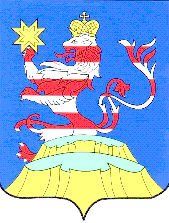 